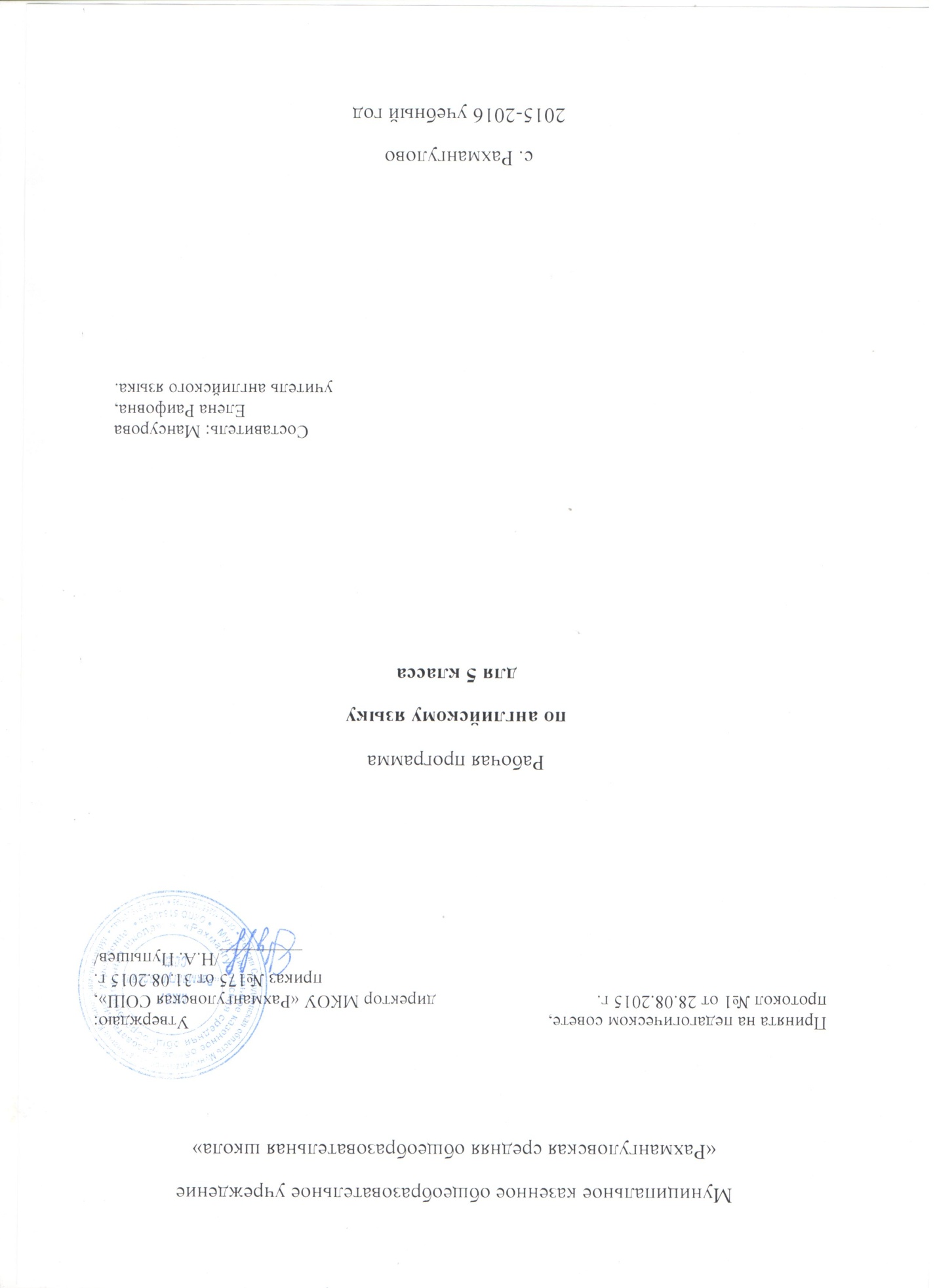 Пояснительная записка.1. Статус программы.Рабочая программа по английскому языку для 5 классов средней общеобразовательной школы составлена на основе примерной программы по иностранному языку для старшей школы в соответствии с Фундаментальным ядром содержания среднего (полного) общего образования и Требованиями к результатам среднего (полного) общего образования, представленных в федеральном государственном образовательном стандарте общего образования второго поколения.Рабочая программа по английскому языку в 5 классе составлена на основе следующих нормативных документов:Федеральный уровень:Федеральный закон от 29 декабря 2012г. № 273-ФЗ «Об образовании в Российской Федерации» в действующей редакции;Федеральный государственный образовательный стандарт основного общего образования ;Федеральный базисный учебный план, утвержденный приказом Минобразования России от 09.03.2004 № 1312 «Об утверждении федерального базисного учебного плана и примерных учебных планов для образовательных учреждений Российской Федерации, реализующих программы общего образования» (со всеми последующими изменениями);Типовое положение об общеобразовательном учреждении, утвержденное постановлением правительства РФ от 19.03.2001г. № 196 в действующей редакции;СанПин 2.4.2 № 2821 – 10 «Санитарно-эпидемологические требования к условиям и организации обучения в общеобразовательных учреждениях» (зарегестрировано в Минюсте России 03.03.2011г., № 19993);Федеральный перечень учебников, рекомендованных Министерством образования и науки РФ к использованию в общеобразовательном процессе в общеобразовательных учреждениях, утвержденный приказом Министерства образования и науки РФ от 31.03.2014г. № 253.Региональный уровень:Закон Свердловской области от 15 июля 2013 года № 78-ОЗ «Об образовании в Свердловской области».Школьный уровеньУстав Муниципального казенного общеобразовательного учреждения Рахмангуловская средняя общеобразовательная школа, утвержденный приказом начальника Муниципального отдела управления образованием, муниципального образования Красноуфимский округ от 22.08.2014г. № 406;Основная образовательная программа Муниципального казенного общеобразовательного учреждения «Рахмангуловская средняя общеобразовательная школа», утвержденная на заседании педагогического совета протокол № 1 от 30.08.2014г. приказом от 30.08.2014г. № 168;Положение о рабочей программе МКОУ «Рахмангуловская средняя общеобразовательная школа», утвержденное приказом от 30.08.2014г. № 168.и учебно-методического комплекта  “Английский язык ” для 5 класса  под редакцией В.П.Кузовлев, Н.М.Лапа, рекомендованным   Министерством  образования и науки  РФ, включающего следующие компоненты:  рабочие программы (5-9 классы),учебник, книга для учителя, рабочая тетрадь, аудиокурс к учебнику, контрольные задания.Рабочая программа конкретизирует содержание предметных тем образовательного стандарта, дает распределение учебных часов по темам курса и рекомендует последовательность изучения тем и языкового материала с учетом логики учебного процесса, возрастных особенностей учащихся, межпредметных и внутрипредметных связей. Программа реализует следующие основные функции: информационно-методическую; организационно-планирующую; контролирующую.Информационно-методическая функция позволяет всем участникам учебно-воспитательного процесса получить представление о целях, содержании, общей стратегии образования, воспитания и развития школьников средствами учебного предмета.Организационно-планирующая функция предусматривает выделение этапов обучения, определение количественных и качественных характеристик учебного материала и уровня подготовки учащихся по иностранному языку на каждом этапе.Контролирующая функция заключается в том, что программа, определяя требования к содержанию речи, коммуникативным умениям, к отбору языкового материала и к уровню обученности школьников на каждом этапе обучения, служит основой для сравнения полученных в ходе контроля результатов.2. Структура документа.	Рабочая программа включает в себя: пояснительную записку с требованиями к результатам обучения; содержание курса с перечнем разделов; тематическое планирование с распределением учебных часов по темам курса и определением основных видов учебной деятельности учащихся; рекомендации по оснащению учебного процесса.3. Общая характеристика учебного предмета «Иностранный язык»Иностранный язык (в том числе английский) входит в общеобразовательную область «Филология». Язык является важнейшим средством общения, без которого невозможно существование и развитие человеческого общества. Происходящие сегодня изменения в общественных отношениях, средствах коммуникации требуют повышения коммуникативной компетенции школьников, совершенствования их филологической подготовки. Основное назначение иностранного языка состоит в формировании коммуникативной компетенции, т.е. способности и готовности осуществлять иноязычное межличностное и межкультурное общение с носителями языка.Основными содержательными линиями предмета на всех этапах обучения являются следующие: коммуникативные умения, языковые знания и навыки оперирования ими, социокультурные знания и умения. Основной линией следует считать коммуникативные умения, которые представляют собой результат овладения иностранным языком на определенном этапе обучения. Формирование коммуникативных умений предполагает овладение языковыми средствами, а также навыками оперирования ими в процессе говорения, аудирования, чтения и письма. Таким образом, языковые знания и навыки представляют собой часть названных выше сложных коммуникативных умений. Формирование коммуникативной компетенции неразрывно связано и с социокультурными знаниями.Все три содержательные линии взаимосвязаны, и отсутствие одной из них нарушает единство учебного предмета «Английский язык».Иностранный язык как учебный предмет характеризуется: - межпредметностью (содержанием речи на иностранном языке могут быть сведения из разных областей знания, например, литературы, искусства, истории, географии, математики и др.); - многоуровневостью (с одной стороны необходимо овладение различными языковыми средствами, соотносящимися с аспектами языка: лексическим, грамматическим, фонетическим, с другой - умениями в четырех видах речевой деятельности); - полифункциональностью (может выступать как цель обучения и как средство приобретения сведений в самых различных областях знания).Являясь существенным элементом культуры народа – носителя данного языка и средством передачи ее другим, иностранный язык способствует формированию у школьников целостной картины мира. Владение иностранным языком повышает уровень гуманитарного образования школьников, способствует формированию личности и ее социальной адаптации к условиям постоянно меняющегося поликультурного, полиязычного мира. Иностранный язык расширяет лингвистический кругозор учащихся, способствует формированию культуры общения, содействует общему речевому развитию учащихся. В этом проявляется взаимодействие всех языковых учебных предметов, способствующих формированию основ филологического образования школьников.Обучение иностранному языку должно обеспечивать преемственность в подготовке учащихся начальной, средней и старшей школы. В процессе обучения иностранному языку в начальной школе реализуются следующие цели: формирование умений общаться на английском языке с учетом речевых возможностей и потребностей младших школьников; элементарных коммуникативных умений в говорении, аудировании, чтении и письме; развитие личности, речевых способностей, мотивации к дальнейшему овладению английским языком; обеспечение коммуникативно-психологической адаптации младших школьников к новому языковому миру для преодоления в дальнейшем психологического барьера и использования английского языка как средства общения; освоение элементарных лингвистических представлений, доступных младшим школьникам и необходимых для овладения устной и письменной речью на английском языке; приобщение детей к новому социальному опыту с использованием английского языка: знакомство младших школьников с миром зарубежных сверстников, с зарубежным детским фольклором и доступными образцами художественной литературы; воспитание дружелюбного отношения к представителям других стран; формирование речевых, интеллектуальных и познавательных способностей младших школьников, а также их общеучебных умений.Этап изучения иностранного языка в основной школе характеризуется наличием значительных изменений в развитии школьников, так как у них существенно расширяется кругозор и общее представление о мире, сформированы элементарные коммуникативные умения в четырех видах речевой деятельности, а также общеучебные умения, необходимые для изучения иностранного языка как учебного предмета, накоплены некоторые знания о правилах речевого поведения на родном и иностранном языках. В этом возрасте у них появляется стремление к самостоятельности и самоутверждению, формируется избирательный познавательный интерес. 
              В основной школе усиливается значимость принципов индивидуализации и дифференциации обучения, большее значение приобретает использование проектной методики и современных технологий обучения иностранному языку (в том числе информационных). Все это позволяет расширить связи английского языка с другими учебными предметами, способствует иноязычному общению школьников с учащимися из других классов и школ, например, в ходе проектной деятельности с ровесниками из других стран, в том числе и через Интернет, содействует их социальной адаптации в современном мире. В VIII-IX классах реальной становится предпрофильная ориентация школьников средствами английского языка. На данной ступени языкового развития у школьников отмечаются также значительные возрастные и индивидуальные различия, которые должны учитываться как при отборе содержания, так и в использовании приемов обучения. В связи с динамикой возрастного развития школьников на средней ступени предусматривается выделение двух этапов:Обучение английскому языку в V-VII классахОбучение английскому языку в VIII-IX классахК завершению обучения в основной школе планируется достижение учащимися общеевропейского допорогового уровня подготовки по иностранному языку (английскому языку) (уровень А2). Этот уровень даёт возможность выпускникам основной школы использовать иностранный язык для продолжения образования на старшей ступени в полной средней школе, в специальных учебных заведениях и для дальнейшего самообразования. 4. Цели обучения английскому языку в основной школе.Изучение английского языка в основной школе направлено на достижение следующих целей: Развитие иноязычной коммуникативной компетенции (речевой, языковой, социокультурной, компенсаторной, учебно-познавательной):речевая компетенция – развитие коммуникативных умений в четырех основных видах речевой деятельности (говорении, аудировании, чтении и письме); языковая компетенция –  овладение новыми языковыми средствами (фонетическими, орфографическими, лексическими, грамматическими) в соответствии с темами, сферами и ситуациями общения, отобранными для основной школы; освоение знаний о языковых явлениях изучаемого языка, разных способах выражения мысли в родном и изучаемом языке;социокультурная компетенция – приобщение учащихся к культуре, традициям и реалиям страны изучаемого языка в рамках тем, сфер и ситуаций общения, отвечающих опыту, интересам, психологическим особенностям учащихся основной школы на разных этапах (V-VI и VII-IX классы); формирование умения представлять свою страну, её культуру в условиях иноязычного межкультурного общения;компенсаторная компетенция – развитие умений выходить из положения в условиях дефицита языковых средств при получении и передаче иноязычной информации;учебно-познавательная компетенция – дальнейшее развитие общих и специальных учебных умений; ознакомление с доступными учащимся способами и приёмами самостоятельного изучения языков и культур, в том числе с использованием новых информационных технологий; Развитие и воспитание у школьников понимания важности изучения иностранного языка в современном мире и потребности пользоваться им как средством общения, познания, самореализации и социальной адаптации; воспитание качеств гражданина, патриота; развитие национального самосознания, стремление к взаимопониманию между людьми разных сообществ, толерантного отношения к проявлениям другой культуры.5. Место предмета английский язык в базисном учебном плане.Федеральный базисный учебный план для общеобразовательных учреждений Российской Федерации отводит 525 часов для обязательного изучения учебного предмета на этапе основного (общего)  образования, в том числе в V-VII классах 315 часов из расчета 3-х учебных часов в неделю; в VIII-IX классах 210 часов из расчёта 3 учебных часов в неделю.Рабочая программа по изучению английского языка в 5 классах рассчитана на 102 (105) часов из расчета 3-х учебных часов в неделю. При этом в ней предусмотрен резерв свободного времени в размере 10% от общего объема часов для реализации авторских подходов, использования разнообразных форм организации учебного процесса, внедрения современных педагогических технологий. 6. Результаты обучения.	Личностные результаты выпускников основной  школы предполагают: формирование мотивации изучения английского языка и стремление к самосовершенствованию; осознание возможности самореализации средствами английского языка; совершенствование речевой культуры; формирование коммуникативной компетенции; развитие воли, целеустремленности, креативности, эмпатии, дисциплинированности; осознание культуры своего народа, толерантное отношение к проявлениям иной культуры; готовность отстаивать национальные и общечеловеческие ценности, свою гражданскую позицию.	Метапредметные результаты: развитие умения  планировать свое речевое и неречевое поведение; развитие коммуникативной компетенции, выполняя разные социальные роли; развитие исследовательских учебных действий, включая навыки работы с информацией; развитие смыслового чтения; осуществление регулятивных действий самонаблюдения, самоконтроля, самооценки в процессе коммуникативной деятельности.	Предметные результаты:Коммуникативная сфера. Речевая компетенция в следующих видах речевой деятельности: говорении: начинать, вести, поддерживать, заканчивать диалоги; расспрашивать и отвечать на вопросы, высказывая свое мнение, просьбу, соглашаясь или отказывая в пределах изученного лексико-грамматического материала; рассказывать о себе, семье, друзьях, интересах, планах; передавать основное содержание прочитанного/услышанного, давать характеристику персонажей. аудировании: воспринимать на слух и полностью понимать речь учителя, одноклассников; воспринимать на слух и выборочно понимать основную мысль аутентичных аудио- и видеотекстов.чтении: читать аутентичные тексты разных жанров с пониманием основного содержания; читать аутентичные тексты разных жанров и стилей с полным и точным пониманием содержания; читать аутентичные тексты разных жанров с выборочным пониманием значимой информации, выражать своё мнение по прочитанному.письменной речи: заполнять анкеты и формуляры; писать поздравления и личные письма с опорой на образец; составлять план устного и письменного сообщения, кратко излагать результаты проектной деятельности.Языковая компетенция:  овладение новыми языковыми средствами (фонетическими, орфографическими, лексическими, грамматическими) в соответствии с темами, сферами и ситуациями общения, отобранными для основной школы; освоение знаний о языковых явлениях изучаемого языка, разных способах выражения мысли в родном и изучаемом языке.	Социокультурная компетенция: приобщение учащихся к культуре, традициям и реалиям страны/стран изучаемого иностранного языка в рамках тем, сфер и ситуаций общения, отвечающих опыту, интересам, психологическим особенностям учащихся основной школы на разных её этапах (V-VI и VII-IX классы); формирование умения представлять свою страну, её культуру в условиях иноязычного межкультурного общения.	Компенсаторная компетенция: развитие умений выходить из положения в условиях дефицита языковых средств при получении и передачи информации.Система оценки достижений учащихся.	Оценивание устных и письменных ответов учащихся 5 классов осуществляется по пятибалльной шкале.Критерии оценивания:Устных ответов:1. Работа с текстом (чтение, ответы на вопросы.)2. Монологическое высказывание по проблеме.3. Диалогическая речь.Письменных ответов 1.Лексико-грамматические задания.За каждый правильный ответ в задании учащийся получает 1 балл. Оценка таких заданий ставится  в зависимости от объема выполненного: 90-100% - оценка «5»    70-90% - оценка «4»50-70% - оценка «3»         0- 50% - оценка «2»Тематическое планирование 5 класс  ФГОС (105 часов)Контрольные работы -16 часовИтоговые контрольные 4 часаОтметка Критерии оценивания«5»Учащийся понял содержание текста и ответил правильно и полно на все три вопроса учителя.«4»Учащийся понял содержание текста и ответил правильно и полно на 2 вопроса. На один вопрос не ответил или дал неправильный ответ.Учащийся понял содержание текста и дал правильные, но неполные ответы на все 3 вопроса.«3»Учащийся понял содержание текста, но ответил правильно и полно только на 1 вопрос. На 2 остальных вопроса учащийся не ответил или дал неправильные ответы.«2»Учащийся не понял содержание текста и не дал правильные ответы.Отметка Критерии оценивания«5»Учащийся логично  строит монологическое высказывание в связи с прочитанным текстом и в соответствии с коммуникативной задачей. Учащийся демонстрирует умение сообщать события, факты, связанные с проблемой, в том числе используя информацию из текста; выражает и аргументирует свое отношение к данной проблеме.Используемые лексические единицы и грамматические структуры соответствуют поставленной задаче. Ошибки практически отсутствуют.В речи нет ошибок, звуки произносятся правильно, соблюдается интонационный рисунок. Социокультурные знания использованы в соответствии с ситуацией общения. Объем высказывания составляет не менее 6-8 предложений.«4»- Учащийся логично  строит монологическое высказывание в связи с прочитанным текстом и в соответствии с коммуникативной задачей. Учащийся демонстрирует умение сообщать события, факты, связанные с проблемой, в том числе используя информацию из текста; выражает свое отношение к данной проблеме, но не аргументирует его.Используемые лексические единицы и грамматические структуры соответствуют поставленной задаче. Ошибки практически отсутствуют, звуки произносятся правильно, соблюдается интонационный рисунок. Социокультурные знания использованы в соответствии с ситуацией общения. Объем высказывания составляет не менее 6-8 предложений.«3»- Учащийся логично  строит монологическое высказывание в связи с прочитанным текстом и в соответствии с коммуникативной задачей. Но высказывание не содержит аргументации, не всегда логично. Используется ограниченный запас лексики, допускаются ошибки, которые затрудняют понимание речи учащегося. В ответе много грамматических ошибок. Социокультурные знания неточно использованы в соответствии с ситуацией общения. Объем высказывания составляет не менее 6 предложений.«2»Учащийся не понял содержание текста и не может сделать сообщение в связи с прочитанным, выразить и аргументировать свое отношение к проблеме, затронутой в тексте.Отметка Критерии оценивания«5»Учащийся логично строит диалогическое высказывание в соответствии с коммуникативной задачей. Учащийся демонстрирует навыки и умения речевого взаимодействия в полном объеме:  начинает, поддерживает и заканчивает разговор, переспрашивает, соблюдает очередность при обмене репликами. Используемые лексические единицы и грамматические структуры соответствуют поставленной задаче. Ошибки практически отсутствуют.В речи нет ошибок, звуки произносятся правильно, соблюдается интонационный рисунок. Социокультурные знания использованы в соответствии с ситуацией общения. Объем высказывания составляет не менее 3 реплик с каждой стороны.«4»- Учащийся логично строит диалогическое высказывание в соответствии с коммуникативной задачей. Учащийся демонстрирует навыки и умения речевого взаимодействия в полном объеме:  начинает, поддерживает и заканчивает разговор, переспрашивает, соблюдает очередность при обмене репликами. Используемые лексические единицы и грамматические структуры соответствуют поставленной задаче. Ошибки практически отсутствуют, однако наблюдаются повторы речевых и грамматических конструкций.В речи нет ошибок, звуки произносятся правильно, соблюдается интонационный рисунок. Социокультурные знания использованы в соответствии с ситуацией общения. Объем высказывания составляет не менее 3  реплик с каждой стороны.«3»Учащийся логично строит диалогическое общение в соответствии с коммуникативной задачей, но затрагивает не все элементы содержания, указанные в задании. Учащийся в целом демонстрирует навыки и умения речевого взаимодействия. Используемые лексические единицы и грамматические структуры соответствуют поставленной задаче, однако наблюдаются повторы речевых и грамматических конструкций.Ошибки не затрудняют общение.Социокультурные знания неточно использованы в соответствии с ситуацией общения. Объем высказывания составляет не менее 3 реплик с каждой стороны.«2»Коммуникативная задача не выполнена. Учащийся не умеет строить диалогическое общение,  не может поддержать беседу. Используется крайне ограниченный словарный запас, допускаются многочисленные лексические и грамматические ошибки, которые затрудняют понимание речи. Большое количество фонематических ошибок. № п\п№ урокаТема урокаПланируемые результатыПланируемые результатыПланируемые результатыПланируемые результатыПланируемые результатыСкорректированные сроки изучения учебного материалаСкорректированные сроки изучения учебного материалаПлановые сроки изучения  учебного материалаUNIT І. Взаимоотношения в семье. Занятия семьи в свободное время. Совместное проведение досуга. Школьные предметы. Распорядок дня в школе. Внеклассные мероприятия. (14ч.)UNIT І. Взаимоотношения в семье. Занятия семьи в свободное время. Совместное проведение досуга. Школьные предметы. Распорядок дня в школе. Внеклассные мероприятия. (14ч.)UNIT І. Взаимоотношения в семье. Занятия семьи в свободное время. Совместное проведение досуга. Школьные предметы. Распорядок дня в школе. Внеклассные мероприятия. (14ч.)UNIT І. Взаимоотношения в семье. Занятия семьи в свободное время. Совместное проведение досуга. Школьные предметы. Распорядок дня в школе. Внеклассные мероприятия. (14ч.)UNIT І. Взаимоотношения в семье. Занятия семьи в свободное время. Совместное проведение досуга. Школьные предметы. Распорядок дня в школе. Внеклассные мероприятия. (14ч.)UNIT І. Взаимоотношения в семье. Занятия семьи в свободное время. Совместное проведение досуга. Школьные предметы. Распорядок дня в школе. Внеклассные мероприятия. (14ч.)UNIT І. Взаимоотношения в семье. Занятия семьи в свободное время. Совместное проведение досуга. Школьные предметы. Распорядок дня в школе. Внеклассные мероприятия. (14ч.)UNIT І. Взаимоотношения в семье. Занятия семьи в свободное время. Совместное проведение досуга. Школьные предметы. Распорядок дня в школе. Внеклассные мероприятия. (14ч.)UNIT І. Взаимоотношения в семье. Занятия семьи в свободное время. Совместное проведение досуга. Школьные предметы. Распорядок дня в школе. Внеклассные мероприятия. (14ч.)UNIT І. Взаимоотношения в семье. Занятия семьи в свободное время. Совместное проведение досуга. Школьные предметы. Распорядок дня в школе. Внеклассные мероприятия. (14ч.)11.1Вводный инструктаж. Беседа по ТБ. Структура УМК. Введение и первичная активизация ЛЕ по теме «Давайте познакомимся»- постановка вопросов (общих и специальных); умение вести диалог на основе равноправных отношений и взаимного уважения;разрешение конфликтов- управление поведением- умение четко выражать свои мысли в соответствии с задачами и условиями коммуникации - владение монологической и диалогической формами речи в соответствии с грамматическими и синтаксическими нормами языка по теме «Летние каникулы» и «Свободное время», освоение    общемирового культурного наследия ; ориентация в системе моральных норм и ценностей; потребность в самовыражении и самореализации, социальном признании.Начинать вести и заканчивать беседу;  - расспрашивать собеседника и отвечать на его вопросы, высказывая свое мнение; -рассказывать о себе, своей семье, друзьях, своих интересах и планах на будущее, сообщать краткие сведения о своем городе/селе, своей стране и стране/странах изучаемого языка; делать краткие сообщения, проекты; - воспринимать на слух и полностью понимать речь учителя, одноклассников; - читать несложные аутентичные тексты разных стилей с полным и точным пониманием, используя различные приемы смысловой переработки текста (языковую догадку, анализ, выборочный перевод), а также справочные материалы; оценивать полученную информацию, выражать свое сомнение; Составлять план, тезисы устного или письменного сообщения; кратко излагать результаты проектной работы- постановка вопросов (общих и специальных); умение вести диалог на основе равноправных отношений и взаимного уважения;разрешение конфликтов- управление поведением- умение четко выражать свои мысли в соответствии с задачами и условиями коммуникации - владение монологической и диалогической формами речи в соответствии с грамматическими и синтаксическими нормами языка по теме «Летние каникулы» и «Свободное время», освоение    общемирового культурного наследия ; ориентация в системе моральных норм и ценностей; потребность в самовыражении и самореализации, социальном признании.Начинать вести и заканчивать беседу;  - расспрашивать собеседника и отвечать на его вопросы, высказывая свое мнение; -рассказывать о себе, своей семье, друзьях, своих интересах и планах на будущее, сообщать краткие сведения о своем городе/селе, своей стране и стране/странах изучаемого языка; делать краткие сообщения, проекты; - воспринимать на слух и полностью понимать речь учителя, одноклассников; - читать несложные аутентичные тексты разных стилей с полным и точным пониманием, используя различные приемы смысловой переработки текста (языковую догадку, анализ, выборочный перевод), а также справочные материалы; оценивать полученную информацию, выражать свое сомнение; Составлять план, тезисы устного или письменного сообщения; кратко излагать результаты проектной работы- постановка вопросов (общих и специальных); умение вести диалог на основе равноправных отношений и взаимного уважения;разрешение конфликтов- управление поведением- умение четко выражать свои мысли в соответствии с задачами и условиями коммуникации - владение монологической и диалогической формами речи в соответствии с грамматическими и синтаксическими нормами языка по теме «Летние каникулы» и «Свободное время», освоение    общемирового культурного наследия ; ориентация в системе моральных норм и ценностей; потребность в самовыражении и самореализации, социальном признании.Начинать вести и заканчивать беседу;  - расспрашивать собеседника и отвечать на его вопросы, высказывая свое мнение; -рассказывать о себе, своей семье, друзьях, своих интересах и планах на будущее, сообщать краткие сведения о своем городе/селе, своей стране и стране/странах изучаемого языка; делать краткие сообщения, проекты; - воспринимать на слух и полностью понимать речь учителя, одноклассников; - читать несложные аутентичные тексты разных стилей с полным и точным пониманием, используя различные приемы смысловой переработки текста (языковую догадку, анализ, выборочный перевод), а также справочные материалы; оценивать полученную информацию, выражать свое сомнение; Составлять план, тезисы устного или письменного сообщения; кратко излагать результаты проектной работы21.2Описание иллюстрации по теме «Летние каникулы»- постановка вопросов (общих и специальных); умение вести диалог на основе равноправных отношений и взаимного уважения;разрешение конфликтов- управление поведением- умение четко выражать свои мысли в соответствии с задачами и условиями коммуникации - владение монологической и диалогической формами речи в соответствии с грамматическими и синтаксическими нормами языка по теме «Летние каникулы» и «Свободное время», освоение    общемирового культурного наследия ; ориентация в системе моральных норм и ценностей; потребность в самовыражении и самореализации, социальном признании.Начинать вести и заканчивать беседу;  - расспрашивать собеседника и отвечать на его вопросы, высказывая свое мнение; -рассказывать о себе, своей семье, друзьях, своих интересах и планах на будущее, сообщать краткие сведения о своем городе/селе, своей стране и стране/странах изучаемого языка; делать краткие сообщения, проекты; - воспринимать на слух и полностью понимать речь учителя, одноклассников; - читать несложные аутентичные тексты разных стилей с полным и точным пониманием, используя различные приемы смысловой переработки текста (языковую догадку, анализ, выборочный перевод), а также справочные материалы; оценивать полученную информацию, выражать свое сомнение; Составлять план, тезисы устного или письменного сообщения; кратко излагать результаты проектной работы- постановка вопросов (общих и специальных); умение вести диалог на основе равноправных отношений и взаимного уважения;разрешение конфликтов- управление поведением- умение четко выражать свои мысли в соответствии с задачами и условиями коммуникации - владение монологической и диалогической формами речи в соответствии с грамматическими и синтаксическими нормами языка по теме «Летние каникулы» и «Свободное время», освоение    общемирового культурного наследия ; ориентация в системе моральных норм и ценностей; потребность в самовыражении и самореализации, социальном признании.Начинать вести и заканчивать беседу;  - расспрашивать собеседника и отвечать на его вопросы, высказывая свое мнение; -рассказывать о себе, своей семье, друзьях, своих интересах и планах на будущее, сообщать краткие сведения о своем городе/селе, своей стране и стране/странах изучаемого языка; делать краткие сообщения, проекты; - воспринимать на слух и полностью понимать речь учителя, одноклассников; - читать несложные аутентичные тексты разных стилей с полным и точным пониманием, используя различные приемы смысловой переработки текста (языковую догадку, анализ, выборочный перевод), а также справочные материалы; оценивать полученную информацию, выражать свое сомнение; Составлять план, тезисы устного или письменного сообщения; кратко излагать результаты проектной работы- постановка вопросов (общих и специальных); умение вести диалог на основе равноправных отношений и взаимного уважения;разрешение конфликтов- управление поведением- умение четко выражать свои мысли в соответствии с задачами и условиями коммуникации - владение монологической и диалогической формами речи в соответствии с грамматическими и синтаксическими нормами языка по теме «Летние каникулы» и «Свободное время», освоение    общемирового культурного наследия ; ориентация в системе моральных норм и ценностей; потребность в самовыражении и самореализации, социальном признании.Начинать вести и заканчивать беседу;  - расспрашивать собеседника и отвечать на его вопросы, высказывая свое мнение; -рассказывать о себе, своей семье, друзьях, своих интересах и планах на будущее, сообщать краткие сведения о своем городе/селе, своей стране и стране/странах изучаемого языка; делать краткие сообщения, проекты; - воспринимать на слух и полностью понимать речь учителя, одноклассников; - читать несложные аутентичные тексты разных стилей с полным и точным пониманием, используя различные приемы смысловой переработки текста (языковую догадку, анализ, выборочный перевод), а также справочные материалы; оценивать полученную информацию, выражать свое сомнение; Составлять план, тезисы устного или письменного сообщения; кратко излагать результаты проектной работы31.3Обучение ведению диалога по теме «Как я провел летние каникулы».- постановка вопросов (общих и специальных); умение вести диалог на основе равноправных отношений и взаимного уважения;разрешение конфликтов- управление поведением- умение четко выражать свои мысли в соответствии с задачами и условиями коммуникации - владение монологической и диалогической формами речи в соответствии с грамматическими и синтаксическими нормами языка по теме «Летние каникулы» и «Свободное время», освоение    общемирового культурного наследия ; ориентация в системе моральных норм и ценностей; потребность в самовыражении и самореализации, социальном признании.Начинать вести и заканчивать беседу;  - расспрашивать собеседника и отвечать на его вопросы, высказывая свое мнение; -рассказывать о себе, своей семье, друзьях, своих интересах и планах на будущее, сообщать краткие сведения о своем городе/селе, своей стране и стране/странах изучаемого языка; делать краткие сообщения, проекты; - воспринимать на слух и полностью понимать речь учителя, одноклассников; - читать несложные аутентичные тексты разных стилей с полным и точным пониманием, используя различные приемы смысловой переработки текста (языковую догадку, анализ, выборочный перевод), а также справочные материалы; оценивать полученную информацию, выражать свое сомнение; Составлять план, тезисы устного или письменного сообщения; кратко излагать результаты проектной работы- постановка вопросов (общих и специальных); умение вести диалог на основе равноправных отношений и взаимного уважения;разрешение конфликтов- управление поведением- умение четко выражать свои мысли в соответствии с задачами и условиями коммуникации - владение монологической и диалогической формами речи в соответствии с грамматическими и синтаксическими нормами языка по теме «Летние каникулы» и «Свободное время», освоение    общемирового культурного наследия ; ориентация в системе моральных норм и ценностей; потребность в самовыражении и самореализации, социальном признании.Начинать вести и заканчивать беседу;  - расспрашивать собеседника и отвечать на его вопросы, высказывая свое мнение; -рассказывать о себе, своей семье, друзьях, своих интересах и планах на будущее, сообщать краткие сведения о своем городе/селе, своей стране и стране/странах изучаемого языка; делать краткие сообщения, проекты; - воспринимать на слух и полностью понимать речь учителя, одноклассников; - читать несложные аутентичные тексты разных стилей с полным и точным пониманием, используя различные приемы смысловой переработки текста (языковую догадку, анализ, выборочный перевод), а также справочные материалы; оценивать полученную информацию, выражать свое сомнение; Составлять план, тезисы устного или письменного сообщения; кратко излагать результаты проектной работы- постановка вопросов (общих и специальных); умение вести диалог на основе равноправных отношений и взаимного уважения;разрешение конфликтов- управление поведением- умение четко выражать свои мысли в соответствии с задачами и условиями коммуникации - владение монологической и диалогической формами речи в соответствии с грамматическими и синтаксическими нормами языка по теме «Летние каникулы» и «Свободное время», освоение    общемирового культурного наследия ; ориентация в системе моральных норм и ценностей; потребность в самовыражении и самореализации, социальном признании.Начинать вести и заканчивать беседу;  - расспрашивать собеседника и отвечать на его вопросы, высказывая свое мнение; -рассказывать о себе, своей семье, друзьях, своих интересах и планах на будущее, сообщать краткие сведения о своем городе/селе, своей стране и стране/странах изучаемого языка; делать краткие сообщения, проекты; - воспринимать на слух и полностью понимать речь учителя, одноклассников; - читать несложные аутентичные тексты разных стилей с полным и точным пониманием, используя различные приемы смысловой переработки текста (языковую догадку, анализ, выборочный перевод), а также справочные материалы; оценивать полученную информацию, выражать свое сомнение; Составлять план, тезисы устного или письменного сообщения; кратко излагать результаты проектной работы41.4Ознакомительное чтение по теме «Мои друзья»- постановка вопросов (общих и специальных); умение вести диалог на основе равноправных отношений и взаимного уважения;разрешение конфликтов- управление поведением- умение четко выражать свои мысли в соответствии с задачами и условиями коммуникации - владение монологической и диалогической формами речи в соответствии с грамматическими и синтаксическими нормами языка по теме «Летние каникулы» и «Свободное время», освоение    общемирового культурного наследия ; ориентация в системе моральных норм и ценностей; потребность в самовыражении и самореализации, социальном признании.Начинать вести и заканчивать беседу;  - расспрашивать собеседника и отвечать на его вопросы, высказывая свое мнение; -рассказывать о себе, своей семье, друзьях, своих интересах и планах на будущее, сообщать краткие сведения о своем городе/селе, своей стране и стране/странах изучаемого языка; делать краткие сообщения, проекты; - воспринимать на слух и полностью понимать речь учителя, одноклассников; - читать несложные аутентичные тексты разных стилей с полным и точным пониманием, используя различные приемы смысловой переработки текста (языковую догадку, анализ, выборочный перевод), а также справочные материалы; оценивать полученную информацию, выражать свое сомнение; Составлять план, тезисы устного или письменного сообщения; кратко излагать результаты проектной работы- постановка вопросов (общих и специальных); умение вести диалог на основе равноправных отношений и взаимного уважения;разрешение конфликтов- управление поведением- умение четко выражать свои мысли в соответствии с задачами и условиями коммуникации - владение монологической и диалогической формами речи в соответствии с грамматическими и синтаксическими нормами языка по теме «Летние каникулы» и «Свободное время», освоение    общемирового культурного наследия ; ориентация в системе моральных норм и ценностей; потребность в самовыражении и самореализации, социальном признании.Начинать вести и заканчивать беседу;  - расспрашивать собеседника и отвечать на его вопросы, высказывая свое мнение; -рассказывать о себе, своей семье, друзьях, своих интересах и планах на будущее, сообщать краткие сведения о своем городе/селе, своей стране и стране/странах изучаемого языка; делать краткие сообщения, проекты; - воспринимать на слух и полностью понимать речь учителя, одноклассников; - читать несложные аутентичные тексты разных стилей с полным и точным пониманием, используя различные приемы смысловой переработки текста (языковую догадку, анализ, выборочный перевод), а также справочные материалы; оценивать полученную информацию, выражать свое сомнение; Составлять план, тезисы устного или письменного сообщения; кратко излагать результаты проектной работы- постановка вопросов (общих и специальных); умение вести диалог на основе равноправных отношений и взаимного уважения;разрешение конфликтов- управление поведением- умение четко выражать свои мысли в соответствии с задачами и условиями коммуникации - владение монологической и диалогической формами речи в соответствии с грамматическими и синтаксическими нормами языка по теме «Летние каникулы» и «Свободное время», освоение    общемирового культурного наследия ; ориентация в системе моральных норм и ценностей; потребность в самовыражении и самореализации, социальном признании.Начинать вести и заканчивать беседу;  - расспрашивать собеседника и отвечать на его вопросы, высказывая свое мнение; -рассказывать о себе, своей семье, друзьях, своих интересах и планах на будущее, сообщать краткие сведения о своем городе/селе, своей стране и стране/странах изучаемого языка; делать краткие сообщения, проекты; - воспринимать на слух и полностью понимать речь учителя, одноклассников; - читать несложные аутентичные тексты разных стилей с полным и точным пониманием, используя различные приемы смысловой переработки текста (языковую догадку, анализ, выборочный перевод), а также справочные материалы; оценивать полученную информацию, выражать свое сомнение; Составлять план, тезисы устного или письменного сообщения; кратко излагать результаты проектной работы51.5Подготовка проекта «Летние каникулы»- постановка вопросов (общих и специальных); умение вести диалог на основе равноправных отношений и взаимного уважения;разрешение конфликтов- управление поведением- умение четко выражать свои мысли в соответствии с задачами и условиями коммуникации - владение монологической и диалогической формами речи в соответствии с грамматическими и синтаксическими нормами языка по теме «Летние каникулы» и «Свободное время», освоение    общемирового культурного наследия ; ориентация в системе моральных норм и ценностей; потребность в самовыражении и самореализации, социальном признании.Начинать вести и заканчивать беседу;  - расспрашивать собеседника и отвечать на его вопросы, высказывая свое мнение; -рассказывать о себе, своей семье, друзьях, своих интересах и планах на будущее, сообщать краткие сведения о своем городе/селе, своей стране и стране/странах изучаемого языка; делать краткие сообщения, проекты; - воспринимать на слух и полностью понимать речь учителя, одноклассников; - читать несложные аутентичные тексты разных стилей с полным и точным пониманием, используя различные приемы смысловой переработки текста (языковую догадку, анализ, выборочный перевод), а также справочные материалы; оценивать полученную информацию, выражать свое сомнение; Составлять план, тезисы устного или письменного сообщения; кратко излагать результаты проектной работы- постановка вопросов (общих и специальных); умение вести диалог на основе равноправных отношений и взаимного уважения;разрешение конфликтов- управление поведением- умение четко выражать свои мысли в соответствии с задачами и условиями коммуникации - владение монологической и диалогической формами речи в соответствии с грамматическими и синтаксическими нормами языка по теме «Летние каникулы» и «Свободное время», освоение    общемирового культурного наследия ; ориентация в системе моральных норм и ценностей; потребность в самовыражении и самореализации, социальном признании.Начинать вести и заканчивать беседу;  - расспрашивать собеседника и отвечать на его вопросы, высказывая свое мнение; -рассказывать о себе, своей семье, друзьях, своих интересах и планах на будущее, сообщать краткие сведения о своем городе/селе, своей стране и стране/странах изучаемого языка; делать краткие сообщения, проекты; - воспринимать на слух и полностью понимать речь учителя, одноклассников; - читать несложные аутентичные тексты разных стилей с полным и точным пониманием, используя различные приемы смысловой переработки текста (языковую догадку, анализ, выборочный перевод), а также справочные материалы; оценивать полученную информацию, выражать свое сомнение; Составлять план, тезисы устного или письменного сообщения; кратко излагать результаты проектной работы- постановка вопросов (общих и специальных); умение вести диалог на основе равноправных отношений и взаимного уважения;разрешение конфликтов- управление поведением- умение четко выражать свои мысли в соответствии с задачами и условиями коммуникации - владение монологической и диалогической формами речи в соответствии с грамматическими и синтаксическими нормами языка по теме «Летние каникулы» и «Свободное время», освоение    общемирового культурного наследия ; ориентация в системе моральных норм и ценностей; потребность в самовыражении и самореализации, социальном признании.Начинать вести и заканчивать беседу;  - расспрашивать собеседника и отвечать на его вопросы, высказывая свое мнение; -рассказывать о себе, своей семье, друзьях, своих интересах и планах на будущее, сообщать краткие сведения о своем городе/селе, своей стране и стране/странах изучаемого языка; делать краткие сообщения, проекты; - воспринимать на слух и полностью понимать речь учителя, одноклассников; - читать несложные аутентичные тексты разных стилей с полным и точным пониманием, используя различные приемы смысловой переработки текста (языковую догадку, анализ, выборочный перевод), а также справочные материалы; оценивать полученную информацию, выражать свое сомнение; Составлять план, тезисы устного или письменного сообщения; кратко излагать результаты проектной работы61.6Проект  «Летние каникулы»Текущийконтроль говорения по теме «Летние каникулы»- постановка вопросов (общих и специальных); умение вести диалог на основе равноправных отношений и взаимного уважения;разрешение конфликтов- управление поведением- умение четко выражать свои мысли в соответствии с задачами и условиями коммуникации - владение монологической и диалогической формами речи в соответствии с грамматическими и синтаксическими нормами языка по теме «Летние каникулы» и «Свободное время», освоение    общемирового культурного наследия ; ориентация в системе моральных норм и ценностей; потребность в самовыражении и самореализации, социальном признании.Начинать вести и заканчивать беседу;  - расспрашивать собеседника и отвечать на его вопросы, высказывая свое мнение; -рассказывать о себе, своей семье, друзьях, своих интересах и планах на будущее, сообщать краткие сведения о своем городе/селе, своей стране и стране/странах изучаемого языка; делать краткие сообщения, проекты; - воспринимать на слух и полностью понимать речь учителя, одноклассников; - читать несложные аутентичные тексты разных стилей с полным и точным пониманием, используя различные приемы смысловой переработки текста (языковую догадку, анализ, выборочный перевод), а также справочные материалы; оценивать полученную информацию, выражать свое сомнение; Составлять план, тезисы устного или письменного сообщения; кратко излагать результаты проектной работы- постановка вопросов (общих и специальных); умение вести диалог на основе равноправных отношений и взаимного уважения;разрешение конфликтов- управление поведением- умение четко выражать свои мысли в соответствии с задачами и условиями коммуникации - владение монологической и диалогической формами речи в соответствии с грамматическими и синтаксическими нормами языка по теме «Летние каникулы» и «Свободное время», освоение    общемирового культурного наследия ; ориентация в системе моральных норм и ценностей; потребность в самовыражении и самореализации, социальном признании.Начинать вести и заканчивать беседу;  - расспрашивать собеседника и отвечать на его вопросы, высказывая свое мнение; -рассказывать о себе, своей семье, друзьях, своих интересах и планах на будущее, сообщать краткие сведения о своем городе/селе, своей стране и стране/странах изучаемого языка; делать краткие сообщения, проекты; - воспринимать на слух и полностью понимать речь учителя, одноклассников; - читать несложные аутентичные тексты разных стилей с полным и точным пониманием, используя различные приемы смысловой переработки текста (языковую догадку, анализ, выборочный перевод), а также справочные материалы; оценивать полученную информацию, выражать свое сомнение; Составлять план, тезисы устного или письменного сообщения; кратко излагать результаты проектной работы- постановка вопросов (общих и специальных); умение вести диалог на основе равноправных отношений и взаимного уважения;разрешение конфликтов- управление поведением- умение четко выражать свои мысли в соответствии с задачами и условиями коммуникации - владение монологической и диалогической формами речи в соответствии с грамматическими и синтаксическими нормами языка по теме «Летние каникулы» и «Свободное время», освоение    общемирового культурного наследия ; ориентация в системе моральных норм и ценностей; потребность в самовыражении и самореализации, социальном признании.Начинать вести и заканчивать беседу;  - расспрашивать собеседника и отвечать на его вопросы, высказывая свое мнение; -рассказывать о себе, своей семье, друзьях, своих интересах и планах на будущее, сообщать краткие сведения о своем городе/селе, своей стране и стране/странах изучаемого языка; делать краткие сообщения, проекты; - воспринимать на слух и полностью понимать речь учителя, одноклассников; - читать несложные аутентичные тексты разных стилей с полным и точным пониманием, используя различные приемы смысловой переработки текста (языковую догадку, анализ, выборочный перевод), а также справочные материалы; оценивать полученную информацию, выражать свое сомнение; Составлять план, тезисы устного или письменного сообщения; кратко излагать результаты проектной работы71.7Активизация в речи ЛЕ по теме «Школьные предметы»- постановка вопросов (общих и специальных); умение вести диалог на основе равноправных отношений и взаимного уважения;разрешение конфликтов- управление поведением- умение четко выражать свои мысли в соответствии с задачами и условиями коммуникации - владение монологической и диалогической формами речи в соответствии с грамматическими и синтаксическими нормами языка по теме «Летние каникулы» и «Свободное время», освоение    общемирового культурного наследия ; ориентация в системе моральных норм и ценностей; потребность в самовыражении и самореализации, социальном признании.Начинать вести и заканчивать беседу;  - расспрашивать собеседника и отвечать на его вопросы, высказывая свое мнение; -рассказывать о себе, своей семье, друзьях, своих интересах и планах на будущее, сообщать краткие сведения о своем городе/селе, своей стране и стране/странах изучаемого языка; делать краткие сообщения, проекты; - воспринимать на слух и полностью понимать речь учителя, одноклассников; - читать несложные аутентичные тексты разных стилей с полным и точным пониманием, используя различные приемы смысловой переработки текста (языковую догадку, анализ, выборочный перевод), а также справочные материалы; оценивать полученную информацию, выражать свое сомнение; Составлять план, тезисы устного или письменного сообщения; кратко излагать результаты проектной работы- постановка вопросов (общих и специальных); умение вести диалог на основе равноправных отношений и взаимного уважения;разрешение конфликтов- управление поведением- умение четко выражать свои мысли в соответствии с задачами и условиями коммуникации - владение монологической и диалогической формами речи в соответствии с грамматическими и синтаксическими нормами языка по теме «Летние каникулы» и «Свободное время», освоение    общемирового культурного наследия ; ориентация в системе моральных норм и ценностей; потребность в самовыражении и самореализации, социальном признании.Начинать вести и заканчивать беседу;  - расспрашивать собеседника и отвечать на его вопросы, высказывая свое мнение; -рассказывать о себе, своей семье, друзьях, своих интересах и планах на будущее, сообщать краткие сведения о своем городе/селе, своей стране и стране/странах изучаемого языка; делать краткие сообщения, проекты; - воспринимать на слух и полностью понимать речь учителя, одноклассников; - читать несложные аутентичные тексты разных стилей с полным и точным пониманием, используя различные приемы смысловой переработки текста (языковую догадку, анализ, выборочный перевод), а также справочные материалы; оценивать полученную информацию, выражать свое сомнение; Составлять план, тезисы устного или письменного сообщения; кратко излагать результаты проектной работы- постановка вопросов (общих и специальных); умение вести диалог на основе равноправных отношений и взаимного уважения;разрешение конфликтов- управление поведением- умение четко выражать свои мысли в соответствии с задачами и условиями коммуникации - владение монологической и диалогической формами речи в соответствии с грамматическими и синтаксическими нормами языка по теме «Летние каникулы» и «Свободное время», освоение    общемирового культурного наследия ; ориентация в системе моральных норм и ценностей; потребность в самовыражении и самореализации, социальном признании.Начинать вести и заканчивать беседу;  - расспрашивать собеседника и отвечать на его вопросы, высказывая свое мнение; -рассказывать о себе, своей семье, друзьях, своих интересах и планах на будущее, сообщать краткие сведения о своем городе/селе, своей стране и стране/странах изучаемого языка; делать краткие сообщения, проекты; - воспринимать на слух и полностью понимать речь учителя, одноклассников; - читать несложные аутентичные тексты разных стилей с полным и точным пониманием, используя различные приемы смысловой переработки текста (языковую догадку, анализ, выборочный перевод), а также справочные материалы; оценивать полученную информацию, выражать свое сомнение; Составлять план, тезисы устного или письменного сообщения; кратко излагать результаты проектной работы81.8Обучение ведению диалога по теме «Распорядок дня в школе». Текущий кеонтроль чтения по теме «Распорядок дня»- постановка вопросов (общих и специальных); умение вести диалог на основе равноправных отношений и взаимного уважения;разрешение конфликтов- управление поведением- умение четко выражать свои мысли в соответствии с задачами и условиями коммуникации - владение монологической и диалогической формами речи в соответствии с грамматическими и синтаксическими нормами языка по теме «Летние каникулы» и «Свободное время», освоение    общемирового культурного наследия ; ориентация в системе моральных норм и ценностей; потребность в самовыражении и самореализации, социальном признании.Начинать вести и заканчивать беседу;  - расспрашивать собеседника и отвечать на его вопросы, высказывая свое мнение; -рассказывать о себе, своей семье, друзьях, своих интересах и планах на будущее, сообщать краткие сведения о своем городе/селе, своей стране и стране/странах изучаемого языка; делать краткие сообщения, проекты; - воспринимать на слух и полностью понимать речь учителя, одноклассников; - читать несложные аутентичные тексты разных стилей с полным и точным пониманием, используя различные приемы смысловой переработки текста (языковую догадку, анализ, выборочный перевод), а также справочные материалы; оценивать полученную информацию, выражать свое сомнение; Составлять план, тезисы устного или письменного сообщения; кратко излагать результаты проектной работы- постановка вопросов (общих и специальных); умение вести диалог на основе равноправных отношений и взаимного уважения;разрешение конфликтов- управление поведением- умение четко выражать свои мысли в соответствии с задачами и условиями коммуникации - владение монологической и диалогической формами речи в соответствии с грамматическими и синтаксическими нормами языка по теме «Летние каникулы» и «Свободное время», освоение    общемирового культурного наследия ; ориентация в системе моральных норм и ценностей; потребность в самовыражении и самореализации, социальном признании.Начинать вести и заканчивать беседу;  - расспрашивать собеседника и отвечать на его вопросы, высказывая свое мнение; -рассказывать о себе, своей семье, друзьях, своих интересах и планах на будущее, сообщать краткие сведения о своем городе/селе, своей стране и стране/странах изучаемого языка; делать краткие сообщения, проекты; - воспринимать на слух и полностью понимать речь учителя, одноклассников; - читать несложные аутентичные тексты разных стилей с полным и точным пониманием, используя различные приемы смысловой переработки текста (языковую догадку, анализ, выборочный перевод), а также справочные материалы; оценивать полученную информацию, выражать свое сомнение; Составлять план, тезисы устного или письменного сообщения; кратко излагать результаты проектной работы- постановка вопросов (общих и специальных); умение вести диалог на основе равноправных отношений и взаимного уважения;разрешение конфликтов- управление поведением- умение четко выражать свои мысли в соответствии с задачами и условиями коммуникации - владение монологической и диалогической формами речи в соответствии с грамматическими и синтаксическими нормами языка по теме «Летние каникулы» и «Свободное время», освоение    общемирового культурного наследия ; ориентация в системе моральных норм и ценностей; потребность в самовыражении и самореализации, социальном признании.Начинать вести и заканчивать беседу;  - расспрашивать собеседника и отвечать на его вопросы, высказывая свое мнение; -рассказывать о себе, своей семье, друзьях, своих интересах и планах на будущее, сообщать краткие сведения о своем городе/селе, своей стране и стране/странах изучаемого языка; делать краткие сообщения, проекты; - воспринимать на слух и полностью понимать речь учителя, одноклассников; - читать несложные аутентичные тексты разных стилей с полным и точным пониманием, используя различные приемы смысловой переработки текста (языковую догадку, анализ, выборочный перевод), а также справочные материалы; оценивать полученную информацию, выражать свое сомнение; Составлять план, тезисы устного или письменного сообщения; кратко излагать результаты проектной работы91.9Текущий контроль навыков аудирования по теме «Внеклассные мероприятия»- постановка вопросов (общих и специальных); умение вести диалог на основе равноправных отношений и взаимного уважения;разрешение конфликтов- управление поведением- умение четко выражать свои мысли в соответствии с задачами и условиями коммуникации - владение монологической и диалогической формами речи в соответствии с грамматическими и синтаксическими нормами языка по теме «Летние каникулы» и «Свободное время», освоение    общемирового культурного наследия ; ориентация в системе моральных норм и ценностей; потребность в самовыражении и самореализации, социальном признании.Начинать вести и заканчивать беседу;  - расспрашивать собеседника и отвечать на его вопросы, высказывая свое мнение; -рассказывать о себе, своей семье, друзьях, своих интересах и планах на будущее, сообщать краткие сведения о своем городе/селе, своей стране и стране/странах изучаемого языка; делать краткие сообщения, проекты; - воспринимать на слух и полностью понимать речь учителя, одноклассников; - читать несложные аутентичные тексты разных стилей с полным и точным пониманием, используя различные приемы смысловой переработки текста (языковую догадку, анализ, выборочный перевод), а также справочные материалы; оценивать полученную информацию, выражать свое сомнение; Составлять план, тезисы устного или письменного сообщения; кратко излагать результаты проектной работы- постановка вопросов (общих и специальных); умение вести диалог на основе равноправных отношений и взаимного уважения;разрешение конфликтов- управление поведением- умение четко выражать свои мысли в соответствии с задачами и условиями коммуникации - владение монологической и диалогической формами речи в соответствии с грамматическими и синтаксическими нормами языка по теме «Летние каникулы» и «Свободное время», освоение    общемирового культурного наследия ; ориентация в системе моральных норм и ценностей; потребность в самовыражении и самореализации, социальном признании.Начинать вести и заканчивать беседу;  - расспрашивать собеседника и отвечать на его вопросы, высказывая свое мнение; -рассказывать о себе, своей семье, друзьях, своих интересах и планах на будущее, сообщать краткие сведения о своем городе/селе, своей стране и стране/странах изучаемого языка; делать краткие сообщения, проекты; - воспринимать на слух и полностью понимать речь учителя, одноклассников; - читать несложные аутентичные тексты разных стилей с полным и точным пониманием, используя различные приемы смысловой переработки текста (языковую догадку, анализ, выборочный перевод), а также справочные материалы; оценивать полученную информацию, выражать свое сомнение; Составлять план, тезисы устного или письменного сообщения; кратко излагать результаты проектной работы- постановка вопросов (общих и специальных); умение вести диалог на основе равноправных отношений и взаимного уважения;разрешение конфликтов- управление поведением- умение четко выражать свои мысли в соответствии с задачами и условиями коммуникации - владение монологической и диалогической формами речи в соответствии с грамматическими и синтаксическими нормами языка по теме «Летние каникулы» и «Свободное время», освоение    общемирового культурного наследия ; ориентация в системе моральных норм и ценностей; потребность в самовыражении и самореализации, социальном признании.Начинать вести и заканчивать беседу;  - расспрашивать собеседника и отвечать на его вопросы, высказывая свое мнение; -рассказывать о себе, своей семье, друзьях, своих интересах и планах на будущее, сообщать краткие сведения о своем городе/селе, своей стране и стране/странах изучаемого языка; делать краткие сообщения, проекты; - воспринимать на слух и полностью понимать речь учителя, одноклассников; - читать несложные аутентичные тексты разных стилей с полным и точным пониманием, используя различные приемы смысловой переработки текста (языковую догадку, анализ, выборочный перевод), а также справочные материалы; оценивать полученную информацию, выражать свое сомнение; Составлять план, тезисы устного или письменного сообщения; кратко излагать результаты проектной работы101.10Высказывания по теме «Внеклассные мероприятия» с использованием уточнений.- постановка вопросов (общих и специальных); умение вести диалог на основе равноправных отношений и взаимного уважения;разрешение конфликтов- управление поведением- умение четко выражать свои мысли в соответствии с задачами и условиями коммуникации - владение монологической и диалогической формами речи в соответствии с грамматическими и синтаксическими нормами языка по теме «Летние каникулы» и «Свободное время», освоение    общемирового культурного наследия ; ориентация в системе моральных норм и ценностей; потребность в самовыражении и самореализации, социальном признании.Начинать вести и заканчивать беседу;  - расспрашивать собеседника и отвечать на его вопросы, высказывая свое мнение; -рассказывать о себе, своей семье, друзьях, своих интересах и планах на будущее, сообщать краткие сведения о своем городе/селе, своей стране и стране/странах изучаемого языка; делать краткие сообщения, проекты; - воспринимать на слух и полностью понимать речь учителя, одноклассников; - читать несложные аутентичные тексты разных стилей с полным и точным пониманием, используя различные приемы смысловой переработки текста (языковую догадку, анализ, выборочный перевод), а также справочные материалы; оценивать полученную информацию, выражать свое сомнение; Составлять план, тезисы устного или письменного сообщения; кратко излагать результаты проектной работы- постановка вопросов (общих и специальных); умение вести диалог на основе равноправных отношений и взаимного уважения;разрешение конфликтов- управление поведением- умение четко выражать свои мысли в соответствии с задачами и условиями коммуникации - владение монологической и диалогической формами речи в соответствии с грамматическими и синтаксическими нормами языка по теме «Летние каникулы» и «Свободное время», освоение    общемирового культурного наследия ; ориентация в системе моральных норм и ценностей; потребность в самовыражении и самореализации, социальном признании.Начинать вести и заканчивать беседу;  - расспрашивать собеседника и отвечать на его вопросы, высказывая свое мнение; -рассказывать о себе, своей семье, друзьях, своих интересах и планах на будущее, сообщать краткие сведения о своем городе/селе, своей стране и стране/странах изучаемого языка; делать краткие сообщения, проекты; - воспринимать на слух и полностью понимать речь учителя, одноклассников; - читать несложные аутентичные тексты разных стилей с полным и точным пониманием, используя различные приемы смысловой переработки текста (языковую догадку, анализ, выборочный перевод), а также справочные материалы; оценивать полученную информацию, выражать свое сомнение; Составлять план, тезисы устного или письменного сообщения; кратко излагать результаты проектной работы- постановка вопросов (общих и специальных); умение вести диалог на основе равноправных отношений и взаимного уважения;разрешение конфликтов- управление поведением- умение четко выражать свои мысли в соответствии с задачами и условиями коммуникации - владение монологической и диалогической формами речи в соответствии с грамматическими и синтаксическими нормами языка по теме «Летние каникулы» и «Свободное время», освоение    общемирового культурного наследия ; ориентация в системе моральных норм и ценностей; потребность в самовыражении и самореализации, социальном признании.Начинать вести и заканчивать беседу;  - расспрашивать собеседника и отвечать на его вопросы, высказывая свое мнение; -рассказывать о себе, своей семье, друзьях, своих интересах и планах на будущее, сообщать краткие сведения о своем городе/селе, своей стране и стране/странах изучаемого языка; делать краткие сообщения, проекты; - воспринимать на слух и полностью понимать речь учителя, одноклассников; - читать несложные аутентичные тексты разных стилей с полным и точным пониманием, используя различные приемы смысловой переработки текста (языковую догадку, анализ, выборочный перевод), а также справочные материалы; оценивать полученную информацию, выражать свое сомнение; Составлять план, тезисы устного или письменного сообщения; кратко излагать результаты проектной работы11-141.11-1.1411.Составление диалога-расспроса по теме «Школьное расписание»12.Ознакомительное чтение по теме «Внеклассные мероприятия»13. Краткие сообщения на тему «Внеклассные мероприятия» на основе прочитанного текста.14. Текущий контроль письма по теме «Школьное расписание». Активизация ЛЕ.- постановка вопросов (общих и специальных); умение вести диалог на основе равноправных отношений и взаимного уважения;разрешение конфликтов- управление поведением- умение четко выражать свои мысли в соответствии с задачами и условиями коммуникации - владение монологической и диалогической формами речи в соответствии с грамматическими и синтаксическими нормами языка по теме «Летние каникулы» и «Свободное время», освоение    общемирового культурного наследия ; ориентация в системе моральных норм и ценностей; потребность в самовыражении и самореализации, социальном признании.Начинать вести и заканчивать беседу;  - расспрашивать собеседника и отвечать на его вопросы, высказывая свое мнение; -рассказывать о себе, своей семье, друзьях, своих интересах и планах на будущее, сообщать краткие сведения о своем городе/селе, своей стране и стране/странах изучаемого языка; делать краткие сообщения, проекты; - воспринимать на слух и полностью понимать речь учителя, одноклассников; - читать несложные аутентичные тексты разных стилей с полным и точным пониманием, используя различные приемы смысловой переработки текста (языковую догадку, анализ, выборочный перевод), а также справочные материалы; оценивать полученную информацию, выражать свое сомнение; Составлять план, тезисы устного или письменного сообщения; кратко излагать результаты проектной работы- постановка вопросов (общих и специальных); умение вести диалог на основе равноправных отношений и взаимного уважения;разрешение конфликтов- управление поведением- умение четко выражать свои мысли в соответствии с задачами и условиями коммуникации - владение монологической и диалогической формами речи в соответствии с грамматическими и синтаксическими нормами языка по теме «Летние каникулы» и «Свободное время», освоение    общемирового культурного наследия ; ориентация в системе моральных норм и ценностей; потребность в самовыражении и самореализации, социальном признании.Начинать вести и заканчивать беседу;  - расспрашивать собеседника и отвечать на его вопросы, высказывая свое мнение; -рассказывать о себе, своей семье, друзьях, своих интересах и планах на будущее, сообщать краткие сведения о своем городе/селе, своей стране и стране/странах изучаемого языка; делать краткие сообщения, проекты; - воспринимать на слух и полностью понимать речь учителя, одноклассников; - читать несложные аутентичные тексты разных стилей с полным и точным пониманием, используя различные приемы смысловой переработки текста (языковую догадку, анализ, выборочный перевод), а также справочные материалы; оценивать полученную информацию, выражать свое сомнение; Составлять план, тезисы устного или письменного сообщения; кратко излагать результаты проектной работы- постановка вопросов (общих и специальных); умение вести диалог на основе равноправных отношений и взаимного уважения;разрешение конфликтов- управление поведением- умение четко выражать свои мысли в соответствии с задачами и условиями коммуникации - владение монологической и диалогической формами речи в соответствии с грамматическими и синтаксическими нормами языка по теме «Летние каникулы» и «Свободное время», освоение    общемирового культурного наследия ; ориентация в системе моральных норм и ценностей; потребность в самовыражении и самореализации, социальном признании.Начинать вести и заканчивать беседу;  - расспрашивать собеседника и отвечать на его вопросы, высказывая свое мнение; -рассказывать о себе, своей семье, друзьях, своих интересах и планах на будущее, сообщать краткие сведения о своем городе/селе, своей стране и стране/странах изучаемого языка; делать краткие сообщения, проекты; - воспринимать на слух и полностью понимать речь учителя, одноклассников; - читать несложные аутентичные тексты разных стилей с полным и точным пониманием, используя различные приемы смысловой переработки текста (языковую догадку, анализ, выборочный перевод), а также справочные материалы; оценивать полученную информацию, выражать свое сомнение; Составлять план, тезисы устного или письменного сообщения; кратко излагать результаты проектной работыUNIT ІI. Правила безопасности школьников. (13ч.)UNIT ІI. Правила безопасности школьников. (13ч.)UNIT ІI. Правила безопасности школьников. (13ч.)UNIT ІI. Правила безопасности школьников. (13ч.)UNIT ІI. Правила безопасности школьников. (13ч.)UNIT ІI. Правила безопасности школьников. (13ч.)UNIT ІI. Правила безопасности школьников. (13ч.)UNIT ІI. Правила безопасности школьников. (13ч.)UNIT ІI. Правила безопасности школьников. (13ч.)UNIT ІI. Правила безопасности школьников. (13ч.)152.1Правила безопасностиОпределение необходимости изучения  темы «Правила вокруг нас»;уважение к личности и её достоинству, доброжелательное отношение к окружающим; умение принимать решения в проблемной ситуации; умение адекватно самостоятельно оценивать правильность выполнения действия и вносить необходимые коррективы; адекватно оценивать свои возможности достижения цели.формулировать собственное мнение и позицию; организовывать и планировать учебное сотрудничество с учителем и сверстниками.- начинать, вести/поддерживать и заканчивать беседу в стандартных ситуациях общения, соблюдая нормы речевого этикета, при необходимости переспрашивая, уточняя;- расспрашивать собеседника и отвечать на его вопросы, высказывая свое мнение, просьбу, отвечать на предложения собеседника согласием, отказом, опираясь на изученную тематику и усвоенный лексико-грамматический материал; воспринимать на слух и полностью понимать речь учителя, одноклассников; понимать основное содержание несложных аутентичных текстов, относящихся к разным коммуникативным типам речи (сообщение/рассказ); уметь определять тему текста, выделять главные факты, опуская второстепенные;- использовать переспрос, просьбу повторить;читать несложные аутентичные тексты разных стилей с полным и точным пониманием, используя различные приемы смысловой переработки текста (языковую догадку, анализ, выборочный перевод), а также справочных материалов; оценивать полученную информацию, выражать свое сомнение;- читать текст с выборочным пониманием значимой/нужной/интересующей информации; Определение необходимости изучения  темы «Правила вокруг нас»;уважение к личности и её достоинству, доброжелательное отношение к окружающим; умение принимать решения в проблемной ситуации; умение адекватно самостоятельно оценивать правильность выполнения действия и вносить необходимые коррективы; адекватно оценивать свои возможности достижения цели.формулировать собственное мнение и позицию; организовывать и планировать учебное сотрудничество с учителем и сверстниками.- начинать, вести/поддерживать и заканчивать беседу в стандартных ситуациях общения, соблюдая нормы речевого этикета, при необходимости переспрашивая, уточняя;- расспрашивать собеседника и отвечать на его вопросы, высказывая свое мнение, просьбу, отвечать на предложения собеседника согласием, отказом, опираясь на изученную тематику и усвоенный лексико-грамматический материал; воспринимать на слух и полностью понимать речь учителя, одноклассников; понимать основное содержание несложных аутентичных текстов, относящихся к разным коммуникативным типам речи (сообщение/рассказ); уметь определять тему текста, выделять главные факты, опуская второстепенные;- использовать переспрос, просьбу повторить;читать несложные аутентичные тексты разных стилей с полным и точным пониманием, используя различные приемы смысловой переработки текста (языковую догадку, анализ, выборочный перевод), а также справочных материалов; оценивать полученную информацию, выражать свое сомнение;- читать текст с выборочным пониманием значимой/нужной/интересующей информации; Определение необходимости изучения  темы «Правила вокруг нас»;уважение к личности и её достоинству, доброжелательное отношение к окружающим; умение принимать решения в проблемной ситуации; умение адекватно самостоятельно оценивать правильность выполнения действия и вносить необходимые коррективы; адекватно оценивать свои возможности достижения цели.формулировать собственное мнение и позицию; организовывать и планировать учебное сотрудничество с учителем и сверстниками.- начинать, вести/поддерживать и заканчивать беседу в стандартных ситуациях общения, соблюдая нормы речевого этикета, при необходимости переспрашивая, уточняя;- расспрашивать собеседника и отвечать на его вопросы, высказывая свое мнение, просьбу, отвечать на предложения собеседника согласием, отказом, опираясь на изученную тематику и усвоенный лексико-грамматический материал; воспринимать на слух и полностью понимать речь учителя, одноклассников; понимать основное содержание несложных аутентичных текстов, относящихся к разным коммуникативным типам речи (сообщение/рассказ); уметь определять тему текста, выделять главные факты, опуская второстепенные;- использовать переспрос, просьбу повторить;читать несложные аутентичные тексты разных стилей с полным и точным пониманием, используя различные приемы смысловой переработки текста (языковую догадку, анализ, выборочный перевод), а также справочных материалов; оценивать полученную информацию, выражать свое сомнение;- читать текст с выборочным пониманием значимой/нужной/интересующей информации; 162.2Модальный глагол haveto: ФОРМЫ И ЗНАЧЕНИЯ.Определение необходимости изучения  темы «Правила вокруг нас»;уважение к личности и её достоинству, доброжелательное отношение к окружающим; умение принимать решения в проблемной ситуации; умение адекватно самостоятельно оценивать правильность выполнения действия и вносить необходимые коррективы; адекватно оценивать свои возможности достижения цели.формулировать собственное мнение и позицию; организовывать и планировать учебное сотрудничество с учителем и сверстниками.- начинать, вести/поддерживать и заканчивать беседу в стандартных ситуациях общения, соблюдая нормы речевого этикета, при необходимости переспрашивая, уточняя;- расспрашивать собеседника и отвечать на его вопросы, высказывая свое мнение, просьбу, отвечать на предложения собеседника согласием, отказом, опираясь на изученную тематику и усвоенный лексико-грамматический материал; воспринимать на слух и полностью понимать речь учителя, одноклассников; понимать основное содержание несложных аутентичных текстов, относящихся к разным коммуникативным типам речи (сообщение/рассказ); уметь определять тему текста, выделять главные факты, опуская второстепенные;- использовать переспрос, просьбу повторить;читать несложные аутентичные тексты разных стилей с полным и точным пониманием, используя различные приемы смысловой переработки текста (языковую догадку, анализ, выборочный перевод), а также справочных материалов; оценивать полученную информацию, выражать свое сомнение;- читать текст с выборочным пониманием значимой/нужной/интересующей информации; Определение необходимости изучения  темы «Правила вокруг нас»;уважение к личности и её достоинству, доброжелательное отношение к окружающим; умение принимать решения в проблемной ситуации; умение адекватно самостоятельно оценивать правильность выполнения действия и вносить необходимые коррективы; адекватно оценивать свои возможности достижения цели.формулировать собственное мнение и позицию; организовывать и планировать учебное сотрудничество с учителем и сверстниками.- начинать, вести/поддерживать и заканчивать беседу в стандартных ситуациях общения, соблюдая нормы речевого этикета, при необходимости переспрашивая, уточняя;- расспрашивать собеседника и отвечать на его вопросы, высказывая свое мнение, просьбу, отвечать на предложения собеседника согласием, отказом, опираясь на изученную тематику и усвоенный лексико-грамматический материал; воспринимать на слух и полностью понимать речь учителя, одноклассников; понимать основное содержание несложных аутентичных текстов, относящихся к разным коммуникативным типам речи (сообщение/рассказ); уметь определять тему текста, выделять главные факты, опуская второстепенные;- использовать переспрос, просьбу повторить;читать несложные аутентичные тексты разных стилей с полным и точным пониманием, используя различные приемы смысловой переработки текста (языковую догадку, анализ, выборочный перевод), а также справочных материалов; оценивать полученную информацию, выражать свое сомнение;- читать текст с выборочным пониманием значимой/нужной/интересующей информации; Определение необходимости изучения  темы «Правила вокруг нас»;уважение к личности и её достоинству, доброжелательное отношение к окружающим; умение принимать решения в проблемной ситуации; умение адекватно самостоятельно оценивать правильность выполнения действия и вносить необходимые коррективы; адекватно оценивать свои возможности достижения цели.формулировать собственное мнение и позицию; организовывать и планировать учебное сотрудничество с учителем и сверстниками.- начинать, вести/поддерживать и заканчивать беседу в стандартных ситуациях общения, соблюдая нормы речевого этикета, при необходимости переспрашивая, уточняя;- расспрашивать собеседника и отвечать на его вопросы, высказывая свое мнение, просьбу, отвечать на предложения собеседника согласием, отказом, опираясь на изученную тематику и усвоенный лексико-грамматический материал; воспринимать на слух и полностью понимать речь учителя, одноклассников; понимать основное содержание несложных аутентичных текстов, относящихся к разным коммуникативным типам речи (сообщение/рассказ); уметь определять тему текста, выделять главные факты, опуская второстепенные;- использовать переспрос, просьбу повторить;читать несложные аутентичные тексты разных стилей с полным и точным пониманием, используя различные приемы смысловой переработки текста (языковую догадку, анализ, выборочный перевод), а также справочных материалов; оценивать полученную информацию, выражать свое сомнение;- читать текст с выборочным пониманием значимой/нужной/интересующей информации; 172.3Введение и активизация ЛЕ по теме «Правила безопасности при пользовании Интернетом»182.4Модальный глагол «Иметь»: употребление в речи.192.5Подготовка Проекта «Твое мнение о правилах»202.6Проектная работа по теме «Жить по правилам»212.7Обобщение знаний по теме «Правила безопасности»222.8Итоговый контроль знаний по теме «Правила безопасности»232.9Анализ результатов контрольной работы242.10Изучающее чтение по теме «Правила безопасности школьников»25-272.11-2.1325.Характеристика героев прочитанного текста.26.Краткое сообщение на тему «Безопасность школьников»27.Характеристика героев прослушанного текста.UNIT ІIIЗащита окружающей среды. Участие в экологических мероприятиях. Помощь инвалидам и пожилым людям.Школьные благотворительные концерты. (10ч.)UNIT ІIIЗащита окружающей среды. Участие в экологических мероприятиях. Помощь инвалидам и пожилым людям.Школьные благотворительные концерты. (10ч.)UNIT ІIIЗащита окружающей среды. Участие в экологических мероприятиях. Помощь инвалидам и пожилым людям.Школьные благотворительные концерты. (10ч.)UNIT ІIIЗащита окружающей среды. Участие в экологических мероприятиях. Помощь инвалидам и пожилым людям.Школьные благотворительные концерты. (10ч.)UNIT ІIIЗащита окружающей среды. Участие в экологических мероприятиях. Помощь инвалидам и пожилым людям.Школьные благотворительные концерты. (10ч.)UNIT ІIIЗащита окружающей среды. Участие в экологических мероприятиях. Помощь инвалидам и пожилым людям.Школьные благотворительные концерты. (10ч.)UNIT ІIIЗащита окружающей среды. Участие в экологических мероприятиях. Помощь инвалидам и пожилым людям.Школьные благотворительные концерты. (10ч.)UNIT ІIIЗащита окружающей среды. Участие в экологических мероприятиях. Помощь инвалидам и пожилым людям.Школьные благотворительные концерты. (10ч.)UNIT ІIIЗащита окружающей среды. Участие в экологических мероприятиях. Помощь инвалидам и пожилым людям.Школьные благотворительные концерты. (10ч.)UNIT ІIIЗащита окружающей среды. Участие в экологических мероприятиях. Помощь инвалидам и пожилым людям.Школьные благотворительные концерты. (10ч.)283.1Введение и первичная активизация ЛЕ по теме «Защита окружающей среды»Введение и первичная активизация ЛЕ по теме «Защита окружающей среды»Ориентация в системе моральных норм и ценностей, особенностях социальных отношений и взаимодействий; экологическое сознание, признание высокой ценности жизни во всех её проявлениях; знание основных принципов и правил отношения к природе; к личности и её достоинству, целеполагание, включая постановку новых целей, уметь адекватно самостоятельно оценивать правильность выполнения действия и вносить необходимые коррективы;  строить монологическое контекстное высказывание; планировать общие способы работы; работать в группе — устанавливать рабочие отношения, самостоятельно выбирая основания и критерии для указанных логических операций; строить логическое рассуждение, включающее установление причинно-следственных связей.Начинать, вести/поддерживать и заканчивать беседу в стандартных ситуациях общения, соблюдая нормы речевого этикета, рассказывать о себе, своей семье, друзьях, своих интересах и планах на будущее, сообщать краткие сведения о своем городе/селе, своей стране и стране/странах изучаемого языка;Расспрашивать собеседника и отвечать на его вопросы, делать краткие сообщения, описывать события, явления (в рамках изученных тем), передавать основное содержание, понимать основное содержание несложных аутентичных текстов, относящихся к разным коммуникативным типам речи, использовать переспрос, просьбу повторить;читать несложные аутентичные тексты разных стилей с полным и точным пониманием, используя различные приемы смысловой переработки текста (языковую догадку, анализ, выборочный перевод), а также справочных материалов; оценивать полученную информацию, выражать свое сомнение; Читать текст с выборочным пониманием значимой/нужной/интересу Составлять план, тезисы устного или письменного сообщения; кратко излагать результаты проектной работы.Ориентация в системе моральных норм и ценностей, особенностях социальных отношений и взаимодействий; экологическое сознание, признание высокой ценности жизни во всех её проявлениях; знание основных принципов и правил отношения к природе; к личности и её достоинству, целеполагание, включая постановку новых целей, уметь адекватно самостоятельно оценивать правильность выполнения действия и вносить необходимые коррективы;  строить монологическое контекстное высказывание; планировать общие способы работы; работать в группе — устанавливать рабочие отношения, самостоятельно выбирая основания и критерии для указанных логических операций; строить логическое рассуждение, включающее установление причинно-следственных связей.Начинать, вести/поддерживать и заканчивать беседу в стандартных ситуациях общения, соблюдая нормы речевого этикета, рассказывать о себе, своей семье, друзьях, своих интересах и планах на будущее, сообщать краткие сведения о своем городе/селе, своей стране и стране/странах изучаемого языка;Расспрашивать собеседника и отвечать на его вопросы, делать краткие сообщения, описывать события, явления (в рамках изученных тем), передавать основное содержание, понимать основное содержание несложных аутентичных текстов, относящихся к разным коммуникативным типам речи, использовать переспрос, просьбу повторить;читать несложные аутентичные тексты разных стилей с полным и точным пониманием, используя различные приемы смысловой переработки текста (языковую догадку, анализ, выборочный перевод), а также справочных материалов; оценивать полученную информацию, выражать свое сомнение; Читать текст с выборочным пониманием значимой/нужной/интересу Составлять план, тезисы устного или письменного сообщения; кратко излагать результаты проектной работы.Ориентация в системе моральных норм и ценностей, особенностях социальных отношений и взаимодействий; экологическое сознание, признание высокой ценности жизни во всех её проявлениях; знание основных принципов и правил отношения к природе; к личности и её достоинству, целеполагание, включая постановку новых целей, уметь адекватно самостоятельно оценивать правильность выполнения действия и вносить необходимые коррективы;  строить монологическое контекстное высказывание; планировать общие способы работы; работать в группе — устанавливать рабочие отношения, самостоятельно выбирая основания и критерии для указанных логических операций; строить логическое рассуждение, включающее установление причинно-следственных связей.Начинать, вести/поддерживать и заканчивать беседу в стандартных ситуациях общения, соблюдая нормы речевого этикета, рассказывать о себе, своей семье, друзьях, своих интересах и планах на будущее, сообщать краткие сведения о своем городе/селе, своей стране и стране/странах изучаемого языка;Расспрашивать собеседника и отвечать на его вопросы, делать краткие сообщения, описывать события, явления (в рамках изученных тем), передавать основное содержание, понимать основное содержание несложных аутентичных текстов, относящихся к разным коммуникативным типам речи, использовать переспрос, просьбу повторить;читать несложные аутентичные тексты разных стилей с полным и точным пониманием, используя различные приемы смысловой переработки текста (языковую догадку, анализ, выборочный перевод), а также справочных материалов; оценивать полученную информацию, выражать свое сомнение; Читать текст с выборочным пониманием значимой/нужной/интересу Составлять план, тезисы устного или письменного сообщения; кратко излагать результаты проектной работы.Ориентация в системе моральных норм и ценностей, особенностях социальных отношений и взаимодействий; экологическое сознание, признание высокой ценности жизни во всех её проявлениях; знание основных принципов и правил отношения к природе; к личности и её достоинству, целеполагание, включая постановку новых целей, уметь адекватно самостоятельно оценивать правильность выполнения действия и вносить необходимые коррективы;  строить монологическое контекстное высказывание; планировать общие способы работы; работать в группе — устанавливать рабочие отношения, самостоятельно выбирая основания и критерии для указанных логических операций; строить логическое рассуждение, включающее установление причинно-следственных связей.Начинать, вести/поддерживать и заканчивать беседу в стандартных ситуациях общения, соблюдая нормы речевого этикета, рассказывать о себе, своей семье, друзьях, своих интересах и планах на будущее, сообщать краткие сведения о своем городе/селе, своей стране и стране/странах изучаемого языка;Расспрашивать собеседника и отвечать на его вопросы, делать краткие сообщения, описывать события, явления (в рамках изученных тем), передавать основное содержание, понимать основное содержание несложных аутентичных текстов, относящихся к разным коммуникативным типам речи, использовать переспрос, просьбу повторить;читать несложные аутентичные тексты разных стилей с полным и точным пониманием, используя различные приемы смысловой переработки текста (языковую догадку, анализ, выборочный перевод), а также справочных материалов; оценивать полученную информацию, выражать свое сомнение; Читать текст с выборочным пониманием значимой/нужной/интересу Составлять план, тезисы устного или письменного сообщения; кратко излагать результаты проектной работы.293.2Ознакомительное чтение по теме «Защита окружающей среды»Ознакомительное чтение по теме «Защита окружающей среды»Ориентация в системе моральных норм и ценностей, особенностях социальных отношений и взаимодействий; экологическое сознание, признание высокой ценности жизни во всех её проявлениях; знание основных принципов и правил отношения к природе; к личности и её достоинству, целеполагание, включая постановку новых целей, уметь адекватно самостоятельно оценивать правильность выполнения действия и вносить необходимые коррективы;  строить монологическое контекстное высказывание; планировать общие способы работы; работать в группе — устанавливать рабочие отношения, самостоятельно выбирая основания и критерии для указанных логических операций; строить логическое рассуждение, включающее установление причинно-следственных связей.Начинать, вести/поддерживать и заканчивать беседу в стандартных ситуациях общения, соблюдая нормы речевого этикета, рассказывать о себе, своей семье, друзьях, своих интересах и планах на будущее, сообщать краткие сведения о своем городе/селе, своей стране и стране/странах изучаемого языка;Расспрашивать собеседника и отвечать на его вопросы, делать краткие сообщения, описывать события, явления (в рамках изученных тем), передавать основное содержание, понимать основное содержание несложных аутентичных текстов, относящихся к разным коммуникативным типам речи, использовать переспрос, просьбу повторить;читать несложные аутентичные тексты разных стилей с полным и точным пониманием, используя различные приемы смысловой переработки текста (языковую догадку, анализ, выборочный перевод), а также справочных материалов; оценивать полученную информацию, выражать свое сомнение; Читать текст с выборочным пониманием значимой/нужной/интересу Составлять план, тезисы устного или письменного сообщения; кратко излагать результаты проектной работы.Ориентация в системе моральных норм и ценностей, особенностях социальных отношений и взаимодействий; экологическое сознание, признание высокой ценности жизни во всех её проявлениях; знание основных принципов и правил отношения к природе; к личности и её достоинству, целеполагание, включая постановку новых целей, уметь адекватно самостоятельно оценивать правильность выполнения действия и вносить необходимые коррективы;  строить монологическое контекстное высказывание; планировать общие способы работы; работать в группе — устанавливать рабочие отношения, самостоятельно выбирая основания и критерии для указанных логических операций; строить логическое рассуждение, включающее установление причинно-следственных связей.Начинать, вести/поддерживать и заканчивать беседу в стандартных ситуациях общения, соблюдая нормы речевого этикета, рассказывать о себе, своей семье, друзьях, своих интересах и планах на будущее, сообщать краткие сведения о своем городе/селе, своей стране и стране/странах изучаемого языка;Расспрашивать собеседника и отвечать на его вопросы, делать краткие сообщения, описывать события, явления (в рамках изученных тем), передавать основное содержание, понимать основное содержание несложных аутентичных текстов, относящихся к разным коммуникативным типам речи, использовать переспрос, просьбу повторить;читать несложные аутентичные тексты разных стилей с полным и точным пониманием, используя различные приемы смысловой переработки текста (языковую догадку, анализ, выборочный перевод), а также справочных материалов; оценивать полученную информацию, выражать свое сомнение; Читать текст с выборочным пониманием значимой/нужной/интересу Составлять план, тезисы устного или письменного сообщения; кратко излагать результаты проектной работы.Ориентация в системе моральных норм и ценностей, особенностях социальных отношений и взаимодействий; экологическое сознание, признание высокой ценности жизни во всех её проявлениях; знание основных принципов и правил отношения к природе; к личности и её достоинству, целеполагание, включая постановку новых целей, уметь адекватно самостоятельно оценивать правильность выполнения действия и вносить необходимые коррективы;  строить монологическое контекстное высказывание; планировать общие способы работы; работать в группе — устанавливать рабочие отношения, самостоятельно выбирая основания и критерии для указанных логических операций; строить логическое рассуждение, включающее установление причинно-следственных связей.Начинать, вести/поддерживать и заканчивать беседу в стандартных ситуациях общения, соблюдая нормы речевого этикета, рассказывать о себе, своей семье, друзьях, своих интересах и планах на будущее, сообщать краткие сведения о своем городе/селе, своей стране и стране/странах изучаемого языка;Расспрашивать собеседника и отвечать на его вопросы, делать краткие сообщения, описывать события, явления (в рамках изученных тем), передавать основное содержание, понимать основное содержание несложных аутентичных текстов, относящихся к разным коммуникативным типам речи, использовать переспрос, просьбу повторить;читать несложные аутентичные тексты разных стилей с полным и точным пониманием, используя различные приемы смысловой переработки текста (языковую догадку, анализ, выборочный перевод), а также справочных материалов; оценивать полученную информацию, выражать свое сомнение; Читать текст с выборочным пониманием значимой/нужной/интересу Составлять план, тезисы устного или письменного сообщения; кратко излагать результаты проектной работы.Ориентация в системе моральных норм и ценностей, особенностях социальных отношений и взаимодействий; экологическое сознание, признание высокой ценности жизни во всех её проявлениях; знание основных принципов и правил отношения к природе; к личности и её достоинству, целеполагание, включая постановку новых целей, уметь адекватно самостоятельно оценивать правильность выполнения действия и вносить необходимые коррективы;  строить монологическое контекстное высказывание; планировать общие способы работы; работать в группе — устанавливать рабочие отношения, самостоятельно выбирая основания и критерии для указанных логических операций; строить логическое рассуждение, включающее установление причинно-следственных связей.Начинать, вести/поддерживать и заканчивать беседу в стандартных ситуациях общения, соблюдая нормы речевого этикета, рассказывать о себе, своей семье, друзьях, своих интересах и планах на будущее, сообщать краткие сведения о своем городе/селе, своей стране и стране/странах изучаемого языка;Расспрашивать собеседника и отвечать на его вопросы, делать краткие сообщения, описывать события, явления (в рамках изученных тем), передавать основное содержание, понимать основное содержание несложных аутентичных текстов, относящихся к разным коммуникативным типам речи, использовать переспрос, просьбу повторить;читать несложные аутентичные тексты разных стилей с полным и точным пониманием, используя различные приемы смысловой переработки текста (языковую догадку, анализ, выборочный перевод), а также справочных материалов; оценивать полученную информацию, выражать свое сомнение; Читать текст с выборочным пониманием значимой/нужной/интересу Составлять план, тезисы устного или письменного сообщения; кратко излагать результаты проектной работы.303.3Словообразование: формы и значения.Словообразование: формы и значения.Ориентация в системе моральных норм и ценностей, особенностях социальных отношений и взаимодействий; экологическое сознание, признание высокой ценности жизни во всех её проявлениях; знание основных принципов и правил отношения к природе; к личности и её достоинству, целеполагание, включая постановку новых целей, уметь адекватно самостоятельно оценивать правильность выполнения действия и вносить необходимые коррективы;  строить монологическое контекстное высказывание; планировать общие способы работы; работать в группе — устанавливать рабочие отношения, самостоятельно выбирая основания и критерии для указанных логических операций; строить логическое рассуждение, включающее установление причинно-следственных связей.Начинать, вести/поддерживать и заканчивать беседу в стандартных ситуациях общения, соблюдая нормы речевого этикета, рассказывать о себе, своей семье, друзьях, своих интересах и планах на будущее, сообщать краткие сведения о своем городе/селе, своей стране и стране/странах изучаемого языка;Расспрашивать собеседника и отвечать на его вопросы, делать краткие сообщения, описывать события, явления (в рамках изученных тем), передавать основное содержание, понимать основное содержание несложных аутентичных текстов, относящихся к разным коммуникативным типам речи, использовать переспрос, просьбу повторить;читать несложные аутентичные тексты разных стилей с полным и точным пониманием, используя различные приемы смысловой переработки текста (языковую догадку, анализ, выборочный перевод), а также справочных материалов; оценивать полученную информацию, выражать свое сомнение; Читать текст с выборочным пониманием значимой/нужной/интересу Составлять план, тезисы устного или письменного сообщения; кратко излагать результаты проектной работы.Ориентация в системе моральных норм и ценностей, особенностях социальных отношений и взаимодействий; экологическое сознание, признание высокой ценности жизни во всех её проявлениях; знание основных принципов и правил отношения к природе; к личности и её достоинству, целеполагание, включая постановку новых целей, уметь адекватно самостоятельно оценивать правильность выполнения действия и вносить необходимые коррективы;  строить монологическое контекстное высказывание; планировать общие способы работы; работать в группе — устанавливать рабочие отношения, самостоятельно выбирая основания и критерии для указанных логических операций; строить логическое рассуждение, включающее установление причинно-следственных связей.Начинать, вести/поддерживать и заканчивать беседу в стандартных ситуациях общения, соблюдая нормы речевого этикета, рассказывать о себе, своей семье, друзьях, своих интересах и планах на будущее, сообщать краткие сведения о своем городе/селе, своей стране и стране/странах изучаемого языка;Расспрашивать собеседника и отвечать на его вопросы, делать краткие сообщения, описывать события, явления (в рамках изученных тем), передавать основное содержание, понимать основное содержание несложных аутентичных текстов, относящихся к разным коммуникативным типам речи, использовать переспрос, просьбу повторить;читать несложные аутентичные тексты разных стилей с полным и точным пониманием, используя различные приемы смысловой переработки текста (языковую догадку, анализ, выборочный перевод), а также справочных материалов; оценивать полученную информацию, выражать свое сомнение; Читать текст с выборочным пониманием значимой/нужной/интересу Составлять план, тезисы устного или письменного сообщения; кратко излагать результаты проектной работы.Ориентация в системе моральных норм и ценностей, особенностях социальных отношений и взаимодействий; экологическое сознание, признание высокой ценности жизни во всех её проявлениях; знание основных принципов и правил отношения к природе; к личности и её достоинству, целеполагание, включая постановку новых целей, уметь адекватно самостоятельно оценивать правильность выполнения действия и вносить необходимые коррективы;  строить монологическое контекстное высказывание; планировать общие способы работы; работать в группе — устанавливать рабочие отношения, самостоятельно выбирая основания и критерии для указанных логических операций; строить логическое рассуждение, включающее установление причинно-следственных связей.Начинать, вести/поддерживать и заканчивать беседу в стандартных ситуациях общения, соблюдая нормы речевого этикета, рассказывать о себе, своей семье, друзьях, своих интересах и планах на будущее, сообщать краткие сведения о своем городе/селе, своей стране и стране/странах изучаемого языка;Расспрашивать собеседника и отвечать на его вопросы, делать краткие сообщения, описывать события, явления (в рамках изученных тем), передавать основное содержание, понимать основное содержание несложных аутентичных текстов, относящихся к разным коммуникативным типам речи, использовать переспрос, просьбу повторить;читать несложные аутентичные тексты разных стилей с полным и точным пониманием, используя различные приемы смысловой переработки текста (языковую догадку, анализ, выборочный перевод), а также справочных материалов; оценивать полученную информацию, выражать свое сомнение; Читать текст с выборочным пониманием значимой/нужной/интересу Составлять план, тезисы устного или письменного сообщения; кратко излагать результаты проектной работы.Ориентация в системе моральных норм и ценностей, особенностях социальных отношений и взаимодействий; экологическое сознание, признание высокой ценности жизни во всех её проявлениях; знание основных принципов и правил отношения к природе; к личности и её достоинству, целеполагание, включая постановку новых целей, уметь адекватно самостоятельно оценивать правильность выполнения действия и вносить необходимые коррективы;  строить монологическое контекстное высказывание; планировать общие способы работы; работать в группе — устанавливать рабочие отношения, самостоятельно выбирая основания и критерии для указанных логических операций; строить логическое рассуждение, включающее установление причинно-следственных связей.Начинать, вести/поддерживать и заканчивать беседу в стандартных ситуациях общения, соблюдая нормы речевого этикета, рассказывать о себе, своей семье, друзьях, своих интересах и планах на будущее, сообщать краткие сведения о своем городе/селе, своей стране и стране/странах изучаемого языка;Расспрашивать собеседника и отвечать на его вопросы, делать краткие сообщения, описывать события, явления (в рамках изученных тем), передавать основное содержание, понимать основное содержание несложных аутентичных текстов, относящихся к разным коммуникативным типам речи, использовать переспрос, просьбу повторить;читать несложные аутентичные тексты разных стилей с полным и точным пониманием, используя различные приемы смысловой переработки текста (языковую догадку, анализ, выборочный перевод), а также справочных материалов; оценивать полученную информацию, выражать свое сомнение; Читать текст с выборочным пониманием значимой/нужной/интересу Составлять план, тезисы устного или письменного сообщения; кратко излагать результаты проектной работы.313.4Словообразование : употребление в речи.Словообразование : употребление в речи.Ориентация в системе моральных норм и ценностей, особенностях социальных отношений и взаимодействий; экологическое сознание, признание высокой ценности жизни во всех её проявлениях; знание основных принципов и правил отношения к природе; к личности и её достоинству, целеполагание, включая постановку новых целей, уметь адекватно самостоятельно оценивать правильность выполнения действия и вносить необходимые коррективы;  строить монологическое контекстное высказывание; планировать общие способы работы; работать в группе — устанавливать рабочие отношения, самостоятельно выбирая основания и критерии для указанных логических операций; строить логическое рассуждение, включающее установление причинно-следственных связей.Начинать, вести/поддерживать и заканчивать беседу в стандартных ситуациях общения, соблюдая нормы речевого этикета, рассказывать о себе, своей семье, друзьях, своих интересах и планах на будущее, сообщать краткие сведения о своем городе/селе, своей стране и стране/странах изучаемого языка;Расспрашивать собеседника и отвечать на его вопросы, делать краткие сообщения, описывать события, явления (в рамках изученных тем), передавать основное содержание, понимать основное содержание несложных аутентичных текстов, относящихся к разным коммуникативным типам речи, использовать переспрос, просьбу повторить;читать несложные аутентичные тексты разных стилей с полным и точным пониманием, используя различные приемы смысловой переработки текста (языковую догадку, анализ, выборочный перевод), а также справочных материалов; оценивать полученную информацию, выражать свое сомнение; Читать текст с выборочным пониманием значимой/нужной/интересу Составлять план, тезисы устного или письменного сообщения; кратко излагать результаты проектной работы.Ориентация в системе моральных норм и ценностей, особенностях социальных отношений и взаимодействий; экологическое сознание, признание высокой ценности жизни во всех её проявлениях; знание основных принципов и правил отношения к природе; к личности и её достоинству, целеполагание, включая постановку новых целей, уметь адекватно самостоятельно оценивать правильность выполнения действия и вносить необходимые коррективы;  строить монологическое контекстное высказывание; планировать общие способы работы; работать в группе — устанавливать рабочие отношения, самостоятельно выбирая основания и критерии для указанных логических операций; строить логическое рассуждение, включающее установление причинно-следственных связей.Начинать, вести/поддерживать и заканчивать беседу в стандартных ситуациях общения, соблюдая нормы речевого этикета, рассказывать о себе, своей семье, друзьях, своих интересах и планах на будущее, сообщать краткие сведения о своем городе/селе, своей стране и стране/странах изучаемого языка;Расспрашивать собеседника и отвечать на его вопросы, делать краткие сообщения, описывать события, явления (в рамках изученных тем), передавать основное содержание, понимать основное содержание несложных аутентичных текстов, относящихся к разным коммуникативным типам речи, использовать переспрос, просьбу повторить;читать несложные аутентичные тексты разных стилей с полным и точным пониманием, используя различные приемы смысловой переработки текста (языковую догадку, анализ, выборочный перевод), а также справочных материалов; оценивать полученную информацию, выражать свое сомнение; Читать текст с выборочным пониманием значимой/нужной/интересу Составлять план, тезисы устного или письменного сообщения; кратко излагать результаты проектной работы.Ориентация в системе моральных норм и ценностей, особенностях социальных отношений и взаимодействий; экологическое сознание, признание высокой ценности жизни во всех её проявлениях; знание основных принципов и правил отношения к природе; к личности и её достоинству, целеполагание, включая постановку новых целей, уметь адекватно самостоятельно оценивать правильность выполнения действия и вносить необходимые коррективы;  строить монологическое контекстное высказывание; планировать общие способы работы; работать в группе — устанавливать рабочие отношения, самостоятельно выбирая основания и критерии для указанных логических операций; строить логическое рассуждение, включающее установление причинно-следственных связей.Начинать, вести/поддерживать и заканчивать беседу в стандартных ситуациях общения, соблюдая нормы речевого этикета, рассказывать о себе, своей семье, друзьях, своих интересах и планах на будущее, сообщать краткие сведения о своем городе/селе, своей стране и стране/странах изучаемого языка;Расспрашивать собеседника и отвечать на его вопросы, делать краткие сообщения, описывать события, явления (в рамках изученных тем), передавать основное содержание, понимать основное содержание несложных аутентичных текстов, относящихся к разным коммуникативным типам речи, использовать переспрос, просьбу повторить;читать несложные аутентичные тексты разных стилей с полным и точным пониманием, используя различные приемы смысловой переработки текста (языковую догадку, анализ, выборочный перевод), а также справочных материалов; оценивать полученную информацию, выражать свое сомнение; Читать текст с выборочным пониманием значимой/нужной/интересу Составлять план, тезисы устного или письменного сообщения; кратко излагать результаты проектной работы.Ориентация в системе моральных норм и ценностей, особенностях социальных отношений и взаимодействий; экологическое сознание, признание высокой ценности жизни во всех её проявлениях; знание основных принципов и правил отношения к природе; к личности и её достоинству, целеполагание, включая постановку новых целей, уметь адекватно самостоятельно оценивать правильность выполнения действия и вносить необходимые коррективы;  строить монологическое контекстное высказывание; планировать общие способы работы; работать в группе — устанавливать рабочие отношения, самостоятельно выбирая основания и критерии для указанных логических операций; строить логическое рассуждение, включающее установление причинно-следственных связей.Начинать, вести/поддерживать и заканчивать беседу в стандартных ситуациях общения, соблюдая нормы речевого этикета, рассказывать о себе, своей семье, друзьях, своих интересах и планах на будущее, сообщать краткие сведения о своем городе/селе, своей стране и стране/странах изучаемого языка;Расспрашивать собеседника и отвечать на его вопросы, делать краткие сообщения, описывать события, явления (в рамках изученных тем), передавать основное содержание, понимать основное содержание несложных аутентичных текстов, относящихся к разным коммуникативным типам речи, использовать переспрос, просьбу повторить;читать несложные аутентичные тексты разных стилей с полным и точным пониманием, используя различные приемы смысловой переработки текста (языковую догадку, анализ, выборочный перевод), а также справочных материалов; оценивать полученную информацию, выражать свое сомнение; Читать текст с выборочным пониманием значимой/нужной/интересу Составлять план, тезисы устного или письменного сообщения; кратко излагать результаты проектной работы.323.5Подготовка проекта «Помощь окружающим»Подготовка проекта «Помощь окружающим»Ориентация в системе моральных норм и ценностей, особенностях социальных отношений и взаимодействий; экологическое сознание, признание высокой ценности жизни во всех её проявлениях; знание основных принципов и правил отношения к природе; к личности и её достоинству, целеполагание, включая постановку новых целей, уметь адекватно самостоятельно оценивать правильность выполнения действия и вносить необходимые коррективы;  строить монологическое контекстное высказывание; планировать общие способы работы; работать в группе — устанавливать рабочие отношения, самостоятельно выбирая основания и критерии для указанных логических операций; строить логическое рассуждение, включающее установление причинно-следственных связей.Начинать, вести/поддерживать и заканчивать беседу в стандартных ситуациях общения, соблюдая нормы речевого этикета, рассказывать о себе, своей семье, друзьях, своих интересах и планах на будущее, сообщать краткие сведения о своем городе/селе, своей стране и стране/странах изучаемого языка;Расспрашивать собеседника и отвечать на его вопросы, делать краткие сообщения, описывать события, явления (в рамках изученных тем), передавать основное содержание, понимать основное содержание несложных аутентичных текстов, относящихся к разным коммуникативным типам речи, использовать переспрос, просьбу повторить;читать несложные аутентичные тексты разных стилей с полным и точным пониманием, используя различные приемы смысловой переработки текста (языковую догадку, анализ, выборочный перевод), а также справочных материалов; оценивать полученную информацию, выражать свое сомнение; Читать текст с выборочным пониманием значимой/нужной/интересу Составлять план, тезисы устного или письменного сообщения; кратко излагать результаты проектной работы.Ориентация в системе моральных норм и ценностей, особенностях социальных отношений и взаимодействий; экологическое сознание, признание высокой ценности жизни во всех её проявлениях; знание основных принципов и правил отношения к природе; к личности и её достоинству, целеполагание, включая постановку новых целей, уметь адекватно самостоятельно оценивать правильность выполнения действия и вносить необходимые коррективы;  строить монологическое контекстное высказывание; планировать общие способы работы; работать в группе — устанавливать рабочие отношения, самостоятельно выбирая основания и критерии для указанных логических операций; строить логическое рассуждение, включающее установление причинно-следственных связей.Начинать, вести/поддерживать и заканчивать беседу в стандартных ситуациях общения, соблюдая нормы речевого этикета, рассказывать о себе, своей семье, друзьях, своих интересах и планах на будущее, сообщать краткие сведения о своем городе/селе, своей стране и стране/странах изучаемого языка;Расспрашивать собеседника и отвечать на его вопросы, делать краткие сообщения, описывать события, явления (в рамках изученных тем), передавать основное содержание, понимать основное содержание несложных аутентичных текстов, относящихся к разным коммуникативным типам речи, использовать переспрос, просьбу повторить;читать несложные аутентичные тексты разных стилей с полным и точным пониманием, используя различные приемы смысловой переработки текста (языковую догадку, анализ, выборочный перевод), а также справочных материалов; оценивать полученную информацию, выражать свое сомнение; Читать текст с выборочным пониманием значимой/нужной/интересу Составлять план, тезисы устного или письменного сообщения; кратко излагать результаты проектной работы.Ориентация в системе моральных норм и ценностей, особенностях социальных отношений и взаимодействий; экологическое сознание, признание высокой ценности жизни во всех её проявлениях; знание основных принципов и правил отношения к природе; к личности и её достоинству, целеполагание, включая постановку новых целей, уметь адекватно самостоятельно оценивать правильность выполнения действия и вносить необходимые коррективы;  строить монологическое контекстное высказывание; планировать общие способы работы; работать в группе — устанавливать рабочие отношения, самостоятельно выбирая основания и критерии для указанных логических операций; строить логическое рассуждение, включающее установление причинно-следственных связей.Начинать, вести/поддерживать и заканчивать беседу в стандартных ситуациях общения, соблюдая нормы речевого этикета, рассказывать о себе, своей семье, друзьях, своих интересах и планах на будущее, сообщать краткие сведения о своем городе/селе, своей стране и стране/странах изучаемого языка;Расспрашивать собеседника и отвечать на его вопросы, делать краткие сообщения, описывать события, явления (в рамках изученных тем), передавать основное содержание, понимать основное содержание несложных аутентичных текстов, относящихся к разным коммуникативным типам речи, использовать переспрос, просьбу повторить;читать несложные аутентичные тексты разных стилей с полным и точным пониманием, используя различные приемы смысловой переработки текста (языковую догадку, анализ, выборочный перевод), а также справочных материалов; оценивать полученную информацию, выражать свое сомнение; Читать текст с выборочным пониманием значимой/нужной/интересу Составлять план, тезисы устного или письменного сообщения; кратко излагать результаты проектной работы.Ориентация в системе моральных норм и ценностей, особенностях социальных отношений и взаимодействий; экологическое сознание, признание высокой ценности жизни во всех её проявлениях; знание основных принципов и правил отношения к природе; к личности и её достоинству, целеполагание, включая постановку новых целей, уметь адекватно самостоятельно оценивать правильность выполнения действия и вносить необходимые коррективы;  строить монологическое контекстное высказывание; планировать общие способы работы; работать в группе — устанавливать рабочие отношения, самостоятельно выбирая основания и критерии для указанных логических операций; строить логическое рассуждение, включающее установление причинно-следственных связей.Начинать, вести/поддерживать и заканчивать беседу в стандартных ситуациях общения, соблюдая нормы речевого этикета, рассказывать о себе, своей семье, друзьях, своих интересах и планах на будущее, сообщать краткие сведения о своем городе/селе, своей стране и стране/странах изучаемого языка;Расспрашивать собеседника и отвечать на его вопросы, делать краткие сообщения, описывать события, явления (в рамках изученных тем), передавать основное содержание, понимать основное содержание несложных аутентичных текстов, относящихся к разным коммуникативным типам речи, использовать переспрос, просьбу повторить;читать несложные аутентичные тексты разных стилей с полным и точным пониманием, используя различные приемы смысловой переработки текста (языковую догадку, анализ, выборочный перевод), а также справочных материалов; оценивать полученную информацию, выражать свое сомнение; Читать текст с выборочным пониманием значимой/нужной/интересу Составлять план, тезисы устного или письменного сообщения; кратко излагать результаты проектной работы.333.6Проект « Наша помощь окружающим»Проект « Наша помощь окружающим»Ориентация в системе моральных норм и ценностей, особенностях социальных отношений и взаимодействий; экологическое сознание, признание высокой ценности жизни во всех её проявлениях; знание основных принципов и правил отношения к природе; к личности и её достоинству, целеполагание, включая постановку новых целей, уметь адекватно самостоятельно оценивать правильность выполнения действия и вносить необходимые коррективы;  строить монологическое контекстное высказывание; планировать общие способы работы; работать в группе — устанавливать рабочие отношения, самостоятельно выбирая основания и критерии для указанных логических операций; строить логическое рассуждение, включающее установление причинно-следственных связей.Начинать, вести/поддерживать и заканчивать беседу в стандартных ситуациях общения, соблюдая нормы речевого этикета, рассказывать о себе, своей семье, друзьях, своих интересах и планах на будущее, сообщать краткие сведения о своем городе/селе, своей стране и стране/странах изучаемого языка;Расспрашивать собеседника и отвечать на его вопросы, делать краткие сообщения, описывать события, явления (в рамках изученных тем), передавать основное содержание, понимать основное содержание несложных аутентичных текстов, относящихся к разным коммуникативным типам речи, использовать переспрос, просьбу повторить;читать несложные аутентичные тексты разных стилей с полным и точным пониманием, используя различные приемы смысловой переработки текста (языковую догадку, анализ, выборочный перевод), а также справочных материалов; оценивать полученную информацию, выражать свое сомнение; Читать текст с выборочным пониманием значимой/нужной/интересу Составлять план, тезисы устного или письменного сообщения; кратко излагать результаты проектной работы.Ориентация в системе моральных норм и ценностей, особенностях социальных отношений и взаимодействий; экологическое сознание, признание высокой ценности жизни во всех её проявлениях; знание основных принципов и правил отношения к природе; к личности и её достоинству, целеполагание, включая постановку новых целей, уметь адекватно самостоятельно оценивать правильность выполнения действия и вносить необходимые коррективы;  строить монологическое контекстное высказывание; планировать общие способы работы; работать в группе — устанавливать рабочие отношения, самостоятельно выбирая основания и критерии для указанных логических операций; строить логическое рассуждение, включающее установление причинно-следственных связей.Начинать, вести/поддерживать и заканчивать беседу в стандартных ситуациях общения, соблюдая нормы речевого этикета, рассказывать о себе, своей семье, друзьях, своих интересах и планах на будущее, сообщать краткие сведения о своем городе/селе, своей стране и стране/странах изучаемого языка;Расспрашивать собеседника и отвечать на его вопросы, делать краткие сообщения, описывать события, явления (в рамках изученных тем), передавать основное содержание, понимать основное содержание несложных аутентичных текстов, относящихся к разным коммуникативным типам речи, использовать переспрос, просьбу повторить;читать несложные аутентичные тексты разных стилей с полным и точным пониманием, используя различные приемы смысловой переработки текста (языковую догадку, анализ, выборочный перевод), а также справочных материалов; оценивать полученную информацию, выражать свое сомнение; Читать текст с выборочным пониманием значимой/нужной/интересу Составлять план, тезисы устного или письменного сообщения; кратко излагать результаты проектной работы.Ориентация в системе моральных норм и ценностей, особенностях социальных отношений и взаимодействий; экологическое сознание, признание высокой ценности жизни во всех её проявлениях; знание основных принципов и правил отношения к природе; к личности и её достоинству, целеполагание, включая постановку новых целей, уметь адекватно самостоятельно оценивать правильность выполнения действия и вносить необходимые коррективы;  строить монологическое контекстное высказывание; планировать общие способы работы; работать в группе — устанавливать рабочие отношения, самостоятельно выбирая основания и критерии для указанных логических операций; строить логическое рассуждение, включающее установление причинно-следственных связей.Начинать, вести/поддерживать и заканчивать беседу в стандартных ситуациях общения, соблюдая нормы речевого этикета, рассказывать о себе, своей семье, друзьях, своих интересах и планах на будущее, сообщать краткие сведения о своем городе/селе, своей стране и стране/странах изучаемого языка;Расспрашивать собеседника и отвечать на его вопросы, делать краткие сообщения, описывать события, явления (в рамках изученных тем), передавать основное содержание, понимать основное содержание несложных аутентичных текстов, относящихся к разным коммуникативным типам речи, использовать переспрос, просьбу повторить;читать несложные аутентичные тексты разных стилей с полным и точным пониманием, используя различные приемы смысловой переработки текста (языковую догадку, анализ, выборочный перевод), а также справочных материалов; оценивать полученную информацию, выражать свое сомнение; Читать текст с выборочным пониманием значимой/нужной/интересу Составлять план, тезисы устного или письменного сообщения; кратко излагать результаты проектной работы.Ориентация в системе моральных норм и ценностей, особенностях социальных отношений и взаимодействий; экологическое сознание, признание высокой ценности жизни во всех её проявлениях; знание основных принципов и правил отношения к природе; к личности и её достоинству, целеполагание, включая постановку новых целей, уметь адекватно самостоятельно оценивать правильность выполнения действия и вносить необходимые коррективы;  строить монологическое контекстное высказывание; планировать общие способы работы; работать в группе — устанавливать рабочие отношения, самостоятельно выбирая основания и критерии для указанных логических операций; строить логическое рассуждение, включающее установление причинно-следственных связей.Начинать, вести/поддерживать и заканчивать беседу в стандартных ситуациях общения, соблюдая нормы речевого этикета, рассказывать о себе, своей семье, друзьях, своих интересах и планах на будущее, сообщать краткие сведения о своем городе/селе, своей стране и стране/странах изучаемого языка;Расспрашивать собеседника и отвечать на его вопросы, делать краткие сообщения, описывать события, явления (в рамках изученных тем), передавать основное содержание, понимать основное содержание несложных аутентичных текстов, относящихся к разным коммуникативным типам речи, использовать переспрос, просьбу повторить;читать несложные аутентичные тексты разных стилей с полным и точным пониманием, используя различные приемы смысловой переработки текста (языковую догадку, анализ, выборочный перевод), а также справочных материалов; оценивать полученную информацию, выражать свое сомнение; Читать текст с выборочным пониманием значимой/нужной/интересу Составлять план, тезисы устного или письменного сообщения; кратко излагать результаты проектной работы.343.7Притяжательные местоимения :формы и значения.Притяжательные местоимения :формы и значения.Ориентация в системе моральных норм и ценностей, особенностях социальных отношений и взаимодействий; экологическое сознание, признание высокой ценности жизни во всех её проявлениях; знание основных принципов и правил отношения к природе; к личности и её достоинству, целеполагание, включая постановку новых целей, уметь адекватно самостоятельно оценивать правильность выполнения действия и вносить необходимые коррективы;  строить монологическое контекстное высказывание; планировать общие способы работы; работать в группе — устанавливать рабочие отношения, самостоятельно выбирая основания и критерии для указанных логических операций; строить логическое рассуждение, включающее установление причинно-следственных связей.Начинать, вести/поддерживать и заканчивать беседу в стандартных ситуациях общения, соблюдая нормы речевого этикета, рассказывать о себе, своей семье, друзьях, своих интересах и планах на будущее, сообщать краткие сведения о своем городе/селе, своей стране и стране/странах изучаемого языка;Расспрашивать собеседника и отвечать на его вопросы, делать краткие сообщения, описывать события, явления (в рамках изученных тем), передавать основное содержание, понимать основное содержание несложных аутентичных текстов, относящихся к разным коммуникативным типам речи, использовать переспрос, просьбу повторить;читать несложные аутентичные тексты разных стилей с полным и точным пониманием, используя различные приемы смысловой переработки текста (языковую догадку, анализ, выборочный перевод), а также справочных материалов; оценивать полученную информацию, выражать свое сомнение; Читать текст с выборочным пониманием значимой/нужной/интересу Составлять план, тезисы устного или письменного сообщения; кратко излагать результаты проектной работы.Ориентация в системе моральных норм и ценностей, особенностях социальных отношений и взаимодействий; экологическое сознание, признание высокой ценности жизни во всех её проявлениях; знание основных принципов и правил отношения к природе; к личности и её достоинству, целеполагание, включая постановку новых целей, уметь адекватно самостоятельно оценивать правильность выполнения действия и вносить необходимые коррективы;  строить монологическое контекстное высказывание; планировать общие способы работы; работать в группе — устанавливать рабочие отношения, самостоятельно выбирая основания и критерии для указанных логических операций; строить логическое рассуждение, включающее установление причинно-следственных связей.Начинать, вести/поддерживать и заканчивать беседу в стандартных ситуациях общения, соблюдая нормы речевого этикета, рассказывать о себе, своей семье, друзьях, своих интересах и планах на будущее, сообщать краткие сведения о своем городе/селе, своей стране и стране/странах изучаемого языка;Расспрашивать собеседника и отвечать на его вопросы, делать краткие сообщения, описывать события, явления (в рамках изученных тем), передавать основное содержание, понимать основное содержание несложных аутентичных текстов, относящихся к разным коммуникативным типам речи, использовать переспрос, просьбу повторить;читать несложные аутентичные тексты разных стилей с полным и точным пониманием, используя различные приемы смысловой переработки текста (языковую догадку, анализ, выборочный перевод), а также справочных материалов; оценивать полученную информацию, выражать свое сомнение; Читать текст с выборочным пониманием значимой/нужной/интересу Составлять план, тезисы устного или письменного сообщения; кратко излагать результаты проектной работы.Ориентация в системе моральных норм и ценностей, особенностях социальных отношений и взаимодействий; экологическое сознание, признание высокой ценности жизни во всех её проявлениях; знание основных принципов и правил отношения к природе; к личности и её достоинству, целеполагание, включая постановку новых целей, уметь адекватно самостоятельно оценивать правильность выполнения действия и вносить необходимые коррективы;  строить монологическое контекстное высказывание; планировать общие способы работы; работать в группе — устанавливать рабочие отношения, самостоятельно выбирая основания и критерии для указанных логических операций; строить логическое рассуждение, включающее установление причинно-следственных связей.Начинать, вести/поддерживать и заканчивать беседу в стандартных ситуациях общения, соблюдая нормы речевого этикета, рассказывать о себе, своей семье, друзьях, своих интересах и планах на будущее, сообщать краткие сведения о своем городе/селе, своей стране и стране/странах изучаемого языка;Расспрашивать собеседника и отвечать на его вопросы, делать краткие сообщения, описывать события, явления (в рамках изученных тем), передавать основное содержание, понимать основное содержание несложных аутентичных текстов, относящихся к разным коммуникативным типам речи, использовать переспрос, просьбу повторить;читать несложные аутентичные тексты разных стилей с полным и точным пониманием, используя различные приемы смысловой переработки текста (языковую догадку, анализ, выборочный перевод), а также справочных материалов; оценивать полученную информацию, выражать свое сомнение; Читать текст с выборочным пониманием значимой/нужной/интересу Составлять план, тезисы устного или письменного сообщения; кратко излагать результаты проектной работы.Ориентация в системе моральных норм и ценностей, особенностях социальных отношений и взаимодействий; экологическое сознание, признание высокой ценности жизни во всех её проявлениях; знание основных принципов и правил отношения к природе; к личности и её достоинству, целеполагание, включая постановку новых целей, уметь адекватно самостоятельно оценивать правильность выполнения действия и вносить необходимые коррективы;  строить монологическое контекстное высказывание; планировать общие способы работы; работать в группе — устанавливать рабочие отношения, самостоятельно выбирая основания и критерии для указанных логических операций; строить логическое рассуждение, включающее установление причинно-следственных связей.Начинать, вести/поддерживать и заканчивать беседу в стандартных ситуациях общения, соблюдая нормы речевого этикета, рассказывать о себе, своей семье, друзьях, своих интересах и планах на будущее, сообщать краткие сведения о своем городе/селе, своей стране и стране/странах изучаемого языка;Расспрашивать собеседника и отвечать на его вопросы, делать краткие сообщения, описывать события, явления (в рамках изученных тем), передавать основное содержание, понимать основное содержание несложных аутентичных текстов, относящихся к разным коммуникативным типам речи, использовать переспрос, просьбу повторить;читать несложные аутентичные тексты разных стилей с полным и точным пониманием, используя различные приемы смысловой переработки текста (языковую догадку, анализ, выборочный перевод), а также справочных материалов; оценивать полученную информацию, выражать свое сомнение; Читать текст с выборочным пониманием значимой/нужной/интересу Составлять план, тезисы устного или письменного сообщения; кратко излагать результаты проектной работы.353.8Притяжательные местоимения: употребление в речи.Притяжательные местоимения: употребление в речи.Ориентация в системе моральных норм и ценностей, особенностях социальных отношений и взаимодействий; экологическое сознание, признание высокой ценности жизни во всех её проявлениях; знание основных принципов и правил отношения к природе; к личности и её достоинству, целеполагание, включая постановку новых целей, уметь адекватно самостоятельно оценивать правильность выполнения действия и вносить необходимые коррективы;  строить монологическое контекстное высказывание; планировать общие способы работы; работать в группе — устанавливать рабочие отношения, самостоятельно выбирая основания и критерии для указанных логических операций; строить логическое рассуждение, включающее установление причинно-следственных связей.Начинать, вести/поддерживать и заканчивать беседу в стандартных ситуациях общения, соблюдая нормы речевого этикета, рассказывать о себе, своей семье, друзьях, своих интересах и планах на будущее, сообщать краткие сведения о своем городе/селе, своей стране и стране/странах изучаемого языка;Расспрашивать собеседника и отвечать на его вопросы, делать краткие сообщения, описывать события, явления (в рамках изученных тем), передавать основное содержание, понимать основное содержание несложных аутентичных текстов, относящихся к разным коммуникативным типам речи, использовать переспрос, просьбу повторить;читать несложные аутентичные тексты разных стилей с полным и точным пониманием, используя различные приемы смысловой переработки текста (языковую догадку, анализ, выборочный перевод), а также справочных материалов; оценивать полученную информацию, выражать свое сомнение; Читать текст с выборочным пониманием значимой/нужной/интересу Составлять план, тезисы устного или письменного сообщения; кратко излагать результаты проектной работы.Ориентация в системе моральных норм и ценностей, особенностях социальных отношений и взаимодействий; экологическое сознание, признание высокой ценности жизни во всех её проявлениях; знание основных принципов и правил отношения к природе; к личности и её достоинству, целеполагание, включая постановку новых целей, уметь адекватно самостоятельно оценивать правильность выполнения действия и вносить необходимые коррективы;  строить монологическое контекстное высказывание; планировать общие способы работы; работать в группе — устанавливать рабочие отношения, самостоятельно выбирая основания и критерии для указанных логических операций; строить логическое рассуждение, включающее установление причинно-следственных связей.Начинать, вести/поддерживать и заканчивать беседу в стандартных ситуациях общения, соблюдая нормы речевого этикета, рассказывать о себе, своей семье, друзьях, своих интересах и планах на будущее, сообщать краткие сведения о своем городе/селе, своей стране и стране/странах изучаемого языка;Расспрашивать собеседника и отвечать на его вопросы, делать краткие сообщения, описывать события, явления (в рамках изученных тем), передавать основное содержание, понимать основное содержание несложных аутентичных текстов, относящихся к разным коммуникативным типам речи, использовать переспрос, просьбу повторить;читать несложные аутентичные тексты разных стилей с полным и точным пониманием, используя различные приемы смысловой переработки текста (языковую догадку, анализ, выборочный перевод), а также справочных материалов; оценивать полученную информацию, выражать свое сомнение; Читать текст с выборочным пониманием значимой/нужной/интересу Составлять план, тезисы устного или письменного сообщения; кратко излагать результаты проектной работы.Ориентация в системе моральных норм и ценностей, особенностях социальных отношений и взаимодействий; экологическое сознание, признание высокой ценности жизни во всех её проявлениях; знание основных принципов и правил отношения к природе; к личности и её достоинству, целеполагание, включая постановку новых целей, уметь адекватно самостоятельно оценивать правильность выполнения действия и вносить необходимые коррективы;  строить монологическое контекстное высказывание; планировать общие способы работы; работать в группе — устанавливать рабочие отношения, самостоятельно выбирая основания и критерии для указанных логических операций; строить логическое рассуждение, включающее установление причинно-следственных связей.Начинать, вести/поддерживать и заканчивать беседу в стандартных ситуациях общения, соблюдая нормы речевого этикета, рассказывать о себе, своей семье, друзьях, своих интересах и планах на будущее, сообщать краткие сведения о своем городе/селе, своей стране и стране/странах изучаемого языка;Расспрашивать собеседника и отвечать на его вопросы, делать краткие сообщения, описывать события, явления (в рамках изученных тем), передавать основное содержание, понимать основное содержание несложных аутентичных текстов, относящихся к разным коммуникативным типам речи, использовать переспрос, просьбу повторить;читать несложные аутентичные тексты разных стилей с полным и точным пониманием, используя различные приемы смысловой переработки текста (языковую догадку, анализ, выборочный перевод), а также справочных материалов; оценивать полученную информацию, выражать свое сомнение; Читать текст с выборочным пониманием значимой/нужной/интересу Составлять план, тезисы устного или письменного сообщения; кратко излагать результаты проектной работы.Ориентация в системе моральных норм и ценностей, особенностях социальных отношений и взаимодействий; экологическое сознание, признание высокой ценности жизни во всех её проявлениях; знание основных принципов и правил отношения к природе; к личности и её достоинству, целеполагание, включая постановку новых целей, уметь адекватно самостоятельно оценивать правильность выполнения действия и вносить необходимые коррективы;  строить монологическое контекстное высказывание; планировать общие способы работы; работать в группе — устанавливать рабочие отношения, самостоятельно выбирая основания и критерии для указанных логических операций; строить логическое рассуждение, включающее установление причинно-следственных связей.Начинать, вести/поддерживать и заканчивать беседу в стандартных ситуациях общения, соблюдая нормы речевого этикета, рассказывать о себе, своей семье, друзьях, своих интересах и планах на будущее, сообщать краткие сведения о своем городе/селе, своей стране и стране/странах изучаемого языка;Расспрашивать собеседника и отвечать на его вопросы, делать краткие сообщения, описывать события, явления (в рамках изученных тем), передавать основное содержание, понимать основное содержание несложных аутентичных текстов, относящихся к разным коммуникативным типам речи, использовать переспрос, просьбу повторить;читать несложные аутентичные тексты разных стилей с полным и точным пониманием, используя различные приемы смысловой переработки текста (языковую догадку, анализ, выборочный перевод), а также справочных материалов; оценивать полученную информацию, выражать свое сомнение; Читать текст с выборочным пониманием значимой/нужной/интересу Составлять план, тезисы устного или письменного сообщения; кратко излагать результаты проектной работы.363.9Текущий  навыков аудирования. Характеристика героев прослушанного текста.Текущий  навыков аудирования. Характеристика героев прослушанного текста.Ориентация в системе моральных норм и ценностей, особенностях социальных отношений и взаимодействий; экологическое сознание, признание высокой ценности жизни во всех её проявлениях; знание основных принципов и правил отношения к природе; к личности и её достоинству, целеполагание, включая постановку новых целей, уметь адекватно самостоятельно оценивать правильность выполнения действия и вносить необходимые коррективы;  строить монологическое контекстное высказывание; планировать общие способы работы; работать в группе — устанавливать рабочие отношения, самостоятельно выбирая основания и критерии для указанных логических операций; строить логическое рассуждение, включающее установление причинно-следственных связей.Начинать, вести/поддерживать и заканчивать беседу в стандартных ситуациях общения, соблюдая нормы речевого этикета, рассказывать о себе, своей семье, друзьях, своих интересах и планах на будущее, сообщать краткие сведения о своем городе/селе, своей стране и стране/странах изучаемого языка;Расспрашивать собеседника и отвечать на его вопросы, делать краткие сообщения, описывать события, явления (в рамках изученных тем), передавать основное содержание, понимать основное содержание несложных аутентичных текстов, относящихся к разным коммуникативным типам речи, использовать переспрос, просьбу повторить;читать несложные аутентичные тексты разных стилей с полным и точным пониманием, используя различные приемы смысловой переработки текста (языковую догадку, анализ, выборочный перевод), а также справочных материалов; оценивать полученную информацию, выражать свое сомнение; Читать текст с выборочным пониманием значимой/нужной/интересу Составлять план, тезисы устного или письменного сообщения; кратко излагать результаты проектной работы.Ориентация в системе моральных норм и ценностей, особенностях социальных отношений и взаимодействий; экологическое сознание, признание высокой ценности жизни во всех её проявлениях; знание основных принципов и правил отношения к природе; к личности и её достоинству, целеполагание, включая постановку новых целей, уметь адекватно самостоятельно оценивать правильность выполнения действия и вносить необходимые коррективы;  строить монологическое контекстное высказывание; планировать общие способы работы; работать в группе — устанавливать рабочие отношения, самостоятельно выбирая основания и критерии для указанных логических операций; строить логическое рассуждение, включающее установление причинно-следственных связей.Начинать, вести/поддерживать и заканчивать беседу в стандартных ситуациях общения, соблюдая нормы речевого этикета, рассказывать о себе, своей семье, друзьях, своих интересах и планах на будущее, сообщать краткие сведения о своем городе/селе, своей стране и стране/странах изучаемого языка;Расспрашивать собеседника и отвечать на его вопросы, делать краткие сообщения, описывать события, явления (в рамках изученных тем), передавать основное содержание, понимать основное содержание несложных аутентичных текстов, относящихся к разным коммуникативным типам речи, использовать переспрос, просьбу повторить;читать несложные аутентичные тексты разных стилей с полным и точным пониманием, используя различные приемы смысловой переработки текста (языковую догадку, анализ, выборочный перевод), а также справочных материалов; оценивать полученную информацию, выражать свое сомнение; Читать текст с выборочным пониманием значимой/нужной/интересу Составлять план, тезисы устного или письменного сообщения; кратко излагать результаты проектной работы.Ориентация в системе моральных норм и ценностей, особенностях социальных отношений и взаимодействий; экологическое сознание, признание высокой ценности жизни во всех её проявлениях; знание основных принципов и правил отношения к природе; к личности и её достоинству, целеполагание, включая постановку новых целей, уметь адекватно самостоятельно оценивать правильность выполнения действия и вносить необходимые коррективы;  строить монологическое контекстное высказывание; планировать общие способы работы; работать в группе — устанавливать рабочие отношения, самостоятельно выбирая основания и критерии для указанных логических операций; строить логическое рассуждение, включающее установление причинно-следственных связей.Начинать, вести/поддерживать и заканчивать беседу в стандартных ситуациях общения, соблюдая нормы речевого этикета, рассказывать о себе, своей семье, друзьях, своих интересах и планах на будущее, сообщать краткие сведения о своем городе/селе, своей стране и стране/странах изучаемого языка;Расспрашивать собеседника и отвечать на его вопросы, делать краткие сообщения, описывать события, явления (в рамках изученных тем), передавать основное содержание, понимать основное содержание несложных аутентичных текстов, относящихся к разным коммуникативным типам речи, использовать переспрос, просьбу повторить;читать несложные аутентичные тексты разных стилей с полным и точным пониманием, используя различные приемы смысловой переработки текста (языковую догадку, анализ, выборочный перевод), а также справочных материалов; оценивать полученную информацию, выражать свое сомнение; Читать текст с выборочным пониманием значимой/нужной/интересу Составлять план, тезисы устного или письменного сообщения; кратко излагать результаты проектной работы.Ориентация в системе моральных норм и ценностей, особенностях социальных отношений и взаимодействий; экологическое сознание, признание высокой ценности жизни во всех её проявлениях; знание основных принципов и правил отношения к природе; к личности и её достоинству, целеполагание, включая постановку новых целей, уметь адекватно самостоятельно оценивать правильность выполнения действия и вносить необходимые коррективы;  строить монологическое контекстное высказывание; планировать общие способы работы; работать в группе — устанавливать рабочие отношения, самостоятельно выбирая основания и критерии для указанных логических операций; строить логическое рассуждение, включающее установление причинно-следственных связей.Начинать, вести/поддерживать и заканчивать беседу в стандартных ситуациях общения, соблюдая нормы речевого этикета, рассказывать о себе, своей семье, друзьях, своих интересах и планах на будущее, сообщать краткие сведения о своем городе/селе, своей стране и стране/странах изучаемого языка;Расспрашивать собеседника и отвечать на его вопросы, делать краткие сообщения, описывать события, явления (в рамках изученных тем), передавать основное содержание, понимать основное содержание несложных аутентичных текстов, относящихся к разным коммуникативным типам речи, использовать переспрос, просьбу повторить;читать несложные аутентичные тексты разных стилей с полным и точным пониманием, используя различные приемы смысловой переработки текста (языковую догадку, анализ, выборочный перевод), а также справочных материалов; оценивать полученную информацию, выражать свое сомнение; Читать текст с выборочным пониманием значимой/нужной/интересу Составлять план, тезисы устного или письменного сообщения; кратко излагать результаты проектной работы.373.10Активизация ЛЕ по теме «Защита окружающей среды»Активизация ЛЕ по теме «Защита окружающей среды»Ориентация в системе моральных норм и ценностей, особенностях социальных отношений и взаимодействий; экологическое сознание, признание высокой ценности жизни во всех её проявлениях; знание основных принципов и правил отношения к природе; к личности и её достоинству, целеполагание, включая постановку новых целей, уметь адекватно самостоятельно оценивать правильность выполнения действия и вносить необходимые коррективы;  строить монологическое контекстное высказывание; планировать общие способы работы; работать в группе — устанавливать рабочие отношения, самостоятельно выбирая основания и критерии для указанных логических операций; строить логическое рассуждение, включающее установление причинно-следственных связей.Начинать, вести/поддерживать и заканчивать беседу в стандартных ситуациях общения, соблюдая нормы речевого этикета, рассказывать о себе, своей семье, друзьях, своих интересах и планах на будущее, сообщать краткие сведения о своем городе/селе, своей стране и стране/странах изучаемого языка;Расспрашивать собеседника и отвечать на его вопросы, делать краткие сообщения, описывать события, явления (в рамках изученных тем), передавать основное содержание, понимать основное содержание несложных аутентичных текстов, относящихся к разным коммуникативным типам речи, использовать переспрос, просьбу повторить;читать несложные аутентичные тексты разных стилей с полным и точным пониманием, используя различные приемы смысловой переработки текста (языковую догадку, анализ, выборочный перевод), а также справочных материалов; оценивать полученную информацию, выражать свое сомнение; Читать текст с выборочным пониманием значимой/нужной/интересу Составлять план, тезисы устного или письменного сообщения; кратко излагать результаты проектной работы.Ориентация в системе моральных норм и ценностей, особенностях социальных отношений и взаимодействий; экологическое сознание, признание высокой ценности жизни во всех её проявлениях; знание основных принципов и правил отношения к природе; к личности и её достоинству, целеполагание, включая постановку новых целей, уметь адекватно самостоятельно оценивать правильность выполнения действия и вносить необходимые коррективы;  строить монологическое контекстное высказывание; планировать общие способы работы; работать в группе — устанавливать рабочие отношения, самостоятельно выбирая основания и критерии для указанных логических операций; строить логическое рассуждение, включающее установление причинно-следственных связей.Начинать, вести/поддерживать и заканчивать беседу в стандартных ситуациях общения, соблюдая нормы речевого этикета, рассказывать о себе, своей семье, друзьях, своих интересах и планах на будущее, сообщать краткие сведения о своем городе/селе, своей стране и стране/странах изучаемого языка;Расспрашивать собеседника и отвечать на его вопросы, делать краткие сообщения, описывать события, явления (в рамках изученных тем), передавать основное содержание, понимать основное содержание несложных аутентичных текстов, относящихся к разным коммуникативным типам речи, использовать переспрос, просьбу повторить;читать несложные аутентичные тексты разных стилей с полным и точным пониманием, используя различные приемы смысловой переработки текста (языковую догадку, анализ, выборочный перевод), а также справочных материалов; оценивать полученную информацию, выражать свое сомнение; Читать текст с выборочным пониманием значимой/нужной/интересу Составлять план, тезисы устного или письменного сообщения; кратко излагать результаты проектной работы.Ориентация в системе моральных норм и ценностей, особенностях социальных отношений и взаимодействий; экологическое сознание, признание высокой ценности жизни во всех её проявлениях; знание основных принципов и правил отношения к природе; к личности и её достоинству, целеполагание, включая постановку новых целей, уметь адекватно самостоятельно оценивать правильность выполнения действия и вносить необходимые коррективы;  строить монологическое контекстное высказывание; планировать общие способы работы; работать в группе — устанавливать рабочие отношения, самостоятельно выбирая основания и критерии для указанных логических операций; строить логическое рассуждение, включающее установление причинно-следственных связей.Начинать, вести/поддерживать и заканчивать беседу в стандартных ситуациях общения, соблюдая нормы речевого этикета, рассказывать о себе, своей семье, друзьях, своих интересах и планах на будущее, сообщать краткие сведения о своем городе/селе, своей стране и стране/странах изучаемого языка;Расспрашивать собеседника и отвечать на его вопросы, делать краткие сообщения, описывать события, явления (в рамках изученных тем), передавать основное содержание, понимать основное содержание несложных аутентичных текстов, относящихся к разным коммуникативным типам речи, использовать переспрос, просьбу повторить;читать несложные аутентичные тексты разных стилей с полным и точным пониманием, используя различные приемы смысловой переработки текста (языковую догадку, анализ, выборочный перевод), а также справочных материалов; оценивать полученную информацию, выражать свое сомнение; Читать текст с выборочным пониманием значимой/нужной/интересу Составлять план, тезисы устного или письменного сообщения; кратко излагать результаты проектной работы.Ориентация в системе моральных норм и ценностей, особенностях социальных отношений и взаимодействий; экологическое сознание, признание высокой ценности жизни во всех её проявлениях; знание основных принципов и правил отношения к природе; к личности и её достоинству, целеполагание, включая постановку новых целей, уметь адекватно самостоятельно оценивать правильность выполнения действия и вносить необходимые коррективы;  строить монологическое контекстное высказывание; планировать общие способы работы; работать в группе — устанавливать рабочие отношения, самостоятельно выбирая основания и критерии для указанных логических операций; строить логическое рассуждение, включающее установление причинно-следственных связей.Начинать, вести/поддерживать и заканчивать беседу в стандартных ситуациях общения, соблюдая нормы речевого этикета, рассказывать о себе, своей семье, друзьях, своих интересах и планах на будущее, сообщать краткие сведения о своем городе/селе, своей стране и стране/странах изучаемого языка;Расспрашивать собеседника и отвечать на его вопросы, делать краткие сообщения, описывать события, явления (в рамках изученных тем), передавать основное содержание, понимать основное содержание несложных аутентичных текстов, относящихся к разным коммуникативным типам речи, использовать переспрос, просьбу повторить;читать несложные аутентичные тексты разных стилей с полным и точным пониманием, используя различные приемы смысловой переработки текста (языковую догадку, анализ, выборочный перевод), а также справочных материалов; оценивать полученную информацию, выражать свое сомнение; Читать текст с выборочным пониманием значимой/нужной/интересу Составлять план, тезисы устного или письменного сообщения; кратко излагать результаты проектной работы.UNIT ІVСемейные путешествия. Путешествие по различным частям Великобритании. Посещение различных городов Великобритании.Занятия в выходные дни. Летние каникулы. Выходные дни в семье зарубежного друга. Поход в парк/зоопарк. (11 часов)UNIT ІVСемейные путешествия. Путешествие по различным частям Великобритании. Посещение различных городов Великобритании.Занятия в выходные дни. Летние каникулы. Выходные дни в семье зарубежного друга. Поход в парк/зоопарк. (11 часов)UNIT ІVСемейные путешествия. Путешествие по различным частям Великобритании. Посещение различных городов Великобритании.Занятия в выходные дни. Летние каникулы. Выходные дни в семье зарубежного друга. Поход в парк/зоопарк. (11 часов)UNIT ІVСемейные путешествия. Путешествие по различным частям Великобритании. Посещение различных городов Великобритании.Занятия в выходные дни. Летние каникулы. Выходные дни в семье зарубежного друга. Поход в парк/зоопарк. (11 часов)UNIT ІVСемейные путешествия. Путешествие по различным частям Великобритании. Посещение различных городов Великобритании.Занятия в выходные дни. Летние каникулы. Выходные дни в семье зарубежного друга. Поход в парк/зоопарк. (11 часов)UNIT ІVСемейные путешествия. Путешествие по различным частям Великобритании. Посещение различных городов Великобритании.Занятия в выходные дни. Летние каникулы. Выходные дни в семье зарубежного друга. Поход в парк/зоопарк. (11 часов)UNIT ІVСемейные путешествия. Путешествие по различным частям Великобритании. Посещение различных городов Великобритании.Занятия в выходные дни. Летние каникулы. Выходные дни в семье зарубежного друга. Поход в парк/зоопарк. (11 часов)UNIT ІVСемейные путешествия. Путешествие по различным частям Великобритании. Посещение различных городов Великобритании.Занятия в выходные дни. Летние каникулы. Выходные дни в семье зарубежного друга. Поход в парк/зоопарк. (11 часов)UNIT ІVСемейные путешествия. Путешествие по различным частям Великобритании. Посещение различных городов Великобритании.Занятия в выходные дни. Летние каникулы. Выходные дни в семье зарубежного друга. Поход в парк/зоопарк. (11 часов)UNIT ІVСемейные путешествия. Путешествие по различным частям Великобритании. Посещение различных городов Великобритании.Занятия в выходные дни. Летние каникулы. Выходные дни в семье зарубежного друга. Поход в парк/зоопарк. (11 часов)38.4.1Введение и первичная активизация ЛЕ по теме «Путешествие по Великобритании»Введение и первичная активизация ЛЕ по теме «Путешествие по Великобритании»Ориентация в особенностях социальных отношений и взаимодействий; экологическое сознание, ; знание основных принципов и правил отношения к природе; знание основ здорового образа жизни и здоровьесберегающих технологий; уважение к личности и её достоинству, доброжелательное отношение к окружающим, потребность в самовыражении и самореализации, уметь адекватно самостоятельно оценивать правильность выполнения действия и вносить необходимые коррективы;   выделять альтернативные способы достижения цели и выбирать наиболее эффективный способ; формулировать собственное мнение и позицию, адекватно использовать речевые средства для решения различных коммуникативных задач; знать и уметь применять основы коммуникативной рефлексии; следовать морально-этическим и психологическим принципам общения и сотрудничества на основе уважительного отношения к партнёрам, адекватного межличностного восприятия, осуществлять сравнение и классификацию, самостоятельно выбирая основания и критерии для указанных логических операций; строить логическое рассуждение, включающее установление причинно-следственных связей; объяснять явления, процессы, связи и отношения, выявляемые в ходе исследования; владеть основам ознакомительного, изучающего, усваивающего и поискового чтения; структурировать тексты,включаяумение выделять главное и второстепенное, главную идею текста, выстраивать последовательность описываемых событий; знать и использовать основы рефлексивного чтения; ставить проблему, аргументировать её актуальность;  самостоятельно проводить исследование на основе применения методов наблюдения и эксперимента. Начинать, вести/поддерживать и заканчивать беседу в стандартных ситуациях общения, соблюдая нормы речевого этикета, при необходимости переспрашивая, уточняя; расспрашивать собеседника и отвечать на его вопросы, высказывая свое мнение, просьбу, отвечать на предложения собеседника согласием, отказом, опираясь на изученную тематику и усвоенный лексико-грамматический материал; рассказывать о себе, своей семье, друзьях, своих интересах и планах на будущее, сообщать краткие сведения о своем городе/селе, своей стране и стране/странах изучаемого языка; делать краткие сообщения, описывать события, явления; передавать основное содержание, основную мысль прочитанного или услышанного, выражать свое отношение к прочитанному/услышанному, использовать перифраз, синонимические средства в процессе устного общения; понимать основное содержание коротких, несложных аутентичных прагматических текстов (прогноз погоды, программы теле-, радиопередач, объявления на вокзале/в аэропорту) и выделять значимую информацию;воспринимать на слух и полностью понимать речь учителя, одноклассников;ориентироваться в иноязычном тексте; прогнозировать его содержание по заголовку; читать несложные аутентичные тексты разных стилей с полным и точным пониманием, используя различные приемы смысловой переработки текста (языковую догадку, анализ, выборочный перевод), а также справочных материалов; оценивать полученную информацию, выражать свое сомнение; читать текст с выборочным пониманием значимой/нужной/интересующей информации;заполнять анкеты и формуляры;Составлять план, тезисы устного или письменного сообщения; кратко излагать результаты проектной работы.Ориентация в особенностях социальных отношений и взаимодействий; экологическое сознание, ; знание основных принципов и правил отношения к природе; знание основ здорового образа жизни и здоровьесберегающих технологий; уважение к личности и её достоинству, доброжелательное отношение к окружающим, потребность в самовыражении и самореализации, уметь адекватно самостоятельно оценивать правильность выполнения действия и вносить необходимые коррективы;   выделять альтернативные способы достижения цели и выбирать наиболее эффективный способ; формулировать собственное мнение и позицию, адекватно использовать речевые средства для решения различных коммуникативных задач; знать и уметь применять основы коммуникативной рефлексии; следовать морально-этическим и психологическим принципам общения и сотрудничества на основе уважительного отношения к партнёрам, адекватного межличностного восприятия, осуществлять сравнение и классификацию, самостоятельно выбирая основания и критерии для указанных логических операций; строить логическое рассуждение, включающее установление причинно-следственных связей; объяснять явления, процессы, связи и отношения, выявляемые в ходе исследования; владеть основам ознакомительного, изучающего, усваивающего и поискового чтения; структурировать тексты,включаяумение выделять главное и второстепенное, главную идею текста, выстраивать последовательность описываемых событий; знать и использовать основы рефлексивного чтения; ставить проблему, аргументировать её актуальность;  самостоятельно проводить исследование на основе применения методов наблюдения и эксперимента. Начинать, вести/поддерживать и заканчивать беседу в стандартных ситуациях общения, соблюдая нормы речевого этикета, при необходимости переспрашивая, уточняя; расспрашивать собеседника и отвечать на его вопросы, высказывая свое мнение, просьбу, отвечать на предложения собеседника согласием, отказом, опираясь на изученную тематику и усвоенный лексико-грамматический материал; рассказывать о себе, своей семье, друзьях, своих интересах и планах на будущее, сообщать краткие сведения о своем городе/селе, своей стране и стране/странах изучаемого языка; делать краткие сообщения, описывать события, явления; передавать основное содержание, основную мысль прочитанного или услышанного, выражать свое отношение к прочитанному/услышанному, использовать перифраз, синонимические средства в процессе устного общения; понимать основное содержание коротких, несложных аутентичных прагматических текстов (прогноз погоды, программы теле-, радиопередач, объявления на вокзале/в аэропорту) и выделять значимую информацию;воспринимать на слух и полностью понимать речь учителя, одноклассников;ориентироваться в иноязычном тексте; прогнозировать его содержание по заголовку; читать несложные аутентичные тексты разных стилей с полным и точным пониманием, используя различные приемы смысловой переработки текста (языковую догадку, анализ, выборочный перевод), а также справочных материалов; оценивать полученную информацию, выражать свое сомнение; читать текст с выборочным пониманием значимой/нужной/интересующей информации;заполнять анкеты и формуляры;Составлять план, тезисы устного или письменного сообщения; кратко излагать результаты проектной работы.Ориентация в особенностях социальных отношений и взаимодействий; экологическое сознание, ; знание основных принципов и правил отношения к природе; знание основ здорового образа жизни и здоровьесберегающих технологий; уважение к личности и её достоинству, доброжелательное отношение к окружающим, потребность в самовыражении и самореализации, уметь адекватно самостоятельно оценивать правильность выполнения действия и вносить необходимые коррективы;   выделять альтернативные способы достижения цели и выбирать наиболее эффективный способ; формулировать собственное мнение и позицию, адекватно использовать речевые средства для решения различных коммуникативных задач; знать и уметь применять основы коммуникативной рефлексии; следовать морально-этическим и психологическим принципам общения и сотрудничества на основе уважительного отношения к партнёрам, адекватного межличностного восприятия, осуществлять сравнение и классификацию, самостоятельно выбирая основания и критерии для указанных логических операций; строить логическое рассуждение, включающее установление причинно-следственных связей; объяснять явления, процессы, связи и отношения, выявляемые в ходе исследования; владеть основам ознакомительного, изучающего, усваивающего и поискового чтения; структурировать тексты,включаяумение выделять главное и второстепенное, главную идею текста, выстраивать последовательность описываемых событий; знать и использовать основы рефлексивного чтения; ставить проблему, аргументировать её актуальность;  самостоятельно проводить исследование на основе применения методов наблюдения и эксперимента. Начинать, вести/поддерживать и заканчивать беседу в стандартных ситуациях общения, соблюдая нормы речевого этикета, при необходимости переспрашивая, уточняя; расспрашивать собеседника и отвечать на его вопросы, высказывая свое мнение, просьбу, отвечать на предложения собеседника согласием, отказом, опираясь на изученную тематику и усвоенный лексико-грамматический материал; рассказывать о себе, своей семье, друзьях, своих интересах и планах на будущее, сообщать краткие сведения о своем городе/селе, своей стране и стране/странах изучаемого языка; делать краткие сообщения, описывать события, явления; передавать основное содержание, основную мысль прочитанного или услышанного, выражать свое отношение к прочитанному/услышанному, использовать перифраз, синонимические средства в процессе устного общения; понимать основное содержание коротких, несложных аутентичных прагматических текстов (прогноз погоды, программы теле-, радиопередач, объявления на вокзале/в аэропорту) и выделять значимую информацию;воспринимать на слух и полностью понимать речь учителя, одноклассников;ориентироваться в иноязычном тексте; прогнозировать его содержание по заголовку; читать несложные аутентичные тексты разных стилей с полным и точным пониманием, используя различные приемы смысловой переработки текста (языковую догадку, анализ, выборочный перевод), а также справочных материалов; оценивать полученную информацию, выражать свое сомнение; читать текст с выборочным пониманием значимой/нужной/интересующей информации;заполнять анкеты и формуляры;Составлять план, тезисы устного или письменного сообщения; кратко излагать результаты проектной работы.Ориентация в особенностях социальных отношений и взаимодействий; экологическое сознание, ; знание основных принципов и правил отношения к природе; знание основ здорового образа жизни и здоровьесберегающих технологий; уважение к личности и её достоинству, доброжелательное отношение к окружающим, потребность в самовыражении и самореализации, уметь адекватно самостоятельно оценивать правильность выполнения действия и вносить необходимые коррективы;   выделять альтернативные способы достижения цели и выбирать наиболее эффективный способ; формулировать собственное мнение и позицию, адекватно использовать речевые средства для решения различных коммуникативных задач; знать и уметь применять основы коммуникативной рефлексии; следовать морально-этическим и психологическим принципам общения и сотрудничества на основе уважительного отношения к партнёрам, адекватного межличностного восприятия, осуществлять сравнение и классификацию, самостоятельно выбирая основания и критерии для указанных логических операций; строить логическое рассуждение, включающее установление причинно-следственных связей; объяснять явления, процессы, связи и отношения, выявляемые в ходе исследования; владеть основам ознакомительного, изучающего, усваивающего и поискового чтения; структурировать тексты,включаяумение выделять главное и второстепенное, главную идею текста, выстраивать последовательность описываемых событий; знать и использовать основы рефлексивного чтения; ставить проблему, аргументировать её актуальность;  самостоятельно проводить исследование на основе применения методов наблюдения и эксперимента. Начинать, вести/поддерживать и заканчивать беседу в стандартных ситуациях общения, соблюдая нормы речевого этикета, при необходимости переспрашивая, уточняя; расспрашивать собеседника и отвечать на его вопросы, высказывая свое мнение, просьбу, отвечать на предложения собеседника согласием, отказом, опираясь на изученную тематику и усвоенный лексико-грамматический материал; рассказывать о себе, своей семье, друзьях, своих интересах и планах на будущее, сообщать краткие сведения о своем городе/селе, своей стране и стране/странах изучаемого языка; делать краткие сообщения, описывать события, явления; передавать основное содержание, основную мысль прочитанного или услышанного, выражать свое отношение к прочитанному/услышанному, использовать перифраз, синонимические средства в процессе устного общения; понимать основное содержание коротких, несложных аутентичных прагматических текстов (прогноз погоды, программы теле-, радиопередач, объявления на вокзале/в аэропорту) и выделять значимую информацию;воспринимать на слух и полностью понимать речь учителя, одноклассников;ориентироваться в иноязычном тексте; прогнозировать его содержание по заголовку; читать несложные аутентичные тексты разных стилей с полным и точным пониманием, используя различные приемы смысловой переработки текста (языковую догадку, анализ, выборочный перевод), а также справочных материалов; оценивать полученную информацию, выражать свое сомнение; читать текст с выборочным пониманием значимой/нужной/интересующей информации;заполнять анкеты и формуляры;Составлять план, тезисы устного или письменного сообщения; кратко излагать результаты проектной работы.394.2Текущий контроль письма по теме «Путешествие по Великобритании». Написание личного письма зарубежному другу.Текущий контроль письма по теме «Путешествие по Великобритании». Написание личного письма зарубежному другу.Ориентация в особенностях социальных отношений и взаимодействий; экологическое сознание, ; знание основных принципов и правил отношения к природе; знание основ здорового образа жизни и здоровьесберегающих технологий; уважение к личности и её достоинству, доброжелательное отношение к окружающим, потребность в самовыражении и самореализации, уметь адекватно самостоятельно оценивать правильность выполнения действия и вносить необходимые коррективы;   выделять альтернативные способы достижения цели и выбирать наиболее эффективный способ; формулировать собственное мнение и позицию, адекватно использовать речевые средства для решения различных коммуникативных задач; знать и уметь применять основы коммуникативной рефлексии; следовать морально-этическим и психологическим принципам общения и сотрудничества на основе уважительного отношения к партнёрам, адекватного межличностного восприятия, осуществлять сравнение и классификацию, самостоятельно выбирая основания и критерии для указанных логических операций; строить логическое рассуждение, включающее установление причинно-следственных связей; объяснять явления, процессы, связи и отношения, выявляемые в ходе исследования; владеть основам ознакомительного, изучающего, усваивающего и поискового чтения; структурировать тексты,включаяумение выделять главное и второстепенное, главную идею текста, выстраивать последовательность описываемых событий; знать и использовать основы рефлексивного чтения; ставить проблему, аргументировать её актуальность;  самостоятельно проводить исследование на основе применения методов наблюдения и эксперимента. Начинать, вести/поддерживать и заканчивать беседу в стандартных ситуациях общения, соблюдая нормы речевого этикета, при необходимости переспрашивая, уточняя; расспрашивать собеседника и отвечать на его вопросы, высказывая свое мнение, просьбу, отвечать на предложения собеседника согласием, отказом, опираясь на изученную тематику и усвоенный лексико-грамматический материал; рассказывать о себе, своей семье, друзьях, своих интересах и планах на будущее, сообщать краткие сведения о своем городе/селе, своей стране и стране/странах изучаемого языка; делать краткие сообщения, описывать события, явления; передавать основное содержание, основную мысль прочитанного или услышанного, выражать свое отношение к прочитанному/услышанному, использовать перифраз, синонимические средства в процессе устного общения; понимать основное содержание коротких, несложных аутентичных прагматических текстов (прогноз погоды, программы теле-, радиопередач, объявления на вокзале/в аэропорту) и выделять значимую информацию;воспринимать на слух и полностью понимать речь учителя, одноклассников;ориентироваться в иноязычном тексте; прогнозировать его содержание по заголовку; читать несложные аутентичные тексты разных стилей с полным и точным пониманием, используя различные приемы смысловой переработки текста (языковую догадку, анализ, выборочный перевод), а также справочных материалов; оценивать полученную информацию, выражать свое сомнение; читать текст с выборочным пониманием значимой/нужной/интересующей информации;заполнять анкеты и формуляры;Составлять план, тезисы устного или письменного сообщения; кратко излагать результаты проектной работы.Ориентация в особенностях социальных отношений и взаимодействий; экологическое сознание, ; знание основных принципов и правил отношения к природе; знание основ здорового образа жизни и здоровьесберегающих технологий; уважение к личности и её достоинству, доброжелательное отношение к окружающим, потребность в самовыражении и самореализации, уметь адекватно самостоятельно оценивать правильность выполнения действия и вносить необходимые коррективы;   выделять альтернативные способы достижения цели и выбирать наиболее эффективный способ; формулировать собственное мнение и позицию, адекватно использовать речевые средства для решения различных коммуникативных задач; знать и уметь применять основы коммуникативной рефлексии; следовать морально-этическим и психологическим принципам общения и сотрудничества на основе уважительного отношения к партнёрам, адекватного межличностного восприятия, осуществлять сравнение и классификацию, самостоятельно выбирая основания и критерии для указанных логических операций; строить логическое рассуждение, включающее установление причинно-следственных связей; объяснять явления, процессы, связи и отношения, выявляемые в ходе исследования; владеть основам ознакомительного, изучающего, усваивающего и поискового чтения; структурировать тексты,включаяумение выделять главное и второстепенное, главную идею текста, выстраивать последовательность описываемых событий; знать и использовать основы рефлексивного чтения; ставить проблему, аргументировать её актуальность;  самостоятельно проводить исследование на основе применения методов наблюдения и эксперимента. Начинать, вести/поддерживать и заканчивать беседу в стандартных ситуациях общения, соблюдая нормы речевого этикета, при необходимости переспрашивая, уточняя; расспрашивать собеседника и отвечать на его вопросы, высказывая свое мнение, просьбу, отвечать на предложения собеседника согласием, отказом, опираясь на изученную тематику и усвоенный лексико-грамматический материал; рассказывать о себе, своей семье, друзьях, своих интересах и планах на будущее, сообщать краткие сведения о своем городе/селе, своей стране и стране/странах изучаемого языка; делать краткие сообщения, описывать события, явления; передавать основное содержание, основную мысль прочитанного или услышанного, выражать свое отношение к прочитанному/услышанному, использовать перифраз, синонимические средства в процессе устного общения; понимать основное содержание коротких, несложных аутентичных прагматических текстов (прогноз погоды, программы теле-, радиопередач, объявления на вокзале/в аэропорту) и выделять значимую информацию;воспринимать на слух и полностью понимать речь учителя, одноклассников;ориентироваться в иноязычном тексте; прогнозировать его содержание по заголовку; читать несложные аутентичные тексты разных стилей с полным и точным пониманием, используя различные приемы смысловой переработки текста (языковую догадку, анализ, выборочный перевод), а также справочных материалов; оценивать полученную информацию, выражать свое сомнение; читать текст с выборочным пониманием значимой/нужной/интересующей информации;заполнять анкеты и формуляры;Составлять план, тезисы устного или письменного сообщения; кратко излагать результаты проектной работы.Ориентация в особенностях социальных отношений и взаимодействий; экологическое сознание, ; знание основных принципов и правил отношения к природе; знание основ здорового образа жизни и здоровьесберегающих технологий; уважение к личности и её достоинству, доброжелательное отношение к окружающим, потребность в самовыражении и самореализации, уметь адекватно самостоятельно оценивать правильность выполнения действия и вносить необходимые коррективы;   выделять альтернативные способы достижения цели и выбирать наиболее эффективный способ; формулировать собственное мнение и позицию, адекватно использовать речевые средства для решения различных коммуникативных задач; знать и уметь применять основы коммуникативной рефлексии; следовать морально-этическим и психологическим принципам общения и сотрудничества на основе уважительного отношения к партнёрам, адекватного межличностного восприятия, осуществлять сравнение и классификацию, самостоятельно выбирая основания и критерии для указанных логических операций; строить логическое рассуждение, включающее установление причинно-следственных связей; объяснять явления, процессы, связи и отношения, выявляемые в ходе исследования; владеть основам ознакомительного, изучающего, усваивающего и поискового чтения; структурировать тексты,включаяумение выделять главное и второстепенное, главную идею текста, выстраивать последовательность описываемых событий; знать и использовать основы рефлексивного чтения; ставить проблему, аргументировать её актуальность;  самостоятельно проводить исследование на основе применения методов наблюдения и эксперимента. Начинать, вести/поддерживать и заканчивать беседу в стандартных ситуациях общения, соблюдая нормы речевого этикета, при необходимости переспрашивая, уточняя; расспрашивать собеседника и отвечать на его вопросы, высказывая свое мнение, просьбу, отвечать на предложения собеседника согласием, отказом, опираясь на изученную тематику и усвоенный лексико-грамматический материал; рассказывать о себе, своей семье, друзьях, своих интересах и планах на будущее, сообщать краткие сведения о своем городе/селе, своей стране и стране/странах изучаемого языка; делать краткие сообщения, описывать события, явления; передавать основное содержание, основную мысль прочитанного или услышанного, выражать свое отношение к прочитанному/услышанному, использовать перифраз, синонимические средства в процессе устного общения; понимать основное содержание коротких, несложных аутентичных прагматических текстов (прогноз погоды, программы теле-, радиопередач, объявления на вокзале/в аэропорту) и выделять значимую информацию;воспринимать на слух и полностью понимать речь учителя, одноклассников;ориентироваться в иноязычном тексте; прогнозировать его содержание по заголовку; читать несложные аутентичные тексты разных стилей с полным и точным пониманием, используя различные приемы смысловой переработки текста (языковую догадку, анализ, выборочный перевод), а также справочных материалов; оценивать полученную информацию, выражать свое сомнение; читать текст с выборочным пониманием значимой/нужной/интересующей информации;заполнять анкеты и формуляры;Составлять план, тезисы устного или письменного сообщения; кратко излагать результаты проектной работы.Ориентация в особенностях социальных отношений и взаимодействий; экологическое сознание, ; знание основных принципов и правил отношения к природе; знание основ здорового образа жизни и здоровьесберегающих технологий; уважение к личности и её достоинству, доброжелательное отношение к окружающим, потребность в самовыражении и самореализации, уметь адекватно самостоятельно оценивать правильность выполнения действия и вносить необходимые коррективы;   выделять альтернативные способы достижения цели и выбирать наиболее эффективный способ; формулировать собственное мнение и позицию, адекватно использовать речевые средства для решения различных коммуникативных задач; знать и уметь применять основы коммуникативной рефлексии; следовать морально-этическим и психологическим принципам общения и сотрудничества на основе уважительного отношения к партнёрам, адекватного межличностного восприятия, осуществлять сравнение и классификацию, самостоятельно выбирая основания и критерии для указанных логических операций; строить логическое рассуждение, включающее установление причинно-следственных связей; объяснять явления, процессы, связи и отношения, выявляемые в ходе исследования; владеть основам ознакомительного, изучающего, усваивающего и поискового чтения; структурировать тексты,включаяумение выделять главное и второстепенное, главную идею текста, выстраивать последовательность описываемых событий; знать и использовать основы рефлексивного чтения; ставить проблему, аргументировать её актуальность;  самостоятельно проводить исследование на основе применения методов наблюдения и эксперимента. Начинать, вести/поддерживать и заканчивать беседу в стандартных ситуациях общения, соблюдая нормы речевого этикета, при необходимости переспрашивая, уточняя; расспрашивать собеседника и отвечать на его вопросы, высказывая свое мнение, просьбу, отвечать на предложения собеседника согласием, отказом, опираясь на изученную тематику и усвоенный лексико-грамматический материал; рассказывать о себе, своей семье, друзьях, своих интересах и планах на будущее, сообщать краткие сведения о своем городе/селе, своей стране и стране/странах изучаемого языка; делать краткие сообщения, описывать события, явления; передавать основное содержание, основную мысль прочитанного или услышанного, выражать свое отношение к прочитанному/услышанному, использовать перифраз, синонимические средства в процессе устного общения; понимать основное содержание коротких, несложных аутентичных прагматических текстов (прогноз погоды, программы теле-, радиопередач, объявления на вокзале/в аэропорту) и выделять значимую информацию;воспринимать на слух и полностью понимать речь учителя, одноклассников;ориентироваться в иноязычном тексте; прогнозировать его содержание по заголовку; читать несложные аутентичные тексты разных стилей с полным и точным пониманием, используя различные приемы смысловой переработки текста (языковую догадку, анализ, выборочный перевод), а также справочных материалов; оценивать полученную информацию, выражать свое сомнение; читать текст с выборочным пониманием значимой/нужной/интересующей информации;заполнять анкеты и формуляры;Составлять план, тезисы устного или письменного сообщения; кратко излагать результаты проектной работы.404.3Глаголы «Получать»: употребление в речи.Глаголы «Получать»: употребление в речи.Ориентация в особенностях социальных отношений и взаимодействий; экологическое сознание, ; знание основных принципов и правил отношения к природе; знание основ здорового образа жизни и здоровьесберегающих технологий; уважение к личности и её достоинству, доброжелательное отношение к окружающим, потребность в самовыражении и самореализации, уметь адекватно самостоятельно оценивать правильность выполнения действия и вносить необходимые коррективы;   выделять альтернативные способы достижения цели и выбирать наиболее эффективный способ; формулировать собственное мнение и позицию, адекватно использовать речевые средства для решения различных коммуникативных задач; знать и уметь применять основы коммуникативной рефлексии; следовать морально-этическим и психологическим принципам общения и сотрудничества на основе уважительного отношения к партнёрам, адекватного межличностного восприятия, осуществлять сравнение и классификацию, самостоятельно выбирая основания и критерии для указанных логических операций; строить логическое рассуждение, включающее установление причинно-следственных связей; объяснять явления, процессы, связи и отношения, выявляемые в ходе исследования; владеть основам ознакомительного, изучающего, усваивающего и поискового чтения; структурировать тексты,включаяумение выделять главное и второстепенное, главную идею текста, выстраивать последовательность описываемых событий; знать и использовать основы рефлексивного чтения; ставить проблему, аргументировать её актуальность;  самостоятельно проводить исследование на основе применения методов наблюдения и эксперимента. Начинать, вести/поддерживать и заканчивать беседу в стандартных ситуациях общения, соблюдая нормы речевого этикета, при необходимости переспрашивая, уточняя; расспрашивать собеседника и отвечать на его вопросы, высказывая свое мнение, просьбу, отвечать на предложения собеседника согласием, отказом, опираясь на изученную тематику и усвоенный лексико-грамматический материал; рассказывать о себе, своей семье, друзьях, своих интересах и планах на будущее, сообщать краткие сведения о своем городе/селе, своей стране и стране/странах изучаемого языка; делать краткие сообщения, описывать события, явления; передавать основное содержание, основную мысль прочитанного или услышанного, выражать свое отношение к прочитанному/услышанному, использовать перифраз, синонимические средства в процессе устного общения; понимать основное содержание коротких, несложных аутентичных прагматических текстов (прогноз погоды, программы теле-, радиопередач, объявления на вокзале/в аэропорту) и выделять значимую информацию;воспринимать на слух и полностью понимать речь учителя, одноклассников;ориентироваться в иноязычном тексте; прогнозировать его содержание по заголовку; читать несложные аутентичные тексты разных стилей с полным и точным пониманием, используя различные приемы смысловой переработки текста (языковую догадку, анализ, выборочный перевод), а также справочных материалов; оценивать полученную информацию, выражать свое сомнение; читать текст с выборочным пониманием значимой/нужной/интересующей информации;заполнять анкеты и формуляры;Составлять план, тезисы устного или письменного сообщения; кратко излагать результаты проектной работы.Ориентация в особенностях социальных отношений и взаимодействий; экологическое сознание, ; знание основных принципов и правил отношения к природе; знание основ здорового образа жизни и здоровьесберегающих технологий; уважение к личности и её достоинству, доброжелательное отношение к окружающим, потребность в самовыражении и самореализации, уметь адекватно самостоятельно оценивать правильность выполнения действия и вносить необходимые коррективы;   выделять альтернативные способы достижения цели и выбирать наиболее эффективный способ; формулировать собственное мнение и позицию, адекватно использовать речевые средства для решения различных коммуникативных задач; знать и уметь применять основы коммуникативной рефлексии; следовать морально-этическим и психологическим принципам общения и сотрудничества на основе уважительного отношения к партнёрам, адекватного межличностного восприятия, осуществлять сравнение и классификацию, самостоятельно выбирая основания и критерии для указанных логических операций; строить логическое рассуждение, включающее установление причинно-следственных связей; объяснять явления, процессы, связи и отношения, выявляемые в ходе исследования; владеть основам ознакомительного, изучающего, усваивающего и поискового чтения; структурировать тексты,включаяумение выделять главное и второстепенное, главную идею текста, выстраивать последовательность описываемых событий; знать и использовать основы рефлексивного чтения; ставить проблему, аргументировать её актуальность;  самостоятельно проводить исследование на основе применения методов наблюдения и эксперимента. Начинать, вести/поддерживать и заканчивать беседу в стандартных ситуациях общения, соблюдая нормы речевого этикета, при необходимости переспрашивая, уточняя; расспрашивать собеседника и отвечать на его вопросы, высказывая свое мнение, просьбу, отвечать на предложения собеседника согласием, отказом, опираясь на изученную тематику и усвоенный лексико-грамматический материал; рассказывать о себе, своей семье, друзьях, своих интересах и планах на будущее, сообщать краткие сведения о своем городе/селе, своей стране и стране/странах изучаемого языка; делать краткие сообщения, описывать события, явления; передавать основное содержание, основную мысль прочитанного или услышанного, выражать свое отношение к прочитанному/услышанному, использовать перифраз, синонимические средства в процессе устного общения; понимать основное содержание коротких, несложных аутентичных прагматических текстов (прогноз погоды, программы теле-, радиопередач, объявления на вокзале/в аэропорту) и выделять значимую информацию;воспринимать на слух и полностью понимать речь учителя, одноклассников;ориентироваться в иноязычном тексте; прогнозировать его содержание по заголовку; читать несложные аутентичные тексты разных стилей с полным и точным пониманием, используя различные приемы смысловой переработки текста (языковую догадку, анализ, выборочный перевод), а также справочных материалов; оценивать полученную информацию, выражать свое сомнение; читать текст с выборочным пониманием значимой/нужной/интересующей информации;заполнять анкеты и формуляры;Составлять план, тезисы устного или письменного сообщения; кратко излагать результаты проектной работы.Ориентация в особенностях социальных отношений и взаимодействий; экологическое сознание, ; знание основных принципов и правил отношения к природе; знание основ здорового образа жизни и здоровьесберегающих технологий; уважение к личности и её достоинству, доброжелательное отношение к окружающим, потребность в самовыражении и самореализации, уметь адекватно самостоятельно оценивать правильность выполнения действия и вносить необходимые коррективы;   выделять альтернативные способы достижения цели и выбирать наиболее эффективный способ; формулировать собственное мнение и позицию, адекватно использовать речевые средства для решения различных коммуникативных задач; знать и уметь применять основы коммуникативной рефлексии; следовать морально-этическим и психологическим принципам общения и сотрудничества на основе уважительного отношения к партнёрам, адекватного межличностного восприятия, осуществлять сравнение и классификацию, самостоятельно выбирая основания и критерии для указанных логических операций; строить логическое рассуждение, включающее установление причинно-следственных связей; объяснять явления, процессы, связи и отношения, выявляемые в ходе исследования; владеть основам ознакомительного, изучающего, усваивающего и поискового чтения; структурировать тексты,включаяумение выделять главное и второстепенное, главную идею текста, выстраивать последовательность описываемых событий; знать и использовать основы рефлексивного чтения; ставить проблему, аргументировать её актуальность;  самостоятельно проводить исследование на основе применения методов наблюдения и эксперимента. Начинать, вести/поддерживать и заканчивать беседу в стандартных ситуациях общения, соблюдая нормы речевого этикета, при необходимости переспрашивая, уточняя; расспрашивать собеседника и отвечать на его вопросы, высказывая свое мнение, просьбу, отвечать на предложения собеседника согласием, отказом, опираясь на изученную тематику и усвоенный лексико-грамматический материал; рассказывать о себе, своей семье, друзьях, своих интересах и планах на будущее, сообщать краткие сведения о своем городе/селе, своей стране и стране/странах изучаемого языка; делать краткие сообщения, описывать события, явления; передавать основное содержание, основную мысль прочитанного или услышанного, выражать свое отношение к прочитанному/услышанному, использовать перифраз, синонимические средства в процессе устного общения; понимать основное содержание коротких, несложных аутентичных прагматических текстов (прогноз погоды, программы теле-, радиопередач, объявления на вокзале/в аэропорту) и выделять значимую информацию;воспринимать на слух и полностью понимать речь учителя, одноклассников;ориентироваться в иноязычном тексте; прогнозировать его содержание по заголовку; читать несложные аутентичные тексты разных стилей с полным и точным пониманием, используя различные приемы смысловой переработки текста (языковую догадку, анализ, выборочный перевод), а также справочных материалов; оценивать полученную информацию, выражать свое сомнение; читать текст с выборочным пониманием значимой/нужной/интересующей информации;заполнять анкеты и формуляры;Составлять план, тезисы устного или письменного сообщения; кратко излагать результаты проектной работы.Ориентация в особенностях социальных отношений и взаимодействий; экологическое сознание, ; знание основных принципов и правил отношения к природе; знание основ здорового образа жизни и здоровьесберегающих технологий; уважение к личности и её достоинству, доброжелательное отношение к окружающим, потребность в самовыражении и самореализации, уметь адекватно самостоятельно оценивать правильность выполнения действия и вносить необходимые коррективы;   выделять альтернативные способы достижения цели и выбирать наиболее эффективный способ; формулировать собственное мнение и позицию, адекватно использовать речевые средства для решения различных коммуникативных задач; знать и уметь применять основы коммуникативной рефлексии; следовать морально-этическим и психологическим принципам общения и сотрудничества на основе уважительного отношения к партнёрам, адекватного межличностного восприятия, осуществлять сравнение и классификацию, самостоятельно выбирая основания и критерии для указанных логических операций; строить логическое рассуждение, включающее установление причинно-следственных связей; объяснять явления, процессы, связи и отношения, выявляемые в ходе исследования; владеть основам ознакомительного, изучающего, усваивающего и поискового чтения; структурировать тексты,включаяумение выделять главное и второстепенное, главную идею текста, выстраивать последовательность описываемых событий; знать и использовать основы рефлексивного чтения; ставить проблему, аргументировать её актуальность;  самостоятельно проводить исследование на основе применения методов наблюдения и эксперимента. Начинать, вести/поддерживать и заканчивать беседу в стандартных ситуациях общения, соблюдая нормы речевого этикета, при необходимости переспрашивая, уточняя; расспрашивать собеседника и отвечать на его вопросы, высказывая свое мнение, просьбу, отвечать на предложения собеседника согласием, отказом, опираясь на изученную тематику и усвоенный лексико-грамматический материал; рассказывать о себе, своей семье, друзьях, своих интересах и планах на будущее, сообщать краткие сведения о своем городе/селе, своей стране и стране/странах изучаемого языка; делать краткие сообщения, описывать события, явления; передавать основное содержание, основную мысль прочитанного или услышанного, выражать свое отношение к прочитанному/услышанному, использовать перифраз, синонимические средства в процессе устного общения; понимать основное содержание коротких, несложных аутентичных прагматических текстов (прогноз погоды, программы теле-, радиопередач, объявления на вокзале/в аэропорту) и выделять значимую информацию;воспринимать на слух и полностью понимать речь учителя, одноклассников;ориентироваться в иноязычном тексте; прогнозировать его содержание по заголовку; читать несложные аутентичные тексты разных стилей с полным и точным пониманием, используя различные приемы смысловой переработки текста (языковую догадку, анализ, выборочный перевод), а также справочных материалов; оценивать полученную информацию, выражать свое сомнение; читать текст с выборочным пониманием значимой/нужной/интересующей информации;заполнять анкеты и формуляры;Составлять план, тезисы устного или письменного сообщения; кратко излагать результаты проектной работы.414.4Текущий контроль чтения по теме «Путешествие по Великобритании». Характеристика героев прочитанного текста.Текущий контроль чтения по теме «Путешествие по Великобритании». Характеристика героев прочитанного текста.Ориентация в особенностях социальных отношений и взаимодействий; экологическое сознание, ; знание основных принципов и правил отношения к природе; знание основ здорового образа жизни и здоровьесберегающих технологий; уважение к личности и её достоинству, доброжелательное отношение к окружающим, потребность в самовыражении и самореализации, уметь адекватно самостоятельно оценивать правильность выполнения действия и вносить необходимые коррективы;   выделять альтернативные способы достижения цели и выбирать наиболее эффективный способ; формулировать собственное мнение и позицию, адекватно использовать речевые средства для решения различных коммуникативных задач; знать и уметь применять основы коммуникативной рефлексии; следовать морально-этическим и психологическим принципам общения и сотрудничества на основе уважительного отношения к партнёрам, адекватного межличностного восприятия, осуществлять сравнение и классификацию, самостоятельно выбирая основания и критерии для указанных логических операций; строить логическое рассуждение, включающее установление причинно-следственных связей; объяснять явления, процессы, связи и отношения, выявляемые в ходе исследования; владеть основам ознакомительного, изучающего, усваивающего и поискового чтения; структурировать тексты,включаяумение выделять главное и второстепенное, главную идею текста, выстраивать последовательность описываемых событий; знать и использовать основы рефлексивного чтения; ставить проблему, аргументировать её актуальность;  самостоятельно проводить исследование на основе применения методов наблюдения и эксперимента. Начинать, вести/поддерживать и заканчивать беседу в стандартных ситуациях общения, соблюдая нормы речевого этикета, при необходимости переспрашивая, уточняя; расспрашивать собеседника и отвечать на его вопросы, высказывая свое мнение, просьбу, отвечать на предложения собеседника согласием, отказом, опираясь на изученную тематику и усвоенный лексико-грамматический материал; рассказывать о себе, своей семье, друзьях, своих интересах и планах на будущее, сообщать краткие сведения о своем городе/селе, своей стране и стране/странах изучаемого языка; делать краткие сообщения, описывать события, явления; передавать основное содержание, основную мысль прочитанного или услышанного, выражать свое отношение к прочитанному/услышанному, использовать перифраз, синонимические средства в процессе устного общения; понимать основное содержание коротких, несложных аутентичных прагматических текстов (прогноз погоды, программы теле-, радиопередач, объявления на вокзале/в аэропорту) и выделять значимую информацию;воспринимать на слух и полностью понимать речь учителя, одноклассников;ориентироваться в иноязычном тексте; прогнозировать его содержание по заголовку; читать несложные аутентичные тексты разных стилей с полным и точным пониманием, используя различные приемы смысловой переработки текста (языковую догадку, анализ, выборочный перевод), а также справочных материалов; оценивать полученную информацию, выражать свое сомнение; читать текст с выборочным пониманием значимой/нужной/интересующей информации;заполнять анкеты и формуляры;Составлять план, тезисы устного или письменного сообщения; кратко излагать результаты проектной работы.Ориентация в особенностях социальных отношений и взаимодействий; экологическое сознание, ; знание основных принципов и правил отношения к природе; знание основ здорового образа жизни и здоровьесберегающих технологий; уважение к личности и её достоинству, доброжелательное отношение к окружающим, потребность в самовыражении и самореализации, уметь адекватно самостоятельно оценивать правильность выполнения действия и вносить необходимые коррективы;   выделять альтернативные способы достижения цели и выбирать наиболее эффективный способ; формулировать собственное мнение и позицию, адекватно использовать речевые средства для решения различных коммуникативных задач; знать и уметь применять основы коммуникативной рефлексии; следовать морально-этическим и психологическим принципам общения и сотрудничества на основе уважительного отношения к партнёрам, адекватного межличностного восприятия, осуществлять сравнение и классификацию, самостоятельно выбирая основания и критерии для указанных логических операций; строить логическое рассуждение, включающее установление причинно-следственных связей; объяснять явления, процессы, связи и отношения, выявляемые в ходе исследования; владеть основам ознакомительного, изучающего, усваивающего и поискового чтения; структурировать тексты,включаяумение выделять главное и второстепенное, главную идею текста, выстраивать последовательность описываемых событий; знать и использовать основы рефлексивного чтения; ставить проблему, аргументировать её актуальность;  самостоятельно проводить исследование на основе применения методов наблюдения и эксперимента. Начинать, вести/поддерживать и заканчивать беседу в стандартных ситуациях общения, соблюдая нормы речевого этикета, при необходимости переспрашивая, уточняя; расспрашивать собеседника и отвечать на его вопросы, высказывая свое мнение, просьбу, отвечать на предложения собеседника согласием, отказом, опираясь на изученную тематику и усвоенный лексико-грамматический материал; рассказывать о себе, своей семье, друзьях, своих интересах и планах на будущее, сообщать краткие сведения о своем городе/селе, своей стране и стране/странах изучаемого языка; делать краткие сообщения, описывать события, явления; передавать основное содержание, основную мысль прочитанного или услышанного, выражать свое отношение к прочитанному/услышанному, использовать перифраз, синонимические средства в процессе устного общения; понимать основное содержание коротких, несложных аутентичных прагматических текстов (прогноз погоды, программы теле-, радиопередач, объявления на вокзале/в аэропорту) и выделять значимую информацию;воспринимать на слух и полностью понимать речь учителя, одноклассников;ориентироваться в иноязычном тексте; прогнозировать его содержание по заголовку; читать несложные аутентичные тексты разных стилей с полным и точным пониманием, используя различные приемы смысловой переработки текста (языковую догадку, анализ, выборочный перевод), а также справочных материалов; оценивать полученную информацию, выражать свое сомнение; читать текст с выборочным пониманием значимой/нужной/интересующей информации;заполнять анкеты и формуляры;Составлять план, тезисы устного или письменного сообщения; кратко излагать результаты проектной работы.Ориентация в особенностях социальных отношений и взаимодействий; экологическое сознание, ; знание основных принципов и правил отношения к природе; знание основ здорового образа жизни и здоровьесберегающих технологий; уважение к личности и её достоинству, доброжелательное отношение к окружающим, потребность в самовыражении и самореализации, уметь адекватно самостоятельно оценивать правильность выполнения действия и вносить необходимые коррективы;   выделять альтернативные способы достижения цели и выбирать наиболее эффективный способ; формулировать собственное мнение и позицию, адекватно использовать речевые средства для решения различных коммуникативных задач; знать и уметь применять основы коммуникативной рефлексии; следовать морально-этическим и психологическим принципам общения и сотрудничества на основе уважительного отношения к партнёрам, адекватного межличностного восприятия, осуществлять сравнение и классификацию, самостоятельно выбирая основания и критерии для указанных логических операций; строить логическое рассуждение, включающее установление причинно-следственных связей; объяснять явления, процессы, связи и отношения, выявляемые в ходе исследования; владеть основам ознакомительного, изучающего, усваивающего и поискового чтения; структурировать тексты,включаяумение выделять главное и второстепенное, главную идею текста, выстраивать последовательность описываемых событий; знать и использовать основы рефлексивного чтения; ставить проблему, аргументировать её актуальность;  самостоятельно проводить исследование на основе применения методов наблюдения и эксперимента. Начинать, вести/поддерживать и заканчивать беседу в стандартных ситуациях общения, соблюдая нормы речевого этикета, при необходимости переспрашивая, уточняя; расспрашивать собеседника и отвечать на его вопросы, высказывая свое мнение, просьбу, отвечать на предложения собеседника согласием, отказом, опираясь на изученную тематику и усвоенный лексико-грамматический материал; рассказывать о себе, своей семье, друзьях, своих интересах и планах на будущее, сообщать краткие сведения о своем городе/селе, своей стране и стране/странах изучаемого языка; делать краткие сообщения, описывать события, явления; передавать основное содержание, основную мысль прочитанного или услышанного, выражать свое отношение к прочитанному/услышанному, использовать перифраз, синонимические средства в процессе устного общения; понимать основное содержание коротких, несложных аутентичных прагматических текстов (прогноз погоды, программы теле-, радиопередач, объявления на вокзале/в аэропорту) и выделять значимую информацию;воспринимать на слух и полностью понимать речь учителя, одноклассников;ориентироваться в иноязычном тексте; прогнозировать его содержание по заголовку; читать несложные аутентичные тексты разных стилей с полным и точным пониманием, используя различные приемы смысловой переработки текста (языковую догадку, анализ, выборочный перевод), а также справочных материалов; оценивать полученную информацию, выражать свое сомнение; читать текст с выборочным пониманием значимой/нужной/интересующей информации;заполнять анкеты и формуляры;Составлять план, тезисы устного или письменного сообщения; кратко излагать результаты проектной работы.Ориентация в особенностях социальных отношений и взаимодействий; экологическое сознание, ; знание основных принципов и правил отношения к природе; знание основ здорового образа жизни и здоровьесберегающих технологий; уважение к личности и её достоинству, доброжелательное отношение к окружающим, потребность в самовыражении и самореализации, уметь адекватно самостоятельно оценивать правильность выполнения действия и вносить необходимые коррективы;   выделять альтернативные способы достижения цели и выбирать наиболее эффективный способ; формулировать собственное мнение и позицию, адекватно использовать речевые средства для решения различных коммуникативных задач; знать и уметь применять основы коммуникативной рефлексии; следовать морально-этическим и психологическим принципам общения и сотрудничества на основе уважительного отношения к партнёрам, адекватного межличностного восприятия, осуществлять сравнение и классификацию, самостоятельно выбирая основания и критерии для указанных логических операций; строить логическое рассуждение, включающее установление причинно-следственных связей; объяснять явления, процессы, связи и отношения, выявляемые в ходе исследования; владеть основам ознакомительного, изучающего, усваивающего и поискового чтения; структурировать тексты,включаяумение выделять главное и второстепенное, главную идею текста, выстраивать последовательность описываемых событий; знать и использовать основы рефлексивного чтения; ставить проблему, аргументировать её актуальность;  самостоятельно проводить исследование на основе применения методов наблюдения и эксперимента. Начинать, вести/поддерживать и заканчивать беседу в стандартных ситуациях общения, соблюдая нормы речевого этикета, при необходимости переспрашивая, уточняя; расспрашивать собеседника и отвечать на его вопросы, высказывая свое мнение, просьбу, отвечать на предложения собеседника согласием, отказом, опираясь на изученную тематику и усвоенный лексико-грамматический материал; рассказывать о себе, своей семье, друзьях, своих интересах и планах на будущее, сообщать краткие сведения о своем городе/селе, своей стране и стране/странах изучаемого языка; делать краткие сообщения, описывать события, явления; передавать основное содержание, основную мысль прочитанного или услышанного, выражать свое отношение к прочитанному/услышанному, использовать перифраз, синонимические средства в процессе устного общения; понимать основное содержание коротких, несложных аутентичных прагматических текстов (прогноз погоды, программы теле-, радиопередач, объявления на вокзале/в аэропорту) и выделять значимую информацию;воспринимать на слух и полностью понимать речь учителя, одноклассников;ориентироваться в иноязычном тексте; прогнозировать его содержание по заголовку; читать несложные аутентичные тексты разных стилей с полным и точным пониманием, используя различные приемы смысловой переработки текста (языковую догадку, анализ, выборочный перевод), а также справочных материалов; оценивать полученную информацию, выражать свое сомнение; читать текст с выборочным пониманием значимой/нужной/интересующей информации;заполнять анкеты и формуляры;Составлять план, тезисы устного или письменного сообщения; кратко излагать результаты проектной работы.424.5Подготовка Проекта « Мой семейный альбом»Подготовка Проекта « Мой семейный альбом»Ориентация в особенностях социальных отношений и взаимодействий; экологическое сознание, ; знание основных принципов и правил отношения к природе; знание основ здорового образа жизни и здоровьесберегающих технологий; уважение к личности и её достоинству, доброжелательное отношение к окружающим, потребность в самовыражении и самореализации, уметь адекватно самостоятельно оценивать правильность выполнения действия и вносить необходимые коррективы;   выделять альтернативные способы достижения цели и выбирать наиболее эффективный способ; формулировать собственное мнение и позицию, адекватно использовать речевые средства для решения различных коммуникативных задач; знать и уметь применять основы коммуникативной рефлексии; следовать морально-этическим и психологическим принципам общения и сотрудничества на основе уважительного отношения к партнёрам, адекватного межличностного восприятия, осуществлять сравнение и классификацию, самостоятельно выбирая основания и критерии для указанных логических операций; строить логическое рассуждение, включающее установление причинно-следственных связей; объяснять явления, процессы, связи и отношения, выявляемые в ходе исследования; владеть основам ознакомительного, изучающего, усваивающего и поискового чтения; структурировать тексты,включаяумение выделять главное и второстепенное, главную идею текста, выстраивать последовательность описываемых событий; знать и использовать основы рефлексивного чтения; ставить проблему, аргументировать её актуальность;  самостоятельно проводить исследование на основе применения методов наблюдения и эксперимента. Начинать, вести/поддерживать и заканчивать беседу в стандартных ситуациях общения, соблюдая нормы речевого этикета, при необходимости переспрашивая, уточняя; расспрашивать собеседника и отвечать на его вопросы, высказывая свое мнение, просьбу, отвечать на предложения собеседника согласием, отказом, опираясь на изученную тематику и усвоенный лексико-грамматический материал; рассказывать о себе, своей семье, друзьях, своих интересах и планах на будущее, сообщать краткие сведения о своем городе/селе, своей стране и стране/странах изучаемого языка; делать краткие сообщения, описывать события, явления; передавать основное содержание, основную мысль прочитанного или услышанного, выражать свое отношение к прочитанному/услышанному, использовать перифраз, синонимические средства в процессе устного общения; понимать основное содержание коротких, несложных аутентичных прагматических текстов (прогноз погоды, программы теле-, радиопередач, объявления на вокзале/в аэропорту) и выделять значимую информацию;воспринимать на слух и полностью понимать речь учителя, одноклассников;ориентироваться в иноязычном тексте; прогнозировать его содержание по заголовку; читать несложные аутентичные тексты разных стилей с полным и точным пониманием, используя различные приемы смысловой переработки текста (языковую догадку, анализ, выборочный перевод), а также справочных материалов; оценивать полученную информацию, выражать свое сомнение; читать текст с выборочным пониманием значимой/нужной/интересующей информации;заполнять анкеты и формуляры;Составлять план, тезисы устного или письменного сообщения; кратко излагать результаты проектной работы.Ориентация в особенностях социальных отношений и взаимодействий; экологическое сознание, ; знание основных принципов и правил отношения к природе; знание основ здорового образа жизни и здоровьесберегающих технологий; уважение к личности и её достоинству, доброжелательное отношение к окружающим, потребность в самовыражении и самореализации, уметь адекватно самостоятельно оценивать правильность выполнения действия и вносить необходимые коррективы;   выделять альтернативные способы достижения цели и выбирать наиболее эффективный способ; формулировать собственное мнение и позицию, адекватно использовать речевые средства для решения различных коммуникативных задач; знать и уметь применять основы коммуникативной рефлексии; следовать морально-этическим и психологическим принципам общения и сотрудничества на основе уважительного отношения к партнёрам, адекватного межличностного восприятия, осуществлять сравнение и классификацию, самостоятельно выбирая основания и критерии для указанных логических операций; строить логическое рассуждение, включающее установление причинно-следственных связей; объяснять явления, процессы, связи и отношения, выявляемые в ходе исследования; владеть основам ознакомительного, изучающего, усваивающего и поискового чтения; структурировать тексты,включаяумение выделять главное и второстепенное, главную идею текста, выстраивать последовательность описываемых событий; знать и использовать основы рефлексивного чтения; ставить проблему, аргументировать её актуальность;  самостоятельно проводить исследование на основе применения методов наблюдения и эксперимента. Начинать, вести/поддерживать и заканчивать беседу в стандартных ситуациях общения, соблюдая нормы речевого этикета, при необходимости переспрашивая, уточняя; расспрашивать собеседника и отвечать на его вопросы, высказывая свое мнение, просьбу, отвечать на предложения собеседника согласием, отказом, опираясь на изученную тематику и усвоенный лексико-грамматический материал; рассказывать о себе, своей семье, друзьях, своих интересах и планах на будущее, сообщать краткие сведения о своем городе/селе, своей стране и стране/странах изучаемого языка; делать краткие сообщения, описывать события, явления; передавать основное содержание, основную мысль прочитанного или услышанного, выражать свое отношение к прочитанному/услышанному, использовать перифраз, синонимические средства в процессе устного общения; понимать основное содержание коротких, несложных аутентичных прагматических текстов (прогноз погоды, программы теле-, радиопередач, объявления на вокзале/в аэропорту) и выделять значимую информацию;воспринимать на слух и полностью понимать речь учителя, одноклассников;ориентироваться в иноязычном тексте; прогнозировать его содержание по заголовку; читать несложные аутентичные тексты разных стилей с полным и точным пониманием, используя различные приемы смысловой переработки текста (языковую догадку, анализ, выборочный перевод), а также справочных материалов; оценивать полученную информацию, выражать свое сомнение; читать текст с выборочным пониманием значимой/нужной/интересующей информации;заполнять анкеты и формуляры;Составлять план, тезисы устного или письменного сообщения; кратко излагать результаты проектной работы.Ориентация в особенностях социальных отношений и взаимодействий; экологическое сознание, ; знание основных принципов и правил отношения к природе; знание основ здорового образа жизни и здоровьесберегающих технологий; уважение к личности и её достоинству, доброжелательное отношение к окружающим, потребность в самовыражении и самореализации, уметь адекватно самостоятельно оценивать правильность выполнения действия и вносить необходимые коррективы;   выделять альтернативные способы достижения цели и выбирать наиболее эффективный способ; формулировать собственное мнение и позицию, адекватно использовать речевые средства для решения различных коммуникативных задач; знать и уметь применять основы коммуникативной рефлексии; следовать морально-этическим и психологическим принципам общения и сотрудничества на основе уважительного отношения к партнёрам, адекватного межличностного восприятия, осуществлять сравнение и классификацию, самостоятельно выбирая основания и критерии для указанных логических операций; строить логическое рассуждение, включающее установление причинно-следственных связей; объяснять явления, процессы, связи и отношения, выявляемые в ходе исследования; владеть основам ознакомительного, изучающего, усваивающего и поискового чтения; структурировать тексты,включаяумение выделять главное и второстепенное, главную идею текста, выстраивать последовательность описываемых событий; знать и использовать основы рефлексивного чтения; ставить проблему, аргументировать её актуальность;  самостоятельно проводить исследование на основе применения методов наблюдения и эксперимента. Начинать, вести/поддерживать и заканчивать беседу в стандартных ситуациях общения, соблюдая нормы речевого этикета, при необходимости переспрашивая, уточняя; расспрашивать собеседника и отвечать на его вопросы, высказывая свое мнение, просьбу, отвечать на предложения собеседника согласием, отказом, опираясь на изученную тематику и усвоенный лексико-грамматический материал; рассказывать о себе, своей семье, друзьях, своих интересах и планах на будущее, сообщать краткие сведения о своем городе/селе, своей стране и стране/странах изучаемого языка; делать краткие сообщения, описывать события, явления; передавать основное содержание, основную мысль прочитанного или услышанного, выражать свое отношение к прочитанному/услышанному, использовать перифраз, синонимические средства в процессе устного общения; понимать основное содержание коротких, несложных аутентичных прагматических текстов (прогноз погоды, программы теле-, радиопередач, объявления на вокзале/в аэропорту) и выделять значимую информацию;воспринимать на слух и полностью понимать речь учителя, одноклассников;ориентироваться в иноязычном тексте; прогнозировать его содержание по заголовку; читать несложные аутентичные тексты разных стилей с полным и точным пониманием, используя различные приемы смысловой переработки текста (языковую догадку, анализ, выборочный перевод), а также справочных материалов; оценивать полученную информацию, выражать свое сомнение; читать текст с выборочным пониманием значимой/нужной/интересующей информации;заполнять анкеты и формуляры;Составлять план, тезисы устного или письменного сообщения; кратко излагать результаты проектной работы.Ориентация в особенностях социальных отношений и взаимодействий; экологическое сознание, ; знание основных принципов и правил отношения к природе; знание основ здорового образа жизни и здоровьесберегающих технологий; уважение к личности и её достоинству, доброжелательное отношение к окружающим, потребность в самовыражении и самореализации, уметь адекватно самостоятельно оценивать правильность выполнения действия и вносить необходимые коррективы;   выделять альтернативные способы достижения цели и выбирать наиболее эффективный способ; формулировать собственное мнение и позицию, адекватно использовать речевые средства для решения различных коммуникативных задач; знать и уметь применять основы коммуникативной рефлексии; следовать морально-этическим и психологическим принципам общения и сотрудничества на основе уважительного отношения к партнёрам, адекватного межличностного восприятия, осуществлять сравнение и классификацию, самостоятельно выбирая основания и критерии для указанных логических операций; строить логическое рассуждение, включающее установление причинно-следственных связей; объяснять явления, процессы, связи и отношения, выявляемые в ходе исследования; владеть основам ознакомительного, изучающего, усваивающего и поискового чтения; структурировать тексты,включаяумение выделять главное и второстепенное, главную идею текста, выстраивать последовательность описываемых событий; знать и использовать основы рефлексивного чтения; ставить проблему, аргументировать её актуальность;  самостоятельно проводить исследование на основе применения методов наблюдения и эксперимента. Начинать, вести/поддерживать и заканчивать беседу в стандартных ситуациях общения, соблюдая нормы речевого этикета, при необходимости переспрашивая, уточняя; расспрашивать собеседника и отвечать на его вопросы, высказывая свое мнение, просьбу, отвечать на предложения собеседника согласием, отказом, опираясь на изученную тематику и усвоенный лексико-грамматический материал; рассказывать о себе, своей семье, друзьях, своих интересах и планах на будущее, сообщать краткие сведения о своем городе/селе, своей стране и стране/странах изучаемого языка; делать краткие сообщения, описывать события, явления; передавать основное содержание, основную мысль прочитанного или услышанного, выражать свое отношение к прочитанному/услышанному, использовать перифраз, синонимические средства в процессе устного общения; понимать основное содержание коротких, несложных аутентичных прагматических текстов (прогноз погоды, программы теле-, радиопередач, объявления на вокзале/в аэропорту) и выделять значимую информацию;воспринимать на слух и полностью понимать речь учителя, одноклассников;ориентироваться в иноязычном тексте; прогнозировать его содержание по заголовку; читать несложные аутентичные тексты разных стилей с полным и точным пониманием, используя различные приемы смысловой переработки текста (языковую догадку, анализ, выборочный перевод), а также справочных материалов; оценивать полученную информацию, выражать свое сомнение; читать текст с выборочным пониманием значимой/нужной/интересующей информации;заполнять анкеты и формуляры;Составлять план, тезисы устного или письменного сообщения; кратко излагать результаты проектной работы.434.6Проектная работа « Мой семейный альбом». Текущий контроль устной речи .Проектная работа « Мой семейный альбом». Текущий контроль устной речи .Ориентация в особенностях социальных отношений и взаимодействий; экологическое сознание, ; знание основных принципов и правил отношения к природе; знание основ здорового образа жизни и здоровьесберегающих технологий; уважение к личности и её достоинству, доброжелательное отношение к окружающим, потребность в самовыражении и самореализации, уметь адекватно самостоятельно оценивать правильность выполнения действия и вносить необходимые коррективы;   выделять альтернативные способы достижения цели и выбирать наиболее эффективный способ; формулировать собственное мнение и позицию, адекватно использовать речевые средства для решения различных коммуникативных задач; знать и уметь применять основы коммуникативной рефлексии; следовать морально-этическим и психологическим принципам общения и сотрудничества на основе уважительного отношения к партнёрам, адекватного межличностного восприятия, осуществлять сравнение и классификацию, самостоятельно выбирая основания и критерии для указанных логических операций; строить логическое рассуждение, включающее установление причинно-следственных связей; объяснять явления, процессы, связи и отношения, выявляемые в ходе исследования; владеть основам ознакомительного, изучающего, усваивающего и поискового чтения; структурировать тексты,включаяумение выделять главное и второстепенное, главную идею текста, выстраивать последовательность описываемых событий; знать и использовать основы рефлексивного чтения; ставить проблему, аргументировать её актуальность;  самостоятельно проводить исследование на основе применения методов наблюдения и эксперимента. Начинать, вести/поддерживать и заканчивать беседу в стандартных ситуациях общения, соблюдая нормы речевого этикета, при необходимости переспрашивая, уточняя; расспрашивать собеседника и отвечать на его вопросы, высказывая свое мнение, просьбу, отвечать на предложения собеседника согласием, отказом, опираясь на изученную тематику и усвоенный лексико-грамматический материал; рассказывать о себе, своей семье, друзьях, своих интересах и планах на будущее, сообщать краткие сведения о своем городе/селе, своей стране и стране/странах изучаемого языка; делать краткие сообщения, описывать события, явления; передавать основное содержание, основную мысль прочитанного или услышанного, выражать свое отношение к прочитанному/услышанному, использовать перифраз, синонимические средства в процессе устного общения; понимать основное содержание коротких, несложных аутентичных прагматических текстов (прогноз погоды, программы теле-, радиопередач, объявления на вокзале/в аэропорту) и выделять значимую информацию;воспринимать на слух и полностью понимать речь учителя, одноклассников;ориентироваться в иноязычном тексте; прогнозировать его содержание по заголовку; читать несложные аутентичные тексты разных стилей с полным и точным пониманием, используя различные приемы смысловой переработки текста (языковую догадку, анализ, выборочный перевод), а также справочных материалов; оценивать полученную информацию, выражать свое сомнение; читать текст с выборочным пониманием значимой/нужной/интересующей информации;заполнять анкеты и формуляры;Составлять план, тезисы устного или письменного сообщения; кратко излагать результаты проектной работы.Ориентация в особенностях социальных отношений и взаимодействий; экологическое сознание, ; знание основных принципов и правил отношения к природе; знание основ здорового образа жизни и здоровьесберегающих технологий; уважение к личности и её достоинству, доброжелательное отношение к окружающим, потребность в самовыражении и самореализации, уметь адекватно самостоятельно оценивать правильность выполнения действия и вносить необходимые коррективы;   выделять альтернативные способы достижения цели и выбирать наиболее эффективный способ; формулировать собственное мнение и позицию, адекватно использовать речевые средства для решения различных коммуникативных задач; знать и уметь применять основы коммуникативной рефлексии; следовать морально-этическим и психологическим принципам общения и сотрудничества на основе уважительного отношения к партнёрам, адекватного межличностного восприятия, осуществлять сравнение и классификацию, самостоятельно выбирая основания и критерии для указанных логических операций; строить логическое рассуждение, включающее установление причинно-следственных связей; объяснять явления, процессы, связи и отношения, выявляемые в ходе исследования; владеть основам ознакомительного, изучающего, усваивающего и поискового чтения; структурировать тексты,включаяумение выделять главное и второстепенное, главную идею текста, выстраивать последовательность описываемых событий; знать и использовать основы рефлексивного чтения; ставить проблему, аргументировать её актуальность;  самостоятельно проводить исследование на основе применения методов наблюдения и эксперимента. Начинать, вести/поддерживать и заканчивать беседу в стандартных ситуациях общения, соблюдая нормы речевого этикета, при необходимости переспрашивая, уточняя; расспрашивать собеседника и отвечать на его вопросы, высказывая свое мнение, просьбу, отвечать на предложения собеседника согласием, отказом, опираясь на изученную тематику и усвоенный лексико-грамматический материал; рассказывать о себе, своей семье, друзьях, своих интересах и планах на будущее, сообщать краткие сведения о своем городе/селе, своей стране и стране/странах изучаемого языка; делать краткие сообщения, описывать события, явления; передавать основное содержание, основную мысль прочитанного или услышанного, выражать свое отношение к прочитанному/услышанному, использовать перифраз, синонимические средства в процессе устного общения; понимать основное содержание коротких, несложных аутентичных прагматических текстов (прогноз погоды, программы теле-, радиопередач, объявления на вокзале/в аэропорту) и выделять значимую информацию;воспринимать на слух и полностью понимать речь учителя, одноклассников;ориентироваться в иноязычном тексте; прогнозировать его содержание по заголовку; читать несложные аутентичные тексты разных стилей с полным и точным пониманием, используя различные приемы смысловой переработки текста (языковую догадку, анализ, выборочный перевод), а также справочных материалов; оценивать полученную информацию, выражать свое сомнение; читать текст с выборочным пониманием значимой/нужной/интересующей информации;заполнять анкеты и формуляры;Составлять план, тезисы устного или письменного сообщения; кратко излагать результаты проектной работы.Ориентация в особенностях социальных отношений и взаимодействий; экологическое сознание, ; знание основных принципов и правил отношения к природе; знание основ здорового образа жизни и здоровьесберегающих технологий; уважение к личности и её достоинству, доброжелательное отношение к окружающим, потребность в самовыражении и самореализации, уметь адекватно самостоятельно оценивать правильность выполнения действия и вносить необходимые коррективы;   выделять альтернативные способы достижения цели и выбирать наиболее эффективный способ; формулировать собственное мнение и позицию, адекватно использовать речевые средства для решения различных коммуникативных задач; знать и уметь применять основы коммуникативной рефлексии; следовать морально-этическим и психологическим принципам общения и сотрудничества на основе уважительного отношения к партнёрам, адекватного межличностного восприятия, осуществлять сравнение и классификацию, самостоятельно выбирая основания и критерии для указанных логических операций; строить логическое рассуждение, включающее установление причинно-следственных связей; объяснять явления, процессы, связи и отношения, выявляемые в ходе исследования; владеть основам ознакомительного, изучающего, усваивающего и поискового чтения; структурировать тексты,включаяумение выделять главное и второстепенное, главную идею текста, выстраивать последовательность описываемых событий; знать и использовать основы рефлексивного чтения; ставить проблему, аргументировать её актуальность;  самостоятельно проводить исследование на основе применения методов наблюдения и эксперимента. Начинать, вести/поддерживать и заканчивать беседу в стандартных ситуациях общения, соблюдая нормы речевого этикета, при необходимости переспрашивая, уточняя; расспрашивать собеседника и отвечать на его вопросы, высказывая свое мнение, просьбу, отвечать на предложения собеседника согласием, отказом, опираясь на изученную тематику и усвоенный лексико-грамматический материал; рассказывать о себе, своей семье, друзьях, своих интересах и планах на будущее, сообщать краткие сведения о своем городе/селе, своей стране и стране/странах изучаемого языка; делать краткие сообщения, описывать события, явления; передавать основное содержание, основную мысль прочитанного или услышанного, выражать свое отношение к прочитанному/услышанному, использовать перифраз, синонимические средства в процессе устного общения; понимать основное содержание коротких, несложных аутентичных прагматических текстов (прогноз погоды, программы теле-, радиопередач, объявления на вокзале/в аэропорту) и выделять значимую информацию;воспринимать на слух и полностью понимать речь учителя, одноклассников;ориентироваться в иноязычном тексте; прогнозировать его содержание по заголовку; читать несложные аутентичные тексты разных стилей с полным и точным пониманием, используя различные приемы смысловой переработки текста (языковую догадку, анализ, выборочный перевод), а также справочных материалов; оценивать полученную информацию, выражать свое сомнение; читать текст с выборочным пониманием значимой/нужной/интересующей информации;заполнять анкеты и формуляры;Составлять план, тезисы устного или письменного сообщения; кратко излагать результаты проектной работы.Ориентация в особенностях социальных отношений и взаимодействий; экологическое сознание, ; знание основных принципов и правил отношения к природе; знание основ здорового образа жизни и здоровьесберегающих технологий; уважение к личности и её достоинству, доброжелательное отношение к окружающим, потребность в самовыражении и самореализации, уметь адекватно самостоятельно оценивать правильность выполнения действия и вносить необходимые коррективы;   выделять альтернативные способы достижения цели и выбирать наиболее эффективный способ; формулировать собственное мнение и позицию, адекватно использовать речевые средства для решения различных коммуникативных задач; знать и уметь применять основы коммуникативной рефлексии; следовать морально-этическим и психологическим принципам общения и сотрудничества на основе уважительного отношения к партнёрам, адекватного межличностного восприятия, осуществлять сравнение и классификацию, самостоятельно выбирая основания и критерии для указанных логических операций; строить логическое рассуждение, включающее установление причинно-следственных связей; объяснять явления, процессы, связи и отношения, выявляемые в ходе исследования; владеть основам ознакомительного, изучающего, усваивающего и поискового чтения; структурировать тексты,включаяумение выделять главное и второстепенное, главную идею текста, выстраивать последовательность описываемых событий; знать и использовать основы рефлексивного чтения; ставить проблему, аргументировать её актуальность;  самостоятельно проводить исследование на основе применения методов наблюдения и эксперимента. Начинать, вести/поддерживать и заканчивать беседу в стандартных ситуациях общения, соблюдая нормы речевого этикета, при необходимости переспрашивая, уточняя; расспрашивать собеседника и отвечать на его вопросы, высказывая свое мнение, просьбу, отвечать на предложения собеседника согласием, отказом, опираясь на изученную тематику и усвоенный лексико-грамматический материал; рассказывать о себе, своей семье, друзьях, своих интересах и планах на будущее, сообщать краткие сведения о своем городе/селе, своей стране и стране/странах изучаемого языка; делать краткие сообщения, описывать события, явления; передавать основное содержание, основную мысль прочитанного или услышанного, выражать свое отношение к прочитанному/услышанному, использовать перифраз, синонимические средства в процессе устного общения; понимать основное содержание коротких, несложных аутентичных прагматических текстов (прогноз погоды, программы теле-, радиопередач, объявления на вокзале/в аэропорту) и выделять значимую информацию;воспринимать на слух и полностью понимать речь учителя, одноклассников;ориентироваться в иноязычном тексте; прогнозировать его содержание по заголовку; читать несложные аутентичные тексты разных стилей с полным и точным пониманием, используя различные приемы смысловой переработки текста (языковую догадку, анализ, выборочный перевод), а также справочных материалов; оценивать полученную информацию, выражать свое сомнение; читать текст с выборочным пониманием значимой/нужной/интересующей информации;заполнять анкеты и формуляры;Составлять план, тезисы устного или письменного сообщения; кратко излагать результаты проектной работы.444.7Монологические высказывания на тему «Путешествие по Великобритании»Монологические высказывания на тему «Путешествие по Великобритании»Ориентация в особенностях социальных отношений и взаимодействий; экологическое сознание, ; знание основных принципов и правил отношения к природе; знание основ здорового образа жизни и здоровьесберегающих технологий; уважение к личности и её достоинству, доброжелательное отношение к окружающим, потребность в самовыражении и самореализации, уметь адекватно самостоятельно оценивать правильность выполнения действия и вносить необходимые коррективы;   выделять альтернативные способы достижения цели и выбирать наиболее эффективный способ; формулировать собственное мнение и позицию, адекватно использовать речевые средства для решения различных коммуникативных задач; знать и уметь применять основы коммуникативной рефлексии; следовать морально-этическим и психологическим принципам общения и сотрудничества на основе уважительного отношения к партнёрам, адекватного межличностного восприятия, осуществлять сравнение и классификацию, самостоятельно выбирая основания и критерии для указанных логических операций; строить логическое рассуждение, включающее установление причинно-следственных связей; объяснять явления, процессы, связи и отношения, выявляемые в ходе исследования; владеть основам ознакомительного, изучающего, усваивающего и поискового чтения; структурировать тексты,включаяумение выделять главное и второстепенное, главную идею текста, выстраивать последовательность описываемых событий; знать и использовать основы рефлексивного чтения; ставить проблему, аргументировать её актуальность;  самостоятельно проводить исследование на основе применения методов наблюдения и эксперимента. Начинать, вести/поддерживать и заканчивать беседу в стандартных ситуациях общения, соблюдая нормы речевого этикета, при необходимости переспрашивая, уточняя; расспрашивать собеседника и отвечать на его вопросы, высказывая свое мнение, просьбу, отвечать на предложения собеседника согласием, отказом, опираясь на изученную тематику и усвоенный лексико-грамматический материал; рассказывать о себе, своей семье, друзьях, своих интересах и планах на будущее, сообщать краткие сведения о своем городе/селе, своей стране и стране/странах изучаемого языка; делать краткие сообщения, описывать события, явления; передавать основное содержание, основную мысль прочитанного или услышанного, выражать свое отношение к прочитанному/услышанному, использовать перифраз, синонимические средства в процессе устного общения; понимать основное содержание коротких, несложных аутентичных прагматических текстов (прогноз погоды, программы теле-, радиопередач, объявления на вокзале/в аэропорту) и выделять значимую информацию;воспринимать на слух и полностью понимать речь учителя, одноклассников;ориентироваться в иноязычном тексте; прогнозировать его содержание по заголовку; читать несложные аутентичные тексты разных стилей с полным и точным пониманием, используя различные приемы смысловой переработки текста (языковую догадку, анализ, выборочный перевод), а также справочных материалов; оценивать полученную информацию, выражать свое сомнение; читать текст с выборочным пониманием значимой/нужной/интересующей информации;заполнять анкеты и формуляры;Составлять план, тезисы устного или письменного сообщения; кратко излагать результаты проектной работы.Ориентация в особенностях социальных отношений и взаимодействий; экологическое сознание, ; знание основных принципов и правил отношения к природе; знание основ здорового образа жизни и здоровьесберегающих технологий; уважение к личности и её достоинству, доброжелательное отношение к окружающим, потребность в самовыражении и самореализации, уметь адекватно самостоятельно оценивать правильность выполнения действия и вносить необходимые коррективы;   выделять альтернативные способы достижения цели и выбирать наиболее эффективный способ; формулировать собственное мнение и позицию, адекватно использовать речевые средства для решения различных коммуникативных задач; знать и уметь применять основы коммуникативной рефлексии; следовать морально-этическим и психологическим принципам общения и сотрудничества на основе уважительного отношения к партнёрам, адекватного межличностного восприятия, осуществлять сравнение и классификацию, самостоятельно выбирая основания и критерии для указанных логических операций; строить логическое рассуждение, включающее установление причинно-следственных связей; объяснять явления, процессы, связи и отношения, выявляемые в ходе исследования; владеть основам ознакомительного, изучающего, усваивающего и поискового чтения; структурировать тексты,включаяумение выделять главное и второстепенное, главную идею текста, выстраивать последовательность описываемых событий; знать и использовать основы рефлексивного чтения; ставить проблему, аргументировать её актуальность;  самостоятельно проводить исследование на основе применения методов наблюдения и эксперимента. Начинать, вести/поддерживать и заканчивать беседу в стандартных ситуациях общения, соблюдая нормы речевого этикета, при необходимости переспрашивая, уточняя; расспрашивать собеседника и отвечать на его вопросы, высказывая свое мнение, просьбу, отвечать на предложения собеседника согласием, отказом, опираясь на изученную тематику и усвоенный лексико-грамматический материал; рассказывать о себе, своей семье, друзьях, своих интересах и планах на будущее, сообщать краткие сведения о своем городе/селе, своей стране и стране/странах изучаемого языка; делать краткие сообщения, описывать события, явления; передавать основное содержание, основную мысль прочитанного или услышанного, выражать свое отношение к прочитанному/услышанному, использовать перифраз, синонимические средства в процессе устного общения; понимать основное содержание коротких, несложных аутентичных прагматических текстов (прогноз погоды, программы теле-, радиопередач, объявления на вокзале/в аэропорту) и выделять значимую информацию;воспринимать на слух и полностью понимать речь учителя, одноклассников;ориентироваться в иноязычном тексте; прогнозировать его содержание по заголовку; читать несложные аутентичные тексты разных стилей с полным и точным пониманием, используя различные приемы смысловой переработки текста (языковую догадку, анализ, выборочный перевод), а также справочных материалов; оценивать полученную информацию, выражать свое сомнение; читать текст с выборочным пониманием значимой/нужной/интересующей информации;заполнять анкеты и формуляры;Составлять план, тезисы устного или письменного сообщения; кратко излагать результаты проектной работы.Ориентация в особенностях социальных отношений и взаимодействий; экологическое сознание, ; знание основных принципов и правил отношения к природе; знание основ здорового образа жизни и здоровьесберегающих технологий; уважение к личности и её достоинству, доброжелательное отношение к окружающим, потребность в самовыражении и самореализации, уметь адекватно самостоятельно оценивать правильность выполнения действия и вносить необходимые коррективы;   выделять альтернативные способы достижения цели и выбирать наиболее эффективный способ; формулировать собственное мнение и позицию, адекватно использовать речевые средства для решения различных коммуникативных задач; знать и уметь применять основы коммуникативной рефлексии; следовать морально-этическим и психологическим принципам общения и сотрудничества на основе уважительного отношения к партнёрам, адекватного межличностного восприятия, осуществлять сравнение и классификацию, самостоятельно выбирая основания и критерии для указанных логических операций; строить логическое рассуждение, включающее установление причинно-следственных связей; объяснять явления, процессы, связи и отношения, выявляемые в ходе исследования; владеть основам ознакомительного, изучающего, усваивающего и поискового чтения; структурировать тексты,включаяумение выделять главное и второстепенное, главную идею текста, выстраивать последовательность описываемых событий; знать и использовать основы рефлексивного чтения; ставить проблему, аргументировать её актуальность;  самостоятельно проводить исследование на основе применения методов наблюдения и эксперимента. Начинать, вести/поддерживать и заканчивать беседу в стандартных ситуациях общения, соблюдая нормы речевого этикета, при необходимости переспрашивая, уточняя; расспрашивать собеседника и отвечать на его вопросы, высказывая свое мнение, просьбу, отвечать на предложения собеседника согласием, отказом, опираясь на изученную тематику и усвоенный лексико-грамматический материал; рассказывать о себе, своей семье, друзьях, своих интересах и планах на будущее, сообщать краткие сведения о своем городе/селе, своей стране и стране/странах изучаемого языка; делать краткие сообщения, описывать события, явления; передавать основное содержание, основную мысль прочитанного или услышанного, выражать свое отношение к прочитанному/услышанному, использовать перифраз, синонимические средства в процессе устного общения; понимать основное содержание коротких, несложных аутентичных прагматических текстов (прогноз погоды, программы теле-, радиопередач, объявления на вокзале/в аэропорту) и выделять значимую информацию;воспринимать на слух и полностью понимать речь учителя, одноклассников;ориентироваться в иноязычном тексте; прогнозировать его содержание по заголовку; читать несложные аутентичные тексты разных стилей с полным и точным пониманием, используя различные приемы смысловой переработки текста (языковую догадку, анализ, выборочный перевод), а также справочных материалов; оценивать полученную информацию, выражать свое сомнение; читать текст с выборочным пониманием значимой/нужной/интересующей информации;заполнять анкеты и формуляры;Составлять план, тезисы устного или письменного сообщения; кратко излагать результаты проектной работы.Ориентация в особенностях социальных отношений и взаимодействий; экологическое сознание, ; знание основных принципов и правил отношения к природе; знание основ здорового образа жизни и здоровьесберегающих технологий; уважение к личности и её достоинству, доброжелательное отношение к окружающим, потребность в самовыражении и самореализации, уметь адекватно самостоятельно оценивать правильность выполнения действия и вносить необходимые коррективы;   выделять альтернативные способы достижения цели и выбирать наиболее эффективный способ; формулировать собственное мнение и позицию, адекватно использовать речевые средства для решения различных коммуникативных задач; знать и уметь применять основы коммуникативной рефлексии; следовать морально-этическим и психологическим принципам общения и сотрудничества на основе уважительного отношения к партнёрам, адекватного межличностного восприятия, осуществлять сравнение и классификацию, самостоятельно выбирая основания и критерии для указанных логических операций; строить логическое рассуждение, включающее установление причинно-следственных связей; объяснять явления, процессы, связи и отношения, выявляемые в ходе исследования; владеть основам ознакомительного, изучающего, усваивающего и поискового чтения; структурировать тексты,включаяумение выделять главное и второстепенное, главную идею текста, выстраивать последовательность описываемых событий; знать и использовать основы рефлексивного чтения; ставить проблему, аргументировать её актуальность;  самостоятельно проводить исследование на основе применения методов наблюдения и эксперимента. Начинать, вести/поддерживать и заканчивать беседу в стандартных ситуациях общения, соблюдая нормы речевого этикета, при необходимости переспрашивая, уточняя; расспрашивать собеседника и отвечать на его вопросы, высказывая свое мнение, просьбу, отвечать на предложения собеседника согласием, отказом, опираясь на изученную тематику и усвоенный лексико-грамматический материал; рассказывать о себе, своей семье, друзьях, своих интересах и планах на будущее, сообщать краткие сведения о своем городе/селе, своей стране и стране/странах изучаемого языка; делать краткие сообщения, описывать события, явления; передавать основное содержание, основную мысль прочитанного или услышанного, выражать свое отношение к прочитанному/услышанному, использовать перифраз, синонимические средства в процессе устного общения; понимать основное содержание коротких, несложных аутентичных прагматических текстов (прогноз погоды, программы теле-, радиопередач, объявления на вокзале/в аэропорту) и выделять значимую информацию;воспринимать на слух и полностью понимать речь учителя, одноклассников;ориентироваться в иноязычном тексте; прогнозировать его содержание по заголовку; читать несложные аутентичные тексты разных стилей с полным и точным пониманием, используя различные приемы смысловой переработки текста (языковую догадку, анализ, выборочный перевод), а также справочных материалов; оценивать полученную информацию, выражать свое сомнение; читать текст с выборочным пониманием значимой/нужной/интересующей информации;заполнять анкеты и формуляры;Составлять план, тезисы устного или письменного сообщения; кратко излагать результаты проектной работы.454.8Обобщение знаний по теме « Путешествие по Великобритании»Обобщение знаний по теме « Путешествие по Великобритании»Ориентация в особенностях социальных отношений и взаимодействий; экологическое сознание, ; знание основных принципов и правил отношения к природе; знание основ здорового образа жизни и здоровьесберегающих технологий; уважение к личности и её достоинству, доброжелательное отношение к окружающим, потребность в самовыражении и самореализации, уметь адекватно самостоятельно оценивать правильность выполнения действия и вносить необходимые коррективы;   выделять альтернативные способы достижения цели и выбирать наиболее эффективный способ; формулировать собственное мнение и позицию, адекватно использовать речевые средства для решения различных коммуникативных задач; знать и уметь применять основы коммуникативной рефлексии; следовать морально-этическим и психологическим принципам общения и сотрудничества на основе уважительного отношения к партнёрам, адекватного межличностного восприятия, осуществлять сравнение и классификацию, самостоятельно выбирая основания и критерии для указанных логических операций; строить логическое рассуждение, включающее установление причинно-следственных связей; объяснять явления, процессы, связи и отношения, выявляемые в ходе исследования; владеть основам ознакомительного, изучающего, усваивающего и поискового чтения; структурировать тексты,включаяумение выделять главное и второстепенное, главную идею текста, выстраивать последовательность описываемых событий; знать и использовать основы рефлексивного чтения; ставить проблему, аргументировать её актуальность;  самостоятельно проводить исследование на основе применения методов наблюдения и эксперимента. Начинать, вести/поддерживать и заканчивать беседу в стандартных ситуациях общения, соблюдая нормы речевого этикета, при необходимости переспрашивая, уточняя; расспрашивать собеседника и отвечать на его вопросы, высказывая свое мнение, просьбу, отвечать на предложения собеседника согласием, отказом, опираясь на изученную тематику и усвоенный лексико-грамматический материал; рассказывать о себе, своей семье, друзьях, своих интересах и планах на будущее, сообщать краткие сведения о своем городе/селе, своей стране и стране/странах изучаемого языка; делать краткие сообщения, описывать события, явления; передавать основное содержание, основную мысль прочитанного или услышанного, выражать свое отношение к прочитанному/услышанному, использовать перифраз, синонимические средства в процессе устного общения; понимать основное содержание коротких, несложных аутентичных прагматических текстов (прогноз погоды, программы теле-, радиопередач, объявления на вокзале/в аэропорту) и выделять значимую информацию;воспринимать на слух и полностью понимать речь учителя, одноклассников;ориентироваться в иноязычном тексте; прогнозировать его содержание по заголовку; читать несложные аутентичные тексты разных стилей с полным и точным пониманием, используя различные приемы смысловой переработки текста (языковую догадку, анализ, выборочный перевод), а также справочных материалов; оценивать полученную информацию, выражать свое сомнение; читать текст с выборочным пониманием значимой/нужной/интересующей информации;заполнять анкеты и формуляры;Составлять план, тезисы устного или письменного сообщения; кратко излагать результаты проектной работы.Ориентация в особенностях социальных отношений и взаимодействий; экологическое сознание, ; знание основных принципов и правил отношения к природе; знание основ здорового образа жизни и здоровьесберегающих технологий; уважение к личности и её достоинству, доброжелательное отношение к окружающим, потребность в самовыражении и самореализации, уметь адекватно самостоятельно оценивать правильность выполнения действия и вносить необходимые коррективы;   выделять альтернативные способы достижения цели и выбирать наиболее эффективный способ; формулировать собственное мнение и позицию, адекватно использовать речевые средства для решения различных коммуникативных задач; знать и уметь применять основы коммуникативной рефлексии; следовать морально-этическим и психологическим принципам общения и сотрудничества на основе уважительного отношения к партнёрам, адекватного межличностного восприятия, осуществлять сравнение и классификацию, самостоятельно выбирая основания и критерии для указанных логических операций; строить логическое рассуждение, включающее установление причинно-следственных связей; объяснять явления, процессы, связи и отношения, выявляемые в ходе исследования; владеть основам ознакомительного, изучающего, усваивающего и поискового чтения; структурировать тексты,включаяумение выделять главное и второстепенное, главную идею текста, выстраивать последовательность описываемых событий; знать и использовать основы рефлексивного чтения; ставить проблему, аргументировать её актуальность;  самостоятельно проводить исследование на основе применения методов наблюдения и эксперимента. Начинать, вести/поддерживать и заканчивать беседу в стандартных ситуациях общения, соблюдая нормы речевого этикета, при необходимости переспрашивая, уточняя; расспрашивать собеседника и отвечать на его вопросы, высказывая свое мнение, просьбу, отвечать на предложения собеседника согласием, отказом, опираясь на изученную тематику и усвоенный лексико-грамматический материал; рассказывать о себе, своей семье, друзьях, своих интересах и планах на будущее, сообщать краткие сведения о своем городе/селе, своей стране и стране/странах изучаемого языка; делать краткие сообщения, описывать события, явления; передавать основное содержание, основную мысль прочитанного или услышанного, выражать свое отношение к прочитанному/услышанному, использовать перифраз, синонимические средства в процессе устного общения; понимать основное содержание коротких, несложных аутентичных прагматических текстов (прогноз погоды, программы теле-, радиопередач, объявления на вокзале/в аэропорту) и выделять значимую информацию;воспринимать на слух и полностью понимать речь учителя, одноклассников;ориентироваться в иноязычном тексте; прогнозировать его содержание по заголовку; читать несложные аутентичные тексты разных стилей с полным и точным пониманием, используя различные приемы смысловой переработки текста (языковую догадку, анализ, выборочный перевод), а также справочных материалов; оценивать полученную информацию, выражать свое сомнение; читать текст с выборочным пониманием значимой/нужной/интересующей информации;заполнять анкеты и формуляры;Составлять план, тезисы устного или письменного сообщения; кратко излагать результаты проектной работы.Ориентация в особенностях социальных отношений и взаимодействий; экологическое сознание, ; знание основных принципов и правил отношения к природе; знание основ здорового образа жизни и здоровьесберегающих технологий; уважение к личности и её достоинству, доброжелательное отношение к окружающим, потребность в самовыражении и самореализации, уметь адекватно самостоятельно оценивать правильность выполнения действия и вносить необходимые коррективы;   выделять альтернативные способы достижения цели и выбирать наиболее эффективный способ; формулировать собственное мнение и позицию, адекватно использовать речевые средства для решения различных коммуникативных задач; знать и уметь применять основы коммуникативной рефлексии; следовать морально-этическим и психологическим принципам общения и сотрудничества на основе уважительного отношения к партнёрам, адекватного межличностного восприятия, осуществлять сравнение и классификацию, самостоятельно выбирая основания и критерии для указанных логических операций; строить логическое рассуждение, включающее установление причинно-следственных связей; объяснять явления, процессы, связи и отношения, выявляемые в ходе исследования; владеть основам ознакомительного, изучающего, усваивающего и поискового чтения; структурировать тексты,включаяумение выделять главное и второстепенное, главную идею текста, выстраивать последовательность описываемых событий; знать и использовать основы рефлексивного чтения; ставить проблему, аргументировать её актуальность;  самостоятельно проводить исследование на основе применения методов наблюдения и эксперимента. Начинать, вести/поддерживать и заканчивать беседу в стандартных ситуациях общения, соблюдая нормы речевого этикета, при необходимости переспрашивая, уточняя; расспрашивать собеседника и отвечать на его вопросы, высказывая свое мнение, просьбу, отвечать на предложения собеседника согласием, отказом, опираясь на изученную тематику и усвоенный лексико-грамматический материал; рассказывать о себе, своей семье, друзьях, своих интересах и планах на будущее, сообщать краткие сведения о своем городе/селе, своей стране и стране/странах изучаемого языка; делать краткие сообщения, описывать события, явления; передавать основное содержание, основную мысль прочитанного или услышанного, выражать свое отношение к прочитанному/услышанному, использовать перифраз, синонимические средства в процессе устного общения; понимать основное содержание коротких, несложных аутентичных прагматических текстов (прогноз погоды, программы теле-, радиопередач, объявления на вокзале/в аэропорту) и выделять значимую информацию;воспринимать на слух и полностью понимать речь учителя, одноклассников;ориентироваться в иноязычном тексте; прогнозировать его содержание по заголовку; читать несложные аутентичные тексты разных стилей с полным и точным пониманием, используя различные приемы смысловой переработки текста (языковую догадку, анализ, выборочный перевод), а также справочных материалов; оценивать полученную информацию, выражать свое сомнение; читать текст с выборочным пониманием значимой/нужной/интересующей информации;заполнять анкеты и формуляры;Составлять план, тезисы устного или письменного сообщения; кратко излагать результаты проектной работы.Ориентация в особенностях социальных отношений и взаимодействий; экологическое сознание, ; знание основных принципов и правил отношения к природе; знание основ здорового образа жизни и здоровьесберегающих технологий; уважение к личности и её достоинству, доброжелательное отношение к окружающим, потребность в самовыражении и самореализации, уметь адекватно самостоятельно оценивать правильность выполнения действия и вносить необходимые коррективы;   выделять альтернативные способы достижения цели и выбирать наиболее эффективный способ; формулировать собственное мнение и позицию, адекватно использовать речевые средства для решения различных коммуникативных задач; знать и уметь применять основы коммуникативной рефлексии; следовать морально-этическим и психологическим принципам общения и сотрудничества на основе уважительного отношения к партнёрам, адекватного межличностного восприятия, осуществлять сравнение и классификацию, самостоятельно выбирая основания и критерии для указанных логических операций; строить логическое рассуждение, включающее установление причинно-следственных связей; объяснять явления, процессы, связи и отношения, выявляемые в ходе исследования; владеть основам ознакомительного, изучающего, усваивающего и поискового чтения; структурировать тексты,включаяумение выделять главное и второстепенное, главную идею текста, выстраивать последовательность описываемых событий; знать и использовать основы рефлексивного чтения; ставить проблему, аргументировать её актуальность;  самостоятельно проводить исследование на основе применения методов наблюдения и эксперимента. Начинать, вести/поддерживать и заканчивать беседу в стандартных ситуациях общения, соблюдая нормы речевого этикета, при необходимости переспрашивая, уточняя; расспрашивать собеседника и отвечать на его вопросы, высказывая свое мнение, просьбу, отвечать на предложения собеседника согласием, отказом, опираясь на изученную тематику и усвоенный лексико-грамматический материал; рассказывать о себе, своей семье, друзьях, своих интересах и планах на будущее, сообщать краткие сведения о своем городе/селе, своей стране и стране/странах изучаемого языка; делать краткие сообщения, описывать события, явления; передавать основное содержание, основную мысль прочитанного или услышанного, выражать свое отношение к прочитанному/услышанному, использовать перифраз, синонимические средства в процессе устного общения; понимать основное содержание коротких, несложных аутентичных прагматических текстов (прогноз погоды, программы теле-, радиопередач, объявления на вокзале/в аэропорту) и выделять значимую информацию;воспринимать на слух и полностью понимать речь учителя, одноклассников;ориентироваться в иноязычном тексте; прогнозировать его содержание по заголовку; читать несложные аутентичные тексты разных стилей с полным и точным пониманием, используя различные приемы смысловой переработки текста (языковую догадку, анализ, выборочный перевод), а также справочных материалов; оценивать полученную информацию, выражать свое сомнение; читать текст с выборочным пониманием значимой/нужной/интересующей информации;заполнять анкеты и формуляры;Составлять план, тезисы устного или письменного сообщения; кратко излагать результаты проектной работы.464.9Итоговый контроль знаний по теме «Путешествие по Великобритании»Итоговый контроль знаний по теме «Путешествие по Великобритании»Ориентация в особенностях социальных отношений и взаимодействий; экологическое сознание, ; знание основных принципов и правил отношения к природе; знание основ здорового образа жизни и здоровьесберегающих технологий; уважение к личности и её достоинству, доброжелательное отношение к окружающим, потребность в самовыражении и самореализации, уметь адекватно самостоятельно оценивать правильность выполнения действия и вносить необходимые коррективы;   выделять альтернативные способы достижения цели и выбирать наиболее эффективный способ; формулировать собственное мнение и позицию, адекватно использовать речевые средства для решения различных коммуникативных задач; знать и уметь применять основы коммуникативной рефлексии; следовать морально-этическим и психологическим принципам общения и сотрудничества на основе уважительного отношения к партнёрам, адекватного межличностного восприятия, осуществлять сравнение и классификацию, самостоятельно выбирая основания и критерии для указанных логических операций; строить логическое рассуждение, включающее установление причинно-следственных связей; объяснять явления, процессы, связи и отношения, выявляемые в ходе исследования; владеть основам ознакомительного, изучающего, усваивающего и поискового чтения; структурировать тексты,включаяумение выделять главное и второстепенное, главную идею текста, выстраивать последовательность описываемых событий; знать и использовать основы рефлексивного чтения; ставить проблему, аргументировать её актуальность;  самостоятельно проводить исследование на основе применения методов наблюдения и эксперимента. Начинать, вести/поддерживать и заканчивать беседу в стандартных ситуациях общения, соблюдая нормы речевого этикета, при необходимости переспрашивая, уточняя; расспрашивать собеседника и отвечать на его вопросы, высказывая свое мнение, просьбу, отвечать на предложения собеседника согласием, отказом, опираясь на изученную тематику и усвоенный лексико-грамматический материал; рассказывать о себе, своей семье, друзьях, своих интересах и планах на будущее, сообщать краткие сведения о своем городе/селе, своей стране и стране/странах изучаемого языка; делать краткие сообщения, описывать события, явления; передавать основное содержание, основную мысль прочитанного или услышанного, выражать свое отношение к прочитанному/услышанному, использовать перифраз, синонимические средства в процессе устного общения; понимать основное содержание коротких, несложных аутентичных прагматических текстов (прогноз погоды, программы теле-, радиопередач, объявления на вокзале/в аэропорту) и выделять значимую информацию;воспринимать на слух и полностью понимать речь учителя, одноклассников;ориентироваться в иноязычном тексте; прогнозировать его содержание по заголовку; читать несложные аутентичные тексты разных стилей с полным и точным пониманием, используя различные приемы смысловой переработки текста (языковую догадку, анализ, выборочный перевод), а также справочных материалов; оценивать полученную информацию, выражать свое сомнение; читать текст с выборочным пониманием значимой/нужной/интересующей информации;заполнять анкеты и формуляры;Составлять план, тезисы устного или письменного сообщения; кратко излагать результаты проектной работы.Ориентация в особенностях социальных отношений и взаимодействий; экологическое сознание, ; знание основных принципов и правил отношения к природе; знание основ здорового образа жизни и здоровьесберегающих технологий; уважение к личности и её достоинству, доброжелательное отношение к окружающим, потребность в самовыражении и самореализации, уметь адекватно самостоятельно оценивать правильность выполнения действия и вносить необходимые коррективы;   выделять альтернативные способы достижения цели и выбирать наиболее эффективный способ; формулировать собственное мнение и позицию, адекватно использовать речевые средства для решения различных коммуникативных задач; знать и уметь применять основы коммуникативной рефлексии; следовать морально-этическим и психологическим принципам общения и сотрудничества на основе уважительного отношения к партнёрам, адекватного межличностного восприятия, осуществлять сравнение и классификацию, самостоятельно выбирая основания и критерии для указанных логических операций; строить логическое рассуждение, включающее установление причинно-следственных связей; объяснять явления, процессы, связи и отношения, выявляемые в ходе исследования; владеть основам ознакомительного, изучающего, усваивающего и поискового чтения; структурировать тексты,включаяумение выделять главное и второстепенное, главную идею текста, выстраивать последовательность описываемых событий; знать и использовать основы рефлексивного чтения; ставить проблему, аргументировать её актуальность;  самостоятельно проводить исследование на основе применения методов наблюдения и эксперимента. Начинать, вести/поддерживать и заканчивать беседу в стандартных ситуациях общения, соблюдая нормы речевого этикета, при необходимости переспрашивая, уточняя; расспрашивать собеседника и отвечать на его вопросы, высказывая свое мнение, просьбу, отвечать на предложения собеседника согласием, отказом, опираясь на изученную тематику и усвоенный лексико-грамматический материал; рассказывать о себе, своей семье, друзьях, своих интересах и планах на будущее, сообщать краткие сведения о своем городе/селе, своей стране и стране/странах изучаемого языка; делать краткие сообщения, описывать события, явления; передавать основное содержание, основную мысль прочитанного или услышанного, выражать свое отношение к прочитанному/услышанному, использовать перифраз, синонимические средства в процессе устного общения; понимать основное содержание коротких, несложных аутентичных прагматических текстов (прогноз погоды, программы теле-, радиопередач, объявления на вокзале/в аэропорту) и выделять значимую информацию;воспринимать на слух и полностью понимать речь учителя, одноклассников;ориентироваться в иноязычном тексте; прогнозировать его содержание по заголовку; читать несложные аутентичные тексты разных стилей с полным и точным пониманием, используя различные приемы смысловой переработки текста (языковую догадку, анализ, выборочный перевод), а также справочных материалов; оценивать полученную информацию, выражать свое сомнение; читать текст с выборочным пониманием значимой/нужной/интересующей информации;заполнять анкеты и формуляры;Составлять план, тезисы устного или письменного сообщения; кратко излагать результаты проектной работы.Ориентация в особенностях социальных отношений и взаимодействий; экологическое сознание, ; знание основных принципов и правил отношения к природе; знание основ здорового образа жизни и здоровьесберегающих технологий; уважение к личности и её достоинству, доброжелательное отношение к окружающим, потребность в самовыражении и самореализации, уметь адекватно самостоятельно оценивать правильность выполнения действия и вносить необходимые коррективы;   выделять альтернативные способы достижения цели и выбирать наиболее эффективный способ; формулировать собственное мнение и позицию, адекватно использовать речевые средства для решения различных коммуникативных задач; знать и уметь применять основы коммуникативной рефлексии; следовать морально-этическим и психологическим принципам общения и сотрудничества на основе уважительного отношения к партнёрам, адекватного межличностного восприятия, осуществлять сравнение и классификацию, самостоятельно выбирая основания и критерии для указанных логических операций; строить логическое рассуждение, включающее установление причинно-следственных связей; объяснять явления, процессы, связи и отношения, выявляемые в ходе исследования; владеть основам ознакомительного, изучающего, усваивающего и поискового чтения; структурировать тексты,включаяумение выделять главное и второстепенное, главную идею текста, выстраивать последовательность описываемых событий; знать и использовать основы рефлексивного чтения; ставить проблему, аргументировать её актуальность;  самостоятельно проводить исследование на основе применения методов наблюдения и эксперимента. Начинать, вести/поддерживать и заканчивать беседу в стандартных ситуациях общения, соблюдая нормы речевого этикета, при необходимости переспрашивая, уточняя; расспрашивать собеседника и отвечать на его вопросы, высказывая свое мнение, просьбу, отвечать на предложения собеседника согласием, отказом, опираясь на изученную тематику и усвоенный лексико-грамматический материал; рассказывать о себе, своей семье, друзьях, своих интересах и планах на будущее, сообщать краткие сведения о своем городе/селе, своей стране и стране/странах изучаемого языка; делать краткие сообщения, описывать события, явления; передавать основное содержание, основную мысль прочитанного или услышанного, выражать свое отношение к прочитанному/услышанному, использовать перифраз, синонимические средства в процессе устного общения; понимать основное содержание коротких, несложных аутентичных прагматических текстов (прогноз погоды, программы теле-, радиопередач, объявления на вокзале/в аэропорту) и выделять значимую информацию;воспринимать на слух и полностью понимать речь учителя, одноклассников;ориентироваться в иноязычном тексте; прогнозировать его содержание по заголовку; читать несложные аутентичные тексты разных стилей с полным и точным пониманием, используя различные приемы смысловой переработки текста (языковую догадку, анализ, выборочный перевод), а также справочных материалов; оценивать полученную информацию, выражать свое сомнение; читать текст с выборочным пониманием значимой/нужной/интересующей информации;заполнять анкеты и формуляры;Составлять план, тезисы устного или письменного сообщения; кратко излагать результаты проектной работы.Ориентация в особенностях социальных отношений и взаимодействий; экологическое сознание, ; знание основных принципов и правил отношения к природе; знание основ здорового образа жизни и здоровьесберегающих технологий; уважение к личности и её достоинству, доброжелательное отношение к окружающим, потребность в самовыражении и самореализации, уметь адекватно самостоятельно оценивать правильность выполнения действия и вносить необходимые коррективы;   выделять альтернативные способы достижения цели и выбирать наиболее эффективный способ; формулировать собственное мнение и позицию, адекватно использовать речевые средства для решения различных коммуникативных задач; знать и уметь применять основы коммуникативной рефлексии; следовать морально-этическим и психологическим принципам общения и сотрудничества на основе уважительного отношения к партнёрам, адекватного межличностного восприятия, осуществлять сравнение и классификацию, самостоятельно выбирая основания и критерии для указанных логических операций; строить логическое рассуждение, включающее установление причинно-следственных связей; объяснять явления, процессы, связи и отношения, выявляемые в ходе исследования; владеть основам ознакомительного, изучающего, усваивающего и поискового чтения; структурировать тексты,включаяумение выделять главное и второстепенное, главную идею текста, выстраивать последовательность описываемых событий; знать и использовать основы рефлексивного чтения; ставить проблему, аргументировать её актуальность;  самостоятельно проводить исследование на основе применения методов наблюдения и эксперимента. Начинать, вести/поддерживать и заканчивать беседу в стандартных ситуациях общения, соблюдая нормы речевого этикета, при необходимости переспрашивая, уточняя; расспрашивать собеседника и отвечать на его вопросы, высказывая свое мнение, просьбу, отвечать на предложения собеседника согласием, отказом, опираясь на изученную тематику и усвоенный лексико-грамматический материал; рассказывать о себе, своей семье, друзьях, своих интересах и планах на будущее, сообщать краткие сведения о своем городе/селе, своей стране и стране/странах изучаемого языка; делать краткие сообщения, описывать события, явления; передавать основное содержание, основную мысль прочитанного или услышанного, выражать свое отношение к прочитанному/услышанному, использовать перифраз, синонимические средства в процессе устного общения; понимать основное содержание коротких, несложных аутентичных прагматических текстов (прогноз погоды, программы теле-, радиопередач, объявления на вокзале/в аэропорту) и выделять значимую информацию;воспринимать на слух и полностью понимать речь учителя, одноклассников;ориентироваться в иноязычном тексте; прогнозировать его содержание по заголовку; читать несложные аутентичные тексты разных стилей с полным и точным пониманием, используя различные приемы смысловой переработки текста (языковую догадку, анализ, выборочный перевод), а также справочных материалов; оценивать полученную информацию, выражать свое сомнение; читать текст с выборочным пониманием значимой/нужной/интересующей информации;заполнять анкеты и формуляры;Составлять план, тезисы устного или письменного сообщения; кратко излагать результаты проектной работы.474.10Анализ результатов контрольной работы по теме «Путешествие по Великобритании»Анализ результатов контрольной работы по теме «Путешествие по Великобритании»Ориентация в особенностях социальных отношений и взаимодействий; экологическое сознание, ; знание основных принципов и правил отношения к природе; знание основ здорового образа жизни и здоровьесберегающих технологий; уважение к личности и её достоинству, доброжелательное отношение к окружающим, потребность в самовыражении и самореализации, уметь адекватно самостоятельно оценивать правильность выполнения действия и вносить необходимые коррективы;   выделять альтернативные способы достижения цели и выбирать наиболее эффективный способ; формулировать собственное мнение и позицию, адекватно использовать речевые средства для решения различных коммуникативных задач; знать и уметь применять основы коммуникативной рефлексии; следовать морально-этическим и психологическим принципам общения и сотрудничества на основе уважительного отношения к партнёрам, адекватного межличностного восприятия, осуществлять сравнение и классификацию, самостоятельно выбирая основания и критерии для указанных логических операций; строить логическое рассуждение, включающее установление причинно-следственных связей; объяснять явления, процессы, связи и отношения, выявляемые в ходе исследования; владеть основам ознакомительного, изучающего, усваивающего и поискового чтения; структурировать тексты,включаяумение выделять главное и второстепенное, главную идею текста, выстраивать последовательность описываемых событий; знать и использовать основы рефлексивного чтения; ставить проблему, аргументировать её актуальность;  самостоятельно проводить исследование на основе применения методов наблюдения и эксперимента. Начинать, вести/поддерживать и заканчивать беседу в стандартных ситуациях общения, соблюдая нормы речевого этикета, при необходимости переспрашивая, уточняя; расспрашивать собеседника и отвечать на его вопросы, высказывая свое мнение, просьбу, отвечать на предложения собеседника согласием, отказом, опираясь на изученную тематику и усвоенный лексико-грамматический материал; рассказывать о себе, своей семье, друзьях, своих интересах и планах на будущее, сообщать краткие сведения о своем городе/селе, своей стране и стране/странах изучаемого языка; делать краткие сообщения, описывать события, явления; передавать основное содержание, основную мысль прочитанного или услышанного, выражать свое отношение к прочитанному/услышанному, использовать перифраз, синонимические средства в процессе устного общения; понимать основное содержание коротких, несложных аутентичных прагматических текстов (прогноз погоды, программы теле-, радиопередач, объявления на вокзале/в аэропорту) и выделять значимую информацию;воспринимать на слух и полностью понимать речь учителя, одноклассников;ориентироваться в иноязычном тексте; прогнозировать его содержание по заголовку; читать несложные аутентичные тексты разных стилей с полным и точным пониманием, используя различные приемы смысловой переработки текста (языковую догадку, анализ, выборочный перевод), а также справочных материалов; оценивать полученную информацию, выражать свое сомнение; читать текст с выборочным пониманием значимой/нужной/интересующей информации;заполнять анкеты и формуляры;Составлять план, тезисы устного или письменного сообщения; кратко излагать результаты проектной работы.Ориентация в особенностях социальных отношений и взаимодействий; экологическое сознание, ; знание основных принципов и правил отношения к природе; знание основ здорового образа жизни и здоровьесберегающих технологий; уважение к личности и её достоинству, доброжелательное отношение к окружающим, потребность в самовыражении и самореализации, уметь адекватно самостоятельно оценивать правильность выполнения действия и вносить необходимые коррективы;   выделять альтернативные способы достижения цели и выбирать наиболее эффективный способ; формулировать собственное мнение и позицию, адекватно использовать речевые средства для решения различных коммуникативных задач; знать и уметь применять основы коммуникативной рефлексии; следовать морально-этическим и психологическим принципам общения и сотрудничества на основе уважительного отношения к партнёрам, адекватного межличностного восприятия, осуществлять сравнение и классификацию, самостоятельно выбирая основания и критерии для указанных логических операций; строить логическое рассуждение, включающее установление причинно-следственных связей; объяснять явления, процессы, связи и отношения, выявляемые в ходе исследования; владеть основам ознакомительного, изучающего, усваивающего и поискового чтения; структурировать тексты,включаяумение выделять главное и второстепенное, главную идею текста, выстраивать последовательность описываемых событий; знать и использовать основы рефлексивного чтения; ставить проблему, аргументировать её актуальность;  самостоятельно проводить исследование на основе применения методов наблюдения и эксперимента. Начинать, вести/поддерживать и заканчивать беседу в стандартных ситуациях общения, соблюдая нормы речевого этикета, при необходимости переспрашивая, уточняя; расспрашивать собеседника и отвечать на его вопросы, высказывая свое мнение, просьбу, отвечать на предложения собеседника согласием, отказом, опираясь на изученную тематику и усвоенный лексико-грамматический материал; рассказывать о себе, своей семье, друзьях, своих интересах и планах на будущее, сообщать краткие сведения о своем городе/селе, своей стране и стране/странах изучаемого языка; делать краткие сообщения, описывать события, явления; передавать основное содержание, основную мысль прочитанного или услышанного, выражать свое отношение к прочитанному/услышанному, использовать перифраз, синонимические средства в процессе устного общения; понимать основное содержание коротких, несложных аутентичных прагматических текстов (прогноз погоды, программы теле-, радиопередач, объявления на вокзале/в аэропорту) и выделять значимую информацию;воспринимать на слух и полностью понимать речь учителя, одноклассников;ориентироваться в иноязычном тексте; прогнозировать его содержание по заголовку; читать несложные аутентичные тексты разных стилей с полным и точным пониманием, используя различные приемы смысловой переработки текста (языковую догадку, анализ, выборочный перевод), а также справочных материалов; оценивать полученную информацию, выражать свое сомнение; читать текст с выборочным пониманием значимой/нужной/интересующей информации;заполнять анкеты и формуляры;Составлять план, тезисы устного или письменного сообщения; кратко излагать результаты проектной работы.Ориентация в особенностях социальных отношений и взаимодействий; экологическое сознание, ; знание основных принципов и правил отношения к природе; знание основ здорового образа жизни и здоровьесберегающих технологий; уважение к личности и её достоинству, доброжелательное отношение к окружающим, потребность в самовыражении и самореализации, уметь адекватно самостоятельно оценивать правильность выполнения действия и вносить необходимые коррективы;   выделять альтернативные способы достижения цели и выбирать наиболее эффективный способ; формулировать собственное мнение и позицию, адекватно использовать речевые средства для решения различных коммуникативных задач; знать и уметь применять основы коммуникативной рефлексии; следовать морально-этическим и психологическим принципам общения и сотрудничества на основе уважительного отношения к партнёрам, адекватного межличностного восприятия, осуществлять сравнение и классификацию, самостоятельно выбирая основания и критерии для указанных логических операций; строить логическое рассуждение, включающее установление причинно-следственных связей; объяснять явления, процессы, связи и отношения, выявляемые в ходе исследования; владеть основам ознакомительного, изучающего, усваивающего и поискового чтения; структурировать тексты,включаяумение выделять главное и второстепенное, главную идею текста, выстраивать последовательность описываемых событий; знать и использовать основы рефлексивного чтения; ставить проблему, аргументировать её актуальность;  самостоятельно проводить исследование на основе применения методов наблюдения и эксперимента. Начинать, вести/поддерживать и заканчивать беседу в стандартных ситуациях общения, соблюдая нормы речевого этикета, при необходимости переспрашивая, уточняя; расспрашивать собеседника и отвечать на его вопросы, высказывая свое мнение, просьбу, отвечать на предложения собеседника согласием, отказом, опираясь на изученную тематику и усвоенный лексико-грамматический материал; рассказывать о себе, своей семье, друзьях, своих интересах и планах на будущее, сообщать краткие сведения о своем городе/селе, своей стране и стране/странах изучаемого языка; делать краткие сообщения, описывать события, явления; передавать основное содержание, основную мысль прочитанного или услышанного, выражать свое отношение к прочитанному/услышанному, использовать перифраз, синонимические средства в процессе устного общения; понимать основное содержание коротких, несложных аутентичных прагматических текстов (прогноз погоды, программы теле-, радиопередач, объявления на вокзале/в аэропорту) и выделять значимую информацию;воспринимать на слух и полностью понимать речь учителя, одноклассников;ориентироваться в иноязычном тексте; прогнозировать его содержание по заголовку; читать несложные аутентичные тексты разных стилей с полным и точным пониманием, используя различные приемы смысловой переработки текста (языковую догадку, анализ, выборочный перевод), а также справочных материалов; оценивать полученную информацию, выражать свое сомнение; читать текст с выборочным пониманием значимой/нужной/интересующей информации;заполнять анкеты и формуляры;Составлять план, тезисы устного или письменного сообщения; кратко излагать результаты проектной работы.Ориентация в особенностях социальных отношений и взаимодействий; экологическое сознание, ; знание основных принципов и правил отношения к природе; знание основ здорового образа жизни и здоровьесберегающих технологий; уважение к личности и её достоинству, доброжелательное отношение к окружающим, потребность в самовыражении и самореализации, уметь адекватно самостоятельно оценивать правильность выполнения действия и вносить необходимые коррективы;   выделять альтернативные способы достижения цели и выбирать наиболее эффективный способ; формулировать собственное мнение и позицию, адекватно использовать речевые средства для решения различных коммуникативных задач; знать и уметь применять основы коммуникативной рефлексии; следовать морально-этическим и психологическим принципам общения и сотрудничества на основе уважительного отношения к партнёрам, адекватного межличностного восприятия, осуществлять сравнение и классификацию, самостоятельно выбирая основания и критерии для указанных логических операций; строить логическое рассуждение, включающее установление причинно-следственных связей; объяснять явления, процессы, связи и отношения, выявляемые в ходе исследования; владеть основам ознакомительного, изучающего, усваивающего и поискового чтения; структурировать тексты,включаяумение выделять главное и второстепенное, главную идею текста, выстраивать последовательность описываемых событий; знать и использовать основы рефлексивного чтения; ставить проблему, аргументировать её актуальность;  самостоятельно проводить исследование на основе применения методов наблюдения и эксперимента. Начинать, вести/поддерживать и заканчивать беседу в стандартных ситуациях общения, соблюдая нормы речевого этикета, при необходимости переспрашивая, уточняя; расспрашивать собеседника и отвечать на его вопросы, высказывая свое мнение, просьбу, отвечать на предложения собеседника согласием, отказом, опираясь на изученную тематику и усвоенный лексико-грамматический материал; рассказывать о себе, своей семье, друзьях, своих интересах и планах на будущее, сообщать краткие сведения о своем городе/селе, своей стране и стране/странах изучаемого языка; делать краткие сообщения, описывать события, явления; передавать основное содержание, основную мысль прочитанного или услышанного, выражать свое отношение к прочитанному/услышанному, использовать перифраз, синонимические средства в процессе устного общения; понимать основное содержание коротких, несложных аутентичных прагматических текстов (прогноз погоды, программы теле-, радиопередач, объявления на вокзале/в аэропорту) и выделять значимую информацию;воспринимать на слух и полностью понимать речь учителя, одноклассников;ориентироваться в иноязычном тексте; прогнозировать его содержание по заголовку; читать несложные аутентичные тексты разных стилей с полным и точным пониманием, используя различные приемы смысловой переработки текста (языковую догадку, анализ, выборочный перевод), а также справочных материалов; оценивать полученную информацию, выражать свое сомнение; читать текст с выборочным пониманием значимой/нужной/интересующей информации;заполнять анкеты и формуляры;Составлять план, тезисы устного или письменного сообщения; кратко излагать результаты проектной работы.484.11Притяжательный падеж существительных: употребление в речи.Притяжательный падеж существительных: употребление в речи.Ориентация в особенностях социальных отношений и взаимодействий; экологическое сознание, ; знание основных принципов и правил отношения к природе; знание основ здорового образа жизни и здоровьесберегающих технологий; уважение к личности и её достоинству, доброжелательное отношение к окружающим, потребность в самовыражении и самореализации, уметь адекватно самостоятельно оценивать правильность выполнения действия и вносить необходимые коррективы;   выделять альтернативные способы достижения цели и выбирать наиболее эффективный способ; формулировать собственное мнение и позицию, адекватно использовать речевые средства для решения различных коммуникативных задач; знать и уметь применять основы коммуникативной рефлексии; следовать морально-этическим и психологическим принципам общения и сотрудничества на основе уважительного отношения к партнёрам, адекватного межличностного восприятия, осуществлять сравнение и классификацию, самостоятельно выбирая основания и критерии для указанных логических операций; строить логическое рассуждение, включающее установление причинно-следственных связей; объяснять явления, процессы, связи и отношения, выявляемые в ходе исследования; владеть основам ознакомительного, изучающего, усваивающего и поискового чтения; структурировать тексты,включаяумение выделять главное и второстепенное, главную идею текста, выстраивать последовательность описываемых событий; знать и использовать основы рефлексивного чтения; ставить проблему, аргументировать её актуальность;  самостоятельно проводить исследование на основе применения методов наблюдения и эксперимента. Начинать, вести/поддерживать и заканчивать беседу в стандартных ситуациях общения, соблюдая нормы речевого этикета, при необходимости переспрашивая, уточняя; расспрашивать собеседника и отвечать на его вопросы, высказывая свое мнение, просьбу, отвечать на предложения собеседника согласием, отказом, опираясь на изученную тематику и усвоенный лексико-грамматический материал; рассказывать о себе, своей семье, друзьях, своих интересах и планах на будущее, сообщать краткие сведения о своем городе/селе, своей стране и стране/странах изучаемого языка; делать краткие сообщения, описывать события, явления; передавать основное содержание, основную мысль прочитанного или услышанного, выражать свое отношение к прочитанному/услышанному, использовать перифраз, синонимические средства в процессе устного общения; понимать основное содержание коротких, несложных аутентичных прагматических текстов (прогноз погоды, программы теле-, радиопередач, объявления на вокзале/в аэропорту) и выделять значимую информацию;воспринимать на слух и полностью понимать речь учителя, одноклассников;ориентироваться в иноязычном тексте; прогнозировать его содержание по заголовку; читать несложные аутентичные тексты разных стилей с полным и точным пониманием, используя различные приемы смысловой переработки текста (языковую догадку, анализ, выборочный перевод), а также справочных материалов; оценивать полученную информацию, выражать свое сомнение; читать текст с выборочным пониманием значимой/нужной/интересующей информации;заполнять анкеты и формуляры;Составлять план, тезисы устного или письменного сообщения; кратко излагать результаты проектной работы.Ориентация в особенностях социальных отношений и взаимодействий; экологическое сознание, ; знание основных принципов и правил отношения к природе; знание основ здорового образа жизни и здоровьесберегающих технологий; уважение к личности и её достоинству, доброжелательное отношение к окружающим, потребность в самовыражении и самореализации, уметь адекватно самостоятельно оценивать правильность выполнения действия и вносить необходимые коррективы;   выделять альтернативные способы достижения цели и выбирать наиболее эффективный способ; формулировать собственное мнение и позицию, адекватно использовать речевые средства для решения различных коммуникативных задач; знать и уметь применять основы коммуникативной рефлексии; следовать морально-этическим и психологическим принципам общения и сотрудничества на основе уважительного отношения к партнёрам, адекватного межличностного восприятия, осуществлять сравнение и классификацию, самостоятельно выбирая основания и критерии для указанных логических операций; строить логическое рассуждение, включающее установление причинно-следственных связей; объяснять явления, процессы, связи и отношения, выявляемые в ходе исследования; владеть основам ознакомительного, изучающего, усваивающего и поискового чтения; структурировать тексты,включаяумение выделять главное и второстепенное, главную идею текста, выстраивать последовательность описываемых событий; знать и использовать основы рефлексивного чтения; ставить проблему, аргументировать её актуальность;  самостоятельно проводить исследование на основе применения методов наблюдения и эксперимента. Начинать, вести/поддерживать и заканчивать беседу в стандартных ситуациях общения, соблюдая нормы речевого этикета, при необходимости переспрашивая, уточняя; расспрашивать собеседника и отвечать на его вопросы, высказывая свое мнение, просьбу, отвечать на предложения собеседника согласием, отказом, опираясь на изученную тематику и усвоенный лексико-грамматический материал; рассказывать о себе, своей семье, друзьях, своих интересах и планах на будущее, сообщать краткие сведения о своем городе/селе, своей стране и стране/странах изучаемого языка; делать краткие сообщения, описывать события, явления; передавать основное содержание, основную мысль прочитанного или услышанного, выражать свое отношение к прочитанному/услышанному, использовать перифраз, синонимические средства в процессе устного общения; понимать основное содержание коротких, несложных аутентичных прагматических текстов (прогноз погоды, программы теле-, радиопередач, объявления на вокзале/в аэропорту) и выделять значимую информацию;воспринимать на слух и полностью понимать речь учителя, одноклассников;ориентироваться в иноязычном тексте; прогнозировать его содержание по заголовку; читать несложные аутентичные тексты разных стилей с полным и точным пониманием, используя различные приемы смысловой переработки текста (языковую догадку, анализ, выборочный перевод), а также справочных материалов; оценивать полученную информацию, выражать свое сомнение; читать текст с выборочным пониманием значимой/нужной/интересующей информации;заполнять анкеты и формуляры;Составлять план, тезисы устного или письменного сообщения; кратко излагать результаты проектной работы.Ориентация в особенностях социальных отношений и взаимодействий; экологическое сознание, ; знание основных принципов и правил отношения к природе; знание основ здорового образа жизни и здоровьесберегающих технологий; уважение к личности и её достоинству, доброжелательное отношение к окружающим, потребность в самовыражении и самореализации, уметь адекватно самостоятельно оценивать правильность выполнения действия и вносить необходимые коррективы;   выделять альтернативные способы достижения цели и выбирать наиболее эффективный способ; формулировать собственное мнение и позицию, адекватно использовать речевые средства для решения различных коммуникативных задач; знать и уметь применять основы коммуникативной рефлексии; следовать морально-этическим и психологическим принципам общения и сотрудничества на основе уважительного отношения к партнёрам, адекватного межличностного восприятия, осуществлять сравнение и классификацию, самостоятельно выбирая основания и критерии для указанных логических операций; строить логическое рассуждение, включающее установление причинно-следственных связей; объяснять явления, процессы, связи и отношения, выявляемые в ходе исследования; владеть основам ознакомительного, изучающего, усваивающего и поискового чтения; структурировать тексты,включаяумение выделять главное и второстепенное, главную идею текста, выстраивать последовательность описываемых событий; знать и использовать основы рефлексивного чтения; ставить проблему, аргументировать её актуальность;  самостоятельно проводить исследование на основе применения методов наблюдения и эксперимента. Начинать, вести/поддерживать и заканчивать беседу в стандартных ситуациях общения, соблюдая нормы речевого этикета, при необходимости переспрашивая, уточняя; расспрашивать собеседника и отвечать на его вопросы, высказывая свое мнение, просьбу, отвечать на предложения собеседника согласием, отказом, опираясь на изученную тематику и усвоенный лексико-грамматический материал; рассказывать о себе, своей семье, друзьях, своих интересах и планах на будущее, сообщать краткие сведения о своем городе/селе, своей стране и стране/странах изучаемого языка; делать краткие сообщения, описывать события, явления; передавать основное содержание, основную мысль прочитанного или услышанного, выражать свое отношение к прочитанному/услышанному, использовать перифраз, синонимические средства в процессе устного общения; понимать основное содержание коротких, несложных аутентичных прагматических текстов (прогноз погоды, программы теле-, радиопередач, объявления на вокзале/в аэропорту) и выделять значимую информацию;воспринимать на слух и полностью понимать речь учителя, одноклассников;ориентироваться в иноязычном тексте; прогнозировать его содержание по заголовку; читать несложные аутентичные тексты разных стилей с полным и точным пониманием, используя различные приемы смысловой переработки текста (языковую догадку, анализ, выборочный перевод), а также справочных материалов; оценивать полученную информацию, выражать свое сомнение; читать текст с выборочным пониманием значимой/нужной/интересующей информации;заполнять анкеты и формуляры;Составлять план, тезисы устного или письменного сообщения; кратко излагать результаты проектной работы.Ориентация в особенностях социальных отношений и взаимодействий; экологическое сознание, ; знание основных принципов и правил отношения к природе; знание основ здорового образа жизни и здоровьесберегающих технологий; уважение к личности и её достоинству, доброжелательное отношение к окружающим, потребность в самовыражении и самореализации, уметь адекватно самостоятельно оценивать правильность выполнения действия и вносить необходимые коррективы;   выделять альтернативные способы достижения цели и выбирать наиболее эффективный способ; формулировать собственное мнение и позицию, адекватно использовать речевые средства для решения различных коммуникативных задач; знать и уметь применять основы коммуникативной рефлексии; следовать морально-этическим и психологическим принципам общения и сотрудничества на основе уважительного отношения к партнёрам, адекватного межличностного восприятия, осуществлять сравнение и классификацию, самостоятельно выбирая основания и критерии для указанных логических операций; строить логическое рассуждение, включающее установление причинно-следственных связей; объяснять явления, процессы, связи и отношения, выявляемые в ходе исследования; владеть основам ознакомительного, изучающего, усваивающего и поискового чтения; структурировать тексты,включаяумение выделять главное и второстепенное, главную идею текста, выстраивать последовательность описываемых событий; знать и использовать основы рефлексивного чтения; ставить проблему, аргументировать её актуальность;  самостоятельно проводить исследование на основе применения методов наблюдения и эксперимента. Начинать, вести/поддерживать и заканчивать беседу в стандартных ситуациях общения, соблюдая нормы речевого этикета, при необходимости переспрашивая, уточняя; расспрашивать собеседника и отвечать на его вопросы, высказывая свое мнение, просьбу, отвечать на предложения собеседника согласием, отказом, опираясь на изученную тематику и усвоенный лексико-грамматический материал; рассказывать о себе, своей семье, друзьях, своих интересах и планах на будущее, сообщать краткие сведения о своем городе/селе, своей стране и стране/странах изучаемого языка; делать краткие сообщения, описывать события, явления; передавать основное содержание, основную мысль прочитанного или услышанного, выражать свое отношение к прочитанному/услышанному, использовать перифраз, синонимические средства в процессе устного общения; понимать основное содержание коротких, несложных аутентичных прагматических текстов (прогноз погоды, программы теле-, радиопередач, объявления на вокзале/в аэропорту) и выделять значимую информацию;воспринимать на слух и полностью понимать речь учителя, одноклассников;ориентироваться в иноязычном тексте; прогнозировать его содержание по заголовку; читать несложные аутентичные тексты разных стилей с полным и точным пониманием, используя различные приемы смысловой переработки текста (языковую догадку, анализ, выборочный перевод), а также справочных материалов; оценивать полученную информацию, выражать свое сомнение; читать текст с выборочным пониманием значимой/нужной/интересующей информации;заполнять анкеты и формуляры;Составлять план, тезисы устного или письменного сообщения; кратко излагать результаты проектной работы.UNITVЛюбимые праздники. 15 часов) UNITVЛюбимые праздники. 15 часов) UNITVЛюбимые праздники. 15 часов) UNITVЛюбимые праздники. 15 часов) 495.1Введение и первичная активизация ЛЕ по теме «Мой любимый праздник»Введение и первичная активизация ЛЕ по теме «Мой любимый праздник»Освоение общекультурного наследия России и общемирового культурного наследия; гражданский патриотизм, любовь к Родине, чувство гордости за свою страну; уважение к другим народам России и мира и принятие их, межэтническая толерантность, умение строить жизненные планы с учётом конкретных социально-исторических, выраженная устойчивая учебно-познавательная мотивация и интерес к учению; готовность к самообразованию и самовоспитанию, преобразование практической задачи в познавательную; осуществлять познавательную рефлексию в отношении действий по решению учебных и познавательных задач; адекватно использовать речевые средства для решения различных коммуникативных задач; владеть устной и письменной речью; строить монологическое контекстное высказывание; организовывать и планировать учебное сотрудничество с учителем и сверстниками, эффективно сотрудничать и способствовать продуктивной кооперации;следовать морально-этическим и психологическим принципам общения и сотрудничества на основе уважительного отношения к партнёрам, адекватного межличностного восприятия, осуществлять расширенный поиск информации с использованием ресурсов библиотек и Интернета; владеть основам ознакомительного, изучающего, усваивающего и поискового чтения; структурировать тексты,включаяумение выделять главное и второстепенное, главную идею текста, выстраивать последовательность описываемых событий.Делать краткие сообщения, описывать события, явления (в рамках изученных тем), передавать основное содержание, основную мысль прочитанного или услышанного, выражать свое отношение к прочитанному/услышанному, давать краткую характеристику персонажей; начинать, вести/поддерживать и заканчивать беседу в стандартных ситуациях общения, соблюдая нормы речевого этикета, при необходимости переспрашивая, уточняя; рассказывать о себе, своей семье, друзьях;  воспринимать на слух и полностью понимать речь учителя, одноклассников; понимать основное содержание несложных аутентичных текстов, относящихся к разным коммуникативным типам речи; уметь определять тему текста, выделять главные факты, опуская второстепенные; ориентироваться в иноязычном тексте; прогнозировать его содержание по заголовку; читать аутентичные тексты разных жанров с пониманием основного содержания (определять тему, основную мысль; выделять главные факты, опуская второстепенные, устанавливать логическую последовательность основных фактов текста); писать поздравления, личные письма с опорой на образец; расспрашивать адресата о его жизни и делах, сообщать то же о себе, выражать благодарность, просьбу, употребляя формулы речевого этикета, принятые в странах изучаемого языка.Составлять план, тезисы устного или письменного сообщения; кратко излагать результаты проектной работы.Освоение общекультурного наследия России и общемирового культурного наследия; гражданский патриотизм, любовь к Родине, чувство гордости за свою страну; уважение к другим народам России и мира и принятие их, межэтническая толерантность, умение строить жизненные планы с учётом конкретных социально-исторических, выраженная устойчивая учебно-познавательная мотивация и интерес к учению; готовность к самообразованию и самовоспитанию, преобразование практической задачи в познавательную; осуществлять познавательную рефлексию в отношении действий по решению учебных и познавательных задач; адекватно использовать речевые средства для решения различных коммуникативных задач; владеть устной и письменной речью; строить монологическое контекстное высказывание; организовывать и планировать учебное сотрудничество с учителем и сверстниками, эффективно сотрудничать и способствовать продуктивной кооперации;следовать морально-этическим и психологическим принципам общения и сотрудничества на основе уважительного отношения к партнёрам, адекватного межличностного восприятия, осуществлять расширенный поиск информации с использованием ресурсов библиотек и Интернета; владеть основам ознакомительного, изучающего, усваивающего и поискового чтения; структурировать тексты,включаяумение выделять главное и второстепенное, главную идею текста, выстраивать последовательность описываемых событий.Делать краткие сообщения, описывать события, явления (в рамках изученных тем), передавать основное содержание, основную мысль прочитанного или услышанного, выражать свое отношение к прочитанному/услышанному, давать краткую характеристику персонажей; начинать, вести/поддерживать и заканчивать беседу в стандартных ситуациях общения, соблюдая нормы речевого этикета, при необходимости переспрашивая, уточняя; рассказывать о себе, своей семье, друзьях;  воспринимать на слух и полностью понимать речь учителя, одноклассников; понимать основное содержание несложных аутентичных текстов, относящихся к разным коммуникативным типам речи; уметь определять тему текста, выделять главные факты, опуская второстепенные; ориентироваться в иноязычном тексте; прогнозировать его содержание по заголовку; читать аутентичные тексты разных жанров с пониманием основного содержания (определять тему, основную мысль; выделять главные факты, опуская второстепенные, устанавливать логическую последовательность основных фактов текста); писать поздравления, личные письма с опорой на образец; расспрашивать адресата о его жизни и делах, сообщать то же о себе, выражать благодарность, просьбу, употребляя формулы речевого этикета, принятые в странах изучаемого языка.Составлять план, тезисы устного или письменного сообщения; кратко излагать результаты проектной работы.Освоение общекультурного наследия России и общемирового культурного наследия; гражданский патриотизм, любовь к Родине, чувство гордости за свою страну; уважение к другим народам России и мира и принятие их, межэтническая толерантность, умение строить жизненные планы с учётом конкретных социально-исторических, выраженная устойчивая учебно-познавательная мотивация и интерес к учению; готовность к самообразованию и самовоспитанию, преобразование практической задачи в познавательную; осуществлять познавательную рефлексию в отношении действий по решению учебных и познавательных задач; адекватно использовать речевые средства для решения различных коммуникативных задач; владеть устной и письменной речью; строить монологическое контекстное высказывание; организовывать и планировать учебное сотрудничество с учителем и сверстниками, эффективно сотрудничать и способствовать продуктивной кооперации;следовать морально-этическим и психологическим принципам общения и сотрудничества на основе уважительного отношения к партнёрам, адекватного межличностного восприятия, осуществлять расширенный поиск информации с использованием ресурсов библиотек и Интернета; владеть основам ознакомительного, изучающего, усваивающего и поискового чтения; структурировать тексты,включаяумение выделять главное и второстепенное, главную идею текста, выстраивать последовательность описываемых событий.Делать краткие сообщения, описывать события, явления (в рамках изученных тем), передавать основное содержание, основную мысль прочитанного или услышанного, выражать свое отношение к прочитанному/услышанному, давать краткую характеристику персонажей; начинать, вести/поддерживать и заканчивать беседу в стандартных ситуациях общения, соблюдая нормы речевого этикета, при необходимости переспрашивая, уточняя; рассказывать о себе, своей семье, друзьях;  воспринимать на слух и полностью понимать речь учителя, одноклассников; понимать основное содержание несложных аутентичных текстов, относящихся к разным коммуникативным типам речи; уметь определять тему текста, выделять главные факты, опуская второстепенные; ориентироваться в иноязычном тексте; прогнозировать его содержание по заголовку; читать аутентичные тексты разных жанров с пониманием основного содержания (определять тему, основную мысль; выделять главные факты, опуская второстепенные, устанавливать логическую последовательность основных фактов текста); писать поздравления, личные письма с опорой на образец; расспрашивать адресата о его жизни и делах, сообщать то же о себе, выражать благодарность, просьбу, употребляя формулы речевого этикета, принятые в странах изучаемого языка.Составлять план, тезисы устного или письменного сообщения; кратко излагать результаты проектной работы.Освоение общекультурного наследия России и общемирового культурного наследия; гражданский патриотизм, любовь к Родине, чувство гордости за свою страну; уважение к другим народам России и мира и принятие их, межэтническая толерантность, умение строить жизненные планы с учётом конкретных социально-исторических, выраженная устойчивая учебно-познавательная мотивация и интерес к учению; готовность к самообразованию и самовоспитанию, преобразование практической задачи в познавательную; осуществлять познавательную рефлексию в отношении действий по решению учебных и познавательных задач; адекватно использовать речевые средства для решения различных коммуникативных задач; владеть устной и письменной речью; строить монологическое контекстное высказывание; организовывать и планировать учебное сотрудничество с учителем и сверстниками, эффективно сотрудничать и способствовать продуктивной кооперации;следовать морально-этическим и психологическим принципам общения и сотрудничества на основе уважительного отношения к партнёрам, адекватного межличностного восприятия, осуществлять расширенный поиск информации с использованием ресурсов библиотек и Интернета; владеть основам ознакомительного, изучающего, усваивающего и поискового чтения; структурировать тексты,включаяумение выделять главное и второстепенное, главную идею текста, выстраивать последовательность описываемых событий.Делать краткие сообщения, описывать события, явления (в рамках изученных тем), передавать основное содержание, основную мысль прочитанного или услышанного, выражать свое отношение к прочитанному/услышанному, давать краткую характеристику персонажей; начинать, вести/поддерживать и заканчивать беседу в стандартных ситуациях общения, соблюдая нормы речевого этикета, при необходимости переспрашивая, уточняя; рассказывать о себе, своей семье, друзьях;  воспринимать на слух и полностью понимать речь учителя, одноклассников; понимать основное содержание несложных аутентичных текстов, относящихся к разным коммуникативным типам речи; уметь определять тему текста, выделять главные факты, опуская второстепенные; ориентироваться в иноязычном тексте; прогнозировать его содержание по заголовку; читать аутентичные тексты разных жанров с пониманием основного содержания (определять тему, основную мысль; выделять главные факты, опуская второстепенные, устанавливать логическую последовательность основных фактов текста); писать поздравления, личные письма с опорой на образец; расспрашивать адресата о его жизни и делах, сообщать то же о себе, выражать благодарность, просьбу, употребляя формулы речевого этикета, принятые в странах изучаемого языка.Составлять план, тезисы устного или письменного сообщения; кратко излагать результаты проектной работы.505.2Модальный глагол «мочь»: формы и значения.Модальный глагол «мочь»: формы и значения.Освоение общекультурного наследия России и общемирового культурного наследия; гражданский патриотизм, любовь к Родине, чувство гордости за свою страну; уважение к другим народам России и мира и принятие их, межэтническая толерантность, умение строить жизненные планы с учётом конкретных социально-исторических, выраженная устойчивая учебно-познавательная мотивация и интерес к учению; готовность к самообразованию и самовоспитанию, преобразование практической задачи в познавательную; осуществлять познавательную рефлексию в отношении действий по решению учебных и познавательных задач; адекватно использовать речевые средства для решения различных коммуникативных задач; владеть устной и письменной речью; строить монологическое контекстное высказывание; организовывать и планировать учебное сотрудничество с учителем и сверстниками, эффективно сотрудничать и способствовать продуктивной кооперации;следовать морально-этическим и психологическим принципам общения и сотрудничества на основе уважительного отношения к партнёрам, адекватного межличностного восприятия, осуществлять расширенный поиск информации с использованием ресурсов библиотек и Интернета; владеть основам ознакомительного, изучающего, усваивающего и поискового чтения; структурировать тексты,включаяумение выделять главное и второстепенное, главную идею текста, выстраивать последовательность описываемых событий.Делать краткие сообщения, описывать события, явления (в рамках изученных тем), передавать основное содержание, основную мысль прочитанного или услышанного, выражать свое отношение к прочитанному/услышанному, давать краткую характеристику персонажей; начинать, вести/поддерживать и заканчивать беседу в стандартных ситуациях общения, соблюдая нормы речевого этикета, при необходимости переспрашивая, уточняя; рассказывать о себе, своей семье, друзьях;  воспринимать на слух и полностью понимать речь учителя, одноклассников; понимать основное содержание несложных аутентичных текстов, относящихся к разным коммуникативным типам речи; уметь определять тему текста, выделять главные факты, опуская второстепенные; ориентироваться в иноязычном тексте; прогнозировать его содержание по заголовку; читать аутентичные тексты разных жанров с пониманием основного содержания (определять тему, основную мысль; выделять главные факты, опуская второстепенные, устанавливать логическую последовательность основных фактов текста); писать поздравления, личные письма с опорой на образец; расспрашивать адресата о его жизни и делах, сообщать то же о себе, выражать благодарность, просьбу, употребляя формулы речевого этикета, принятые в странах изучаемого языка.Составлять план, тезисы устного или письменного сообщения; кратко излагать результаты проектной работы.Освоение общекультурного наследия России и общемирового культурного наследия; гражданский патриотизм, любовь к Родине, чувство гордости за свою страну; уважение к другим народам России и мира и принятие их, межэтническая толерантность, умение строить жизненные планы с учётом конкретных социально-исторических, выраженная устойчивая учебно-познавательная мотивация и интерес к учению; готовность к самообразованию и самовоспитанию, преобразование практической задачи в познавательную; осуществлять познавательную рефлексию в отношении действий по решению учебных и познавательных задач; адекватно использовать речевые средства для решения различных коммуникативных задач; владеть устной и письменной речью; строить монологическое контекстное высказывание; организовывать и планировать учебное сотрудничество с учителем и сверстниками, эффективно сотрудничать и способствовать продуктивной кооперации;следовать морально-этическим и психологическим принципам общения и сотрудничества на основе уважительного отношения к партнёрам, адекватного межличностного восприятия, осуществлять расширенный поиск информации с использованием ресурсов библиотек и Интернета; владеть основам ознакомительного, изучающего, усваивающего и поискового чтения; структурировать тексты,включаяумение выделять главное и второстепенное, главную идею текста, выстраивать последовательность описываемых событий.Делать краткие сообщения, описывать события, явления (в рамках изученных тем), передавать основное содержание, основную мысль прочитанного или услышанного, выражать свое отношение к прочитанному/услышанному, давать краткую характеристику персонажей; начинать, вести/поддерживать и заканчивать беседу в стандартных ситуациях общения, соблюдая нормы речевого этикета, при необходимости переспрашивая, уточняя; рассказывать о себе, своей семье, друзьях;  воспринимать на слух и полностью понимать речь учителя, одноклассников; понимать основное содержание несложных аутентичных текстов, относящихся к разным коммуникативным типам речи; уметь определять тему текста, выделять главные факты, опуская второстепенные; ориентироваться в иноязычном тексте; прогнозировать его содержание по заголовку; читать аутентичные тексты разных жанров с пониманием основного содержания (определять тему, основную мысль; выделять главные факты, опуская второстепенные, устанавливать логическую последовательность основных фактов текста); писать поздравления, личные письма с опорой на образец; расспрашивать адресата о его жизни и делах, сообщать то же о себе, выражать благодарность, просьбу, употребляя формулы речевого этикета, принятые в странах изучаемого языка.Составлять план, тезисы устного или письменного сообщения; кратко излагать результаты проектной работы.Освоение общекультурного наследия России и общемирового культурного наследия; гражданский патриотизм, любовь к Родине, чувство гордости за свою страну; уважение к другим народам России и мира и принятие их, межэтническая толерантность, умение строить жизненные планы с учётом конкретных социально-исторических, выраженная устойчивая учебно-познавательная мотивация и интерес к учению; готовность к самообразованию и самовоспитанию, преобразование практической задачи в познавательную; осуществлять познавательную рефлексию в отношении действий по решению учебных и познавательных задач; адекватно использовать речевые средства для решения различных коммуникативных задач; владеть устной и письменной речью; строить монологическое контекстное высказывание; организовывать и планировать учебное сотрудничество с учителем и сверстниками, эффективно сотрудничать и способствовать продуктивной кооперации;следовать морально-этическим и психологическим принципам общения и сотрудничества на основе уважительного отношения к партнёрам, адекватного межличностного восприятия, осуществлять расширенный поиск информации с использованием ресурсов библиотек и Интернета; владеть основам ознакомительного, изучающего, усваивающего и поискового чтения; структурировать тексты,включаяумение выделять главное и второстепенное, главную идею текста, выстраивать последовательность описываемых событий.Делать краткие сообщения, описывать события, явления (в рамках изученных тем), передавать основное содержание, основную мысль прочитанного или услышанного, выражать свое отношение к прочитанному/услышанному, давать краткую характеристику персонажей; начинать, вести/поддерживать и заканчивать беседу в стандартных ситуациях общения, соблюдая нормы речевого этикета, при необходимости переспрашивая, уточняя; рассказывать о себе, своей семье, друзьях;  воспринимать на слух и полностью понимать речь учителя, одноклассников; понимать основное содержание несложных аутентичных текстов, относящихся к разным коммуникативным типам речи; уметь определять тему текста, выделять главные факты, опуская второстепенные; ориентироваться в иноязычном тексте; прогнозировать его содержание по заголовку; читать аутентичные тексты разных жанров с пониманием основного содержания (определять тему, основную мысль; выделять главные факты, опуская второстепенные, устанавливать логическую последовательность основных фактов текста); писать поздравления, личные письма с опорой на образец; расспрашивать адресата о его жизни и делах, сообщать то же о себе, выражать благодарность, просьбу, употребляя формулы речевого этикета, принятые в странах изучаемого языка.Составлять план, тезисы устного или письменного сообщения; кратко излагать результаты проектной работы.Освоение общекультурного наследия России и общемирового культурного наследия; гражданский патриотизм, любовь к Родине, чувство гордости за свою страну; уважение к другим народам России и мира и принятие их, межэтническая толерантность, умение строить жизненные планы с учётом конкретных социально-исторических, выраженная устойчивая учебно-познавательная мотивация и интерес к учению; готовность к самообразованию и самовоспитанию, преобразование практической задачи в познавательную; осуществлять познавательную рефлексию в отношении действий по решению учебных и познавательных задач; адекватно использовать речевые средства для решения различных коммуникативных задач; владеть устной и письменной речью; строить монологическое контекстное высказывание; организовывать и планировать учебное сотрудничество с учителем и сверстниками, эффективно сотрудничать и способствовать продуктивной кооперации;следовать морально-этическим и психологическим принципам общения и сотрудничества на основе уважительного отношения к партнёрам, адекватного межличностного восприятия, осуществлять расширенный поиск информации с использованием ресурсов библиотек и Интернета; владеть основам ознакомительного, изучающего, усваивающего и поискового чтения; структурировать тексты,включаяумение выделять главное и второстепенное, главную идею текста, выстраивать последовательность описываемых событий.Делать краткие сообщения, описывать события, явления (в рамках изученных тем), передавать основное содержание, основную мысль прочитанного или услышанного, выражать свое отношение к прочитанному/услышанному, давать краткую характеристику персонажей; начинать, вести/поддерживать и заканчивать беседу в стандартных ситуациях общения, соблюдая нормы речевого этикета, при необходимости переспрашивая, уточняя; рассказывать о себе, своей семье, друзьях;  воспринимать на слух и полностью понимать речь учителя, одноклассников; понимать основное содержание несложных аутентичных текстов, относящихся к разным коммуникативным типам речи; уметь определять тему текста, выделять главные факты, опуская второстепенные; ориентироваться в иноязычном тексте; прогнозировать его содержание по заголовку; читать аутентичные тексты разных жанров с пониманием основного содержания (определять тему, основную мысль; выделять главные факты, опуская второстепенные, устанавливать логическую последовательность основных фактов текста); писать поздравления, личные письма с опорой на образец; расспрашивать адресата о его жизни и делах, сообщать то же о себе, выражать благодарность, просьбу, употребляя формулы речевого этикета, принятые в странах изучаемого языка.Составлять план, тезисы устного или письменного сообщения; кратко излагать результаты проектной работы.515.3Написание поздравлений с Новым годом.Написание поздравлений с Новым годом.Освоение общекультурного наследия России и общемирового культурного наследия; гражданский патриотизм, любовь к Родине, чувство гордости за свою страну; уважение к другим народам России и мира и принятие их, межэтническая толерантность, умение строить жизненные планы с учётом конкретных социально-исторических, выраженная устойчивая учебно-познавательная мотивация и интерес к учению; готовность к самообразованию и самовоспитанию, преобразование практической задачи в познавательную; осуществлять познавательную рефлексию в отношении действий по решению учебных и познавательных задач; адекватно использовать речевые средства для решения различных коммуникативных задач; владеть устной и письменной речью; строить монологическое контекстное высказывание; организовывать и планировать учебное сотрудничество с учителем и сверстниками, эффективно сотрудничать и способствовать продуктивной кооперации;следовать морально-этическим и психологическим принципам общения и сотрудничества на основе уважительного отношения к партнёрам, адекватного межличностного восприятия, осуществлять расширенный поиск информации с использованием ресурсов библиотек и Интернета; владеть основам ознакомительного, изучающего, усваивающего и поискового чтения; структурировать тексты,включаяумение выделять главное и второстепенное, главную идею текста, выстраивать последовательность описываемых событий.Делать краткие сообщения, описывать события, явления (в рамках изученных тем), передавать основное содержание, основную мысль прочитанного или услышанного, выражать свое отношение к прочитанному/услышанному, давать краткую характеристику персонажей; начинать, вести/поддерживать и заканчивать беседу в стандартных ситуациях общения, соблюдая нормы речевого этикета, при необходимости переспрашивая, уточняя; рассказывать о себе, своей семье, друзьях;  воспринимать на слух и полностью понимать речь учителя, одноклассников; понимать основное содержание несложных аутентичных текстов, относящихся к разным коммуникативным типам речи; уметь определять тему текста, выделять главные факты, опуская второстепенные; ориентироваться в иноязычном тексте; прогнозировать его содержание по заголовку; читать аутентичные тексты разных жанров с пониманием основного содержания (определять тему, основную мысль; выделять главные факты, опуская второстепенные, устанавливать логическую последовательность основных фактов текста); писать поздравления, личные письма с опорой на образец; расспрашивать адресата о его жизни и делах, сообщать то же о себе, выражать благодарность, просьбу, употребляя формулы речевого этикета, принятые в странах изучаемого языка.Составлять план, тезисы устного или письменного сообщения; кратко излагать результаты проектной работы.Освоение общекультурного наследия России и общемирового культурного наследия; гражданский патриотизм, любовь к Родине, чувство гордости за свою страну; уважение к другим народам России и мира и принятие их, межэтническая толерантность, умение строить жизненные планы с учётом конкретных социально-исторических, выраженная устойчивая учебно-познавательная мотивация и интерес к учению; готовность к самообразованию и самовоспитанию, преобразование практической задачи в познавательную; осуществлять познавательную рефлексию в отношении действий по решению учебных и познавательных задач; адекватно использовать речевые средства для решения различных коммуникативных задач; владеть устной и письменной речью; строить монологическое контекстное высказывание; организовывать и планировать учебное сотрудничество с учителем и сверстниками, эффективно сотрудничать и способствовать продуктивной кооперации;следовать морально-этическим и психологическим принципам общения и сотрудничества на основе уважительного отношения к партнёрам, адекватного межличностного восприятия, осуществлять расширенный поиск информации с использованием ресурсов библиотек и Интернета; владеть основам ознакомительного, изучающего, усваивающего и поискового чтения; структурировать тексты,включаяумение выделять главное и второстепенное, главную идею текста, выстраивать последовательность описываемых событий.Делать краткие сообщения, описывать события, явления (в рамках изученных тем), передавать основное содержание, основную мысль прочитанного или услышанного, выражать свое отношение к прочитанному/услышанному, давать краткую характеристику персонажей; начинать, вести/поддерживать и заканчивать беседу в стандартных ситуациях общения, соблюдая нормы речевого этикета, при необходимости переспрашивая, уточняя; рассказывать о себе, своей семье, друзьях;  воспринимать на слух и полностью понимать речь учителя, одноклассников; понимать основное содержание несложных аутентичных текстов, относящихся к разным коммуникативным типам речи; уметь определять тему текста, выделять главные факты, опуская второстепенные; ориентироваться в иноязычном тексте; прогнозировать его содержание по заголовку; читать аутентичные тексты разных жанров с пониманием основного содержания (определять тему, основную мысль; выделять главные факты, опуская второстепенные, устанавливать логическую последовательность основных фактов текста); писать поздравления, личные письма с опорой на образец; расспрашивать адресата о его жизни и делах, сообщать то же о себе, выражать благодарность, просьбу, употребляя формулы речевого этикета, принятые в странах изучаемого языка.Составлять план, тезисы устного или письменного сообщения; кратко излагать результаты проектной работы.Освоение общекультурного наследия России и общемирового культурного наследия; гражданский патриотизм, любовь к Родине, чувство гордости за свою страну; уважение к другим народам России и мира и принятие их, межэтническая толерантность, умение строить жизненные планы с учётом конкретных социально-исторических, выраженная устойчивая учебно-познавательная мотивация и интерес к учению; готовность к самообразованию и самовоспитанию, преобразование практической задачи в познавательную; осуществлять познавательную рефлексию в отношении действий по решению учебных и познавательных задач; адекватно использовать речевые средства для решения различных коммуникативных задач; владеть устной и письменной речью; строить монологическое контекстное высказывание; организовывать и планировать учебное сотрудничество с учителем и сверстниками, эффективно сотрудничать и способствовать продуктивной кооперации;следовать морально-этическим и психологическим принципам общения и сотрудничества на основе уважительного отношения к партнёрам, адекватного межличностного восприятия, осуществлять расширенный поиск информации с использованием ресурсов библиотек и Интернета; владеть основам ознакомительного, изучающего, усваивающего и поискового чтения; структурировать тексты,включаяумение выделять главное и второстепенное, главную идею текста, выстраивать последовательность описываемых событий.Делать краткие сообщения, описывать события, явления (в рамках изученных тем), передавать основное содержание, основную мысль прочитанного или услышанного, выражать свое отношение к прочитанному/услышанному, давать краткую характеристику персонажей; начинать, вести/поддерживать и заканчивать беседу в стандартных ситуациях общения, соблюдая нормы речевого этикета, при необходимости переспрашивая, уточняя; рассказывать о себе, своей семье, друзьях;  воспринимать на слух и полностью понимать речь учителя, одноклассников; понимать основное содержание несложных аутентичных текстов, относящихся к разным коммуникативным типам речи; уметь определять тему текста, выделять главные факты, опуская второстепенные; ориентироваться в иноязычном тексте; прогнозировать его содержание по заголовку; читать аутентичные тексты разных жанров с пониманием основного содержания (определять тему, основную мысль; выделять главные факты, опуская второстепенные, устанавливать логическую последовательность основных фактов текста); писать поздравления, личные письма с опорой на образец; расспрашивать адресата о его жизни и делах, сообщать то же о себе, выражать благодарность, просьбу, употребляя формулы речевого этикета, принятые в странах изучаемого языка.Составлять план, тезисы устного или письменного сообщения; кратко излагать результаты проектной работы.Освоение общекультурного наследия России и общемирового культурного наследия; гражданский патриотизм, любовь к Родине, чувство гордости за свою страну; уважение к другим народам России и мира и принятие их, межэтническая толерантность, умение строить жизненные планы с учётом конкретных социально-исторических, выраженная устойчивая учебно-познавательная мотивация и интерес к учению; готовность к самообразованию и самовоспитанию, преобразование практической задачи в познавательную; осуществлять познавательную рефлексию в отношении действий по решению учебных и познавательных задач; адекватно использовать речевые средства для решения различных коммуникативных задач; владеть устной и письменной речью; строить монологическое контекстное высказывание; организовывать и планировать учебное сотрудничество с учителем и сверстниками, эффективно сотрудничать и способствовать продуктивной кооперации;следовать морально-этическим и психологическим принципам общения и сотрудничества на основе уважительного отношения к партнёрам, адекватного межличностного восприятия, осуществлять расширенный поиск информации с использованием ресурсов библиотек и Интернета; владеть основам ознакомительного, изучающего, усваивающего и поискового чтения; структурировать тексты,включаяумение выделять главное и второстепенное, главную идею текста, выстраивать последовательность описываемых событий.Делать краткие сообщения, описывать события, явления (в рамках изученных тем), передавать основное содержание, основную мысль прочитанного или услышанного, выражать свое отношение к прочитанному/услышанному, давать краткую характеристику персонажей; начинать, вести/поддерживать и заканчивать беседу в стандартных ситуациях общения, соблюдая нормы речевого этикета, при необходимости переспрашивая, уточняя; рассказывать о себе, своей семье, друзьях;  воспринимать на слух и полностью понимать речь учителя, одноклассников; понимать основное содержание несложных аутентичных текстов, относящихся к разным коммуникативным типам речи; уметь определять тему текста, выделять главные факты, опуская второстепенные; ориентироваться в иноязычном тексте; прогнозировать его содержание по заголовку; читать аутентичные тексты разных жанров с пониманием основного содержания (определять тему, основную мысль; выделять главные факты, опуская второстепенные, устанавливать логическую последовательность основных фактов текста); писать поздравления, личные письма с опорой на образец; расспрашивать адресата о его жизни и делах, сообщать то же о себе, выражать благодарность, просьбу, употребляя формулы речевого этикета, принятые в странах изучаемого языка.Составлять план, тезисы устного или письменного сообщения; кратко излагать результаты проектной работы.525.4Модальный глагол «мочь»: употребление в речиМодальный глагол «мочь»: употребление в речиОсвоение общекультурного наследия России и общемирового культурного наследия; гражданский патриотизм, любовь к Родине, чувство гордости за свою страну; уважение к другим народам России и мира и принятие их, межэтническая толерантность, умение строить жизненные планы с учётом конкретных социально-исторических, выраженная устойчивая учебно-познавательная мотивация и интерес к учению; готовность к самообразованию и самовоспитанию, преобразование практической задачи в познавательную; осуществлять познавательную рефлексию в отношении действий по решению учебных и познавательных задач; адекватно использовать речевые средства для решения различных коммуникативных задач; владеть устной и письменной речью; строить монологическое контекстное высказывание; организовывать и планировать учебное сотрудничество с учителем и сверстниками, эффективно сотрудничать и способствовать продуктивной кооперации;следовать морально-этическим и психологическим принципам общения и сотрудничества на основе уважительного отношения к партнёрам, адекватного межличностного восприятия, осуществлять расширенный поиск информации с использованием ресурсов библиотек и Интернета; владеть основам ознакомительного, изучающего, усваивающего и поискового чтения; структурировать тексты,включаяумение выделять главное и второстепенное, главную идею текста, выстраивать последовательность описываемых событий.Делать краткие сообщения, описывать события, явления (в рамках изученных тем), передавать основное содержание, основную мысль прочитанного или услышанного, выражать свое отношение к прочитанному/услышанному, давать краткую характеристику персонажей; начинать, вести/поддерживать и заканчивать беседу в стандартных ситуациях общения, соблюдая нормы речевого этикета, при необходимости переспрашивая, уточняя; рассказывать о себе, своей семье, друзьях;  воспринимать на слух и полностью понимать речь учителя, одноклассников; понимать основное содержание несложных аутентичных текстов, относящихся к разным коммуникативным типам речи; уметь определять тему текста, выделять главные факты, опуская второстепенные; ориентироваться в иноязычном тексте; прогнозировать его содержание по заголовку; читать аутентичные тексты разных жанров с пониманием основного содержания (определять тему, основную мысль; выделять главные факты, опуская второстепенные, устанавливать логическую последовательность основных фактов текста); писать поздравления, личные письма с опорой на образец; расспрашивать адресата о его жизни и делах, сообщать то же о себе, выражать благодарность, просьбу, употребляя формулы речевого этикета, принятые в странах изучаемого языка.Составлять план, тезисы устного или письменного сообщения; кратко излагать результаты проектной работы.Освоение общекультурного наследия России и общемирового культурного наследия; гражданский патриотизм, любовь к Родине, чувство гордости за свою страну; уважение к другим народам России и мира и принятие их, межэтническая толерантность, умение строить жизненные планы с учётом конкретных социально-исторических, выраженная устойчивая учебно-познавательная мотивация и интерес к учению; готовность к самообразованию и самовоспитанию, преобразование практической задачи в познавательную; осуществлять познавательную рефлексию в отношении действий по решению учебных и познавательных задач; адекватно использовать речевые средства для решения различных коммуникативных задач; владеть устной и письменной речью; строить монологическое контекстное высказывание; организовывать и планировать учебное сотрудничество с учителем и сверстниками, эффективно сотрудничать и способствовать продуктивной кооперации;следовать морально-этическим и психологическим принципам общения и сотрудничества на основе уважительного отношения к партнёрам, адекватного межличностного восприятия, осуществлять расширенный поиск информации с использованием ресурсов библиотек и Интернета; владеть основам ознакомительного, изучающего, усваивающего и поискового чтения; структурировать тексты,включаяумение выделять главное и второстепенное, главную идею текста, выстраивать последовательность описываемых событий.Делать краткие сообщения, описывать события, явления (в рамках изученных тем), передавать основное содержание, основную мысль прочитанного или услышанного, выражать свое отношение к прочитанному/услышанному, давать краткую характеристику персонажей; начинать, вести/поддерживать и заканчивать беседу в стандартных ситуациях общения, соблюдая нормы речевого этикета, при необходимости переспрашивая, уточняя; рассказывать о себе, своей семье, друзьях;  воспринимать на слух и полностью понимать речь учителя, одноклассников; понимать основное содержание несложных аутентичных текстов, относящихся к разным коммуникативным типам речи; уметь определять тему текста, выделять главные факты, опуская второстепенные; ориентироваться в иноязычном тексте; прогнозировать его содержание по заголовку; читать аутентичные тексты разных жанров с пониманием основного содержания (определять тему, основную мысль; выделять главные факты, опуская второстепенные, устанавливать логическую последовательность основных фактов текста); писать поздравления, личные письма с опорой на образец; расспрашивать адресата о его жизни и делах, сообщать то же о себе, выражать благодарность, просьбу, употребляя формулы речевого этикета, принятые в странах изучаемого языка.Составлять план, тезисы устного или письменного сообщения; кратко излагать результаты проектной работы.Освоение общекультурного наследия России и общемирового культурного наследия; гражданский патриотизм, любовь к Родине, чувство гордости за свою страну; уважение к другим народам России и мира и принятие их, межэтническая толерантность, умение строить жизненные планы с учётом конкретных социально-исторических, выраженная устойчивая учебно-познавательная мотивация и интерес к учению; готовность к самообразованию и самовоспитанию, преобразование практической задачи в познавательную; осуществлять познавательную рефлексию в отношении действий по решению учебных и познавательных задач; адекватно использовать речевые средства для решения различных коммуникативных задач; владеть устной и письменной речью; строить монологическое контекстное высказывание; организовывать и планировать учебное сотрудничество с учителем и сверстниками, эффективно сотрудничать и способствовать продуктивной кооперации;следовать морально-этическим и психологическим принципам общения и сотрудничества на основе уважительного отношения к партнёрам, адекватного межличностного восприятия, осуществлять расширенный поиск информации с использованием ресурсов библиотек и Интернета; владеть основам ознакомительного, изучающего, усваивающего и поискового чтения; структурировать тексты,включаяумение выделять главное и второстепенное, главную идею текста, выстраивать последовательность описываемых событий.Делать краткие сообщения, описывать события, явления (в рамках изученных тем), передавать основное содержание, основную мысль прочитанного или услышанного, выражать свое отношение к прочитанному/услышанному, давать краткую характеристику персонажей; начинать, вести/поддерживать и заканчивать беседу в стандартных ситуациях общения, соблюдая нормы речевого этикета, при необходимости переспрашивая, уточняя; рассказывать о себе, своей семье, друзьях;  воспринимать на слух и полностью понимать речь учителя, одноклассников; понимать основное содержание несложных аутентичных текстов, относящихся к разным коммуникативным типам речи; уметь определять тему текста, выделять главные факты, опуская второстепенные; ориентироваться в иноязычном тексте; прогнозировать его содержание по заголовку; читать аутентичные тексты разных жанров с пониманием основного содержания (определять тему, основную мысль; выделять главные факты, опуская второстепенные, устанавливать логическую последовательность основных фактов текста); писать поздравления, личные письма с опорой на образец; расспрашивать адресата о его жизни и делах, сообщать то же о себе, выражать благодарность, просьбу, употребляя формулы речевого этикета, принятые в странах изучаемого языка.Составлять план, тезисы устного или письменного сообщения; кратко излагать результаты проектной работы.Освоение общекультурного наследия России и общемирового культурного наследия; гражданский патриотизм, любовь к Родине, чувство гордости за свою страну; уважение к другим народам России и мира и принятие их, межэтническая толерантность, умение строить жизненные планы с учётом конкретных социально-исторических, выраженная устойчивая учебно-познавательная мотивация и интерес к учению; готовность к самообразованию и самовоспитанию, преобразование практической задачи в познавательную; осуществлять познавательную рефлексию в отношении действий по решению учебных и познавательных задач; адекватно использовать речевые средства для решения различных коммуникативных задач; владеть устной и письменной речью; строить монологическое контекстное высказывание; организовывать и планировать учебное сотрудничество с учителем и сверстниками, эффективно сотрудничать и способствовать продуктивной кооперации;следовать морально-этическим и психологическим принципам общения и сотрудничества на основе уважительного отношения к партнёрам, адекватного межличностного восприятия, осуществлять расширенный поиск информации с использованием ресурсов библиотек и Интернета; владеть основам ознакомительного, изучающего, усваивающего и поискового чтения; структурировать тексты,включаяумение выделять главное и второстепенное, главную идею текста, выстраивать последовательность описываемых событий.Делать краткие сообщения, описывать события, явления (в рамках изученных тем), передавать основное содержание, основную мысль прочитанного или услышанного, выражать свое отношение к прочитанному/услышанному, давать краткую характеристику персонажей; начинать, вести/поддерживать и заканчивать беседу в стандартных ситуациях общения, соблюдая нормы речевого этикета, при необходимости переспрашивая, уточняя; рассказывать о себе, своей семье, друзьях;  воспринимать на слух и полностью понимать речь учителя, одноклассников; понимать основное содержание несложных аутентичных текстов, относящихся к разным коммуникативным типам речи; уметь определять тему текста, выделять главные факты, опуская второстепенные; ориентироваться в иноязычном тексте; прогнозировать его содержание по заголовку; читать аутентичные тексты разных жанров с пониманием основного содержания (определять тему, основную мысль; выделять главные факты, опуская второстепенные, устанавливать логическую последовательность основных фактов текста); писать поздравления, личные письма с опорой на образец; расспрашивать адресата о его жизни и делах, сообщать то же о себе, выражать благодарность, просьбу, употребляя формулы речевого этикета, принятые в странах изучаемого языка.Составлять план, тезисы устного или письменного сообщения; кратко излагать результаты проектной работы.535.5Обучение ведению диалога на тему «Любимые праздники».Обучение ведению диалога на тему «Любимые праздники».Освоение общекультурного наследия России и общемирового культурного наследия; гражданский патриотизм, любовь к Родине, чувство гордости за свою страну; уважение к другим народам России и мира и принятие их, межэтническая толерантность, умение строить жизненные планы с учётом конкретных социально-исторических, выраженная устойчивая учебно-познавательная мотивация и интерес к учению; готовность к самообразованию и самовоспитанию, преобразование практической задачи в познавательную; осуществлять познавательную рефлексию в отношении действий по решению учебных и познавательных задач; адекватно использовать речевые средства для решения различных коммуникативных задач; владеть устной и письменной речью; строить монологическое контекстное высказывание; организовывать и планировать учебное сотрудничество с учителем и сверстниками, эффективно сотрудничать и способствовать продуктивной кооперации;следовать морально-этическим и психологическим принципам общения и сотрудничества на основе уважительного отношения к партнёрам, адекватного межличностного восприятия, осуществлять расширенный поиск информации с использованием ресурсов библиотек и Интернета; владеть основам ознакомительного, изучающего, усваивающего и поискового чтения; структурировать тексты,включаяумение выделять главное и второстепенное, главную идею текста, выстраивать последовательность описываемых событий.Делать краткие сообщения, описывать события, явления (в рамках изученных тем), передавать основное содержание, основную мысль прочитанного или услышанного, выражать свое отношение к прочитанному/услышанному, давать краткую характеристику персонажей; начинать, вести/поддерживать и заканчивать беседу в стандартных ситуациях общения, соблюдая нормы речевого этикета, при необходимости переспрашивая, уточняя; рассказывать о себе, своей семье, друзьях;  воспринимать на слух и полностью понимать речь учителя, одноклассников; понимать основное содержание несложных аутентичных текстов, относящихся к разным коммуникативным типам речи; уметь определять тему текста, выделять главные факты, опуская второстепенные; ориентироваться в иноязычном тексте; прогнозировать его содержание по заголовку; читать аутентичные тексты разных жанров с пониманием основного содержания (определять тему, основную мысль; выделять главные факты, опуская второстепенные, устанавливать логическую последовательность основных фактов текста); писать поздравления, личные письма с опорой на образец; расспрашивать адресата о его жизни и делах, сообщать то же о себе, выражать благодарность, просьбу, употребляя формулы речевого этикета, принятые в странах изучаемого языка.Составлять план, тезисы устного или письменного сообщения; кратко излагать результаты проектной работы.Освоение общекультурного наследия России и общемирового культурного наследия; гражданский патриотизм, любовь к Родине, чувство гордости за свою страну; уважение к другим народам России и мира и принятие их, межэтническая толерантность, умение строить жизненные планы с учётом конкретных социально-исторических, выраженная устойчивая учебно-познавательная мотивация и интерес к учению; готовность к самообразованию и самовоспитанию, преобразование практической задачи в познавательную; осуществлять познавательную рефлексию в отношении действий по решению учебных и познавательных задач; адекватно использовать речевые средства для решения различных коммуникативных задач; владеть устной и письменной речью; строить монологическое контекстное высказывание; организовывать и планировать учебное сотрудничество с учителем и сверстниками, эффективно сотрудничать и способствовать продуктивной кооперации;следовать морально-этическим и психологическим принципам общения и сотрудничества на основе уважительного отношения к партнёрам, адекватного межличностного восприятия, осуществлять расширенный поиск информации с использованием ресурсов библиотек и Интернета; владеть основам ознакомительного, изучающего, усваивающего и поискового чтения; структурировать тексты,включаяумение выделять главное и второстепенное, главную идею текста, выстраивать последовательность описываемых событий.Делать краткие сообщения, описывать события, явления (в рамках изученных тем), передавать основное содержание, основную мысль прочитанного или услышанного, выражать свое отношение к прочитанному/услышанному, давать краткую характеристику персонажей; начинать, вести/поддерживать и заканчивать беседу в стандартных ситуациях общения, соблюдая нормы речевого этикета, при необходимости переспрашивая, уточняя; рассказывать о себе, своей семье, друзьях;  воспринимать на слух и полностью понимать речь учителя, одноклассников; понимать основное содержание несложных аутентичных текстов, относящихся к разным коммуникативным типам речи; уметь определять тему текста, выделять главные факты, опуская второстепенные; ориентироваться в иноязычном тексте; прогнозировать его содержание по заголовку; читать аутентичные тексты разных жанров с пониманием основного содержания (определять тему, основную мысль; выделять главные факты, опуская второстепенные, устанавливать логическую последовательность основных фактов текста); писать поздравления, личные письма с опорой на образец; расспрашивать адресата о его жизни и делах, сообщать то же о себе, выражать благодарность, просьбу, употребляя формулы речевого этикета, принятые в странах изучаемого языка.Составлять план, тезисы устного или письменного сообщения; кратко излагать результаты проектной работы.Освоение общекультурного наследия России и общемирового культурного наследия; гражданский патриотизм, любовь к Родине, чувство гордости за свою страну; уважение к другим народам России и мира и принятие их, межэтническая толерантность, умение строить жизненные планы с учётом конкретных социально-исторических, выраженная устойчивая учебно-познавательная мотивация и интерес к учению; готовность к самообразованию и самовоспитанию, преобразование практической задачи в познавательную; осуществлять познавательную рефлексию в отношении действий по решению учебных и познавательных задач; адекватно использовать речевые средства для решения различных коммуникативных задач; владеть устной и письменной речью; строить монологическое контекстное высказывание; организовывать и планировать учебное сотрудничество с учителем и сверстниками, эффективно сотрудничать и способствовать продуктивной кооперации;следовать морально-этическим и психологическим принципам общения и сотрудничества на основе уважительного отношения к партнёрам, адекватного межличностного восприятия, осуществлять расширенный поиск информации с использованием ресурсов библиотек и Интернета; владеть основам ознакомительного, изучающего, усваивающего и поискового чтения; структурировать тексты,включаяумение выделять главное и второстепенное, главную идею текста, выстраивать последовательность описываемых событий.Делать краткие сообщения, описывать события, явления (в рамках изученных тем), передавать основное содержание, основную мысль прочитанного или услышанного, выражать свое отношение к прочитанному/услышанному, давать краткую характеристику персонажей; начинать, вести/поддерживать и заканчивать беседу в стандартных ситуациях общения, соблюдая нормы речевого этикета, при необходимости переспрашивая, уточняя; рассказывать о себе, своей семье, друзьях;  воспринимать на слух и полностью понимать речь учителя, одноклассников; понимать основное содержание несложных аутентичных текстов, относящихся к разным коммуникативным типам речи; уметь определять тему текста, выделять главные факты, опуская второстепенные; ориентироваться в иноязычном тексте; прогнозировать его содержание по заголовку; читать аутентичные тексты разных жанров с пониманием основного содержания (определять тему, основную мысль; выделять главные факты, опуская второстепенные, устанавливать логическую последовательность основных фактов текста); писать поздравления, личные письма с опорой на образец; расспрашивать адресата о его жизни и делах, сообщать то же о себе, выражать благодарность, просьбу, употребляя формулы речевого этикета, принятые в странах изучаемого языка.Составлять план, тезисы устного или письменного сообщения; кратко излагать результаты проектной работы.Освоение общекультурного наследия России и общемирового культурного наследия; гражданский патриотизм, любовь к Родине, чувство гордости за свою страну; уважение к другим народам России и мира и принятие их, межэтническая толерантность, умение строить жизненные планы с учётом конкретных социально-исторических, выраженная устойчивая учебно-познавательная мотивация и интерес к учению; готовность к самообразованию и самовоспитанию, преобразование практической задачи в познавательную; осуществлять познавательную рефлексию в отношении действий по решению учебных и познавательных задач; адекватно использовать речевые средства для решения различных коммуникативных задач; владеть устной и письменной речью; строить монологическое контекстное высказывание; организовывать и планировать учебное сотрудничество с учителем и сверстниками, эффективно сотрудничать и способствовать продуктивной кооперации;следовать морально-этическим и психологическим принципам общения и сотрудничества на основе уважительного отношения к партнёрам, адекватного межличностного восприятия, осуществлять расширенный поиск информации с использованием ресурсов библиотек и Интернета; владеть основам ознакомительного, изучающего, усваивающего и поискового чтения; структурировать тексты,включаяумение выделять главное и второстепенное, главную идею текста, выстраивать последовательность описываемых событий.Делать краткие сообщения, описывать события, явления (в рамках изученных тем), передавать основное содержание, основную мысль прочитанного или услышанного, выражать свое отношение к прочитанному/услышанному, давать краткую характеристику персонажей; начинать, вести/поддерживать и заканчивать беседу в стандартных ситуациях общения, соблюдая нормы речевого этикета, при необходимости переспрашивая, уточняя; рассказывать о себе, своей семье, друзьях;  воспринимать на слух и полностью понимать речь учителя, одноклассников; понимать основное содержание несложных аутентичных текстов, относящихся к разным коммуникативным типам речи; уметь определять тему текста, выделять главные факты, опуская второстепенные; ориентироваться в иноязычном тексте; прогнозировать его содержание по заголовку; читать аутентичные тексты разных жанров с пониманием основного содержания (определять тему, основную мысль; выделять главные факты, опуская второстепенные, устанавливать логическую последовательность основных фактов текста); писать поздравления, личные письма с опорой на образец; расспрашивать адресата о его жизни и делах, сообщать то же о себе, выражать благодарность, просьбу, употребляя формулы речевого этикета, принятые в странах изучаемого языка.Составлять план, тезисы устного или письменного сообщения; кратко излагать результаты проектной работы.545.6Подготовка Проекта « Мой любимый праздник»Подготовка Проекта « Мой любимый праздник»Освоение общекультурного наследия России и общемирового культурного наследия; гражданский патриотизм, любовь к Родине, чувство гордости за свою страну; уважение к другим народам России и мира и принятие их, межэтническая толерантность, умение строить жизненные планы с учётом конкретных социально-исторических, выраженная устойчивая учебно-познавательная мотивация и интерес к учению; готовность к самообразованию и самовоспитанию, преобразование практической задачи в познавательную; осуществлять познавательную рефлексию в отношении действий по решению учебных и познавательных задач; адекватно использовать речевые средства для решения различных коммуникативных задач; владеть устной и письменной речью; строить монологическое контекстное высказывание; организовывать и планировать учебное сотрудничество с учителем и сверстниками, эффективно сотрудничать и способствовать продуктивной кооперации;следовать морально-этическим и психологическим принципам общения и сотрудничества на основе уважительного отношения к партнёрам, адекватного межличностного восприятия, осуществлять расширенный поиск информации с использованием ресурсов библиотек и Интернета; владеть основам ознакомительного, изучающего, усваивающего и поискового чтения; структурировать тексты,включаяумение выделять главное и второстепенное, главную идею текста, выстраивать последовательность описываемых событий.Делать краткие сообщения, описывать события, явления (в рамках изученных тем), передавать основное содержание, основную мысль прочитанного или услышанного, выражать свое отношение к прочитанному/услышанному, давать краткую характеристику персонажей; начинать, вести/поддерживать и заканчивать беседу в стандартных ситуациях общения, соблюдая нормы речевого этикета, при необходимости переспрашивая, уточняя; рассказывать о себе, своей семье, друзьях;  воспринимать на слух и полностью понимать речь учителя, одноклассников; понимать основное содержание несложных аутентичных текстов, относящихся к разным коммуникативным типам речи; уметь определять тему текста, выделять главные факты, опуская второстепенные; ориентироваться в иноязычном тексте; прогнозировать его содержание по заголовку; читать аутентичные тексты разных жанров с пониманием основного содержания (определять тему, основную мысль; выделять главные факты, опуская второстепенные, устанавливать логическую последовательность основных фактов текста); писать поздравления, личные письма с опорой на образец; расспрашивать адресата о его жизни и делах, сообщать то же о себе, выражать благодарность, просьбу, употребляя формулы речевого этикета, принятые в странах изучаемого языка.Составлять план, тезисы устного или письменного сообщения; кратко излагать результаты проектной работы.Освоение общекультурного наследия России и общемирового культурного наследия; гражданский патриотизм, любовь к Родине, чувство гордости за свою страну; уважение к другим народам России и мира и принятие их, межэтническая толерантность, умение строить жизненные планы с учётом конкретных социально-исторических, выраженная устойчивая учебно-познавательная мотивация и интерес к учению; готовность к самообразованию и самовоспитанию, преобразование практической задачи в познавательную; осуществлять познавательную рефлексию в отношении действий по решению учебных и познавательных задач; адекватно использовать речевые средства для решения различных коммуникативных задач; владеть устной и письменной речью; строить монологическое контекстное высказывание; организовывать и планировать учебное сотрудничество с учителем и сверстниками, эффективно сотрудничать и способствовать продуктивной кооперации;следовать морально-этическим и психологическим принципам общения и сотрудничества на основе уважительного отношения к партнёрам, адекватного межличностного восприятия, осуществлять расширенный поиск информации с использованием ресурсов библиотек и Интернета; владеть основам ознакомительного, изучающего, усваивающего и поискового чтения; структурировать тексты,включаяумение выделять главное и второстепенное, главную идею текста, выстраивать последовательность описываемых событий.Делать краткие сообщения, описывать события, явления (в рамках изученных тем), передавать основное содержание, основную мысль прочитанного или услышанного, выражать свое отношение к прочитанному/услышанному, давать краткую характеристику персонажей; начинать, вести/поддерживать и заканчивать беседу в стандартных ситуациях общения, соблюдая нормы речевого этикета, при необходимости переспрашивая, уточняя; рассказывать о себе, своей семье, друзьях;  воспринимать на слух и полностью понимать речь учителя, одноклассников; понимать основное содержание несложных аутентичных текстов, относящихся к разным коммуникативным типам речи; уметь определять тему текста, выделять главные факты, опуская второстепенные; ориентироваться в иноязычном тексте; прогнозировать его содержание по заголовку; читать аутентичные тексты разных жанров с пониманием основного содержания (определять тему, основную мысль; выделять главные факты, опуская второстепенные, устанавливать логическую последовательность основных фактов текста); писать поздравления, личные письма с опорой на образец; расспрашивать адресата о его жизни и делах, сообщать то же о себе, выражать благодарность, просьбу, употребляя формулы речевого этикета, принятые в странах изучаемого языка.Составлять план, тезисы устного или письменного сообщения; кратко излагать результаты проектной работы.Освоение общекультурного наследия России и общемирового культурного наследия; гражданский патриотизм, любовь к Родине, чувство гордости за свою страну; уважение к другим народам России и мира и принятие их, межэтническая толерантность, умение строить жизненные планы с учётом конкретных социально-исторических, выраженная устойчивая учебно-познавательная мотивация и интерес к учению; готовность к самообразованию и самовоспитанию, преобразование практической задачи в познавательную; осуществлять познавательную рефлексию в отношении действий по решению учебных и познавательных задач; адекватно использовать речевые средства для решения различных коммуникативных задач; владеть устной и письменной речью; строить монологическое контекстное высказывание; организовывать и планировать учебное сотрудничество с учителем и сверстниками, эффективно сотрудничать и способствовать продуктивной кооперации;следовать морально-этическим и психологическим принципам общения и сотрудничества на основе уважительного отношения к партнёрам, адекватного межличностного восприятия, осуществлять расширенный поиск информации с использованием ресурсов библиотек и Интернета; владеть основам ознакомительного, изучающего, усваивающего и поискового чтения; структурировать тексты,включаяумение выделять главное и второстепенное, главную идею текста, выстраивать последовательность описываемых событий.Делать краткие сообщения, описывать события, явления (в рамках изученных тем), передавать основное содержание, основную мысль прочитанного или услышанного, выражать свое отношение к прочитанному/услышанному, давать краткую характеристику персонажей; начинать, вести/поддерживать и заканчивать беседу в стандартных ситуациях общения, соблюдая нормы речевого этикета, при необходимости переспрашивая, уточняя; рассказывать о себе, своей семье, друзьях;  воспринимать на слух и полностью понимать речь учителя, одноклассников; понимать основное содержание несложных аутентичных текстов, относящихся к разным коммуникативным типам речи; уметь определять тему текста, выделять главные факты, опуская второстепенные; ориентироваться в иноязычном тексте; прогнозировать его содержание по заголовку; читать аутентичные тексты разных жанров с пониманием основного содержания (определять тему, основную мысль; выделять главные факты, опуская второстепенные, устанавливать логическую последовательность основных фактов текста); писать поздравления, личные письма с опорой на образец; расспрашивать адресата о его жизни и делах, сообщать то же о себе, выражать благодарность, просьбу, употребляя формулы речевого этикета, принятые в странах изучаемого языка.Составлять план, тезисы устного или письменного сообщения; кратко излагать результаты проектной работы.Освоение общекультурного наследия России и общемирового культурного наследия; гражданский патриотизм, любовь к Родине, чувство гордости за свою страну; уважение к другим народам России и мира и принятие их, межэтническая толерантность, умение строить жизненные планы с учётом конкретных социально-исторических, выраженная устойчивая учебно-познавательная мотивация и интерес к учению; готовность к самообразованию и самовоспитанию, преобразование практической задачи в познавательную; осуществлять познавательную рефлексию в отношении действий по решению учебных и познавательных задач; адекватно использовать речевые средства для решения различных коммуникативных задач; владеть устной и письменной речью; строить монологическое контекстное высказывание; организовывать и планировать учебное сотрудничество с учителем и сверстниками, эффективно сотрудничать и способствовать продуктивной кооперации;следовать морально-этическим и психологическим принципам общения и сотрудничества на основе уважительного отношения к партнёрам, адекватного межличностного восприятия, осуществлять расширенный поиск информации с использованием ресурсов библиотек и Интернета; владеть основам ознакомительного, изучающего, усваивающего и поискового чтения; структурировать тексты,включаяумение выделять главное и второстепенное, главную идею текста, выстраивать последовательность описываемых событий.Делать краткие сообщения, описывать события, явления (в рамках изученных тем), передавать основное содержание, основную мысль прочитанного или услышанного, выражать свое отношение к прочитанному/услышанному, давать краткую характеристику персонажей; начинать, вести/поддерживать и заканчивать беседу в стандартных ситуациях общения, соблюдая нормы речевого этикета, при необходимости переспрашивая, уточняя; рассказывать о себе, своей семье, друзьях;  воспринимать на слух и полностью понимать речь учителя, одноклассников; понимать основное содержание несложных аутентичных текстов, относящихся к разным коммуникативным типам речи; уметь определять тему текста, выделять главные факты, опуская второстепенные; ориентироваться в иноязычном тексте; прогнозировать его содержание по заголовку; читать аутентичные тексты разных жанров с пониманием основного содержания (определять тему, основную мысль; выделять главные факты, опуская второстепенные, устанавливать логическую последовательность основных фактов текста); писать поздравления, личные письма с опорой на образец; расспрашивать адресата о его жизни и делах, сообщать то же о себе, выражать благодарность, просьбу, употребляя формулы речевого этикета, принятые в странах изучаемого языка.Составлять план, тезисы устного или письменного сообщения; кратко излагать результаты проектной работы.555.7 Проектная работа «Мой любимый праздник». Текущий контроль устной речи Проектная работа «Мой любимый праздник». Текущий контроль устной речиОсвоение общекультурного наследия России и общемирового культурного наследия; гражданский патриотизм, любовь к Родине, чувство гордости за свою страну; уважение к другим народам России и мира и принятие их, межэтническая толерантность, умение строить жизненные планы с учётом конкретных социально-исторических, выраженная устойчивая учебно-познавательная мотивация и интерес к учению; готовность к самообразованию и самовоспитанию, преобразование практической задачи в познавательную; осуществлять познавательную рефлексию в отношении действий по решению учебных и познавательных задач; адекватно использовать речевые средства для решения различных коммуникативных задач; владеть устной и письменной речью; строить монологическое контекстное высказывание; организовывать и планировать учебное сотрудничество с учителем и сверстниками, эффективно сотрудничать и способствовать продуктивной кооперации;следовать морально-этическим и психологическим принципам общения и сотрудничества на основе уважительного отношения к партнёрам, адекватного межличностного восприятия, осуществлять расширенный поиск информации с использованием ресурсов библиотек и Интернета; владеть основам ознакомительного, изучающего, усваивающего и поискового чтения; структурировать тексты,включаяумение выделять главное и второстепенное, главную идею текста, выстраивать последовательность описываемых событий.Делать краткие сообщения, описывать события, явления (в рамках изученных тем), передавать основное содержание, основную мысль прочитанного или услышанного, выражать свое отношение к прочитанному/услышанному, давать краткую характеристику персонажей; начинать, вести/поддерживать и заканчивать беседу в стандартных ситуациях общения, соблюдая нормы речевого этикета, при необходимости переспрашивая, уточняя; рассказывать о себе, своей семье, друзьях;  воспринимать на слух и полностью понимать речь учителя, одноклассников; понимать основное содержание несложных аутентичных текстов, относящихся к разным коммуникативным типам речи; уметь определять тему текста, выделять главные факты, опуская второстепенные; ориентироваться в иноязычном тексте; прогнозировать его содержание по заголовку; читать аутентичные тексты разных жанров с пониманием основного содержания (определять тему, основную мысль; выделять главные факты, опуская второстепенные, устанавливать логическую последовательность основных фактов текста); писать поздравления, личные письма с опорой на образец; расспрашивать адресата о его жизни и делах, сообщать то же о себе, выражать благодарность, просьбу, употребляя формулы речевого этикета, принятые в странах изучаемого языка.Составлять план, тезисы устного или письменного сообщения; кратко излагать результаты проектной работы.Освоение общекультурного наследия России и общемирового культурного наследия; гражданский патриотизм, любовь к Родине, чувство гордости за свою страну; уважение к другим народам России и мира и принятие их, межэтническая толерантность, умение строить жизненные планы с учётом конкретных социально-исторических, выраженная устойчивая учебно-познавательная мотивация и интерес к учению; готовность к самообразованию и самовоспитанию, преобразование практической задачи в познавательную; осуществлять познавательную рефлексию в отношении действий по решению учебных и познавательных задач; адекватно использовать речевые средства для решения различных коммуникативных задач; владеть устной и письменной речью; строить монологическое контекстное высказывание; организовывать и планировать учебное сотрудничество с учителем и сверстниками, эффективно сотрудничать и способствовать продуктивной кооперации;следовать морально-этическим и психологическим принципам общения и сотрудничества на основе уважительного отношения к партнёрам, адекватного межличностного восприятия, осуществлять расширенный поиск информации с использованием ресурсов библиотек и Интернета; владеть основам ознакомительного, изучающего, усваивающего и поискового чтения; структурировать тексты,включаяумение выделять главное и второстепенное, главную идею текста, выстраивать последовательность описываемых событий.Делать краткие сообщения, описывать события, явления (в рамках изученных тем), передавать основное содержание, основную мысль прочитанного или услышанного, выражать свое отношение к прочитанному/услышанному, давать краткую характеристику персонажей; начинать, вести/поддерживать и заканчивать беседу в стандартных ситуациях общения, соблюдая нормы речевого этикета, при необходимости переспрашивая, уточняя; рассказывать о себе, своей семье, друзьях;  воспринимать на слух и полностью понимать речь учителя, одноклассников; понимать основное содержание несложных аутентичных текстов, относящихся к разным коммуникативным типам речи; уметь определять тему текста, выделять главные факты, опуская второстепенные; ориентироваться в иноязычном тексте; прогнозировать его содержание по заголовку; читать аутентичные тексты разных жанров с пониманием основного содержания (определять тему, основную мысль; выделять главные факты, опуская второстепенные, устанавливать логическую последовательность основных фактов текста); писать поздравления, личные письма с опорой на образец; расспрашивать адресата о его жизни и делах, сообщать то же о себе, выражать благодарность, просьбу, употребляя формулы речевого этикета, принятые в странах изучаемого языка.Составлять план, тезисы устного или письменного сообщения; кратко излагать результаты проектной работы.Освоение общекультурного наследия России и общемирового культурного наследия; гражданский патриотизм, любовь к Родине, чувство гордости за свою страну; уважение к другим народам России и мира и принятие их, межэтническая толерантность, умение строить жизненные планы с учётом конкретных социально-исторических, выраженная устойчивая учебно-познавательная мотивация и интерес к учению; готовность к самообразованию и самовоспитанию, преобразование практической задачи в познавательную; осуществлять познавательную рефлексию в отношении действий по решению учебных и познавательных задач; адекватно использовать речевые средства для решения различных коммуникативных задач; владеть устной и письменной речью; строить монологическое контекстное высказывание; организовывать и планировать учебное сотрудничество с учителем и сверстниками, эффективно сотрудничать и способствовать продуктивной кооперации;следовать морально-этическим и психологическим принципам общения и сотрудничества на основе уважительного отношения к партнёрам, адекватного межличностного восприятия, осуществлять расширенный поиск информации с использованием ресурсов библиотек и Интернета; владеть основам ознакомительного, изучающего, усваивающего и поискового чтения; структурировать тексты,включаяумение выделять главное и второстепенное, главную идею текста, выстраивать последовательность описываемых событий.Делать краткие сообщения, описывать события, явления (в рамках изученных тем), передавать основное содержание, основную мысль прочитанного или услышанного, выражать свое отношение к прочитанному/услышанному, давать краткую характеристику персонажей; начинать, вести/поддерживать и заканчивать беседу в стандартных ситуациях общения, соблюдая нормы речевого этикета, при необходимости переспрашивая, уточняя; рассказывать о себе, своей семье, друзьях;  воспринимать на слух и полностью понимать речь учителя, одноклассников; понимать основное содержание несложных аутентичных текстов, относящихся к разным коммуникативным типам речи; уметь определять тему текста, выделять главные факты, опуская второстепенные; ориентироваться в иноязычном тексте; прогнозировать его содержание по заголовку; читать аутентичные тексты разных жанров с пониманием основного содержания (определять тему, основную мысль; выделять главные факты, опуская второстепенные, устанавливать логическую последовательность основных фактов текста); писать поздравления, личные письма с опорой на образец; расспрашивать адресата о его жизни и делах, сообщать то же о себе, выражать благодарность, просьбу, употребляя формулы речевого этикета, принятые в странах изучаемого языка.Составлять план, тезисы устного или письменного сообщения; кратко излагать результаты проектной работы.Освоение общекультурного наследия России и общемирового культурного наследия; гражданский патриотизм, любовь к Родине, чувство гордости за свою страну; уважение к другим народам России и мира и принятие их, межэтническая толерантность, умение строить жизненные планы с учётом конкретных социально-исторических, выраженная устойчивая учебно-познавательная мотивация и интерес к учению; готовность к самообразованию и самовоспитанию, преобразование практической задачи в познавательную; осуществлять познавательную рефлексию в отношении действий по решению учебных и познавательных задач; адекватно использовать речевые средства для решения различных коммуникативных задач; владеть устной и письменной речью; строить монологическое контекстное высказывание; организовывать и планировать учебное сотрудничество с учителем и сверстниками, эффективно сотрудничать и способствовать продуктивной кооперации;следовать морально-этическим и психологическим принципам общения и сотрудничества на основе уважительного отношения к партнёрам, адекватного межличностного восприятия, осуществлять расширенный поиск информации с использованием ресурсов библиотек и Интернета; владеть основам ознакомительного, изучающего, усваивающего и поискового чтения; структурировать тексты,включаяумение выделять главное и второстепенное, главную идею текста, выстраивать последовательность описываемых событий.Делать краткие сообщения, описывать события, явления (в рамках изученных тем), передавать основное содержание, основную мысль прочитанного или услышанного, выражать свое отношение к прочитанному/услышанному, давать краткую характеристику персонажей; начинать, вести/поддерживать и заканчивать беседу в стандартных ситуациях общения, соблюдая нормы речевого этикета, при необходимости переспрашивая, уточняя; рассказывать о себе, своей семье, друзьях;  воспринимать на слух и полностью понимать речь учителя, одноклассников; понимать основное содержание несложных аутентичных текстов, относящихся к разным коммуникативным типам речи; уметь определять тему текста, выделять главные факты, опуская второстепенные; ориентироваться в иноязычном тексте; прогнозировать его содержание по заголовку; читать аутентичные тексты разных жанров с пониманием основного содержания (определять тему, основную мысль; выделять главные факты, опуская второстепенные, устанавливать логическую последовательность основных фактов текста); писать поздравления, личные письма с опорой на образец; расспрашивать адресата о его жизни и делах, сообщать то же о себе, выражать благодарность, просьбу, употребляя формулы речевого этикета, принятые в странах изучаемого языка.Составлять план, тезисы устного или письменного сообщения; кратко излагать результаты проектной работы.565.8Диалоги побудительного характера по теме «Любимый праздник»Диалоги побудительного характера по теме «Любимый праздник»Освоение общекультурного наследия России и общемирового культурного наследия; гражданский патриотизм, любовь к Родине, чувство гордости за свою страну; уважение к другим народам России и мира и принятие их, межэтническая толерантность, умение строить жизненные планы с учётом конкретных социально-исторических, выраженная устойчивая учебно-познавательная мотивация и интерес к учению; готовность к самообразованию и самовоспитанию, преобразование практической задачи в познавательную; осуществлять познавательную рефлексию в отношении действий по решению учебных и познавательных задач; адекватно использовать речевые средства для решения различных коммуникативных задач; владеть устной и письменной речью; строить монологическое контекстное высказывание; организовывать и планировать учебное сотрудничество с учителем и сверстниками, эффективно сотрудничать и способствовать продуктивной кооперации;следовать морально-этическим и психологическим принципам общения и сотрудничества на основе уважительного отношения к партнёрам, адекватного межличностного восприятия, осуществлять расширенный поиск информации с использованием ресурсов библиотек и Интернета; владеть основам ознакомительного, изучающего, усваивающего и поискового чтения; структурировать тексты,включаяумение выделять главное и второстепенное, главную идею текста, выстраивать последовательность описываемых событий.Делать краткие сообщения, описывать события, явления (в рамках изученных тем), передавать основное содержание, основную мысль прочитанного или услышанного, выражать свое отношение к прочитанному/услышанному, давать краткую характеристику персонажей; начинать, вести/поддерживать и заканчивать беседу в стандартных ситуациях общения, соблюдая нормы речевого этикета, при необходимости переспрашивая, уточняя; рассказывать о себе, своей семье, друзьях;  воспринимать на слух и полностью понимать речь учителя, одноклассников; понимать основное содержание несложных аутентичных текстов, относящихся к разным коммуникативным типам речи; уметь определять тему текста, выделять главные факты, опуская второстепенные; ориентироваться в иноязычном тексте; прогнозировать его содержание по заголовку; читать аутентичные тексты разных жанров с пониманием основного содержания (определять тему, основную мысль; выделять главные факты, опуская второстепенные, устанавливать логическую последовательность основных фактов текста); писать поздравления, личные письма с опорой на образец; расспрашивать адресата о его жизни и делах, сообщать то же о себе, выражать благодарность, просьбу, употребляя формулы речевого этикета, принятые в странах изучаемого языка.Составлять план, тезисы устного или письменного сообщения; кратко излагать результаты проектной работы.Освоение общекультурного наследия России и общемирового культурного наследия; гражданский патриотизм, любовь к Родине, чувство гордости за свою страну; уважение к другим народам России и мира и принятие их, межэтническая толерантность, умение строить жизненные планы с учётом конкретных социально-исторических, выраженная устойчивая учебно-познавательная мотивация и интерес к учению; готовность к самообразованию и самовоспитанию, преобразование практической задачи в познавательную; осуществлять познавательную рефлексию в отношении действий по решению учебных и познавательных задач; адекватно использовать речевые средства для решения различных коммуникативных задач; владеть устной и письменной речью; строить монологическое контекстное высказывание; организовывать и планировать учебное сотрудничество с учителем и сверстниками, эффективно сотрудничать и способствовать продуктивной кооперации;следовать морально-этическим и психологическим принципам общения и сотрудничества на основе уважительного отношения к партнёрам, адекватного межличностного восприятия, осуществлять расширенный поиск информации с использованием ресурсов библиотек и Интернета; владеть основам ознакомительного, изучающего, усваивающего и поискового чтения; структурировать тексты,включаяумение выделять главное и второстепенное, главную идею текста, выстраивать последовательность описываемых событий.Делать краткие сообщения, описывать события, явления (в рамках изученных тем), передавать основное содержание, основную мысль прочитанного или услышанного, выражать свое отношение к прочитанному/услышанному, давать краткую характеристику персонажей; начинать, вести/поддерживать и заканчивать беседу в стандартных ситуациях общения, соблюдая нормы речевого этикета, при необходимости переспрашивая, уточняя; рассказывать о себе, своей семье, друзьях;  воспринимать на слух и полностью понимать речь учителя, одноклассников; понимать основное содержание несложных аутентичных текстов, относящихся к разным коммуникативным типам речи; уметь определять тему текста, выделять главные факты, опуская второстепенные; ориентироваться в иноязычном тексте; прогнозировать его содержание по заголовку; читать аутентичные тексты разных жанров с пониманием основного содержания (определять тему, основную мысль; выделять главные факты, опуская второстепенные, устанавливать логическую последовательность основных фактов текста); писать поздравления, личные письма с опорой на образец; расспрашивать адресата о его жизни и делах, сообщать то же о себе, выражать благодарность, просьбу, употребляя формулы речевого этикета, принятые в странах изучаемого языка.Составлять план, тезисы устного или письменного сообщения; кратко излагать результаты проектной работы.Освоение общекультурного наследия России и общемирового культурного наследия; гражданский патриотизм, любовь к Родине, чувство гордости за свою страну; уважение к другим народам России и мира и принятие их, межэтническая толерантность, умение строить жизненные планы с учётом конкретных социально-исторических, выраженная устойчивая учебно-познавательная мотивация и интерес к учению; готовность к самообразованию и самовоспитанию, преобразование практической задачи в познавательную; осуществлять познавательную рефлексию в отношении действий по решению учебных и познавательных задач; адекватно использовать речевые средства для решения различных коммуникативных задач; владеть устной и письменной речью; строить монологическое контекстное высказывание; организовывать и планировать учебное сотрудничество с учителем и сверстниками, эффективно сотрудничать и способствовать продуктивной кооперации;следовать морально-этическим и психологическим принципам общения и сотрудничества на основе уважительного отношения к партнёрам, адекватного межличностного восприятия, осуществлять расширенный поиск информации с использованием ресурсов библиотек и Интернета; владеть основам ознакомительного, изучающего, усваивающего и поискового чтения; структурировать тексты,включаяумение выделять главное и второстепенное, главную идею текста, выстраивать последовательность описываемых событий.Делать краткие сообщения, описывать события, явления (в рамках изученных тем), передавать основное содержание, основную мысль прочитанного или услышанного, выражать свое отношение к прочитанному/услышанному, давать краткую характеристику персонажей; начинать, вести/поддерживать и заканчивать беседу в стандартных ситуациях общения, соблюдая нормы речевого этикета, при необходимости переспрашивая, уточняя; рассказывать о себе, своей семье, друзьях;  воспринимать на слух и полностью понимать речь учителя, одноклассников; понимать основное содержание несложных аутентичных текстов, относящихся к разным коммуникативным типам речи; уметь определять тему текста, выделять главные факты, опуская второстепенные; ориентироваться в иноязычном тексте; прогнозировать его содержание по заголовку; читать аутентичные тексты разных жанров с пониманием основного содержания (определять тему, основную мысль; выделять главные факты, опуская второстепенные, устанавливать логическую последовательность основных фактов текста); писать поздравления, личные письма с опорой на образец; расспрашивать адресата о его жизни и делах, сообщать то же о себе, выражать благодарность, просьбу, употребляя формулы речевого этикета, принятые в странах изучаемого языка.Составлять план, тезисы устного или письменного сообщения; кратко излагать результаты проектной работы.Освоение общекультурного наследия России и общемирового культурного наследия; гражданский патриотизм, любовь к Родине, чувство гордости за свою страну; уважение к другим народам России и мира и принятие их, межэтническая толерантность, умение строить жизненные планы с учётом конкретных социально-исторических, выраженная устойчивая учебно-познавательная мотивация и интерес к учению; готовность к самообразованию и самовоспитанию, преобразование практической задачи в познавательную; осуществлять познавательную рефлексию в отношении действий по решению учебных и познавательных задач; адекватно использовать речевые средства для решения различных коммуникативных задач; владеть устной и письменной речью; строить монологическое контекстное высказывание; организовывать и планировать учебное сотрудничество с учителем и сверстниками, эффективно сотрудничать и способствовать продуктивной кооперации;следовать морально-этическим и психологическим принципам общения и сотрудничества на основе уважительного отношения к партнёрам, адекватного межличностного восприятия, осуществлять расширенный поиск информации с использованием ресурсов библиотек и Интернета; владеть основам ознакомительного, изучающего, усваивающего и поискового чтения; структурировать тексты,включаяумение выделять главное и второстепенное, главную идею текста, выстраивать последовательность описываемых событий.Делать краткие сообщения, описывать события, явления (в рамках изученных тем), передавать основное содержание, основную мысль прочитанного или услышанного, выражать свое отношение к прочитанному/услышанному, давать краткую характеристику персонажей; начинать, вести/поддерживать и заканчивать беседу в стандартных ситуациях общения, соблюдая нормы речевого этикета, при необходимости переспрашивая, уточняя; рассказывать о себе, своей семье, друзьях;  воспринимать на слух и полностью понимать речь учителя, одноклассников; понимать основное содержание несложных аутентичных текстов, относящихся к разным коммуникативным типам речи; уметь определять тему текста, выделять главные факты, опуская второстепенные; ориентироваться в иноязычном тексте; прогнозировать его содержание по заголовку; читать аутентичные тексты разных жанров с пониманием основного содержания (определять тему, основную мысль; выделять главные факты, опуская второстепенные, устанавливать логическую последовательность основных фактов текста); писать поздравления, личные письма с опорой на образец; расспрашивать адресата о его жизни и делах, сообщать то же о себе, выражать благодарность, просьбу, употребляя формулы речевого этикета, принятые в странах изучаемого языка.Составлять план, тезисы устного или письменного сообщения; кратко излагать результаты проектной работы.575.9Активизация ЛЕ по теме «Любимый праздник». Текущий контроль аудирования по теме.Активизация ЛЕ по теме «Любимый праздник». Текущий контроль аудирования по теме.Освоение общекультурного наследия России и общемирового культурного наследия; гражданский патриотизм, любовь к Родине, чувство гордости за свою страну; уважение к другим народам России и мира и принятие их, межэтническая толерантность, умение строить жизненные планы с учётом конкретных социально-исторических, выраженная устойчивая учебно-познавательная мотивация и интерес к учению; готовность к самообразованию и самовоспитанию, преобразование практической задачи в познавательную; осуществлять познавательную рефлексию в отношении действий по решению учебных и познавательных задач; адекватно использовать речевые средства для решения различных коммуникативных задач; владеть устной и письменной речью; строить монологическое контекстное высказывание; организовывать и планировать учебное сотрудничество с учителем и сверстниками, эффективно сотрудничать и способствовать продуктивной кооперации;следовать морально-этическим и психологическим принципам общения и сотрудничества на основе уважительного отношения к партнёрам, адекватного межличностного восприятия, осуществлять расширенный поиск информации с использованием ресурсов библиотек и Интернета; владеть основам ознакомительного, изучающего, усваивающего и поискового чтения; структурировать тексты,включаяумение выделять главное и второстепенное, главную идею текста, выстраивать последовательность описываемых событий.Делать краткие сообщения, описывать события, явления (в рамках изученных тем), передавать основное содержание, основную мысль прочитанного или услышанного, выражать свое отношение к прочитанному/услышанному, давать краткую характеристику персонажей; начинать, вести/поддерживать и заканчивать беседу в стандартных ситуациях общения, соблюдая нормы речевого этикета, при необходимости переспрашивая, уточняя; рассказывать о себе, своей семье, друзьях;  воспринимать на слух и полностью понимать речь учителя, одноклассников; понимать основное содержание несложных аутентичных текстов, относящихся к разным коммуникативным типам речи; уметь определять тему текста, выделять главные факты, опуская второстепенные; ориентироваться в иноязычном тексте; прогнозировать его содержание по заголовку; читать аутентичные тексты разных жанров с пониманием основного содержания (определять тему, основную мысль; выделять главные факты, опуская второстепенные, устанавливать логическую последовательность основных фактов текста); писать поздравления, личные письма с опорой на образец; расспрашивать адресата о его жизни и делах, сообщать то же о себе, выражать благодарность, просьбу, употребляя формулы речевого этикета, принятые в странах изучаемого языка.Составлять план, тезисы устного или письменного сообщения; кратко излагать результаты проектной работы.Освоение общекультурного наследия России и общемирового культурного наследия; гражданский патриотизм, любовь к Родине, чувство гордости за свою страну; уважение к другим народам России и мира и принятие их, межэтническая толерантность, умение строить жизненные планы с учётом конкретных социально-исторических, выраженная устойчивая учебно-познавательная мотивация и интерес к учению; готовность к самообразованию и самовоспитанию, преобразование практической задачи в познавательную; осуществлять познавательную рефлексию в отношении действий по решению учебных и познавательных задач; адекватно использовать речевые средства для решения различных коммуникативных задач; владеть устной и письменной речью; строить монологическое контекстное высказывание; организовывать и планировать учебное сотрудничество с учителем и сверстниками, эффективно сотрудничать и способствовать продуктивной кооперации;следовать морально-этическим и психологическим принципам общения и сотрудничества на основе уважительного отношения к партнёрам, адекватного межличностного восприятия, осуществлять расширенный поиск информации с использованием ресурсов библиотек и Интернета; владеть основам ознакомительного, изучающего, усваивающего и поискового чтения; структурировать тексты,включаяумение выделять главное и второстепенное, главную идею текста, выстраивать последовательность описываемых событий.Делать краткие сообщения, описывать события, явления (в рамках изученных тем), передавать основное содержание, основную мысль прочитанного или услышанного, выражать свое отношение к прочитанному/услышанному, давать краткую характеристику персонажей; начинать, вести/поддерживать и заканчивать беседу в стандартных ситуациях общения, соблюдая нормы речевого этикета, при необходимости переспрашивая, уточняя; рассказывать о себе, своей семье, друзьях;  воспринимать на слух и полностью понимать речь учителя, одноклассников; понимать основное содержание несложных аутентичных текстов, относящихся к разным коммуникативным типам речи; уметь определять тему текста, выделять главные факты, опуская второстепенные; ориентироваться в иноязычном тексте; прогнозировать его содержание по заголовку; читать аутентичные тексты разных жанров с пониманием основного содержания (определять тему, основную мысль; выделять главные факты, опуская второстепенные, устанавливать логическую последовательность основных фактов текста); писать поздравления, личные письма с опорой на образец; расспрашивать адресата о его жизни и делах, сообщать то же о себе, выражать благодарность, просьбу, употребляя формулы речевого этикета, принятые в странах изучаемого языка.Составлять план, тезисы устного или письменного сообщения; кратко излагать результаты проектной работы.Освоение общекультурного наследия России и общемирового культурного наследия; гражданский патриотизм, любовь к Родине, чувство гордости за свою страну; уважение к другим народам России и мира и принятие их, межэтническая толерантность, умение строить жизненные планы с учётом конкретных социально-исторических, выраженная устойчивая учебно-познавательная мотивация и интерес к учению; готовность к самообразованию и самовоспитанию, преобразование практической задачи в познавательную; осуществлять познавательную рефлексию в отношении действий по решению учебных и познавательных задач; адекватно использовать речевые средства для решения различных коммуникативных задач; владеть устной и письменной речью; строить монологическое контекстное высказывание; организовывать и планировать учебное сотрудничество с учителем и сверстниками, эффективно сотрудничать и способствовать продуктивной кооперации;следовать морально-этическим и психологическим принципам общения и сотрудничества на основе уважительного отношения к партнёрам, адекватного межличностного восприятия, осуществлять расширенный поиск информации с использованием ресурсов библиотек и Интернета; владеть основам ознакомительного, изучающего, усваивающего и поискового чтения; структурировать тексты,включаяумение выделять главное и второстепенное, главную идею текста, выстраивать последовательность описываемых событий.Делать краткие сообщения, описывать события, явления (в рамках изученных тем), передавать основное содержание, основную мысль прочитанного или услышанного, выражать свое отношение к прочитанному/услышанному, давать краткую характеристику персонажей; начинать, вести/поддерживать и заканчивать беседу в стандартных ситуациях общения, соблюдая нормы речевого этикета, при необходимости переспрашивая, уточняя; рассказывать о себе, своей семье, друзьях;  воспринимать на слух и полностью понимать речь учителя, одноклассников; понимать основное содержание несложных аутентичных текстов, относящихся к разным коммуникативным типам речи; уметь определять тему текста, выделять главные факты, опуская второстепенные; ориентироваться в иноязычном тексте; прогнозировать его содержание по заголовку; читать аутентичные тексты разных жанров с пониманием основного содержания (определять тему, основную мысль; выделять главные факты, опуская второстепенные, устанавливать логическую последовательность основных фактов текста); писать поздравления, личные письма с опорой на образец; расспрашивать адресата о его жизни и делах, сообщать то же о себе, выражать благодарность, просьбу, употребляя формулы речевого этикета, принятые в странах изучаемого языка.Составлять план, тезисы устного или письменного сообщения; кратко излагать результаты проектной работы.Освоение общекультурного наследия России и общемирового культурного наследия; гражданский патриотизм, любовь к Родине, чувство гордости за свою страну; уважение к другим народам России и мира и принятие их, межэтническая толерантность, умение строить жизненные планы с учётом конкретных социально-исторических, выраженная устойчивая учебно-познавательная мотивация и интерес к учению; готовность к самообразованию и самовоспитанию, преобразование практической задачи в познавательную; осуществлять познавательную рефлексию в отношении действий по решению учебных и познавательных задач; адекватно использовать речевые средства для решения различных коммуникативных задач; владеть устной и письменной речью; строить монологическое контекстное высказывание; организовывать и планировать учебное сотрудничество с учителем и сверстниками, эффективно сотрудничать и способствовать продуктивной кооперации;следовать морально-этическим и психологическим принципам общения и сотрудничества на основе уважительного отношения к партнёрам, адекватного межличностного восприятия, осуществлять расширенный поиск информации с использованием ресурсов библиотек и Интернета; владеть основам ознакомительного, изучающего, усваивающего и поискового чтения; структурировать тексты,включаяумение выделять главное и второстепенное, главную идею текста, выстраивать последовательность описываемых событий.Делать краткие сообщения, описывать события, явления (в рамках изученных тем), передавать основное содержание, основную мысль прочитанного или услышанного, выражать свое отношение к прочитанному/услышанному, давать краткую характеристику персонажей; начинать, вести/поддерживать и заканчивать беседу в стандартных ситуациях общения, соблюдая нормы речевого этикета, при необходимости переспрашивая, уточняя; рассказывать о себе, своей семье, друзьях;  воспринимать на слух и полностью понимать речь учителя, одноклассников; понимать основное содержание несложных аутентичных текстов, относящихся к разным коммуникативным типам речи; уметь определять тему текста, выделять главные факты, опуская второстепенные; ориентироваться в иноязычном тексте; прогнозировать его содержание по заголовку; читать аутентичные тексты разных жанров с пониманием основного содержания (определять тему, основную мысль; выделять главные факты, опуская второстепенные, устанавливать логическую последовательность основных фактов текста); писать поздравления, личные письма с опорой на образец; расспрашивать адресата о его жизни и делах, сообщать то же о себе, выражать благодарность, просьбу, употребляя формулы речевого этикета, принятые в странах изучаемого языка.Составлять план, тезисы устного или письменного сообщения; кратко излагать результаты проектной работы.585.10Притяжательный падеж имен существительных: формы и значения.Притяжательный падеж имен существительных: формы и значения.Освоение общекультурного наследия России и общемирового культурного наследия; гражданский патриотизм, любовь к Родине, чувство гордости за свою страну; уважение к другим народам России и мира и принятие их, межэтническая толерантность, умение строить жизненные планы с учётом конкретных социально-исторических, выраженная устойчивая учебно-познавательная мотивация и интерес к учению; готовность к самообразованию и самовоспитанию, преобразование практической задачи в познавательную; осуществлять познавательную рефлексию в отношении действий по решению учебных и познавательных задач; адекватно использовать речевые средства для решения различных коммуникативных задач; владеть устной и письменной речью; строить монологическое контекстное высказывание; организовывать и планировать учебное сотрудничество с учителем и сверстниками, эффективно сотрудничать и способствовать продуктивной кооперации;следовать морально-этическим и психологическим принципам общения и сотрудничества на основе уважительного отношения к партнёрам, адекватного межличностного восприятия, осуществлять расширенный поиск информации с использованием ресурсов библиотек и Интернета; владеть основам ознакомительного, изучающего, усваивающего и поискового чтения; структурировать тексты,включаяумение выделять главное и второстепенное, главную идею текста, выстраивать последовательность описываемых событий.Делать краткие сообщения, описывать события, явления (в рамках изученных тем), передавать основное содержание, основную мысль прочитанного или услышанного, выражать свое отношение к прочитанному/услышанному, давать краткую характеристику персонажей; начинать, вести/поддерживать и заканчивать беседу в стандартных ситуациях общения, соблюдая нормы речевого этикета, при необходимости переспрашивая, уточняя; рассказывать о себе, своей семье, друзьях;  воспринимать на слух и полностью понимать речь учителя, одноклассников; понимать основное содержание несложных аутентичных текстов, относящихся к разным коммуникативным типам речи; уметь определять тему текста, выделять главные факты, опуская второстепенные; ориентироваться в иноязычном тексте; прогнозировать его содержание по заголовку; читать аутентичные тексты разных жанров с пониманием основного содержания (определять тему, основную мысль; выделять главные факты, опуская второстепенные, устанавливать логическую последовательность основных фактов текста); писать поздравления, личные письма с опорой на образец; расспрашивать адресата о его жизни и делах, сообщать то же о себе, выражать благодарность, просьбу, употребляя формулы речевого этикета, принятые в странах изучаемого языка.Составлять план, тезисы устного или письменного сообщения; кратко излагать результаты проектной работы.Освоение общекультурного наследия России и общемирового культурного наследия; гражданский патриотизм, любовь к Родине, чувство гордости за свою страну; уважение к другим народам России и мира и принятие их, межэтническая толерантность, умение строить жизненные планы с учётом конкретных социально-исторических, выраженная устойчивая учебно-познавательная мотивация и интерес к учению; готовность к самообразованию и самовоспитанию, преобразование практической задачи в познавательную; осуществлять познавательную рефлексию в отношении действий по решению учебных и познавательных задач; адекватно использовать речевые средства для решения различных коммуникативных задач; владеть устной и письменной речью; строить монологическое контекстное высказывание; организовывать и планировать учебное сотрудничество с учителем и сверстниками, эффективно сотрудничать и способствовать продуктивной кооперации;следовать морально-этическим и психологическим принципам общения и сотрудничества на основе уважительного отношения к партнёрам, адекватного межличностного восприятия, осуществлять расширенный поиск информации с использованием ресурсов библиотек и Интернета; владеть основам ознакомительного, изучающего, усваивающего и поискового чтения; структурировать тексты,включаяумение выделять главное и второстепенное, главную идею текста, выстраивать последовательность описываемых событий.Делать краткие сообщения, описывать события, явления (в рамках изученных тем), передавать основное содержание, основную мысль прочитанного или услышанного, выражать свое отношение к прочитанному/услышанному, давать краткую характеристику персонажей; начинать, вести/поддерживать и заканчивать беседу в стандартных ситуациях общения, соблюдая нормы речевого этикета, при необходимости переспрашивая, уточняя; рассказывать о себе, своей семье, друзьях;  воспринимать на слух и полностью понимать речь учителя, одноклассников; понимать основное содержание несложных аутентичных текстов, относящихся к разным коммуникативным типам речи; уметь определять тему текста, выделять главные факты, опуская второстепенные; ориентироваться в иноязычном тексте; прогнозировать его содержание по заголовку; читать аутентичные тексты разных жанров с пониманием основного содержания (определять тему, основную мысль; выделять главные факты, опуская второстепенные, устанавливать логическую последовательность основных фактов текста); писать поздравления, личные письма с опорой на образец; расспрашивать адресата о его жизни и делах, сообщать то же о себе, выражать благодарность, просьбу, употребляя формулы речевого этикета, принятые в странах изучаемого языка.Составлять план, тезисы устного или письменного сообщения; кратко излагать результаты проектной работы.Освоение общекультурного наследия России и общемирового культурного наследия; гражданский патриотизм, любовь к Родине, чувство гордости за свою страну; уважение к другим народам России и мира и принятие их, межэтническая толерантность, умение строить жизненные планы с учётом конкретных социально-исторических, выраженная устойчивая учебно-познавательная мотивация и интерес к учению; готовность к самообразованию и самовоспитанию, преобразование практической задачи в познавательную; осуществлять познавательную рефлексию в отношении действий по решению учебных и познавательных задач; адекватно использовать речевые средства для решения различных коммуникативных задач; владеть устной и письменной речью; строить монологическое контекстное высказывание; организовывать и планировать учебное сотрудничество с учителем и сверстниками, эффективно сотрудничать и способствовать продуктивной кооперации;следовать морально-этическим и психологическим принципам общения и сотрудничества на основе уважительного отношения к партнёрам, адекватного межличностного восприятия, осуществлять расширенный поиск информации с использованием ресурсов библиотек и Интернета; владеть основам ознакомительного, изучающего, усваивающего и поискового чтения; структурировать тексты,включаяумение выделять главное и второстепенное, главную идею текста, выстраивать последовательность описываемых событий.Делать краткие сообщения, описывать события, явления (в рамках изученных тем), передавать основное содержание, основную мысль прочитанного или услышанного, выражать свое отношение к прочитанному/услышанному, давать краткую характеристику персонажей; начинать, вести/поддерживать и заканчивать беседу в стандартных ситуациях общения, соблюдая нормы речевого этикета, при необходимости переспрашивая, уточняя; рассказывать о себе, своей семье, друзьях;  воспринимать на слух и полностью понимать речь учителя, одноклассников; понимать основное содержание несложных аутентичных текстов, относящихся к разным коммуникативным типам речи; уметь определять тему текста, выделять главные факты, опуская второстепенные; ориентироваться в иноязычном тексте; прогнозировать его содержание по заголовку; читать аутентичные тексты разных жанров с пониманием основного содержания (определять тему, основную мысль; выделять главные факты, опуская второстепенные, устанавливать логическую последовательность основных фактов текста); писать поздравления, личные письма с опорой на образец; расспрашивать адресата о его жизни и делах, сообщать то же о себе, выражать благодарность, просьбу, употребляя формулы речевого этикета, принятые в странах изучаемого языка.Составлять план, тезисы устного или письменного сообщения; кратко излагать результаты проектной работы.Освоение общекультурного наследия России и общемирового культурного наследия; гражданский патриотизм, любовь к Родине, чувство гордости за свою страну; уважение к другим народам России и мира и принятие их, межэтническая толерантность, умение строить жизненные планы с учётом конкретных социально-исторических, выраженная устойчивая учебно-познавательная мотивация и интерес к учению; готовность к самообразованию и самовоспитанию, преобразование практической задачи в познавательную; осуществлять познавательную рефлексию в отношении действий по решению учебных и познавательных задач; адекватно использовать речевые средства для решения различных коммуникативных задач; владеть устной и письменной речью; строить монологическое контекстное высказывание; организовывать и планировать учебное сотрудничество с учителем и сверстниками, эффективно сотрудничать и способствовать продуктивной кооперации;следовать морально-этическим и психологическим принципам общения и сотрудничества на основе уважительного отношения к партнёрам, адекватного межличностного восприятия, осуществлять расширенный поиск информации с использованием ресурсов библиотек и Интернета; владеть основам ознакомительного, изучающего, усваивающего и поискового чтения; структурировать тексты,включаяумение выделять главное и второстепенное, главную идею текста, выстраивать последовательность описываемых событий.Делать краткие сообщения, описывать события, явления (в рамках изученных тем), передавать основное содержание, основную мысль прочитанного или услышанного, выражать свое отношение к прочитанному/услышанному, давать краткую характеристику персонажей; начинать, вести/поддерживать и заканчивать беседу в стандартных ситуациях общения, соблюдая нормы речевого этикета, при необходимости переспрашивая, уточняя; рассказывать о себе, своей семье, друзьях;  воспринимать на слух и полностью понимать речь учителя, одноклассников; понимать основное содержание несложных аутентичных текстов, относящихся к разным коммуникативным типам речи; уметь определять тему текста, выделять главные факты, опуская второстепенные; ориентироваться в иноязычном тексте; прогнозировать его содержание по заголовку; читать аутентичные тексты разных жанров с пониманием основного содержания (определять тему, основную мысль; выделять главные факты, опуская второстепенные, устанавливать логическую последовательность основных фактов текста); писать поздравления, личные письма с опорой на образец; расспрашивать адресата о его жизни и делах, сообщать то же о себе, выражать благодарность, просьбу, употребляя формулы речевого этикета, принятые в странах изучаемого языка.Составлять план, тезисы устного или письменного сообщения; кратко излагать результаты проектной работы.595.11Притяжательный падеж имен существительных: употребление в речи.Притяжательный падеж имен существительных: употребление в речи.Освоение общекультурного наследия России и общемирового культурного наследия; гражданский патриотизм, любовь к Родине, чувство гордости за свою страну; уважение к другим народам России и мира и принятие их, межэтническая толерантность, умение строить жизненные планы с учётом конкретных социально-исторических, выраженная устойчивая учебно-познавательная мотивация и интерес к учению; готовность к самообразованию и самовоспитанию, преобразование практической задачи в познавательную; осуществлять познавательную рефлексию в отношении действий по решению учебных и познавательных задач; адекватно использовать речевые средства для решения различных коммуникативных задач; владеть устной и письменной речью; строить монологическое контекстное высказывание; организовывать и планировать учебное сотрудничество с учителем и сверстниками, эффективно сотрудничать и способствовать продуктивной кооперации;следовать морально-этическим и психологическим принципам общения и сотрудничества на основе уважительного отношения к партнёрам, адекватного межличностного восприятия, осуществлять расширенный поиск информации с использованием ресурсов библиотек и Интернета; владеть основам ознакомительного, изучающего, усваивающего и поискового чтения; структурировать тексты,включаяумение выделять главное и второстепенное, главную идею текста, выстраивать последовательность описываемых событий.Делать краткие сообщения, описывать события, явления (в рамках изученных тем), передавать основное содержание, основную мысль прочитанного или услышанного, выражать свое отношение к прочитанному/услышанному, давать краткую характеристику персонажей; начинать, вести/поддерживать и заканчивать беседу в стандартных ситуациях общения, соблюдая нормы речевого этикета, при необходимости переспрашивая, уточняя; рассказывать о себе, своей семье, друзьях;  воспринимать на слух и полностью понимать речь учителя, одноклассников; понимать основное содержание несложных аутентичных текстов, относящихся к разным коммуникативным типам речи; уметь определять тему текста, выделять главные факты, опуская второстепенные; ориентироваться в иноязычном тексте; прогнозировать его содержание по заголовку; читать аутентичные тексты разных жанров с пониманием основного содержания (определять тему, основную мысль; выделять главные факты, опуская второстепенные, устанавливать логическую последовательность основных фактов текста); писать поздравления, личные письма с опорой на образец; расспрашивать адресата о его жизни и делах, сообщать то же о себе, выражать благодарность, просьбу, употребляя формулы речевого этикета, принятые в странах изучаемого языка.Составлять план, тезисы устного или письменного сообщения; кратко излагать результаты проектной работы.Освоение общекультурного наследия России и общемирового культурного наследия; гражданский патриотизм, любовь к Родине, чувство гордости за свою страну; уважение к другим народам России и мира и принятие их, межэтническая толерантность, умение строить жизненные планы с учётом конкретных социально-исторических, выраженная устойчивая учебно-познавательная мотивация и интерес к учению; готовность к самообразованию и самовоспитанию, преобразование практической задачи в познавательную; осуществлять познавательную рефлексию в отношении действий по решению учебных и познавательных задач; адекватно использовать речевые средства для решения различных коммуникативных задач; владеть устной и письменной речью; строить монологическое контекстное высказывание; организовывать и планировать учебное сотрудничество с учителем и сверстниками, эффективно сотрудничать и способствовать продуктивной кооперации;следовать морально-этическим и психологическим принципам общения и сотрудничества на основе уважительного отношения к партнёрам, адекватного межличностного восприятия, осуществлять расширенный поиск информации с использованием ресурсов библиотек и Интернета; владеть основам ознакомительного, изучающего, усваивающего и поискового чтения; структурировать тексты,включаяумение выделять главное и второстепенное, главную идею текста, выстраивать последовательность описываемых событий.Делать краткие сообщения, описывать события, явления (в рамках изученных тем), передавать основное содержание, основную мысль прочитанного или услышанного, выражать свое отношение к прочитанному/услышанному, давать краткую характеристику персонажей; начинать, вести/поддерживать и заканчивать беседу в стандартных ситуациях общения, соблюдая нормы речевого этикета, при необходимости переспрашивая, уточняя; рассказывать о себе, своей семье, друзьях;  воспринимать на слух и полностью понимать речь учителя, одноклассников; понимать основное содержание несложных аутентичных текстов, относящихся к разным коммуникативным типам речи; уметь определять тему текста, выделять главные факты, опуская второстепенные; ориентироваться в иноязычном тексте; прогнозировать его содержание по заголовку; читать аутентичные тексты разных жанров с пониманием основного содержания (определять тему, основную мысль; выделять главные факты, опуская второстепенные, устанавливать логическую последовательность основных фактов текста); писать поздравления, личные письма с опорой на образец; расспрашивать адресата о его жизни и делах, сообщать то же о себе, выражать благодарность, просьбу, употребляя формулы речевого этикета, принятые в странах изучаемого языка.Составлять план, тезисы устного или письменного сообщения; кратко излагать результаты проектной работы.Освоение общекультурного наследия России и общемирового культурного наследия; гражданский патриотизм, любовь к Родине, чувство гордости за свою страну; уважение к другим народам России и мира и принятие их, межэтническая толерантность, умение строить жизненные планы с учётом конкретных социально-исторических, выраженная устойчивая учебно-познавательная мотивация и интерес к учению; готовность к самообразованию и самовоспитанию, преобразование практической задачи в познавательную; осуществлять познавательную рефлексию в отношении действий по решению учебных и познавательных задач; адекватно использовать речевые средства для решения различных коммуникативных задач; владеть устной и письменной речью; строить монологическое контекстное высказывание; организовывать и планировать учебное сотрудничество с учителем и сверстниками, эффективно сотрудничать и способствовать продуктивной кооперации;следовать морально-этическим и психологическим принципам общения и сотрудничества на основе уважительного отношения к партнёрам, адекватного межличностного восприятия, осуществлять расширенный поиск информации с использованием ресурсов библиотек и Интернета; владеть основам ознакомительного, изучающего, усваивающего и поискового чтения; структурировать тексты,включаяумение выделять главное и второстепенное, главную идею текста, выстраивать последовательность описываемых событий.Делать краткие сообщения, описывать события, явления (в рамках изученных тем), передавать основное содержание, основную мысль прочитанного или услышанного, выражать свое отношение к прочитанному/услышанному, давать краткую характеристику персонажей; начинать, вести/поддерживать и заканчивать беседу в стандартных ситуациях общения, соблюдая нормы речевого этикета, при необходимости переспрашивая, уточняя; рассказывать о себе, своей семье, друзьях;  воспринимать на слух и полностью понимать речь учителя, одноклассников; понимать основное содержание несложных аутентичных текстов, относящихся к разным коммуникативным типам речи; уметь определять тему текста, выделять главные факты, опуская второстепенные; ориентироваться в иноязычном тексте; прогнозировать его содержание по заголовку; читать аутентичные тексты разных жанров с пониманием основного содержания (определять тему, основную мысль; выделять главные факты, опуская второстепенные, устанавливать логическую последовательность основных фактов текста); писать поздравления, личные письма с опорой на образец; расспрашивать адресата о его жизни и делах, сообщать то же о себе, выражать благодарность, просьбу, употребляя формулы речевого этикета, принятые в странах изучаемого языка.Составлять план, тезисы устного или письменного сообщения; кратко излагать результаты проектной работы.Освоение общекультурного наследия России и общемирового культурного наследия; гражданский патриотизм, любовь к Родине, чувство гордости за свою страну; уважение к другим народам России и мира и принятие их, межэтническая толерантность, умение строить жизненные планы с учётом конкретных социально-исторических, выраженная устойчивая учебно-познавательная мотивация и интерес к учению; готовность к самообразованию и самовоспитанию, преобразование практической задачи в познавательную; осуществлять познавательную рефлексию в отношении действий по решению учебных и познавательных задач; адекватно использовать речевые средства для решения различных коммуникативных задач; владеть устной и письменной речью; строить монологическое контекстное высказывание; организовывать и планировать учебное сотрудничество с учителем и сверстниками, эффективно сотрудничать и способствовать продуктивной кооперации;следовать морально-этическим и психологическим принципам общения и сотрудничества на основе уважительного отношения к партнёрам, адекватного межличностного восприятия, осуществлять расширенный поиск информации с использованием ресурсов библиотек и Интернета; владеть основам ознакомительного, изучающего, усваивающего и поискового чтения; структурировать тексты,включаяумение выделять главное и второстепенное, главную идею текста, выстраивать последовательность описываемых событий.Делать краткие сообщения, описывать события, явления (в рамках изученных тем), передавать основное содержание, основную мысль прочитанного или услышанного, выражать свое отношение к прочитанному/услышанному, давать краткую характеристику персонажей; начинать, вести/поддерживать и заканчивать беседу в стандартных ситуациях общения, соблюдая нормы речевого этикета, при необходимости переспрашивая, уточняя; рассказывать о себе, своей семье, друзьях;  воспринимать на слух и полностью понимать речь учителя, одноклассников; понимать основное содержание несложных аутентичных текстов, относящихся к разным коммуникативным типам речи; уметь определять тему текста, выделять главные факты, опуская второстепенные; ориентироваться в иноязычном тексте; прогнозировать его содержание по заголовку; читать аутентичные тексты разных жанров с пониманием основного содержания (определять тему, основную мысль; выделять главные факты, опуская второстепенные, устанавливать логическую последовательность основных фактов текста); писать поздравления, личные письма с опорой на образец; расспрашивать адресата о его жизни и делах, сообщать то же о себе, выражать благодарность, просьбу, употребляя формулы речевого этикета, принятые в странах изучаемого языка.Составлять план, тезисы устного или письменного сообщения; кратко излагать результаты проектной работы.605.12Количественные числительные: формы и значения.Количественные числительные: формы и значения.Освоение общекультурного наследия России и общемирового культурного наследия; гражданский патриотизм, любовь к Родине, чувство гордости за свою страну; уважение к другим народам России и мира и принятие их, межэтническая толерантность, умение строить жизненные планы с учётом конкретных социально-исторических, выраженная устойчивая учебно-познавательная мотивация и интерес к учению; готовность к самообразованию и самовоспитанию, преобразование практической задачи в познавательную; осуществлять познавательную рефлексию в отношении действий по решению учебных и познавательных задач; адекватно использовать речевые средства для решения различных коммуникативных задач; владеть устной и письменной речью; строить монологическое контекстное высказывание; организовывать и планировать учебное сотрудничество с учителем и сверстниками, эффективно сотрудничать и способствовать продуктивной кооперации;следовать морально-этическим и психологическим принципам общения и сотрудничества на основе уважительного отношения к партнёрам, адекватного межличностного восприятия, осуществлять расширенный поиск информации с использованием ресурсов библиотек и Интернета; владеть основам ознакомительного, изучающего, усваивающего и поискового чтения; структурировать тексты,включаяумение выделять главное и второстепенное, главную идею текста, выстраивать последовательность описываемых событий.Делать краткие сообщения, описывать события, явления (в рамках изученных тем), передавать основное содержание, основную мысль прочитанного или услышанного, выражать свое отношение к прочитанному/услышанному, давать краткую характеристику персонажей; начинать, вести/поддерживать и заканчивать беседу в стандартных ситуациях общения, соблюдая нормы речевого этикета, при необходимости переспрашивая, уточняя; рассказывать о себе, своей семье, друзьях;  воспринимать на слух и полностью понимать речь учителя, одноклассников; понимать основное содержание несложных аутентичных текстов, относящихся к разным коммуникативным типам речи; уметь определять тему текста, выделять главные факты, опуская второстепенные; ориентироваться в иноязычном тексте; прогнозировать его содержание по заголовку; читать аутентичные тексты разных жанров с пониманием основного содержания (определять тему, основную мысль; выделять главные факты, опуская второстепенные, устанавливать логическую последовательность основных фактов текста); писать поздравления, личные письма с опорой на образец; расспрашивать адресата о его жизни и делах, сообщать то же о себе, выражать благодарность, просьбу, употребляя формулы речевого этикета, принятые в странах изучаемого языка.Составлять план, тезисы устного или письменного сообщения; кратко излагать результаты проектной работы.Освоение общекультурного наследия России и общемирового культурного наследия; гражданский патриотизм, любовь к Родине, чувство гордости за свою страну; уважение к другим народам России и мира и принятие их, межэтническая толерантность, умение строить жизненные планы с учётом конкретных социально-исторических, выраженная устойчивая учебно-познавательная мотивация и интерес к учению; готовность к самообразованию и самовоспитанию, преобразование практической задачи в познавательную; осуществлять познавательную рефлексию в отношении действий по решению учебных и познавательных задач; адекватно использовать речевые средства для решения различных коммуникативных задач; владеть устной и письменной речью; строить монологическое контекстное высказывание; организовывать и планировать учебное сотрудничество с учителем и сверстниками, эффективно сотрудничать и способствовать продуктивной кооперации;следовать морально-этическим и психологическим принципам общения и сотрудничества на основе уважительного отношения к партнёрам, адекватного межличностного восприятия, осуществлять расширенный поиск информации с использованием ресурсов библиотек и Интернета; владеть основам ознакомительного, изучающего, усваивающего и поискового чтения; структурировать тексты,включаяумение выделять главное и второстепенное, главную идею текста, выстраивать последовательность описываемых событий.Делать краткие сообщения, описывать события, явления (в рамках изученных тем), передавать основное содержание, основную мысль прочитанного или услышанного, выражать свое отношение к прочитанному/услышанному, давать краткую характеристику персонажей; начинать, вести/поддерживать и заканчивать беседу в стандартных ситуациях общения, соблюдая нормы речевого этикета, при необходимости переспрашивая, уточняя; рассказывать о себе, своей семье, друзьях;  воспринимать на слух и полностью понимать речь учителя, одноклассников; понимать основное содержание несложных аутентичных текстов, относящихся к разным коммуникативным типам речи; уметь определять тему текста, выделять главные факты, опуская второстепенные; ориентироваться в иноязычном тексте; прогнозировать его содержание по заголовку; читать аутентичные тексты разных жанров с пониманием основного содержания (определять тему, основную мысль; выделять главные факты, опуская второстепенные, устанавливать логическую последовательность основных фактов текста); писать поздравления, личные письма с опорой на образец; расспрашивать адресата о его жизни и делах, сообщать то же о себе, выражать благодарность, просьбу, употребляя формулы речевого этикета, принятые в странах изучаемого языка.Составлять план, тезисы устного или письменного сообщения; кратко излагать результаты проектной работы.Освоение общекультурного наследия России и общемирового культурного наследия; гражданский патриотизм, любовь к Родине, чувство гордости за свою страну; уважение к другим народам России и мира и принятие их, межэтническая толерантность, умение строить жизненные планы с учётом конкретных социально-исторических, выраженная устойчивая учебно-познавательная мотивация и интерес к учению; готовность к самообразованию и самовоспитанию, преобразование практической задачи в познавательную; осуществлять познавательную рефлексию в отношении действий по решению учебных и познавательных задач; адекватно использовать речевые средства для решения различных коммуникативных задач; владеть устной и письменной речью; строить монологическое контекстное высказывание; организовывать и планировать учебное сотрудничество с учителем и сверстниками, эффективно сотрудничать и способствовать продуктивной кооперации;следовать морально-этическим и психологическим принципам общения и сотрудничества на основе уважительного отношения к партнёрам, адекватного межличностного восприятия, осуществлять расширенный поиск информации с использованием ресурсов библиотек и Интернета; владеть основам ознакомительного, изучающего, усваивающего и поискового чтения; структурировать тексты,включаяумение выделять главное и второстепенное, главную идею текста, выстраивать последовательность описываемых событий.Делать краткие сообщения, описывать события, явления (в рамках изученных тем), передавать основное содержание, основную мысль прочитанного или услышанного, выражать свое отношение к прочитанному/услышанному, давать краткую характеристику персонажей; начинать, вести/поддерживать и заканчивать беседу в стандартных ситуациях общения, соблюдая нормы речевого этикета, при необходимости переспрашивая, уточняя; рассказывать о себе, своей семье, друзьях;  воспринимать на слух и полностью понимать речь учителя, одноклассников; понимать основное содержание несложных аутентичных текстов, относящихся к разным коммуникативным типам речи; уметь определять тему текста, выделять главные факты, опуская второстепенные; ориентироваться в иноязычном тексте; прогнозировать его содержание по заголовку; читать аутентичные тексты разных жанров с пониманием основного содержания (определять тему, основную мысль; выделять главные факты, опуская второстепенные, устанавливать логическую последовательность основных фактов текста); писать поздравления, личные письма с опорой на образец; расспрашивать адресата о его жизни и делах, сообщать то же о себе, выражать благодарность, просьбу, употребляя формулы речевого этикета, принятые в странах изучаемого языка.Составлять план, тезисы устного или письменного сообщения; кратко излагать результаты проектной работы.Освоение общекультурного наследия России и общемирового культурного наследия; гражданский патриотизм, любовь к Родине, чувство гордости за свою страну; уважение к другим народам России и мира и принятие их, межэтническая толерантность, умение строить жизненные планы с учётом конкретных социально-исторических, выраженная устойчивая учебно-познавательная мотивация и интерес к учению; готовность к самообразованию и самовоспитанию, преобразование практической задачи в познавательную; осуществлять познавательную рефлексию в отношении действий по решению учебных и познавательных задач; адекватно использовать речевые средства для решения различных коммуникативных задач; владеть устной и письменной речью; строить монологическое контекстное высказывание; организовывать и планировать учебное сотрудничество с учителем и сверстниками, эффективно сотрудничать и способствовать продуктивной кооперации;следовать морально-этическим и психологическим принципам общения и сотрудничества на основе уважительного отношения к партнёрам, адекватного межличностного восприятия, осуществлять расширенный поиск информации с использованием ресурсов библиотек и Интернета; владеть основам ознакомительного, изучающего, усваивающего и поискового чтения; структурировать тексты,включаяумение выделять главное и второстепенное, главную идею текста, выстраивать последовательность описываемых событий.Делать краткие сообщения, описывать события, явления (в рамках изученных тем), передавать основное содержание, основную мысль прочитанного или услышанного, выражать свое отношение к прочитанному/услышанному, давать краткую характеристику персонажей; начинать, вести/поддерживать и заканчивать беседу в стандартных ситуациях общения, соблюдая нормы речевого этикета, при необходимости переспрашивая, уточняя; рассказывать о себе, своей семье, друзьях;  воспринимать на слух и полностью понимать речь учителя, одноклассников; понимать основное содержание несложных аутентичных текстов, относящихся к разным коммуникативным типам речи; уметь определять тему текста, выделять главные факты, опуская второстепенные; ориентироваться в иноязычном тексте; прогнозировать его содержание по заголовку; читать аутентичные тексты разных жанров с пониманием основного содержания (определять тему, основную мысль; выделять главные факты, опуская второстепенные, устанавливать логическую последовательность основных фактов текста); писать поздравления, личные письма с опорой на образец; расспрашивать адресата о его жизни и делах, сообщать то же о себе, выражать благодарность, просьбу, употребляя формулы речевого этикета, принятые в странах изучаемого языка.Составлять план, тезисы устного или письменного сообщения; кратко излагать результаты проектной работы.61-635.13-5.1561.Количественные числительные: употребление в речи.62.Написание личного письма другу по теме «Любимый праздник» Текущий контроль письма.63. Словообразование: формы и значения.61.Количественные числительные: употребление в речи.62.Написание личного письма другу по теме «Любимый праздник» Текущий контроль письма.63. Словообразование: формы и значения.Освоение общекультурного наследия России и общемирового культурного наследия; гражданский патриотизм, любовь к Родине, чувство гордости за свою страну; уважение к другим народам России и мира и принятие их, межэтническая толерантность, умение строить жизненные планы с учётом конкретных социально-исторических, выраженная устойчивая учебно-познавательная мотивация и интерес к учению; готовность к самообразованию и самовоспитанию, преобразование практической задачи в познавательную; осуществлять познавательную рефлексию в отношении действий по решению учебных и познавательных задач; адекватно использовать речевые средства для решения различных коммуникативных задач; владеть устной и письменной речью; строить монологическое контекстное высказывание; организовывать и планировать учебное сотрудничество с учителем и сверстниками, эффективно сотрудничать и способствовать продуктивной кооперации;следовать морально-этическим и психологическим принципам общения и сотрудничества на основе уважительного отношения к партнёрам, адекватного межличностного восприятия, осуществлять расширенный поиск информации с использованием ресурсов библиотек и Интернета; владеть основам ознакомительного, изучающего, усваивающего и поискового чтения; структурировать тексты,включаяумение выделять главное и второстепенное, главную идею текста, выстраивать последовательность описываемых событий.Делать краткие сообщения, описывать события, явления (в рамках изученных тем), передавать основное содержание, основную мысль прочитанного или услышанного, выражать свое отношение к прочитанному/услышанному, давать краткую характеристику персонажей; начинать, вести/поддерживать и заканчивать беседу в стандартных ситуациях общения, соблюдая нормы речевого этикета, при необходимости переспрашивая, уточняя; рассказывать о себе, своей семье, друзьях;  воспринимать на слух и полностью понимать речь учителя, одноклассников; понимать основное содержание несложных аутентичных текстов, относящихся к разным коммуникативным типам речи; уметь определять тему текста, выделять главные факты, опуская второстепенные; ориентироваться в иноязычном тексте; прогнозировать его содержание по заголовку; читать аутентичные тексты разных жанров с пониманием основного содержания (определять тему, основную мысль; выделять главные факты, опуская второстепенные, устанавливать логическую последовательность основных фактов текста); писать поздравления, личные письма с опорой на образец; расспрашивать адресата о его жизни и делах, сообщать то же о себе, выражать благодарность, просьбу, употребляя формулы речевого этикета, принятые в странах изучаемого языка.Составлять план, тезисы устного или письменного сообщения; кратко излагать результаты проектной работы.Освоение общекультурного наследия России и общемирового культурного наследия; гражданский патриотизм, любовь к Родине, чувство гордости за свою страну; уважение к другим народам России и мира и принятие их, межэтническая толерантность, умение строить жизненные планы с учётом конкретных социально-исторических, выраженная устойчивая учебно-познавательная мотивация и интерес к учению; готовность к самообразованию и самовоспитанию, преобразование практической задачи в познавательную; осуществлять познавательную рефлексию в отношении действий по решению учебных и познавательных задач; адекватно использовать речевые средства для решения различных коммуникативных задач; владеть устной и письменной речью; строить монологическое контекстное высказывание; организовывать и планировать учебное сотрудничество с учителем и сверстниками, эффективно сотрудничать и способствовать продуктивной кооперации;следовать морально-этическим и психологическим принципам общения и сотрудничества на основе уважительного отношения к партнёрам, адекватного межличностного восприятия, осуществлять расширенный поиск информации с использованием ресурсов библиотек и Интернета; владеть основам ознакомительного, изучающего, усваивающего и поискового чтения; структурировать тексты,включаяумение выделять главное и второстепенное, главную идею текста, выстраивать последовательность описываемых событий.Делать краткие сообщения, описывать события, явления (в рамках изученных тем), передавать основное содержание, основную мысль прочитанного или услышанного, выражать свое отношение к прочитанному/услышанному, давать краткую характеристику персонажей; начинать, вести/поддерживать и заканчивать беседу в стандартных ситуациях общения, соблюдая нормы речевого этикета, при необходимости переспрашивая, уточняя; рассказывать о себе, своей семье, друзьях;  воспринимать на слух и полностью понимать речь учителя, одноклассников; понимать основное содержание несложных аутентичных текстов, относящихся к разным коммуникативным типам речи; уметь определять тему текста, выделять главные факты, опуская второстепенные; ориентироваться в иноязычном тексте; прогнозировать его содержание по заголовку; читать аутентичные тексты разных жанров с пониманием основного содержания (определять тему, основную мысль; выделять главные факты, опуская второстепенные, устанавливать логическую последовательность основных фактов текста); писать поздравления, личные письма с опорой на образец; расспрашивать адресата о его жизни и делах, сообщать то же о себе, выражать благодарность, просьбу, употребляя формулы речевого этикета, принятые в странах изучаемого языка.Составлять план, тезисы устного или письменного сообщения; кратко излагать результаты проектной работы.Освоение общекультурного наследия России и общемирового культурного наследия; гражданский патриотизм, любовь к Родине, чувство гордости за свою страну; уважение к другим народам России и мира и принятие их, межэтническая толерантность, умение строить жизненные планы с учётом конкретных социально-исторических, выраженная устойчивая учебно-познавательная мотивация и интерес к учению; готовность к самообразованию и самовоспитанию, преобразование практической задачи в познавательную; осуществлять познавательную рефлексию в отношении действий по решению учебных и познавательных задач; адекватно использовать речевые средства для решения различных коммуникативных задач; владеть устной и письменной речью; строить монологическое контекстное высказывание; организовывать и планировать учебное сотрудничество с учителем и сверстниками, эффективно сотрудничать и способствовать продуктивной кооперации;следовать морально-этическим и психологическим принципам общения и сотрудничества на основе уважительного отношения к партнёрам, адекватного межличностного восприятия, осуществлять расширенный поиск информации с использованием ресурсов библиотек и Интернета; владеть основам ознакомительного, изучающего, усваивающего и поискового чтения; структурировать тексты,включаяумение выделять главное и второстепенное, главную идею текста, выстраивать последовательность описываемых событий.Делать краткие сообщения, описывать события, явления (в рамках изученных тем), передавать основное содержание, основную мысль прочитанного или услышанного, выражать свое отношение к прочитанному/услышанному, давать краткую характеристику персонажей; начинать, вести/поддерживать и заканчивать беседу в стандартных ситуациях общения, соблюдая нормы речевого этикета, при необходимости переспрашивая, уточняя; рассказывать о себе, своей семье, друзьях;  воспринимать на слух и полностью понимать речь учителя, одноклассников; понимать основное содержание несложных аутентичных текстов, относящихся к разным коммуникативным типам речи; уметь определять тему текста, выделять главные факты, опуская второстепенные; ориентироваться в иноязычном тексте; прогнозировать его содержание по заголовку; читать аутентичные тексты разных жанров с пониманием основного содержания (определять тему, основную мысль; выделять главные факты, опуская второстепенные, устанавливать логическую последовательность основных фактов текста); писать поздравления, личные письма с опорой на образец; расспрашивать адресата о его жизни и делах, сообщать то же о себе, выражать благодарность, просьбу, употребляя формулы речевого этикета, принятые в странах изучаемого языка.Составлять план, тезисы устного или письменного сообщения; кратко излагать результаты проектной работы.Освоение общекультурного наследия России и общемирового культурного наследия; гражданский патриотизм, любовь к Родине, чувство гордости за свою страну; уважение к другим народам России и мира и принятие их, межэтническая толерантность, умение строить жизненные планы с учётом конкретных социально-исторических, выраженная устойчивая учебно-познавательная мотивация и интерес к учению; готовность к самообразованию и самовоспитанию, преобразование практической задачи в познавательную; осуществлять познавательную рефлексию в отношении действий по решению учебных и познавательных задач; адекватно использовать речевые средства для решения различных коммуникативных задач; владеть устной и письменной речью; строить монологическое контекстное высказывание; организовывать и планировать учебное сотрудничество с учителем и сверстниками, эффективно сотрудничать и способствовать продуктивной кооперации;следовать морально-этическим и психологическим принципам общения и сотрудничества на основе уважительного отношения к партнёрам, адекватного межличностного восприятия, осуществлять расширенный поиск информации с использованием ресурсов библиотек и Интернета; владеть основам ознакомительного, изучающего, усваивающего и поискового чтения; структурировать тексты,включаяумение выделять главное и второстепенное, главную идею текста, выстраивать последовательность описываемых событий.Делать краткие сообщения, описывать события, явления (в рамках изученных тем), передавать основное содержание, основную мысль прочитанного или услышанного, выражать свое отношение к прочитанному/услышанному, давать краткую характеристику персонажей; начинать, вести/поддерживать и заканчивать беседу в стандартных ситуациях общения, соблюдая нормы речевого этикета, при необходимости переспрашивая, уточняя; рассказывать о себе, своей семье, друзьях;  воспринимать на слух и полностью понимать речь учителя, одноклассников; понимать основное содержание несложных аутентичных текстов, относящихся к разным коммуникативным типам речи; уметь определять тему текста, выделять главные факты, опуская второстепенные; ориентироваться в иноязычном тексте; прогнозировать его содержание по заголовку; читать аутентичные тексты разных жанров с пониманием основного содержания (определять тему, основную мысль; выделять главные факты, опуская второстепенные, устанавливать логическую последовательность основных фактов текста); писать поздравления, личные письма с опорой на образец; расспрашивать адресата о его жизни и делах, сообщать то же о себе, выражать благодарность, просьбу, употребляя формулы речевого этикета, принятые в странах изучаемого языка.Составлять план, тезисы устного или письменного сообщения; кратко излагать результаты проектной работы.UNITVIПосещение различных городов Великобритании, России и городов мира. Экскурсия по Лондону.Посещение музеев. (15 часов)UNITVIПосещение различных городов Великобритании, России и городов мира. Экскурсия по Лондону.Посещение музеев. (15 часов)UNITVIПосещение различных городов Великобритании, России и городов мира. Экскурсия по Лондону.Посещение музеев. (15 часов)UNITVIПосещение различных городов Великобритании, России и городов мира. Экскурсия по Лондону.Посещение музеев. (15 часов)UNITVIПосещение различных городов Великобритании, России и городов мира. Экскурсия по Лондону.Посещение музеев. (15 часов)UNITVIПосещение различных городов Великобритании, России и городов мира. Экскурсия по Лондону.Посещение музеев. (15 часов)UNITVIПосещение различных городов Великобритании, России и городов мира. Экскурсия по Лондону.Посещение музеев. (15 часов)UNITVIПосещение различных городов Великобритании, России и городов мира. Экскурсия по Лондону.Посещение музеев. (15 часов)UNITVIПосещение различных городов Великобритании, России и городов мира. Экскурсия по Лондону.Посещение музеев. (15 часов)UNITVIПосещение различных городов Великобритании, России и городов мира. Экскурсия по Лондону.Посещение музеев. (15 часов)646.1Введение и активизация ЛЕ по теме «Экскурсия по Лондону. Города России.»Введение и активизация ЛЕ по теме «Экскурсия по Лондону. Города России.»Освоение общекультурного наследия России и общемирового культурного наследия; интегрироваться в группу сверстников и строить продуктивное взаимодействие со сверстниками и взрослыми; знать и уметь применять основы коммуникативной рефлексии; использовать адекватные языковые средства для отображения своих чувств, мыслей, мотивов и потребностей; уважение к личности и её достоинству, доброжелательное отношение к окружающим, гражданский патриотизм, любовь к Родине, чувство гордости за свою страну; уважение к другим народам России и мира и принятие их, межэтническая толерантность, выраженная устойчивая учебно-познавательная мотивация и интерес к учению; целеполагание, включая постановку новых целей, преобразование практической задачи в познавательную; умение самостоятельно  планировать, анализировать и контролировать условия достижения цели; формулировать собственное мнение и позицию, строить монологическое контекстное высказывание; владеть устной и письменной речью; следовать морально-этическим и психологическим принципам общения и сотрудничества на основе уважительного отношения к партнёрам.Начинать, вести/поддерживать и заканчивать беседу в стандартных ситуациях общения, соблюдая нормы речевого этикета, рассказывать о себе, своей семье, друзьях, своих интересах и планах на будущее, сообщать краткие сведения о своем городе/селе, своей стране и стране/странах изучаемого языка;делать краткие сообщения, давать краткую характеристику персонажей;воспринимать на слух и полностью понимать речь учителя, одноклассников;читать текст с выборочным пониманием значимой/нужной/интересующей информации;  писать поздравления, Составлять план, тезисы устного или письменного сообщения; кратко излагать результаты проектной работы.Освоение общекультурного наследия России и общемирового культурного наследия; интегрироваться в группу сверстников и строить продуктивное взаимодействие со сверстниками и взрослыми; знать и уметь применять основы коммуникативной рефлексии; использовать адекватные языковые средства для отображения своих чувств, мыслей, мотивов и потребностей; уважение к личности и её достоинству, доброжелательное отношение к окружающим, гражданский патриотизм, любовь к Родине, чувство гордости за свою страну; уважение к другим народам России и мира и принятие их, межэтническая толерантность, выраженная устойчивая учебно-познавательная мотивация и интерес к учению; целеполагание, включая постановку новых целей, преобразование практической задачи в познавательную; умение самостоятельно  планировать, анализировать и контролировать условия достижения цели; формулировать собственное мнение и позицию, строить монологическое контекстное высказывание; владеть устной и письменной речью; следовать морально-этическим и психологическим принципам общения и сотрудничества на основе уважительного отношения к партнёрам.Начинать, вести/поддерживать и заканчивать беседу в стандартных ситуациях общения, соблюдая нормы речевого этикета, рассказывать о себе, своей семье, друзьях, своих интересах и планах на будущее, сообщать краткие сведения о своем городе/селе, своей стране и стране/странах изучаемого языка;делать краткие сообщения, давать краткую характеристику персонажей;воспринимать на слух и полностью понимать речь учителя, одноклассников;читать текст с выборочным пониманием значимой/нужной/интересующей информации;  писать поздравления, Составлять план, тезисы устного или письменного сообщения; кратко излагать результаты проектной работы.Освоение общекультурного наследия России и общемирового культурного наследия; интегрироваться в группу сверстников и строить продуктивное взаимодействие со сверстниками и взрослыми; знать и уметь применять основы коммуникативной рефлексии; использовать адекватные языковые средства для отображения своих чувств, мыслей, мотивов и потребностей; уважение к личности и её достоинству, доброжелательное отношение к окружающим, гражданский патриотизм, любовь к Родине, чувство гордости за свою страну; уважение к другим народам России и мира и принятие их, межэтническая толерантность, выраженная устойчивая учебно-познавательная мотивация и интерес к учению; целеполагание, включая постановку новых целей, преобразование практической задачи в познавательную; умение самостоятельно  планировать, анализировать и контролировать условия достижения цели; формулировать собственное мнение и позицию, строить монологическое контекстное высказывание; владеть устной и письменной речью; следовать морально-этическим и психологическим принципам общения и сотрудничества на основе уважительного отношения к партнёрам.Начинать, вести/поддерживать и заканчивать беседу в стандартных ситуациях общения, соблюдая нормы речевого этикета, рассказывать о себе, своей семье, друзьях, своих интересах и планах на будущее, сообщать краткие сведения о своем городе/селе, своей стране и стране/странах изучаемого языка;делать краткие сообщения, давать краткую характеристику персонажей;воспринимать на слух и полностью понимать речь учителя, одноклассников;читать текст с выборочным пониманием значимой/нужной/интересующей информации;  писать поздравления, Составлять план, тезисы устного или письменного сообщения; кратко излагать результаты проектной работы.Освоение общекультурного наследия России и общемирового культурного наследия; интегрироваться в группу сверстников и строить продуктивное взаимодействие со сверстниками и взрослыми; знать и уметь применять основы коммуникативной рефлексии; использовать адекватные языковые средства для отображения своих чувств, мыслей, мотивов и потребностей; уважение к личности и её достоинству, доброжелательное отношение к окружающим, гражданский патриотизм, любовь к Родине, чувство гордости за свою страну; уважение к другим народам России и мира и принятие их, межэтническая толерантность, выраженная устойчивая учебно-познавательная мотивация и интерес к учению; целеполагание, включая постановку новых целей, преобразование практической задачи в познавательную; умение самостоятельно  планировать, анализировать и контролировать условия достижения цели; формулировать собственное мнение и позицию, строить монологическое контекстное высказывание; владеть устной и письменной речью; следовать морально-этическим и психологическим принципам общения и сотрудничества на основе уважительного отношения к партнёрам.Начинать, вести/поддерживать и заканчивать беседу в стандартных ситуациях общения, соблюдая нормы речевого этикета, рассказывать о себе, своей семье, друзьях, своих интересах и планах на будущее, сообщать краткие сведения о своем городе/селе, своей стране и стране/странах изучаемого языка;делать краткие сообщения, давать краткую характеристику персонажей;воспринимать на слух и полностью понимать речь учителя, одноклассников;читать текст с выборочным пониманием значимой/нужной/интересующей информации;  писать поздравления, Составлять план, тезисы устного или письменного сообщения; кратко излагать результаты проектной работы.656.2Простое прошедшее и прошедшее длительное время: употребление в речи.Простое прошедшее и прошедшее длительное время: употребление в речи.Освоение общекультурного наследия России и общемирового культурного наследия; интегрироваться в группу сверстников и строить продуктивное взаимодействие со сверстниками и взрослыми; знать и уметь применять основы коммуникативной рефлексии; использовать адекватные языковые средства для отображения своих чувств, мыслей, мотивов и потребностей; уважение к личности и её достоинству, доброжелательное отношение к окружающим, гражданский патриотизм, любовь к Родине, чувство гордости за свою страну; уважение к другим народам России и мира и принятие их, межэтническая толерантность, выраженная устойчивая учебно-познавательная мотивация и интерес к учению; целеполагание, включая постановку новых целей, преобразование практической задачи в познавательную; умение самостоятельно  планировать, анализировать и контролировать условия достижения цели; формулировать собственное мнение и позицию, строить монологическое контекстное высказывание; владеть устной и письменной речью; следовать морально-этическим и психологическим принципам общения и сотрудничества на основе уважительного отношения к партнёрам.Начинать, вести/поддерживать и заканчивать беседу в стандартных ситуациях общения, соблюдая нормы речевого этикета, рассказывать о себе, своей семье, друзьях, своих интересах и планах на будущее, сообщать краткие сведения о своем городе/селе, своей стране и стране/странах изучаемого языка;делать краткие сообщения, давать краткую характеристику персонажей;воспринимать на слух и полностью понимать речь учителя, одноклассников;читать текст с выборочным пониманием значимой/нужной/интересующей информации;  писать поздравления, Составлять план, тезисы устного или письменного сообщения; кратко излагать результаты проектной работы.Освоение общекультурного наследия России и общемирового культурного наследия; интегрироваться в группу сверстников и строить продуктивное взаимодействие со сверстниками и взрослыми; знать и уметь применять основы коммуникативной рефлексии; использовать адекватные языковые средства для отображения своих чувств, мыслей, мотивов и потребностей; уважение к личности и её достоинству, доброжелательное отношение к окружающим, гражданский патриотизм, любовь к Родине, чувство гордости за свою страну; уважение к другим народам России и мира и принятие их, межэтническая толерантность, выраженная устойчивая учебно-познавательная мотивация и интерес к учению; целеполагание, включая постановку новых целей, преобразование практической задачи в познавательную; умение самостоятельно  планировать, анализировать и контролировать условия достижения цели; формулировать собственное мнение и позицию, строить монологическое контекстное высказывание; владеть устной и письменной речью; следовать морально-этическим и психологическим принципам общения и сотрудничества на основе уважительного отношения к партнёрам.Начинать, вести/поддерживать и заканчивать беседу в стандартных ситуациях общения, соблюдая нормы речевого этикета, рассказывать о себе, своей семье, друзьях, своих интересах и планах на будущее, сообщать краткие сведения о своем городе/селе, своей стране и стране/странах изучаемого языка;делать краткие сообщения, давать краткую характеристику персонажей;воспринимать на слух и полностью понимать речь учителя, одноклассников;читать текст с выборочным пониманием значимой/нужной/интересующей информации;  писать поздравления, Составлять план, тезисы устного или письменного сообщения; кратко излагать результаты проектной работы.Освоение общекультурного наследия России и общемирового культурного наследия; интегрироваться в группу сверстников и строить продуктивное взаимодействие со сверстниками и взрослыми; знать и уметь применять основы коммуникативной рефлексии; использовать адекватные языковые средства для отображения своих чувств, мыслей, мотивов и потребностей; уважение к личности и её достоинству, доброжелательное отношение к окружающим, гражданский патриотизм, любовь к Родине, чувство гордости за свою страну; уважение к другим народам России и мира и принятие их, межэтническая толерантность, выраженная устойчивая учебно-познавательная мотивация и интерес к учению; целеполагание, включая постановку новых целей, преобразование практической задачи в познавательную; умение самостоятельно  планировать, анализировать и контролировать условия достижения цели; формулировать собственное мнение и позицию, строить монологическое контекстное высказывание; владеть устной и письменной речью; следовать морально-этическим и психологическим принципам общения и сотрудничества на основе уважительного отношения к партнёрам.Начинать, вести/поддерживать и заканчивать беседу в стандартных ситуациях общения, соблюдая нормы речевого этикета, рассказывать о себе, своей семье, друзьях, своих интересах и планах на будущее, сообщать краткие сведения о своем городе/селе, своей стране и стране/странах изучаемого языка;делать краткие сообщения, давать краткую характеристику персонажей;воспринимать на слух и полностью понимать речь учителя, одноклассников;читать текст с выборочным пониманием значимой/нужной/интересующей информации;  писать поздравления, Составлять план, тезисы устного или письменного сообщения; кратко излагать результаты проектной работы.Освоение общекультурного наследия России и общемирового культурного наследия; интегрироваться в группу сверстников и строить продуктивное взаимодействие со сверстниками и взрослыми; знать и уметь применять основы коммуникативной рефлексии; использовать адекватные языковые средства для отображения своих чувств, мыслей, мотивов и потребностей; уважение к личности и её достоинству, доброжелательное отношение к окружающим, гражданский патриотизм, любовь к Родине, чувство гордости за свою страну; уважение к другим народам России и мира и принятие их, межэтническая толерантность, выраженная устойчивая учебно-познавательная мотивация и интерес к учению; целеполагание, включая постановку новых целей, преобразование практической задачи в познавательную; умение самостоятельно  планировать, анализировать и контролировать условия достижения цели; формулировать собственное мнение и позицию, строить монологическое контекстное высказывание; владеть устной и письменной речью; следовать морально-этическим и психологическим принципам общения и сотрудничества на основе уважительного отношения к партнёрам.Начинать, вести/поддерживать и заканчивать беседу в стандартных ситуациях общения, соблюдая нормы речевого этикета, рассказывать о себе, своей семье, друзьях, своих интересах и планах на будущее, сообщать краткие сведения о своем городе/селе, своей стране и стране/странах изучаемого языка;делать краткие сообщения, давать краткую характеристику персонажей;воспринимать на слух и полностью понимать речь учителя, одноклассников;читать текст с выборочным пониманием значимой/нужной/интересующей информации;  писать поздравления, Составлять план, тезисы устного или письменного сообщения; кратко излагать результаты проектной работы.666.3Настоящее соверщенное время: формы и значения.Настоящее соверщенное время: формы и значения.Освоение общекультурного наследия России и общемирового культурного наследия; интегрироваться в группу сверстников и строить продуктивное взаимодействие со сверстниками и взрослыми; знать и уметь применять основы коммуникативной рефлексии; использовать адекватные языковые средства для отображения своих чувств, мыслей, мотивов и потребностей; уважение к личности и её достоинству, доброжелательное отношение к окружающим, гражданский патриотизм, любовь к Родине, чувство гордости за свою страну; уважение к другим народам России и мира и принятие их, межэтническая толерантность, выраженная устойчивая учебно-познавательная мотивация и интерес к учению; целеполагание, включая постановку новых целей, преобразование практической задачи в познавательную; умение самостоятельно  планировать, анализировать и контролировать условия достижения цели; формулировать собственное мнение и позицию, строить монологическое контекстное высказывание; владеть устной и письменной речью; следовать морально-этическим и психологическим принципам общения и сотрудничества на основе уважительного отношения к партнёрам.Начинать, вести/поддерживать и заканчивать беседу в стандартных ситуациях общения, соблюдая нормы речевого этикета, рассказывать о себе, своей семье, друзьях, своих интересах и планах на будущее, сообщать краткие сведения о своем городе/селе, своей стране и стране/странах изучаемого языка;делать краткие сообщения, давать краткую характеристику персонажей;воспринимать на слух и полностью понимать речь учителя, одноклассников;читать текст с выборочным пониманием значимой/нужной/интересующей информации;  писать поздравления, Составлять план, тезисы устного или письменного сообщения; кратко излагать результаты проектной работы.Освоение общекультурного наследия России и общемирового культурного наследия; интегрироваться в группу сверстников и строить продуктивное взаимодействие со сверстниками и взрослыми; знать и уметь применять основы коммуникативной рефлексии; использовать адекватные языковые средства для отображения своих чувств, мыслей, мотивов и потребностей; уважение к личности и её достоинству, доброжелательное отношение к окружающим, гражданский патриотизм, любовь к Родине, чувство гордости за свою страну; уважение к другим народам России и мира и принятие их, межэтническая толерантность, выраженная устойчивая учебно-познавательная мотивация и интерес к учению; целеполагание, включая постановку новых целей, преобразование практической задачи в познавательную; умение самостоятельно  планировать, анализировать и контролировать условия достижения цели; формулировать собственное мнение и позицию, строить монологическое контекстное высказывание; владеть устной и письменной речью; следовать морально-этическим и психологическим принципам общения и сотрудничества на основе уважительного отношения к партнёрам.Начинать, вести/поддерживать и заканчивать беседу в стандартных ситуациях общения, соблюдая нормы речевого этикета, рассказывать о себе, своей семье, друзьях, своих интересах и планах на будущее, сообщать краткие сведения о своем городе/селе, своей стране и стране/странах изучаемого языка;делать краткие сообщения, давать краткую характеристику персонажей;воспринимать на слух и полностью понимать речь учителя, одноклассников;читать текст с выборочным пониманием значимой/нужной/интересующей информации;  писать поздравления, Составлять план, тезисы устного или письменного сообщения; кратко излагать результаты проектной работы.Освоение общекультурного наследия России и общемирового культурного наследия; интегрироваться в группу сверстников и строить продуктивное взаимодействие со сверстниками и взрослыми; знать и уметь применять основы коммуникативной рефлексии; использовать адекватные языковые средства для отображения своих чувств, мыслей, мотивов и потребностей; уважение к личности и её достоинству, доброжелательное отношение к окружающим, гражданский патриотизм, любовь к Родине, чувство гордости за свою страну; уважение к другим народам России и мира и принятие их, межэтническая толерантность, выраженная устойчивая учебно-познавательная мотивация и интерес к учению; целеполагание, включая постановку новых целей, преобразование практической задачи в познавательную; умение самостоятельно  планировать, анализировать и контролировать условия достижения цели; формулировать собственное мнение и позицию, строить монологическое контекстное высказывание; владеть устной и письменной речью; следовать морально-этическим и психологическим принципам общения и сотрудничества на основе уважительного отношения к партнёрам.Начинать, вести/поддерживать и заканчивать беседу в стандартных ситуациях общения, соблюдая нормы речевого этикета, рассказывать о себе, своей семье, друзьях, своих интересах и планах на будущее, сообщать краткие сведения о своем городе/селе, своей стране и стране/странах изучаемого языка;делать краткие сообщения, давать краткую характеристику персонажей;воспринимать на слух и полностью понимать речь учителя, одноклассников;читать текст с выборочным пониманием значимой/нужной/интересующей информации;  писать поздравления, Составлять план, тезисы устного или письменного сообщения; кратко излагать результаты проектной работы.Освоение общекультурного наследия России и общемирового культурного наследия; интегрироваться в группу сверстников и строить продуктивное взаимодействие со сверстниками и взрослыми; знать и уметь применять основы коммуникативной рефлексии; использовать адекватные языковые средства для отображения своих чувств, мыслей, мотивов и потребностей; уважение к личности и её достоинству, доброжелательное отношение к окружающим, гражданский патриотизм, любовь к Родине, чувство гордости за свою страну; уважение к другим народам России и мира и принятие их, межэтническая толерантность, выраженная устойчивая учебно-познавательная мотивация и интерес к учению; целеполагание, включая постановку новых целей, преобразование практической задачи в познавательную; умение самостоятельно  планировать, анализировать и контролировать условия достижения цели; формулировать собственное мнение и позицию, строить монологическое контекстное высказывание; владеть устной и письменной речью; следовать морально-этическим и психологическим принципам общения и сотрудничества на основе уважительного отношения к партнёрам.Начинать, вести/поддерживать и заканчивать беседу в стандартных ситуациях общения, соблюдая нормы речевого этикета, рассказывать о себе, своей семье, друзьях, своих интересах и планах на будущее, сообщать краткие сведения о своем городе/селе, своей стране и стране/странах изучаемого языка;делать краткие сообщения, давать краткую характеристику персонажей;воспринимать на слух и полностью понимать речь учителя, одноклассников;читать текст с выборочным пониманием значимой/нужной/интересующей информации;  писать поздравления, Составлять план, тезисы устного или письменного сообщения; кратко излагать результаты проектной работы.676.4Настоящее совершенное время: употребление в речи.Настоящее совершенное время: употребление в речи.Освоение общекультурного наследия России и общемирового культурного наследия; интегрироваться в группу сверстников и строить продуктивное взаимодействие со сверстниками и взрослыми; знать и уметь применять основы коммуникативной рефлексии; использовать адекватные языковые средства для отображения своих чувств, мыслей, мотивов и потребностей; уважение к личности и её достоинству, доброжелательное отношение к окружающим, гражданский патриотизм, любовь к Родине, чувство гордости за свою страну; уважение к другим народам России и мира и принятие их, межэтническая толерантность, выраженная устойчивая учебно-познавательная мотивация и интерес к учению; целеполагание, включая постановку новых целей, преобразование практической задачи в познавательную; умение самостоятельно  планировать, анализировать и контролировать условия достижения цели; формулировать собственное мнение и позицию, строить монологическое контекстное высказывание; владеть устной и письменной речью; следовать морально-этическим и психологическим принципам общения и сотрудничества на основе уважительного отношения к партнёрам.Начинать, вести/поддерживать и заканчивать беседу в стандартных ситуациях общения, соблюдая нормы речевого этикета, рассказывать о себе, своей семье, друзьях, своих интересах и планах на будущее, сообщать краткие сведения о своем городе/селе, своей стране и стране/странах изучаемого языка;делать краткие сообщения, давать краткую характеристику персонажей;воспринимать на слух и полностью понимать речь учителя, одноклассников;читать текст с выборочным пониманием значимой/нужной/интересующей информации;  писать поздравления, Составлять план, тезисы устного или письменного сообщения; кратко излагать результаты проектной работы.Освоение общекультурного наследия России и общемирового культурного наследия; интегрироваться в группу сверстников и строить продуктивное взаимодействие со сверстниками и взрослыми; знать и уметь применять основы коммуникативной рефлексии; использовать адекватные языковые средства для отображения своих чувств, мыслей, мотивов и потребностей; уважение к личности и её достоинству, доброжелательное отношение к окружающим, гражданский патриотизм, любовь к Родине, чувство гордости за свою страну; уважение к другим народам России и мира и принятие их, межэтническая толерантность, выраженная устойчивая учебно-познавательная мотивация и интерес к учению; целеполагание, включая постановку новых целей, преобразование практической задачи в познавательную; умение самостоятельно  планировать, анализировать и контролировать условия достижения цели; формулировать собственное мнение и позицию, строить монологическое контекстное высказывание; владеть устной и письменной речью; следовать морально-этическим и психологическим принципам общения и сотрудничества на основе уважительного отношения к партнёрам.Начинать, вести/поддерживать и заканчивать беседу в стандартных ситуациях общения, соблюдая нормы речевого этикета, рассказывать о себе, своей семье, друзьях, своих интересах и планах на будущее, сообщать краткие сведения о своем городе/селе, своей стране и стране/странах изучаемого языка;делать краткие сообщения, давать краткую характеристику персонажей;воспринимать на слух и полностью понимать речь учителя, одноклассников;читать текст с выборочным пониманием значимой/нужной/интересующей информации;  писать поздравления, Составлять план, тезисы устного или письменного сообщения; кратко излагать результаты проектной работы.Освоение общекультурного наследия России и общемирового культурного наследия; интегрироваться в группу сверстников и строить продуктивное взаимодействие со сверстниками и взрослыми; знать и уметь применять основы коммуникативной рефлексии; использовать адекватные языковые средства для отображения своих чувств, мыслей, мотивов и потребностей; уважение к личности и её достоинству, доброжелательное отношение к окружающим, гражданский патриотизм, любовь к Родине, чувство гордости за свою страну; уважение к другим народам России и мира и принятие их, межэтническая толерантность, выраженная устойчивая учебно-познавательная мотивация и интерес к учению; целеполагание, включая постановку новых целей, преобразование практической задачи в познавательную; умение самостоятельно  планировать, анализировать и контролировать условия достижения цели; формулировать собственное мнение и позицию, строить монологическое контекстное высказывание; владеть устной и письменной речью; следовать морально-этическим и психологическим принципам общения и сотрудничества на основе уважительного отношения к партнёрам.Начинать, вести/поддерживать и заканчивать беседу в стандартных ситуациях общения, соблюдая нормы речевого этикета, рассказывать о себе, своей семье, друзьях, своих интересах и планах на будущее, сообщать краткие сведения о своем городе/селе, своей стране и стране/странах изучаемого языка;делать краткие сообщения, давать краткую характеристику персонажей;воспринимать на слух и полностью понимать речь учителя, одноклассников;читать текст с выборочным пониманием значимой/нужной/интересующей информации;  писать поздравления, Составлять план, тезисы устного или письменного сообщения; кратко излагать результаты проектной работы.Освоение общекультурного наследия России и общемирового культурного наследия; интегрироваться в группу сверстников и строить продуктивное взаимодействие со сверстниками и взрослыми; знать и уметь применять основы коммуникативной рефлексии; использовать адекватные языковые средства для отображения своих чувств, мыслей, мотивов и потребностей; уважение к личности и её достоинству, доброжелательное отношение к окружающим, гражданский патриотизм, любовь к Родине, чувство гордости за свою страну; уважение к другим народам России и мира и принятие их, межэтническая толерантность, выраженная устойчивая учебно-познавательная мотивация и интерес к учению; целеполагание, включая постановку новых целей, преобразование практической задачи в познавательную; умение самостоятельно  планировать, анализировать и контролировать условия достижения цели; формулировать собственное мнение и позицию, строить монологическое контекстное высказывание; владеть устной и письменной речью; следовать морально-этическим и психологическим принципам общения и сотрудничества на основе уважительного отношения к партнёрам.Начинать, вести/поддерживать и заканчивать беседу в стандартных ситуациях общения, соблюдая нормы речевого этикета, рассказывать о себе, своей семье, друзьях, своих интересах и планах на будущее, сообщать краткие сведения о своем городе/селе, своей стране и стране/странах изучаемого языка;делать краткие сообщения, давать краткую характеристику персонажей;воспринимать на слух и полностью понимать речь учителя, одноклассников;читать текст с выборочным пониманием значимой/нужной/интересующей информации;  писать поздравления, Составлять план, тезисы устного или письменного сообщения; кратко излагать результаты проектной работы.686.5Ознакомительное чтение по теме «Посещение городов мира». Текущий контроль чтенияОзнакомительное чтение по теме «Посещение городов мира». Текущий контроль чтенияОсвоение общекультурного наследия России и общемирового культурного наследия; интегрироваться в группу сверстников и строить продуктивное взаимодействие со сверстниками и взрослыми; знать и уметь применять основы коммуникативной рефлексии; использовать адекватные языковые средства для отображения своих чувств, мыслей, мотивов и потребностей; уважение к личности и её достоинству, доброжелательное отношение к окружающим, гражданский патриотизм, любовь к Родине, чувство гордости за свою страну; уважение к другим народам России и мира и принятие их, межэтническая толерантность, выраженная устойчивая учебно-познавательная мотивация и интерес к учению; целеполагание, включая постановку новых целей, преобразование практической задачи в познавательную; умение самостоятельно  планировать, анализировать и контролировать условия достижения цели; формулировать собственное мнение и позицию, строить монологическое контекстное высказывание; владеть устной и письменной речью; следовать морально-этическим и психологическим принципам общения и сотрудничества на основе уважительного отношения к партнёрам.Начинать, вести/поддерживать и заканчивать беседу в стандартных ситуациях общения, соблюдая нормы речевого этикета, рассказывать о себе, своей семье, друзьях, своих интересах и планах на будущее, сообщать краткие сведения о своем городе/селе, своей стране и стране/странах изучаемого языка;делать краткие сообщения, давать краткую характеристику персонажей;воспринимать на слух и полностью понимать речь учителя, одноклассников;читать текст с выборочным пониманием значимой/нужной/интересующей информации;  писать поздравления, Составлять план, тезисы устного или письменного сообщения; кратко излагать результаты проектной работы.Освоение общекультурного наследия России и общемирового культурного наследия; интегрироваться в группу сверстников и строить продуктивное взаимодействие со сверстниками и взрослыми; знать и уметь применять основы коммуникативной рефлексии; использовать адекватные языковые средства для отображения своих чувств, мыслей, мотивов и потребностей; уважение к личности и её достоинству, доброжелательное отношение к окружающим, гражданский патриотизм, любовь к Родине, чувство гордости за свою страну; уважение к другим народам России и мира и принятие их, межэтническая толерантность, выраженная устойчивая учебно-познавательная мотивация и интерес к учению; целеполагание, включая постановку новых целей, преобразование практической задачи в познавательную; умение самостоятельно  планировать, анализировать и контролировать условия достижения цели; формулировать собственное мнение и позицию, строить монологическое контекстное высказывание; владеть устной и письменной речью; следовать морально-этическим и психологическим принципам общения и сотрудничества на основе уважительного отношения к партнёрам.Начинать, вести/поддерживать и заканчивать беседу в стандартных ситуациях общения, соблюдая нормы речевого этикета, рассказывать о себе, своей семье, друзьях, своих интересах и планах на будущее, сообщать краткие сведения о своем городе/селе, своей стране и стране/странах изучаемого языка;делать краткие сообщения, давать краткую характеристику персонажей;воспринимать на слух и полностью понимать речь учителя, одноклассников;читать текст с выборочным пониманием значимой/нужной/интересующей информации;  писать поздравления, Составлять план, тезисы устного или письменного сообщения; кратко излагать результаты проектной работы.Освоение общекультурного наследия России и общемирового культурного наследия; интегрироваться в группу сверстников и строить продуктивное взаимодействие со сверстниками и взрослыми; знать и уметь применять основы коммуникативной рефлексии; использовать адекватные языковые средства для отображения своих чувств, мыслей, мотивов и потребностей; уважение к личности и её достоинству, доброжелательное отношение к окружающим, гражданский патриотизм, любовь к Родине, чувство гордости за свою страну; уважение к другим народам России и мира и принятие их, межэтническая толерантность, выраженная устойчивая учебно-познавательная мотивация и интерес к учению; целеполагание, включая постановку новых целей, преобразование практической задачи в познавательную; умение самостоятельно  планировать, анализировать и контролировать условия достижения цели; формулировать собственное мнение и позицию, строить монологическое контекстное высказывание; владеть устной и письменной речью; следовать морально-этическим и психологическим принципам общения и сотрудничества на основе уважительного отношения к партнёрам.Начинать, вести/поддерживать и заканчивать беседу в стандартных ситуациях общения, соблюдая нормы речевого этикета, рассказывать о себе, своей семье, друзьях, своих интересах и планах на будущее, сообщать краткие сведения о своем городе/селе, своей стране и стране/странах изучаемого языка;делать краткие сообщения, давать краткую характеристику персонажей;воспринимать на слух и полностью понимать речь учителя, одноклассников;читать текст с выборочным пониманием значимой/нужной/интересующей информации;  писать поздравления, Составлять план, тезисы устного или письменного сообщения; кратко излагать результаты проектной работы.Освоение общекультурного наследия России и общемирового культурного наследия; интегрироваться в группу сверстников и строить продуктивное взаимодействие со сверстниками и взрослыми; знать и уметь применять основы коммуникативной рефлексии; использовать адекватные языковые средства для отображения своих чувств, мыслей, мотивов и потребностей; уважение к личности и её достоинству, доброжелательное отношение к окружающим, гражданский патриотизм, любовь к Родине, чувство гордости за свою страну; уважение к другим народам России и мира и принятие их, межэтническая толерантность, выраженная устойчивая учебно-познавательная мотивация и интерес к учению; целеполагание, включая постановку новых целей, преобразование практической задачи в познавательную; умение самостоятельно  планировать, анализировать и контролировать условия достижения цели; формулировать собственное мнение и позицию, строить монологическое контекстное высказывание; владеть устной и письменной речью; следовать морально-этическим и психологическим принципам общения и сотрудничества на основе уважительного отношения к партнёрам.Начинать, вести/поддерживать и заканчивать беседу в стандартных ситуациях общения, соблюдая нормы речевого этикета, рассказывать о себе, своей семье, друзьях, своих интересах и планах на будущее, сообщать краткие сведения о своем городе/селе, своей стране и стране/странах изучаемого языка;делать краткие сообщения, давать краткую характеристику персонажей;воспринимать на слух и полностью понимать речь учителя, одноклассников;читать текст с выборочным пониманием значимой/нужной/интересующей информации;  писать поздравления, Составлять план, тезисы устного или письменного сообщения; кратко излагать результаты проектной работы.696.6Составление диалога-расспроса по теме «Экскурсии по городам мира.»Составление диалога-расспроса по теме «Экскурсии по городам мира.»Освоение общекультурного наследия России и общемирового культурного наследия; интегрироваться в группу сверстников и строить продуктивное взаимодействие со сверстниками и взрослыми; знать и уметь применять основы коммуникативной рефлексии; использовать адекватные языковые средства для отображения своих чувств, мыслей, мотивов и потребностей; уважение к личности и её достоинству, доброжелательное отношение к окружающим, гражданский патриотизм, любовь к Родине, чувство гордости за свою страну; уважение к другим народам России и мира и принятие их, межэтническая толерантность, выраженная устойчивая учебно-познавательная мотивация и интерес к учению; целеполагание, включая постановку новых целей, преобразование практической задачи в познавательную; умение самостоятельно  планировать, анализировать и контролировать условия достижения цели; формулировать собственное мнение и позицию, строить монологическое контекстное высказывание; владеть устной и письменной речью; следовать морально-этическим и психологическим принципам общения и сотрудничества на основе уважительного отношения к партнёрам.Начинать, вести/поддерживать и заканчивать беседу в стандартных ситуациях общения, соблюдая нормы речевого этикета, рассказывать о себе, своей семье, друзьях, своих интересах и планах на будущее, сообщать краткие сведения о своем городе/селе, своей стране и стране/странах изучаемого языка;делать краткие сообщения, давать краткую характеристику персонажей;воспринимать на слух и полностью понимать речь учителя, одноклассников;читать текст с выборочным пониманием значимой/нужной/интересующей информации;  писать поздравления, Составлять план, тезисы устного или письменного сообщения; кратко излагать результаты проектной работы.Освоение общекультурного наследия России и общемирового культурного наследия; интегрироваться в группу сверстников и строить продуктивное взаимодействие со сверстниками и взрослыми; знать и уметь применять основы коммуникативной рефлексии; использовать адекватные языковые средства для отображения своих чувств, мыслей, мотивов и потребностей; уважение к личности и её достоинству, доброжелательное отношение к окружающим, гражданский патриотизм, любовь к Родине, чувство гордости за свою страну; уважение к другим народам России и мира и принятие их, межэтническая толерантность, выраженная устойчивая учебно-познавательная мотивация и интерес к учению; целеполагание, включая постановку новых целей, преобразование практической задачи в познавательную; умение самостоятельно  планировать, анализировать и контролировать условия достижения цели; формулировать собственное мнение и позицию, строить монологическое контекстное высказывание; владеть устной и письменной речью; следовать морально-этическим и психологическим принципам общения и сотрудничества на основе уважительного отношения к партнёрам.Начинать, вести/поддерживать и заканчивать беседу в стандартных ситуациях общения, соблюдая нормы речевого этикета, рассказывать о себе, своей семье, друзьях, своих интересах и планах на будущее, сообщать краткие сведения о своем городе/селе, своей стране и стране/странах изучаемого языка;делать краткие сообщения, давать краткую характеристику персонажей;воспринимать на слух и полностью понимать речь учителя, одноклассников;читать текст с выборочным пониманием значимой/нужной/интересующей информации;  писать поздравления, Составлять план, тезисы устного или письменного сообщения; кратко излагать результаты проектной работы.Освоение общекультурного наследия России и общемирового культурного наследия; интегрироваться в группу сверстников и строить продуктивное взаимодействие со сверстниками и взрослыми; знать и уметь применять основы коммуникативной рефлексии; использовать адекватные языковые средства для отображения своих чувств, мыслей, мотивов и потребностей; уважение к личности и её достоинству, доброжелательное отношение к окружающим, гражданский патриотизм, любовь к Родине, чувство гордости за свою страну; уважение к другим народам России и мира и принятие их, межэтническая толерантность, выраженная устойчивая учебно-познавательная мотивация и интерес к учению; целеполагание, включая постановку новых целей, преобразование практической задачи в познавательную; умение самостоятельно  планировать, анализировать и контролировать условия достижения цели; формулировать собственное мнение и позицию, строить монологическое контекстное высказывание; владеть устной и письменной речью; следовать морально-этическим и психологическим принципам общения и сотрудничества на основе уважительного отношения к партнёрам.Начинать, вести/поддерживать и заканчивать беседу в стандартных ситуациях общения, соблюдая нормы речевого этикета, рассказывать о себе, своей семье, друзьях, своих интересах и планах на будущее, сообщать краткие сведения о своем городе/селе, своей стране и стране/странах изучаемого языка;делать краткие сообщения, давать краткую характеристику персонажей;воспринимать на слух и полностью понимать речь учителя, одноклассников;читать текст с выборочным пониманием значимой/нужной/интересующей информации;  писать поздравления, Составлять план, тезисы устного или письменного сообщения; кратко излагать результаты проектной работы.Освоение общекультурного наследия России и общемирового культурного наследия; интегрироваться в группу сверстников и строить продуктивное взаимодействие со сверстниками и взрослыми; знать и уметь применять основы коммуникативной рефлексии; использовать адекватные языковые средства для отображения своих чувств, мыслей, мотивов и потребностей; уважение к личности и её достоинству, доброжелательное отношение к окружающим, гражданский патриотизм, любовь к Родине, чувство гордости за свою страну; уважение к другим народам России и мира и принятие их, межэтническая толерантность, выраженная устойчивая учебно-познавательная мотивация и интерес к учению; целеполагание, включая постановку новых целей, преобразование практической задачи в познавательную; умение самостоятельно  планировать, анализировать и контролировать условия достижения цели; формулировать собственное мнение и позицию, строить монологическое контекстное высказывание; владеть устной и письменной речью; следовать морально-этическим и психологическим принципам общения и сотрудничества на основе уважительного отношения к партнёрам.Начинать, вести/поддерживать и заканчивать беседу в стандартных ситуациях общения, соблюдая нормы речевого этикета, рассказывать о себе, своей семье, друзьях, своих интересах и планах на будущее, сообщать краткие сведения о своем городе/селе, своей стране и стране/странах изучаемого языка;делать краткие сообщения, давать краткую характеристику персонажей;воспринимать на слух и полностью понимать речь учителя, одноклассников;читать текст с выборочным пониманием значимой/нужной/интересующей информации;  писать поздравления, Составлять план, тезисы устного или письменного сообщения; кратко излагать результаты проектной работы.706.7Подготовка Проекта « Мои самые интересные воспоминания»Подготовка Проекта « Мои самые интересные воспоминания»Освоение общекультурного наследия России и общемирового культурного наследия; интегрироваться в группу сверстников и строить продуктивное взаимодействие со сверстниками и взрослыми; знать и уметь применять основы коммуникативной рефлексии; использовать адекватные языковые средства для отображения своих чувств, мыслей, мотивов и потребностей; уважение к личности и её достоинству, доброжелательное отношение к окружающим, гражданский патриотизм, любовь к Родине, чувство гордости за свою страну; уважение к другим народам России и мира и принятие их, межэтническая толерантность, выраженная устойчивая учебно-познавательная мотивация и интерес к учению; целеполагание, включая постановку новых целей, преобразование практической задачи в познавательную; умение самостоятельно  планировать, анализировать и контролировать условия достижения цели; формулировать собственное мнение и позицию, строить монологическое контекстное высказывание; владеть устной и письменной речью; следовать морально-этическим и психологическим принципам общения и сотрудничества на основе уважительного отношения к партнёрам.Начинать, вести/поддерживать и заканчивать беседу в стандартных ситуациях общения, соблюдая нормы речевого этикета, рассказывать о себе, своей семье, друзьях, своих интересах и планах на будущее, сообщать краткие сведения о своем городе/селе, своей стране и стране/странах изучаемого языка;делать краткие сообщения, давать краткую характеристику персонажей;воспринимать на слух и полностью понимать речь учителя, одноклассников;читать текст с выборочным пониманием значимой/нужной/интересующей информации;  писать поздравления, Составлять план, тезисы устного или письменного сообщения; кратко излагать результаты проектной работы.Освоение общекультурного наследия России и общемирового культурного наследия; интегрироваться в группу сверстников и строить продуктивное взаимодействие со сверстниками и взрослыми; знать и уметь применять основы коммуникативной рефлексии; использовать адекватные языковые средства для отображения своих чувств, мыслей, мотивов и потребностей; уважение к личности и её достоинству, доброжелательное отношение к окружающим, гражданский патриотизм, любовь к Родине, чувство гордости за свою страну; уважение к другим народам России и мира и принятие их, межэтническая толерантность, выраженная устойчивая учебно-познавательная мотивация и интерес к учению; целеполагание, включая постановку новых целей, преобразование практической задачи в познавательную; умение самостоятельно  планировать, анализировать и контролировать условия достижения цели; формулировать собственное мнение и позицию, строить монологическое контекстное высказывание; владеть устной и письменной речью; следовать морально-этическим и психологическим принципам общения и сотрудничества на основе уважительного отношения к партнёрам.Начинать, вести/поддерживать и заканчивать беседу в стандартных ситуациях общения, соблюдая нормы речевого этикета, рассказывать о себе, своей семье, друзьях, своих интересах и планах на будущее, сообщать краткие сведения о своем городе/селе, своей стране и стране/странах изучаемого языка;делать краткие сообщения, давать краткую характеристику персонажей;воспринимать на слух и полностью понимать речь учителя, одноклассников;читать текст с выборочным пониманием значимой/нужной/интересующей информации;  писать поздравления, Составлять план, тезисы устного или письменного сообщения; кратко излагать результаты проектной работы.Освоение общекультурного наследия России и общемирового культурного наследия; интегрироваться в группу сверстников и строить продуктивное взаимодействие со сверстниками и взрослыми; знать и уметь применять основы коммуникативной рефлексии; использовать адекватные языковые средства для отображения своих чувств, мыслей, мотивов и потребностей; уважение к личности и её достоинству, доброжелательное отношение к окружающим, гражданский патриотизм, любовь к Родине, чувство гордости за свою страну; уважение к другим народам России и мира и принятие их, межэтническая толерантность, выраженная устойчивая учебно-познавательная мотивация и интерес к учению; целеполагание, включая постановку новых целей, преобразование практической задачи в познавательную; умение самостоятельно  планировать, анализировать и контролировать условия достижения цели; формулировать собственное мнение и позицию, строить монологическое контекстное высказывание; владеть устной и письменной речью; следовать морально-этическим и психологическим принципам общения и сотрудничества на основе уважительного отношения к партнёрам.Начинать, вести/поддерживать и заканчивать беседу в стандартных ситуациях общения, соблюдая нормы речевого этикета, рассказывать о себе, своей семье, друзьях, своих интересах и планах на будущее, сообщать краткие сведения о своем городе/селе, своей стране и стране/странах изучаемого языка;делать краткие сообщения, давать краткую характеристику персонажей;воспринимать на слух и полностью понимать речь учителя, одноклассников;читать текст с выборочным пониманием значимой/нужной/интересующей информации;  писать поздравления, Составлять план, тезисы устного или письменного сообщения; кратко излагать результаты проектной работы.Освоение общекультурного наследия России и общемирового культурного наследия; интегрироваться в группу сверстников и строить продуктивное взаимодействие со сверстниками и взрослыми; знать и уметь применять основы коммуникативной рефлексии; использовать адекватные языковые средства для отображения своих чувств, мыслей, мотивов и потребностей; уважение к личности и её достоинству, доброжелательное отношение к окружающим, гражданский патриотизм, любовь к Родине, чувство гордости за свою страну; уважение к другим народам России и мира и принятие их, межэтническая толерантность, выраженная устойчивая учебно-познавательная мотивация и интерес к учению; целеполагание, включая постановку новых целей, преобразование практической задачи в познавательную; умение самостоятельно  планировать, анализировать и контролировать условия достижения цели; формулировать собственное мнение и позицию, строить монологическое контекстное высказывание; владеть устной и письменной речью; следовать морально-этическим и психологическим принципам общения и сотрудничества на основе уважительного отношения к партнёрам.Начинать, вести/поддерживать и заканчивать беседу в стандартных ситуациях общения, соблюдая нормы речевого этикета, рассказывать о себе, своей семье, друзьях, своих интересах и планах на будущее, сообщать краткие сведения о своем городе/селе, своей стране и стране/странах изучаемого языка;делать краткие сообщения, давать краткую характеристику персонажей;воспринимать на слух и полностью понимать речь учителя, одноклассников;читать текст с выборочным пониманием значимой/нужной/интересующей информации;  писать поздравления, Составлять план, тезисы устного или письменного сообщения; кратко излагать результаты проектной работы.716.8Проектная работа «Мои воспоминания о поездке»Проектная работа «Мои воспоминания о поездке»Освоение общекультурного наследия России и общемирового культурного наследия; интегрироваться в группу сверстников и строить продуктивное взаимодействие со сверстниками и взрослыми; знать и уметь применять основы коммуникативной рефлексии; использовать адекватные языковые средства для отображения своих чувств, мыслей, мотивов и потребностей; уважение к личности и её достоинству, доброжелательное отношение к окружающим, гражданский патриотизм, любовь к Родине, чувство гордости за свою страну; уважение к другим народам России и мира и принятие их, межэтническая толерантность, выраженная устойчивая учебно-познавательная мотивация и интерес к учению; целеполагание, включая постановку новых целей, преобразование практической задачи в познавательную; умение самостоятельно  планировать, анализировать и контролировать условия достижения цели; формулировать собственное мнение и позицию, строить монологическое контекстное высказывание; владеть устной и письменной речью; следовать морально-этическим и психологическим принципам общения и сотрудничества на основе уважительного отношения к партнёрам.Начинать, вести/поддерживать и заканчивать беседу в стандартных ситуациях общения, соблюдая нормы речевого этикета, рассказывать о себе, своей семье, друзьях, своих интересах и планах на будущее, сообщать краткие сведения о своем городе/селе, своей стране и стране/странах изучаемого языка;делать краткие сообщения, давать краткую характеристику персонажей;воспринимать на слух и полностью понимать речь учителя, одноклассников;читать текст с выборочным пониманием значимой/нужной/интересующей информации;  писать поздравления, Составлять план, тезисы устного или письменного сообщения; кратко излагать результаты проектной работы.Освоение общекультурного наследия России и общемирового культурного наследия; интегрироваться в группу сверстников и строить продуктивное взаимодействие со сверстниками и взрослыми; знать и уметь применять основы коммуникативной рефлексии; использовать адекватные языковые средства для отображения своих чувств, мыслей, мотивов и потребностей; уважение к личности и её достоинству, доброжелательное отношение к окружающим, гражданский патриотизм, любовь к Родине, чувство гордости за свою страну; уважение к другим народам России и мира и принятие их, межэтническая толерантность, выраженная устойчивая учебно-познавательная мотивация и интерес к учению; целеполагание, включая постановку новых целей, преобразование практической задачи в познавательную; умение самостоятельно  планировать, анализировать и контролировать условия достижения цели; формулировать собственное мнение и позицию, строить монологическое контекстное высказывание; владеть устной и письменной речью; следовать морально-этическим и психологическим принципам общения и сотрудничества на основе уважительного отношения к партнёрам.Начинать, вести/поддерживать и заканчивать беседу в стандартных ситуациях общения, соблюдая нормы речевого этикета, рассказывать о себе, своей семье, друзьях, своих интересах и планах на будущее, сообщать краткие сведения о своем городе/селе, своей стране и стране/странах изучаемого языка;делать краткие сообщения, давать краткую характеристику персонажей;воспринимать на слух и полностью понимать речь учителя, одноклассников;читать текст с выборочным пониманием значимой/нужной/интересующей информации;  писать поздравления, Составлять план, тезисы устного или письменного сообщения; кратко излагать результаты проектной работы.Освоение общекультурного наследия России и общемирового культурного наследия; интегрироваться в группу сверстников и строить продуктивное взаимодействие со сверстниками и взрослыми; знать и уметь применять основы коммуникативной рефлексии; использовать адекватные языковые средства для отображения своих чувств, мыслей, мотивов и потребностей; уважение к личности и её достоинству, доброжелательное отношение к окружающим, гражданский патриотизм, любовь к Родине, чувство гордости за свою страну; уважение к другим народам России и мира и принятие их, межэтническая толерантность, выраженная устойчивая учебно-познавательная мотивация и интерес к учению; целеполагание, включая постановку новых целей, преобразование практической задачи в познавательную; умение самостоятельно  планировать, анализировать и контролировать условия достижения цели; формулировать собственное мнение и позицию, строить монологическое контекстное высказывание; владеть устной и письменной речью; следовать морально-этическим и психологическим принципам общения и сотрудничества на основе уважительного отношения к партнёрам.Начинать, вести/поддерживать и заканчивать беседу в стандартных ситуациях общения, соблюдая нормы речевого этикета, рассказывать о себе, своей семье, друзьях, своих интересах и планах на будущее, сообщать краткие сведения о своем городе/селе, своей стране и стране/странах изучаемого языка;делать краткие сообщения, давать краткую характеристику персонажей;воспринимать на слух и полностью понимать речь учителя, одноклассников;читать текст с выборочным пониманием значимой/нужной/интересующей информации;  писать поздравления, Составлять план, тезисы устного или письменного сообщения; кратко излагать результаты проектной работы.Освоение общекультурного наследия России и общемирового культурного наследия; интегрироваться в группу сверстников и строить продуктивное взаимодействие со сверстниками и взрослыми; знать и уметь применять основы коммуникативной рефлексии; использовать адекватные языковые средства для отображения своих чувств, мыслей, мотивов и потребностей; уважение к личности и её достоинству, доброжелательное отношение к окружающим, гражданский патриотизм, любовь к Родине, чувство гордости за свою страну; уважение к другим народам России и мира и принятие их, межэтническая толерантность, выраженная устойчивая учебно-познавательная мотивация и интерес к учению; целеполагание, включая постановку новых целей, преобразование практической задачи в познавательную; умение самостоятельно  планировать, анализировать и контролировать условия достижения цели; формулировать собственное мнение и позицию, строить монологическое контекстное высказывание; владеть устной и письменной речью; следовать морально-этическим и психологическим принципам общения и сотрудничества на основе уважительного отношения к партнёрам.Начинать, вести/поддерживать и заканчивать беседу в стандартных ситуациях общения, соблюдая нормы речевого этикета, рассказывать о себе, своей семье, друзьях, своих интересах и планах на будущее, сообщать краткие сведения о своем городе/селе, своей стране и стране/странах изучаемого языка;делать краткие сообщения, давать краткую характеристику персонажей;воспринимать на слух и полностью понимать речь учителя, одноклассников;читать текст с выборочным пониманием значимой/нужной/интересующей информации;  писать поздравления, Составлять план, тезисы устного или письменного сообщения; кратко излагать результаты проектной работы.726.9Степени сравнения имен прилагательных: формы и значения.Степени сравнения имен прилагательных: формы и значения.Освоение общекультурного наследия России и общемирового культурного наследия; интегрироваться в группу сверстников и строить продуктивное взаимодействие со сверстниками и взрослыми; знать и уметь применять основы коммуникативной рефлексии; использовать адекватные языковые средства для отображения своих чувств, мыслей, мотивов и потребностей; уважение к личности и её достоинству, доброжелательное отношение к окружающим, гражданский патриотизм, любовь к Родине, чувство гордости за свою страну; уважение к другим народам России и мира и принятие их, межэтническая толерантность, выраженная устойчивая учебно-познавательная мотивация и интерес к учению; целеполагание, включая постановку новых целей, преобразование практической задачи в познавательную; умение самостоятельно  планировать, анализировать и контролировать условия достижения цели; формулировать собственное мнение и позицию, строить монологическое контекстное высказывание; владеть устной и письменной речью; следовать морально-этическим и психологическим принципам общения и сотрудничества на основе уважительного отношения к партнёрам.Начинать, вести/поддерживать и заканчивать беседу в стандартных ситуациях общения, соблюдая нормы речевого этикета, рассказывать о себе, своей семье, друзьях, своих интересах и планах на будущее, сообщать краткие сведения о своем городе/селе, своей стране и стране/странах изучаемого языка;делать краткие сообщения, давать краткую характеристику персонажей;воспринимать на слух и полностью понимать речь учителя, одноклассников;читать текст с выборочным пониманием значимой/нужной/интересующей информации;  писать поздравления, Составлять план, тезисы устного или письменного сообщения; кратко излагать результаты проектной работы.Освоение общекультурного наследия России и общемирового культурного наследия; интегрироваться в группу сверстников и строить продуктивное взаимодействие со сверстниками и взрослыми; знать и уметь применять основы коммуникативной рефлексии; использовать адекватные языковые средства для отображения своих чувств, мыслей, мотивов и потребностей; уважение к личности и её достоинству, доброжелательное отношение к окружающим, гражданский патриотизм, любовь к Родине, чувство гордости за свою страну; уважение к другим народам России и мира и принятие их, межэтническая толерантность, выраженная устойчивая учебно-познавательная мотивация и интерес к учению; целеполагание, включая постановку новых целей, преобразование практической задачи в познавательную; умение самостоятельно  планировать, анализировать и контролировать условия достижения цели; формулировать собственное мнение и позицию, строить монологическое контекстное высказывание; владеть устной и письменной речью; следовать морально-этическим и психологическим принципам общения и сотрудничества на основе уважительного отношения к партнёрам.Начинать, вести/поддерживать и заканчивать беседу в стандартных ситуациях общения, соблюдая нормы речевого этикета, рассказывать о себе, своей семье, друзьях, своих интересах и планах на будущее, сообщать краткие сведения о своем городе/селе, своей стране и стране/странах изучаемого языка;делать краткие сообщения, давать краткую характеристику персонажей;воспринимать на слух и полностью понимать речь учителя, одноклассников;читать текст с выборочным пониманием значимой/нужной/интересующей информации;  писать поздравления, Составлять план, тезисы устного или письменного сообщения; кратко излагать результаты проектной работы.Освоение общекультурного наследия России и общемирового культурного наследия; интегрироваться в группу сверстников и строить продуктивное взаимодействие со сверстниками и взрослыми; знать и уметь применять основы коммуникативной рефлексии; использовать адекватные языковые средства для отображения своих чувств, мыслей, мотивов и потребностей; уважение к личности и её достоинству, доброжелательное отношение к окружающим, гражданский патриотизм, любовь к Родине, чувство гордости за свою страну; уважение к другим народам России и мира и принятие их, межэтническая толерантность, выраженная устойчивая учебно-познавательная мотивация и интерес к учению; целеполагание, включая постановку новых целей, преобразование практической задачи в познавательную; умение самостоятельно  планировать, анализировать и контролировать условия достижения цели; формулировать собственное мнение и позицию, строить монологическое контекстное высказывание; владеть устной и письменной речью; следовать морально-этическим и психологическим принципам общения и сотрудничества на основе уважительного отношения к партнёрам.Начинать, вести/поддерживать и заканчивать беседу в стандартных ситуациях общения, соблюдая нормы речевого этикета, рассказывать о себе, своей семье, друзьях, своих интересах и планах на будущее, сообщать краткие сведения о своем городе/селе, своей стране и стране/странах изучаемого языка;делать краткие сообщения, давать краткую характеристику персонажей;воспринимать на слух и полностью понимать речь учителя, одноклассников;читать текст с выборочным пониманием значимой/нужной/интересующей информации;  писать поздравления, Составлять план, тезисы устного или письменного сообщения; кратко излагать результаты проектной работы.Освоение общекультурного наследия России и общемирового культурного наследия; интегрироваться в группу сверстников и строить продуктивное взаимодействие со сверстниками и взрослыми; знать и уметь применять основы коммуникативной рефлексии; использовать адекватные языковые средства для отображения своих чувств, мыслей, мотивов и потребностей; уважение к личности и её достоинству, доброжелательное отношение к окружающим, гражданский патриотизм, любовь к Родине, чувство гордости за свою страну; уважение к другим народам России и мира и принятие их, межэтническая толерантность, выраженная устойчивая учебно-познавательная мотивация и интерес к учению; целеполагание, включая постановку новых целей, преобразование практической задачи в познавательную; умение самостоятельно  планировать, анализировать и контролировать условия достижения цели; формулировать собственное мнение и позицию, строить монологическое контекстное высказывание; владеть устной и письменной речью; следовать морально-этическим и психологическим принципам общения и сотрудничества на основе уважительного отношения к партнёрам.Начинать, вести/поддерживать и заканчивать беседу в стандартных ситуациях общения, соблюдая нормы речевого этикета, рассказывать о себе, своей семье, друзьях, своих интересах и планах на будущее, сообщать краткие сведения о своем городе/селе, своей стране и стране/странах изучаемого языка;делать краткие сообщения, давать краткую характеристику персонажей;воспринимать на слух и полностью понимать речь учителя, одноклассников;читать текст с выборочным пониманием значимой/нужной/интересующей информации;  писать поздравления, Составлять план, тезисы устного или письменного сообщения; кратко излагать результаты проектной работы.736.10Степени сравнения имен прилагательных: употребление в речи.Степени сравнения имен прилагательных: употребление в речи.Освоение общекультурного наследия России и общемирового культурного наследия; интегрироваться в группу сверстников и строить продуктивное взаимодействие со сверстниками и взрослыми; знать и уметь применять основы коммуникативной рефлексии; использовать адекватные языковые средства для отображения своих чувств, мыслей, мотивов и потребностей; уважение к личности и её достоинству, доброжелательное отношение к окружающим, гражданский патриотизм, любовь к Родине, чувство гордости за свою страну; уважение к другим народам России и мира и принятие их, межэтническая толерантность, выраженная устойчивая учебно-познавательная мотивация и интерес к учению; целеполагание, включая постановку новых целей, преобразование практической задачи в познавательную; умение самостоятельно  планировать, анализировать и контролировать условия достижения цели; формулировать собственное мнение и позицию, строить монологическое контекстное высказывание; владеть устной и письменной речью; следовать морально-этическим и психологическим принципам общения и сотрудничества на основе уважительного отношения к партнёрам.Начинать, вести/поддерживать и заканчивать беседу в стандартных ситуациях общения, соблюдая нормы речевого этикета, рассказывать о себе, своей семье, друзьях, своих интересах и планах на будущее, сообщать краткие сведения о своем городе/селе, своей стране и стране/странах изучаемого языка;делать краткие сообщения, давать краткую характеристику персонажей;воспринимать на слух и полностью понимать речь учителя, одноклассников;читать текст с выборочным пониманием значимой/нужной/интересующей информации;  писать поздравления, Составлять план, тезисы устного или письменного сообщения; кратко излагать результаты проектной работы.Освоение общекультурного наследия России и общемирового культурного наследия; интегрироваться в группу сверстников и строить продуктивное взаимодействие со сверстниками и взрослыми; знать и уметь применять основы коммуникативной рефлексии; использовать адекватные языковые средства для отображения своих чувств, мыслей, мотивов и потребностей; уважение к личности и её достоинству, доброжелательное отношение к окружающим, гражданский патриотизм, любовь к Родине, чувство гордости за свою страну; уважение к другим народам России и мира и принятие их, межэтническая толерантность, выраженная устойчивая учебно-познавательная мотивация и интерес к учению; целеполагание, включая постановку новых целей, преобразование практической задачи в познавательную; умение самостоятельно  планировать, анализировать и контролировать условия достижения цели; формулировать собственное мнение и позицию, строить монологическое контекстное высказывание; владеть устной и письменной речью; следовать морально-этическим и психологическим принципам общения и сотрудничества на основе уважительного отношения к партнёрам.Начинать, вести/поддерживать и заканчивать беседу в стандартных ситуациях общения, соблюдая нормы речевого этикета, рассказывать о себе, своей семье, друзьях, своих интересах и планах на будущее, сообщать краткие сведения о своем городе/селе, своей стране и стране/странах изучаемого языка;делать краткие сообщения, давать краткую характеристику персонажей;воспринимать на слух и полностью понимать речь учителя, одноклассников;читать текст с выборочным пониманием значимой/нужной/интересующей информации;  писать поздравления, Составлять план, тезисы устного или письменного сообщения; кратко излагать результаты проектной работы.Освоение общекультурного наследия России и общемирового культурного наследия; интегрироваться в группу сверстников и строить продуктивное взаимодействие со сверстниками и взрослыми; знать и уметь применять основы коммуникативной рефлексии; использовать адекватные языковые средства для отображения своих чувств, мыслей, мотивов и потребностей; уважение к личности и её достоинству, доброжелательное отношение к окружающим, гражданский патриотизм, любовь к Родине, чувство гордости за свою страну; уважение к другим народам России и мира и принятие их, межэтническая толерантность, выраженная устойчивая учебно-познавательная мотивация и интерес к учению; целеполагание, включая постановку новых целей, преобразование практической задачи в познавательную; умение самостоятельно  планировать, анализировать и контролировать условия достижения цели; формулировать собственное мнение и позицию, строить монологическое контекстное высказывание; владеть устной и письменной речью; следовать морально-этическим и психологическим принципам общения и сотрудничества на основе уважительного отношения к партнёрам.Начинать, вести/поддерживать и заканчивать беседу в стандартных ситуациях общения, соблюдая нормы речевого этикета, рассказывать о себе, своей семье, друзьях, своих интересах и планах на будущее, сообщать краткие сведения о своем городе/селе, своей стране и стране/странах изучаемого языка;делать краткие сообщения, давать краткую характеристику персонажей;воспринимать на слух и полностью понимать речь учителя, одноклассников;читать текст с выборочным пониманием значимой/нужной/интересующей информации;  писать поздравления, Составлять план, тезисы устного или письменного сообщения; кратко излагать результаты проектной работы.Освоение общекультурного наследия России и общемирового культурного наследия; интегрироваться в группу сверстников и строить продуктивное взаимодействие со сверстниками и взрослыми; знать и уметь применять основы коммуникативной рефлексии; использовать адекватные языковые средства для отображения своих чувств, мыслей, мотивов и потребностей; уважение к личности и её достоинству, доброжелательное отношение к окружающим, гражданский патриотизм, любовь к Родине, чувство гордости за свою страну; уважение к другим народам России и мира и принятие их, межэтническая толерантность, выраженная устойчивая учебно-познавательная мотивация и интерес к учению; целеполагание, включая постановку новых целей, преобразование практической задачи в познавательную; умение самостоятельно  планировать, анализировать и контролировать условия достижения цели; формулировать собственное мнение и позицию, строить монологическое контекстное высказывание; владеть устной и письменной речью; следовать морально-этическим и психологическим принципам общения и сотрудничества на основе уважительного отношения к партнёрам.Начинать, вести/поддерживать и заканчивать беседу в стандартных ситуациях общения, соблюдая нормы речевого этикета, рассказывать о себе, своей семье, друзьях, своих интересах и планах на будущее, сообщать краткие сведения о своем городе/селе, своей стране и стране/странах изучаемого языка;делать краткие сообщения, давать краткую характеристику персонажей;воспринимать на слух и полностью понимать речь учителя, одноклассников;читать текст с выборочным пониманием значимой/нужной/интересующей информации;  писать поздравления, Составлять план, тезисы устного или письменного сообщения; кратко излагать результаты проектной работы.746.11Контроль домашнего чтения стр.43-45Контроль домашнего чтения стр.43-45Освоение общекультурного наследия России и общемирового культурного наследия; интегрироваться в группу сверстников и строить продуктивное взаимодействие со сверстниками и взрослыми; знать и уметь применять основы коммуникативной рефлексии; использовать адекватные языковые средства для отображения своих чувств, мыслей, мотивов и потребностей; уважение к личности и её достоинству, доброжелательное отношение к окружающим, гражданский патриотизм, любовь к Родине, чувство гордости за свою страну; уважение к другим народам России и мира и принятие их, межэтническая толерантность, выраженная устойчивая учебно-познавательная мотивация и интерес к учению; целеполагание, включая постановку новых целей, преобразование практической задачи в познавательную; умение самостоятельно  планировать, анализировать и контролировать условия достижения цели; формулировать собственное мнение и позицию, строить монологическое контекстное высказывание; владеть устной и письменной речью; следовать морально-этическим и психологическим принципам общения и сотрудничества на основе уважительного отношения к партнёрам.Начинать, вести/поддерживать и заканчивать беседу в стандартных ситуациях общения, соблюдая нормы речевого этикета, рассказывать о себе, своей семье, друзьях, своих интересах и планах на будущее, сообщать краткие сведения о своем городе/селе, своей стране и стране/странах изучаемого языка;делать краткие сообщения, давать краткую характеристику персонажей;воспринимать на слух и полностью понимать речь учителя, одноклассников;читать текст с выборочным пониманием значимой/нужной/интересующей информации;  писать поздравления, Составлять план, тезисы устного или письменного сообщения; кратко излагать результаты проектной работы.Освоение общекультурного наследия России и общемирового культурного наследия; интегрироваться в группу сверстников и строить продуктивное взаимодействие со сверстниками и взрослыми; знать и уметь применять основы коммуникативной рефлексии; использовать адекватные языковые средства для отображения своих чувств, мыслей, мотивов и потребностей; уважение к личности и её достоинству, доброжелательное отношение к окружающим, гражданский патриотизм, любовь к Родине, чувство гордости за свою страну; уважение к другим народам России и мира и принятие их, межэтническая толерантность, выраженная устойчивая учебно-познавательная мотивация и интерес к учению; целеполагание, включая постановку новых целей, преобразование практической задачи в познавательную; умение самостоятельно  планировать, анализировать и контролировать условия достижения цели; формулировать собственное мнение и позицию, строить монологическое контекстное высказывание; владеть устной и письменной речью; следовать морально-этическим и психологическим принципам общения и сотрудничества на основе уважительного отношения к партнёрам.Начинать, вести/поддерживать и заканчивать беседу в стандартных ситуациях общения, соблюдая нормы речевого этикета, рассказывать о себе, своей семье, друзьях, своих интересах и планах на будущее, сообщать краткие сведения о своем городе/селе, своей стране и стране/странах изучаемого языка;делать краткие сообщения, давать краткую характеристику персонажей;воспринимать на слух и полностью понимать речь учителя, одноклассников;читать текст с выборочным пониманием значимой/нужной/интересующей информации;  писать поздравления, Составлять план, тезисы устного или письменного сообщения; кратко излагать результаты проектной работы.Освоение общекультурного наследия России и общемирового культурного наследия; интегрироваться в группу сверстников и строить продуктивное взаимодействие со сверстниками и взрослыми; знать и уметь применять основы коммуникативной рефлексии; использовать адекватные языковые средства для отображения своих чувств, мыслей, мотивов и потребностей; уважение к личности и её достоинству, доброжелательное отношение к окружающим, гражданский патриотизм, любовь к Родине, чувство гордости за свою страну; уважение к другим народам России и мира и принятие их, межэтническая толерантность, выраженная устойчивая учебно-познавательная мотивация и интерес к учению; целеполагание, включая постановку новых целей, преобразование практической задачи в познавательную; умение самостоятельно  планировать, анализировать и контролировать условия достижения цели; формулировать собственное мнение и позицию, строить монологическое контекстное высказывание; владеть устной и письменной речью; следовать морально-этическим и психологическим принципам общения и сотрудничества на основе уважительного отношения к партнёрам.Начинать, вести/поддерживать и заканчивать беседу в стандартных ситуациях общения, соблюдая нормы речевого этикета, рассказывать о себе, своей семье, друзьях, своих интересах и планах на будущее, сообщать краткие сведения о своем городе/селе, своей стране и стране/странах изучаемого языка;делать краткие сообщения, давать краткую характеристику персонажей;воспринимать на слух и полностью понимать речь учителя, одноклассников;читать текст с выборочным пониманием значимой/нужной/интересующей информации;  писать поздравления, Составлять план, тезисы устного или письменного сообщения; кратко излагать результаты проектной работы.Освоение общекультурного наследия России и общемирового культурного наследия; интегрироваться в группу сверстников и строить продуктивное взаимодействие со сверстниками и взрослыми; знать и уметь применять основы коммуникативной рефлексии; использовать адекватные языковые средства для отображения своих чувств, мыслей, мотивов и потребностей; уважение к личности и её достоинству, доброжелательное отношение к окружающим, гражданский патриотизм, любовь к Родине, чувство гордости за свою страну; уважение к другим народам России и мира и принятие их, межэтническая толерантность, выраженная устойчивая учебно-познавательная мотивация и интерес к учению; целеполагание, включая постановку новых целей, преобразование практической задачи в познавательную; умение самостоятельно  планировать, анализировать и контролировать условия достижения цели; формулировать собственное мнение и позицию, строить монологическое контекстное высказывание; владеть устной и письменной речью; следовать морально-этическим и психологическим принципам общения и сотрудничества на основе уважительного отношения к партнёрам.Начинать, вести/поддерживать и заканчивать беседу в стандартных ситуациях общения, соблюдая нормы речевого этикета, рассказывать о себе, своей семье, друзьях, своих интересах и планах на будущее, сообщать краткие сведения о своем городе/селе, своей стране и стране/странах изучаемого языка;делать краткие сообщения, давать краткую характеристику персонажей;воспринимать на слух и полностью понимать речь учителя, одноклассников;читать текст с выборочным пониманием значимой/нужной/интересующей информации;  писать поздравления, Составлять план, тезисы устного или письменного сообщения; кратко излагать результаты проектной работы.756.12Контроль домашнего чтения стр.46-48Контроль домашнего чтения стр.46-48Освоение общекультурного наследия России и общемирового культурного наследия; интегрироваться в группу сверстников и строить продуктивное взаимодействие со сверстниками и взрослыми; знать и уметь применять основы коммуникативной рефлексии; использовать адекватные языковые средства для отображения своих чувств, мыслей, мотивов и потребностей; уважение к личности и её достоинству, доброжелательное отношение к окружающим, гражданский патриотизм, любовь к Родине, чувство гордости за свою страну; уважение к другим народам России и мира и принятие их, межэтническая толерантность, выраженная устойчивая учебно-познавательная мотивация и интерес к учению; целеполагание, включая постановку новых целей, преобразование практической задачи в познавательную; умение самостоятельно  планировать, анализировать и контролировать условия достижения цели; формулировать собственное мнение и позицию, строить монологическое контекстное высказывание; владеть устной и письменной речью; следовать морально-этическим и психологическим принципам общения и сотрудничества на основе уважительного отношения к партнёрам.Начинать, вести/поддерживать и заканчивать беседу в стандартных ситуациях общения, соблюдая нормы речевого этикета, рассказывать о себе, своей семье, друзьях, своих интересах и планах на будущее, сообщать краткие сведения о своем городе/селе, своей стране и стране/странах изучаемого языка;делать краткие сообщения, давать краткую характеристику персонажей;воспринимать на слух и полностью понимать речь учителя, одноклассников;читать текст с выборочным пониманием значимой/нужной/интересующей информации;  писать поздравления, Составлять план, тезисы устного или письменного сообщения; кратко излагать результаты проектной работы.Освоение общекультурного наследия России и общемирового культурного наследия; интегрироваться в группу сверстников и строить продуктивное взаимодействие со сверстниками и взрослыми; знать и уметь применять основы коммуникативной рефлексии; использовать адекватные языковые средства для отображения своих чувств, мыслей, мотивов и потребностей; уважение к личности и её достоинству, доброжелательное отношение к окружающим, гражданский патриотизм, любовь к Родине, чувство гордости за свою страну; уважение к другим народам России и мира и принятие их, межэтническая толерантность, выраженная устойчивая учебно-познавательная мотивация и интерес к учению; целеполагание, включая постановку новых целей, преобразование практической задачи в познавательную; умение самостоятельно  планировать, анализировать и контролировать условия достижения цели; формулировать собственное мнение и позицию, строить монологическое контекстное высказывание; владеть устной и письменной речью; следовать морально-этическим и психологическим принципам общения и сотрудничества на основе уважительного отношения к партнёрам.Начинать, вести/поддерживать и заканчивать беседу в стандартных ситуациях общения, соблюдая нормы речевого этикета, рассказывать о себе, своей семье, друзьях, своих интересах и планах на будущее, сообщать краткие сведения о своем городе/селе, своей стране и стране/странах изучаемого языка;делать краткие сообщения, давать краткую характеристику персонажей;воспринимать на слух и полностью понимать речь учителя, одноклассников;читать текст с выборочным пониманием значимой/нужной/интересующей информации;  писать поздравления, Составлять план, тезисы устного или письменного сообщения; кратко излагать результаты проектной работы.Освоение общекультурного наследия России и общемирового культурного наследия; интегрироваться в группу сверстников и строить продуктивное взаимодействие со сверстниками и взрослыми; знать и уметь применять основы коммуникативной рефлексии; использовать адекватные языковые средства для отображения своих чувств, мыслей, мотивов и потребностей; уважение к личности и её достоинству, доброжелательное отношение к окружающим, гражданский патриотизм, любовь к Родине, чувство гордости за свою страну; уважение к другим народам России и мира и принятие их, межэтническая толерантность, выраженная устойчивая учебно-познавательная мотивация и интерес к учению; целеполагание, включая постановку новых целей, преобразование практической задачи в познавательную; умение самостоятельно  планировать, анализировать и контролировать условия достижения цели; формулировать собственное мнение и позицию, строить монологическое контекстное высказывание; владеть устной и письменной речью; следовать морально-этическим и психологическим принципам общения и сотрудничества на основе уважительного отношения к партнёрам.Начинать, вести/поддерживать и заканчивать беседу в стандартных ситуациях общения, соблюдая нормы речевого этикета, рассказывать о себе, своей семье, друзьях, своих интересах и планах на будущее, сообщать краткие сведения о своем городе/селе, своей стране и стране/странах изучаемого языка;делать краткие сообщения, давать краткую характеристику персонажей;воспринимать на слух и полностью понимать речь учителя, одноклассников;читать текст с выборочным пониманием значимой/нужной/интересующей информации;  писать поздравления, Составлять план, тезисы устного или письменного сообщения; кратко излагать результаты проектной работы.Освоение общекультурного наследия России и общемирового культурного наследия; интегрироваться в группу сверстников и строить продуктивное взаимодействие со сверстниками и взрослыми; знать и уметь применять основы коммуникативной рефлексии; использовать адекватные языковые средства для отображения своих чувств, мыслей, мотивов и потребностей; уважение к личности и её достоинству, доброжелательное отношение к окружающим, гражданский патриотизм, любовь к Родине, чувство гордости за свою страну; уважение к другим народам России и мира и принятие их, межэтническая толерантность, выраженная устойчивая учебно-познавательная мотивация и интерес к учению; целеполагание, включая постановку новых целей, преобразование практической задачи в познавательную; умение самостоятельно  планировать, анализировать и контролировать условия достижения цели; формулировать собственное мнение и позицию, строить монологическое контекстное высказывание; владеть устной и письменной речью; следовать морально-этическим и психологическим принципам общения и сотрудничества на основе уважительного отношения к партнёрам.Начинать, вести/поддерживать и заканчивать беседу в стандартных ситуациях общения, соблюдая нормы речевого этикета, рассказывать о себе, своей семье, друзьях, своих интересах и планах на будущее, сообщать краткие сведения о своем городе/селе, своей стране и стране/странах изучаемого языка;делать краткие сообщения, давать краткую характеристику персонажей;воспринимать на слух и полностью понимать речь учителя, одноклассников;читать текст с выборочным пониманием значимой/нужной/интересующей информации;  писать поздравления, Составлять план, тезисы устного или письменного сообщения; кратко излагать результаты проектной работы.76-786.13-6.1576. Предлоги места :формы и значения.77. Порядковые числительные: употребление в речи.78. Настоящее простое время: употребление в речи.76. Предлоги места :формы и значения.77. Порядковые числительные: употребление в речи.78. Настоящее простое время: употребление в речи.Освоение общекультурного наследия России и общемирового культурного наследия; интегрироваться в группу сверстников и строить продуктивное взаимодействие со сверстниками и взрослыми; знать и уметь применять основы коммуникативной рефлексии; использовать адекватные языковые средства для отображения своих чувств, мыслей, мотивов и потребностей; уважение к личности и её достоинству, доброжелательное отношение к окружающим, гражданский патриотизм, любовь к Родине, чувство гордости за свою страну; уважение к другим народам России и мира и принятие их, межэтническая толерантность, выраженная устойчивая учебно-познавательная мотивация и интерес к учению; целеполагание, включая постановку новых целей, преобразование практической задачи в познавательную; умение самостоятельно  планировать, анализировать и контролировать условия достижения цели; формулировать собственное мнение и позицию, строить монологическое контекстное высказывание; владеть устной и письменной речью; следовать морально-этическим и психологическим принципам общения и сотрудничества на основе уважительного отношения к партнёрам.Начинать, вести/поддерживать и заканчивать беседу в стандартных ситуациях общения, соблюдая нормы речевого этикета, рассказывать о себе, своей семье, друзьях, своих интересах и планах на будущее, сообщать краткие сведения о своем городе/селе, своей стране и стране/странах изучаемого языка;делать краткие сообщения, давать краткую характеристику персонажей;воспринимать на слух и полностью понимать речь учителя, одноклассников;читать текст с выборочным пониманием значимой/нужной/интересующей информации;  писать поздравления, Составлять план, тезисы устного или письменного сообщения; кратко излагать результаты проектной работы.Освоение общекультурного наследия России и общемирового культурного наследия; интегрироваться в группу сверстников и строить продуктивное взаимодействие со сверстниками и взрослыми; знать и уметь применять основы коммуникативной рефлексии; использовать адекватные языковые средства для отображения своих чувств, мыслей, мотивов и потребностей; уважение к личности и её достоинству, доброжелательное отношение к окружающим, гражданский патриотизм, любовь к Родине, чувство гордости за свою страну; уважение к другим народам России и мира и принятие их, межэтническая толерантность, выраженная устойчивая учебно-познавательная мотивация и интерес к учению; целеполагание, включая постановку новых целей, преобразование практической задачи в познавательную; умение самостоятельно  планировать, анализировать и контролировать условия достижения цели; формулировать собственное мнение и позицию, строить монологическое контекстное высказывание; владеть устной и письменной речью; следовать морально-этическим и психологическим принципам общения и сотрудничества на основе уважительного отношения к партнёрам.Начинать, вести/поддерживать и заканчивать беседу в стандартных ситуациях общения, соблюдая нормы речевого этикета, рассказывать о себе, своей семье, друзьях, своих интересах и планах на будущее, сообщать краткие сведения о своем городе/селе, своей стране и стране/странах изучаемого языка;делать краткие сообщения, давать краткую характеристику персонажей;воспринимать на слух и полностью понимать речь учителя, одноклассников;читать текст с выборочным пониманием значимой/нужной/интересующей информации;  писать поздравления, Составлять план, тезисы устного или письменного сообщения; кратко излагать результаты проектной работы.Освоение общекультурного наследия России и общемирового культурного наследия; интегрироваться в группу сверстников и строить продуктивное взаимодействие со сверстниками и взрослыми; знать и уметь применять основы коммуникативной рефлексии; использовать адекватные языковые средства для отображения своих чувств, мыслей, мотивов и потребностей; уважение к личности и её достоинству, доброжелательное отношение к окружающим, гражданский патриотизм, любовь к Родине, чувство гордости за свою страну; уважение к другим народам России и мира и принятие их, межэтническая толерантность, выраженная устойчивая учебно-познавательная мотивация и интерес к учению; целеполагание, включая постановку новых целей, преобразование практической задачи в познавательную; умение самостоятельно  планировать, анализировать и контролировать условия достижения цели; формулировать собственное мнение и позицию, строить монологическое контекстное высказывание; владеть устной и письменной речью; следовать морально-этическим и психологическим принципам общения и сотрудничества на основе уважительного отношения к партнёрам.Начинать, вести/поддерживать и заканчивать беседу в стандартных ситуациях общения, соблюдая нормы речевого этикета, рассказывать о себе, своей семье, друзьях, своих интересах и планах на будущее, сообщать краткие сведения о своем городе/селе, своей стране и стране/странах изучаемого языка;делать краткие сообщения, давать краткую характеристику персонажей;воспринимать на слух и полностью понимать речь учителя, одноклассников;читать текст с выборочным пониманием значимой/нужной/интересующей информации;  писать поздравления, Составлять план, тезисы устного или письменного сообщения; кратко излагать результаты проектной работы.Освоение общекультурного наследия России и общемирового культурного наследия; интегрироваться в группу сверстников и строить продуктивное взаимодействие со сверстниками и взрослыми; знать и уметь применять основы коммуникативной рефлексии; использовать адекватные языковые средства для отображения своих чувств, мыслей, мотивов и потребностей; уважение к личности и её достоинству, доброжелательное отношение к окружающим, гражданский патриотизм, любовь к Родине, чувство гордости за свою страну; уважение к другим народам России и мира и принятие их, межэтническая толерантность, выраженная устойчивая учебно-познавательная мотивация и интерес к учению; целеполагание, включая постановку новых целей, преобразование практической задачи в познавательную; умение самостоятельно  планировать, анализировать и контролировать условия достижения цели; формулировать собственное мнение и позицию, строить монологическое контекстное высказывание; владеть устной и письменной речью; следовать морально-этическим и психологическим принципам общения и сотрудничества на основе уважительного отношения к партнёрам.Начинать, вести/поддерживать и заканчивать беседу в стандартных ситуациях общения, соблюдая нормы речевого этикета, рассказывать о себе, своей семье, друзьях, своих интересах и планах на будущее, сообщать краткие сведения о своем городе/селе, своей стране и стране/странах изучаемого языка;делать краткие сообщения, давать краткую характеристику персонажей;воспринимать на слух и полностью понимать речь учителя, одноклассников;читать текст с выборочным пониманием значимой/нужной/интересующей информации;  писать поздравления, Составлять план, тезисы устного или письменного сообщения; кратко излагать результаты проектной работы.UNITVIIСемейные путешествия. Морское путешествие. Путешествие по различным частям Великобритании. Посещение различных городов Великобритании, России и городов мира. (13 часов)UNITVIIСемейные путешествия. Морское путешествие. Путешествие по различным частям Великобритании. Посещение различных городов Великобритании, России и городов мира. (13 часов)UNITVIIСемейные путешествия. Морское путешествие. Путешествие по различным частям Великобритании. Посещение различных городов Великобритании, России и городов мира. (13 часов)UNITVIIСемейные путешествия. Морское путешествие. Путешествие по различным частям Великобритании. Посещение различных городов Великобритании, России и городов мира. (13 часов)UNITVIIСемейные путешествия. Морское путешествие. Путешествие по различным частям Великобритании. Посещение различных городов Великобритании, России и городов мира. (13 часов)UNITVIIСемейные путешествия. Морское путешествие. Путешествие по различным частям Великобритании. Посещение различных городов Великобритании, России и городов мира. (13 часов)UNITVIIСемейные путешествия. Морское путешествие. Путешествие по различным частям Великобритании. Посещение различных городов Великобритании, России и городов мира. (13 часов)UNITVIIСемейные путешествия. Морское путешествие. Путешествие по различным частям Великобритании. Посещение различных городов Великобритании, России и городов мира. (13 часов)UNITVIIСемейные путешествия. Морское путешествие. Путешествие по различным частям Великобритании. Посещение различных городов Великобритании, России и городов мира. (13 часов)UNITVIIСемейные путешествия. Морское путешествие. Путешествие по различным частям Великобритании. Посещение различных городов Великобритании, России и городов мира. (13 часов)797.1Введение и первичная активизация ЛЕ по теме «Семейное путешествие.Введение и первичная активизация ЛЕ по теме «Семейное путешествие.Освоение общекультурного наследия России и общемирового культурного наследия; уважение к личности и её достоинству, доброжелательное отношение к окружающим, гражданский патриотизм, любовь к Родине, чувство гордости за свою страну; уважение к другим народам России и мира и принятие их, межэтническая толерантность, выраженная устойчивая учебно-познавательная мотивация и интерес к учению; умение самостоятельно  планировать, анализировать и контролировать условия достижения цели; целеполагание, включая постановку новых целей, преобразование практической задачи в познавательную; строить монологическое контекстное высказывание; владеть устной и письменной речью; использовать адекватные языковые средства для отображения своих чувств, мыслей, мотивов.Воспринимать на слух и полностью понимать речь учителя, одноклассников; понимать основное содержание несложных аутентичных текстов, относящихся к разным коммуникативным типам речи (сообщение/рассказ); уметь определять тему текста, выделять главные факты, опуская второстепенные; использовать переспрос, просьбу повторить; читать несложные аутентичные тексты разных стилей с полным и точным пониманием, используя различные приемы смысловой переработки текста (языковую догадку, анализ, выборочный перевод), а также справочных материалов; оценивать полученную информацию, выражать свое сомнение; читать текст с выборочным пониманием значимой/нужной/интересующей информации; заполнять анкеты и формуляры; писать поздравления, личные письма с опорой на образец; расспрашивать адресата, употребляя формулы речевого этикета, принятые в странах изучаемого языка, кратко излагать результаты проектной работы.Освоение общекультурного наследия России и общемирового культурного наследия; уважение к личности и её достоинству, доброжелательное отношение к окружающим, гражданский патриотизм, любовь к Родине, чувство гордости за свою страну; уважение к другим народам России и мира и принятие их, межэтническая толерантность, выраженная устойчивая учебно-познавательная мотивация и интерес к учению; умение самостоятельно  планировать, анализировать и контролировать условия достижения цели; целеполагание, включая постановку новых целей, преобразование практической задачи в познавательную; строить монологическое контекстное высказывание; владеть устной и письменной речью; использовать адекватные языковые средства для отображения своих чувств, мыслей, мотивов.Воспринимать на слух и полностью понимать речь учителя, одноклассников; понимать основное содержание несложных аутентичных текстов, относящихся к разным коммуникативным типам речи (сообщение/рассказ); уметь определять тему текста, выделять главные факты, опуская второстепенные; использовать переспрос, просьбу повторить; читать несложные аутентичные тексты разных стилей с полным и точным пониманием, используя различные приемы смысловой переработки текста (языковую догадку, анализ, выборочный перевод), а также справочных материалов; оценивать полученную информацию, выражать свое сомнение; читать текст с выборочным пониманием значимой/нужной/интересующей информации; заполнять анкеты и формуляры; писать поздравления, личные письма с опорой на образец; расспрашивать адресата, употребляя формулы речевого этикета, принятые в странах изучаемого языка, кратко излагать результаты проектной работы.Освоение общекультурного наследия России и общемирового культурного наследия; уважение к личности и её достоинству, доброжелательное отношение к окружающим, гражданский патриотизм, любовь к Родине, чувство гордости за свою страну; уважение к другим народам России и мира и принятие их, межэтническая толерантность, выраженная устойчивая учебно-познавательная мотивация и интерес к учению; умение самостоятельно  планировать, анализировать и контролировать условия достижения цели; целеполагание, включая постановку новых целей, преобразование практической задачи в познавательную; строить монологическое контекстное высказывание; владеть устной и письменной речью; использовать адекватные языковые средства для отображения своих чувств, мыслей, мотивов.Воспринимать на слух и полностью понимать речь учителя, одноклассников; понимать основное содержание несложных аутентичных текстов, относящихся к разным коммуникативным типам речи (сообщение/рассказ); уметь определять тему текста, выделять главные факты, опуская второстепенные; использовать переспрос, просьбу повторить; читать несложные аутентичные тексты разных стилей с полным и точным пониманием, используя различные приемы смысловой переработки текста (языковую догадку, анализ, выборочный перевод), а также справочных материалов; оценивать полученную информацию, выражать свое сомнение; читать текст с выборочным пониманием значимой/нужной/интересующей информации; заполнять анкеты и формуляры; писать поздравления, личные письма с опорой на образец; расспрашивать адресата, употребляя формулы речевого этикета, принятые в странах изучаемого языка, кратко излагать результаты проектной работы.Освоение общекультурного наследия России и общемирового культурного наследия; уважение к личности и её достоинству, доброжелательное отношение к окружающим, гражданский патриотизм, любовь к Родине, чувство гордости за свою страну; уважение к другим народам России и мира и принятие их, межэтническая толерантность, выраженная устойчивая учебно-познавательная мотивация и интерес к учению; умение самостоятельно  планировать, анализировать и контролировать условия достижения цели; целеполагание, включая постановку новых целей, преобразование практической задачи в познавательную; строить монологическое контекстное высказывание; владеть устной и письменной речью; использовать адекватные языковые средства для отображения своих чувств, мыслей, мотивов.Воспринимать на слух и полностью понимать речь учителя, одноклассников; понимать основное содержание несложных аутентичных текстов, относящихся к разным коммуникативным типам речи (сообщение/рассказ); уметь определять тему текста, выделять главные факты, опуская второстепенные; использовать переспрос, просьбу повторить; читать несложные аутентичные тексты разных стилей с полным и точным пониманием, используя различные приемы смысловой переработки текста (языковую догадку, анализ, выборочный перевод), а также справочных материалов; оценивать полученную информацию, выражать свое сомнение; читать текст с выборочным пониманием значимой/нужной/интересующей информации; заполнять анкеты и формуляры; писать поздравления, личные письма с опорой на образец; расспрашивать адресата, употребляя формулы речевого этикета, принятые в странах изучаемого языка, кратко излагать результаты проектной работы.807.2Аудирование по теме «Морское путешествие» с извлечением информации.Аудирование по теме «Морское путешествие» с извлечением информации.Освоение общекультурного наследия России и общемирового культурного наследия; уважение к личности и её достоинству, доброжелательное отношение к окружающим, гражданский патриотизм, любовь к Родине, чувство гордости за свою страну; уважение к другим народам России и мира и принятие их, межэтническая толерантность, выраженная устойчивая учебно-познавательная мотивация и интерес к учению; умение самостоятельно  планировать, анализировать и контролировать условия достижения цели; целеполагание, включая постановку новых целей, преобразование практической задачи в познавательную; строить монологическое контекстное высказывание; владеть устной и письменной речью; использовать адекватные языковые средства для отображения своих чувств, мыслей, мотивов.Воспринимать на слух и полностью понимать речь учителя, одноклассников; понимать основное содержание несложных аутентичных текстов, относящихся к разным коммуникативным типам речи (сообщение/рассказ); уметь определять тему текста, выделять главные факты, опуская второстепенные; использовать переспрос, просьбу повторить; читать несложные аутентичные тексты разных стилей с полным и точным пониманием, используя различные приемы смысловой переработки текста (языковую догадку, анализ, выборочный перевод), а также справочных материалов; оценивать полученную информацию, выражать свое сомнение; читать текст с выборочным пониманием значимой/нужной/интересующей информации; заполнять анкеты и формуляры; писать поздравления, личные письма с опорой на образец; расспрашивать адресата, употребляя формулы речевого этикета, принятые в странах изучаемого языка, кратко излагать результаты проектной работы.Освоение общекультурного наследия России и общемирового культурного наследия; уважение к личности и её достоинству, доброжелательное отношение к окружающим, гражданский патриотизм, любовь к Родине, чувство гордости за свою страну; уважение к другим народам России и мира и принятие их, межэтническая толерантность, выраженная устойчивая учебно-познавательная мотивация и интерес к учению; умение самостоятельно  планировать, анализировать и контролировать условия достижения цели; целеполагание, включая постановку новых целей, преобразование практической задачи в познавательную; строить монологическое контекстное высказывание; владеть устной и письменной речью; использовать адекватные языковые средства для отображения своих чувств, мыслей, мотивов.Воспринимать на слух и полностью понимать речь учителя, одноклассников; понимать основное содержание несложных аутентичных текстов, относящихся к разным коммуникативным типам речи (сообщение/рассказ); уметь определять тему текста, выделять главные факты, опуская второстепенные; использовать переспрос, просьбу повторить; читать несложные аутентичные тексты разных стилей с полным и точным пониманием, используя различные приемы смысловой переработки текста (языковую догадку, анализ, выборочный перевод), а также справочных материалов; оценивать полученную информацию, выражать свое сомнение; читать текст с выборочным пониманием значимой/нужной/интересующей информации; заполнять анкеты и формуляры; писать поздравления, личные письма с опорой на образец; расспрашивать адресата, употребляя формулы речевого этикета, принятые в странах изучаемого языка, кратко излагать результаты проектной работы.Освоение общекультурного наследия России и общемирового культурного наследия; уважение к личности и её достоинству, доброжелательное отношение к окружающим, гражданский патриотизм, любовь к Родине, чувство гордости за свою страну; уважение к другим народам России и мира и принятие их, межэтническая толерантность, выраженная устойчивая учебно-познавательная мотивация и интерес к учению; умение самостоятельно  планировать, анализировать и контролировать условия достижения цели; целеполагание, включая постановку новых целей, преобразование практической задачи в познавательную; строить монологическое контекстное высказывание; владеть устной и письменной речью; использовать адекватные языковые средства для отображения своих чувств, мыслей, мотивов.Воспринимать на слух и полностью понимать речь учителя, одноклассников; понимать основное содержание несложных аутентичных текстов, относящихся к разным коммуникативным типам речи (сообщение/рассказ); уметь определять тему текста, выделять главные факты, опуская второстепенные; использовать переспрос, просьбу повторить; читать несложные аутентичные тексты разных стилей с полным и точным пониманием, используя различные приемы смысловой переработки текста (языковую догадку, анализ, выборочный перевод), а также справочных материалов; оценивать полученную информацию, выражать свое сомнение; читать текст с выборочным пониманием значимой/нужной/интересующей информации; заполнять анкеты и формуляры; писать поздравления, личные письма с опорой на образец; расспрашивать адресата, употребляя формулы речевого этикета, принятые в странах изучаемого языка, кратко излагать результаты проектной работы.Освоение общекультурного наследия России и общемирового культурного наследия; уважение к личности и её достоинству, доброжелательное отношение к окружающим, гражданский патриотизм, любовь к Родине, чувство гордости за свою страну; уважение к другим народам России и мира и принятие их, межэтническая толерантность, выраженная устойчивая учебно-познавательная мотивация и интерес к учению; умение самостоятельно  планировать, анализировать и контролировать условия достижения цели; целеполагание, включая постановку новых целей, преобразование практической задачи в познавательную; строить монологическое контекстное высказывание; владеть устной и письменной речью; использовать адекватные языковые средства для отображения своих чувств, мыслей, мотивов.Воспринимать на слух и полностью понимать речь учителя, одноклассников; понимать основное содержание несложных аутентичных текстов, относящихся к разным коммуникативным типам речи (сообщение/рассказ); уметь определять тему текста, выделять главные факты, опуская второстепенные; использовать переспрос, просьбу повторить; читать несложные аутентичные тексты разных стилей с полным и точным пониманием, используя различные приемы смысловой переработки текста (языковую догадку, анализ, выборочный перевод), а также справочных материалов; оценивать полученную информацию, выражать свое сомнение; читать текст с выборочным пониманием значимой/нужной/интересующей информации; заполнять анкеты и формуляры; писать поздравления, личные письма с опорой на образец; расспрашивать адресата, употребляя формулы речевого этикета, принятые в странах изучаемого языка, кратко излагать результаты проектной работы.817.3Обучение ведению диалога-расспроса по теме «Поездка в Брайтон.»Обучение ведению диалога-расспроса по теме «Поездка в Брайтон.»Освоение общекультурного наследия России и общемирового культурного наследия; уважение к личности и её достоинству, доброжелательное отношение к окружающим, гражданский патриотизм, любовь к Родине, чувство гордости за свою страну; уважение к другим народам России и мира и принятие их, межэтническая толерантность, выраженная устойчивая учебно-познавательная мотивация и интерес к учению; умение самостоятельно  планировать, анализировать и контролировать условия достижения цели; целеполагание, включая постановку новых целей, преобразование практической задачи в познавательную; строить монологическое контекстное высказывание; владеть устной и письменной речью; использовать адекватные языковые средства для отображения своих чувств, мыслей, мотивов.Воспринимать на слух и полностью понимать речь учителя, одноклассников; понимать основное содержание несложных аутентичных текстов, относящихся к разным коммуникативным типам речи (сообщение/рассказ); уметь определять тему текста, выделять главные факты, опуская второстепенные; использовать переспрос, просьбу повторить; читать несложные аутентичные тексты разных стилей с полным и точным пониманием, используя различные приемы смысловой переработки текста (языковую догадку, анализ, выборочный перевод), а также справочных материалов; оценивать полученную информацию, выражать свое сомнение; читать текст с выборочным пониманием значимой/нужной/интересующей информации; заполнять анкеты и формуляры; писать поздравления, личные письма с опорой на образец; расспрашивать адресата, употребляя формулы речевого этикета, принятые в странах изучаемого языка, кратко излагать результаты проектной работы.Освоение общекультурного наследия России и общемирового культурного наследия; уважение к личности и её достоинству, доброжелательное отношение к окружающим, гражданский патриотизм, любовь к Родине, чувство гордости за свою страну; уважение к другим народам России и мира и принятие их, межэтническая толерантность, выраженная устойчивая учебно-познавательная мотивация и интерес к учению; умение самостоятельно  планировать, анализировать и контролировать условия достижения цели; целеполагание, включая постановку новых целей, преобразование практической задачи в познавательную; строить монологическое контекстное высказывание; владеть устной и письменной речью; использовать адекватные языковые средства для отображения своих чувств, мыслей, мотивов.Воспринимать на слух и полностью понимать речь учителя, одноклассников; понимать основное содержание несложных аутентичных текстов, относящихся к разным коммуникативным типам речи (сообщение/рассказ); уметь определять тему текста, выделять главные факты, опуская второстепенные; использовать переспрос, просьбу повторить; читать несложные аутентичные тексты разных стилей с полным и точным пониманием, используя различные приемы смысловой переработки текста (языковую догадку, анализ, выборочный перевод), а также справочных материалов; оценивать полученную информацию, выражать свое сомнение; читать текст с выборочным пониманием значимой/нужной/интересующей информации; заполнять анкеты и формуляры; писать поздравления, личные письма с опорой на образец; расспрашивать адресата, употребляя формулы речевого этикета, принятые в странах изучаемого языка, кратко излагать результаты проектной работы.Освоение общекультурного наследия России и общемирового культурного наследия; уважение к личности и её достоинству, доброжелательное отношение к окружающим, гражданский патриотизм, любовь к Родине, чувство гордости за свою страну; уважение к другим народам России и мира и принятие их, межэтническая толерантность, выраженная устойчивая учебно-познавательная мотивация и интерес к учению; умение самостоятельно  планировать, анализировать и контролировать условия достижения цели; целеполагание, включая постановку новых целей, преобразование практической задачи в познавательную; строить монологическое контекстное высказывание; владеть устной и письменной речью; использовать адекватные языковые средства для отображения своих чувств, мыслей, мотивов.Воспринимать на слух и полностью понимать речь учителя, одноклассников; понимать основное содержание несложных аутентичных текстов, относящихся к разным коммуникативным типам речи (сообщение/рассказ); уметь определять тему текста, выделять главные факты, опуская второстепенные; использовать переспрос, просьбу повторить; читать несложные аутентичные тексты разных стилей с полным и точным пониманием, используя различные приемы смысловой переработки текста (языковую догадку, анализ, выборочный перевод), а также справочных материалов; оценивать полученную информацию, выражать свое сомнение; читать текст с выборочным пониманием значимой/нужной/интересующей информации; заполнять анкеты и формуляры; писать поздравления, личные письма с опорой на образец; расспрашивать адресата, употребляя формулы речевого этикета, принятые в странах изучаемого языка, кратко излагать результаты проектной работы.Освоение общекультурного наследия России и общемирового культурного наследия; уважение к личности и её достоинству, доброжелательное отношение к окружающим, гражданский патриотизм, любовь к Родине, чувство гордости за свою страну; уважение к другим народам России и мира и принятие их, межэтническая толерантность, выраженная устойчивая учебно-познавательная мотивация и интерес к учению; умение самостоятельно  планировать, анализировать и контролировать условия достижения цели; целеполагание, включая постановку новых целей, преобразование практической задачи в познавательную; строить монологическое контекстное высказывание; владеть устной и письменной речью; использовать адекватные языковые средства для отображения своих чувств, мыслей, мотивов.Воспринимать на слух и полностью понимать речь учителя, одноклассников; понимать основное содержание несложных аутентичных текстов, относящихся к разным коммуникативным типам речи (сообщение/рассказ); уметь определять тему текста, выделять главные факты, опуская второстепенные; использовать переспрос, просьбу повторить; читать несложные аутентичные тексты разных стилей с полным и точным пониманием, используя различные приемы смысловой переработки текста (языковую догадку, анализ, выборочный перевод), а также справочных материалов; оценивать полученную информацию, выражать свое сомнение; читать текст с выборочным пониманием значимой/нужной/интересующей информации; заполнять анкеты и формуляры; писать поздравления, личные письма с опорой на образец; расспрашивать адресата, употребляя формулы речевого этикета, принятые в странах изучаемого языка, кратко излагать результаты проектной работы.827.4Прошедшее простое: формы и значения.Прошедшее простое: формы и значения.Освоение общекультурного наследия России и общемирового культурного наследия; уважение к личности и её достоинству, доброжелательное отношение к окружающим, гражданский патриотизм, любовь к Родине, чувство гордости за свою страну; уважение к другим народам России и мира и принятие их, межэтническая толерантность, выраженная устойчивая учебно-познавательная мотивация и интерес к учению; умение самостоятельно  планировать, анализировать и контролировать условия достижения цели; целеполагание, включая постановку новых целей, преобразование практической задачи в познавательную; строить монологическое контекстное высказывание; владеть устной и письменной речью; использовать адекватные языковые средства для отображения своих чувств, мыслей, мотивов.Воспринимать на слух и полностью понимать речь учителя, одноклассников; понимать основное содержание несложных аутентичных текстов, относящихся к разным коммуникативным типам речи (сообщение/рассказ); уметь определять тему текста, выделять главные факты, опуская второстепенные; использовать переспрос, просьбу повторить; читать несложные аутентичные тексты разных стилей с полным и точным пониманием, используя различные приемы смысловой переработки текста (языковую догадку, анализ, выборочный перевод), а также справочных материалов; оценивать полученную информацию, выражать свое сомнение; читать текст с выборочным пониманием значимой/нужной/интересующей информации; заполнять анкеты и формуляры; писать поздравления, личные письма с опорой на образец; расспрашивать адресата, употребляя формулы речевого этикета, принятые в странах изучаемого языка, кратко излагать результаты проектной работы.Освоение общекультурного наследия России и общемирового культурного наследия; уважение к личности и её достоинству, доброжелательное отношение к окружающим, гражданский патриотизм, любовь к Родине, чувство гордости за свою страну; уважение к другим народам России и мира и принятие их, межэтническая толерантность, выраженная устойчивая учебно-познавательная мотивация и интерес к учению; умение самостоятельно  планировать, анализировать и контролировать условия достижения цели; целеполагание, включая постановку новых целей, преобразование практической задачи в познавательную; строить монологическое контекстное высказывание; владеть устной и письменной речью; использовать адекватные языковые средства для отображения своих чувств, мыслей, мотивов.Воспринимать на слух и полностью понимать речь учителя, одноклассников; понимать основное содержание несложных аутентичных текстов, относящихся к разным коммуникативным типам речи (сообщение/рассказ); уметь определять тему текста, выделять главные факты, опуская второстепенные; использовать переспрос, просьбу повторить; читать несложные аутентичные тексты разных стилей с полным и точным пониманием, используя различные приемы смысловой переработки текста (языковую догадку, анализ, выборочный перевод), а также справочных материалов; оценивать полученную информацию, выражать свое сомнение; читать текст с выборочным пониманием значимой/нужной/интересующей информации; заполнять анкеты и формуляры; писать поздравления, личные письма с опорой на образец; расспрашивать адресата, употребляя формулы речевого этикета, принятые в странах изучаемого языка, кратко излагать результаты проектной работы.Освоение общекультурного наследия России и общемирового культурного наследия; уважение к личности и её достоинству, доброжелательное отношение к окружающим, гражданский патриотизм, любовь к Родине, чувство гордости за свою страну; уважение к другим народам России и мира и принятие их, межэтническая толерантность, выраженная устойчивая учебно-познавательная мотивация и интерес к учению; умение самостоятельно  планировать, анализировать и контролировать условия достижения цели; целеполагание, включая постановку новых целей, преобразование практической задачи в познавательную; строить монологическое контекстное высказывание; владеть устной и письменной речью; использовать адекватные языковые средства для отображения своих чувств, мыслей, мотивов.Воспринимать на слух и полностью понимать речь учителя, одноклассников; понимать основное содержание несложных аутентичных текстов, относящихся к разным коммуникативным типам речи (сообщение/рассказ); уметь определять тему текста, выделять главные факты, опуская второстепенные; использовать переспрос, просьбу повторить; читать несложные аутентичные тексты разных стилей с полным и точным пониманием, используя различные приемы смысловой переработки текста (языковую догадку, анализ, выборочный перевод), а также справочных материалов; оценивать полученную информацию, выражать свое сомнение; читать текст с выборочным пониманием значимой/нужной/интересующей информации; заполнять анкеты и формуляры; писать поздравления, личные письма с опорой на образец; расспрашивать адресата, употребляя формулы речевого этикета, принятые в странах изучаемого языка, кратко излагать результаты проектной работы.Освоение общекультурного наследия России и общемирового культурного наследия; уважение к личности и её достоинству, доброжелательное отношение к окружающим, гражданский патриотизм, любовь к Родине, чувство гордости за свою страну; уважение к другим народам России и мира и принятие их, межэтническая толерантность, выраженная устойчивая учебно-познавательная мотивация и интерес к учению; умение самостоятельно  планировать, анализировать и контролировать условия достижения цели; целеполагание, включая постановку новых целей, преобразование практической задачи в познавательную; строить монологическое контекстное высказывание; владеть устной и письменной речью; использовать адекватные языковые средства для отображения своих чувств, мыслей, мотивов.Воспринимать на слух и полностью понимать речь учителя, одноклассников; понимать основное содержание несложных аутентичных текстов, относящихся к разным коммуникативным типам речи (сообщение/рассказ); уметь определять тему текста, выделять главные факты, опуская второстепенные; использовать переспрос, просьбу повторить; читать несложные аутентичные тексты разных стилей с полным и точным пониманием, используя различные приемы смысловой переработки текста (языковую догадку, анализ, выборочный перевод), а также справочных материалов; оценивать полученную информацию, выражать свое сомнение; читать текст с выборочным пониманием значимой/нужной/интересующей информации; заполнять анкеты и формуляры; писать поздравления, личные письма с опорой на образец; расспрашивать адресата, употребляя формулы речевого этикета, принятые в странах изучаемого языка, кратко излагать результаты проектной работы.837.5Прошедшее простое: употребление в речи.Прошедшее простое: употребление в речи.Освоение общекультурного наследия России и общемирового культурного наследия; уважение к личности и её достоинству, доброжелательное отношение к окружающим, гражданский патриотизм, любовь к Родине, чувство гордости за свою страну; уважение к другим народам России и мира и принятие их, межэтническая толерантность, выраженная устойчивая учебно-познавательная мотивация и интерес к учению; умение самостоятельно  планировать, анализировать и контролировать условия достижения цели; целеполагание, включая постановку новых целей, преобразование практической задачи в познавательную; строить монологическое контекстное высказывание; владеть устной и письменной речью; использовать адекватные языковые средства для отображения своих чувств, мыслей, мотивов.Воспринимать на слух и полностью понимать речь учителя, одноклассников; понимать основное содержание несложных аутентичных текстов, относящихся к разным коммуникативным типам речи (сообщение/рассказ); уметь определять тему текста, выделять главные факты, опуская второстепенные; использовать переспрос, просьбу повторить; читать несложные аутентичные тексты разных стилей с полным и точным пониманием, используя различные приемы смысловой переработки текста (языковую догадку, анализ, выборочный перевод), а также справочных материалов; оценивать полученную информацию, выражать свое сомнение; читать текст с выборочным пониманием значимой/нужной/интересующей информации; заполнять анкеты и формуляры; писать поздравления, личные письма с опорой на образец; расспрашивать адресата, употребляя формулы речевого этикета, принятые в странах изучаемого языка, кратко излагать результаты проектной работы.Освоение общекультурного наследия России и общемирового культурного наследия; уважение к личности и её достоинству, доброжелательное отношение к окружающим, гражданский патриотизм, любовь к Родине, чувство гордости за свою страну; уважение к другим народам России и мира и принятие их, межэтническая толерантность, выраженная устойчивая учебно-познавательная мотивация и интерес к учению; умение самостоятельно  планировать, анализировать и контролировать условия достижения цели; целеполагание, включая постановку новых целей, преобразование практической задачи в познавательную; строить монологическое контекстное высказывание; владеть устной и письменной речью; использовать адекватные языковые средства для отображения своих чувств, мыслей, мотивов.Воспринимать на слух и полностью понимать речь учителя, одноклассников; понимать основное содержание несложных аутентичных текстов, относящихся к разным коммуникативным типам речи (сообщение/рассказ); уметь определять тему текста, выделять главные факты, опуская второстепенные; использовать переспрос, просьбу повторить; читать несложные аутентичные тексты разных стилей с полным и точным пониманием, используя различные приемы смысловой переработки текста (языковую догадку, анализ, выборочный перевод), а также справочных материалов; оценивать полученную информацию, выражать свое сомнение; читать текст с выборочным пониманием значимой/нужной/интересующей информации; заполнять анкеты и формуляры; писать поздравления, личные письма с опорой на образец; расспрашивать адресата, употребляя формулы речевого этикета, принятые в странах изучаемого языка, кратко излагать результаты проектной работы.Освоение общекультурного наследия России и общемирового культурного наследия; уважение к личности и её достоинству, доброжелательное отношение к окружающим, гражданский патриотизм, любовь к Родине, чувство гордости за свою страну; уважение к другим народам России и мира и принятие их, межэтническая толерантность, выраженная устойчивая учебно-познавательная мотивация и интерес к учению; умение самостоятельно  планировать, анализировать и контролировать условия достижения цели; целеполагание, включая постановку новых целей, преобразование практической задачи в познавательную; строить монологическое контекстное высказывание; владеть устной и письменной речью; использовать адекватные языковые средства для отображения своих чувств, мыслей, мотивов.Воспринимать на слух и полностью понимать речь учителя, одноклассников; понимать основное содержание несложных аутентичных текстов, относящихся к разным коммуникативным типам речи (сообщение/рассказ); уметь определять тему текста, выделять главные факты, опуская второстепенные; использовать переспрос, просьбу повторить; читать несложные аутентичные тексты разных стилей с полным и точным пониманием, используя различные приемы смысловой переработки текста (языковую догадку, анализ, выборочный перевод), а также справочных материалов; оценивать полученную информацию, выражать свое сомнение; читать текст с выборочным пониманием значимой/нужной/интересующей информации; заполнять анкеты и формуляры; писать поздравления, личные письма с опорой на образец; расспрашивать адресата, употребляя формулы речевого этикета, принятые в странах изучаемого языка, кратко излагать результаты проектной работы.Освоение общекультурного наследия России и общемирового культурного наследия; уважение к личности и её достоинству, доброжелательное отношение к окружающим, гражданский патриотизм, любовь к Родине, чувство гордости за свою страну; уважение к другим народам России и мира и принятие их, межэтническая толерантность, выраженная устойчивая учебно-познавательная мотивация и интерес к учению; умение самостоятельно  планировать, анализировать и контролировать условия достижения цели; целеполагание, включая постановку новых целей, преобразование практической задачи в познавательную; строить монологическое контекстное высказывание; владеть устной и письменной речью; использовать адекватные языковые средства для отображения своих чувств, мыслей, мотивов.Воспринимать на слух и полностью понимать речь учителя, одноклассников; понимать основное содержание несложных аутентичных текстов, относящихся к разным коммуникативным типам речи (сообщение/рассказ); уметь определять тему текста, выделять главные факты, опуская второстепенные; использовать переспрос, просьбу повторить; читать несложные аутентичные тексты разных стилей с полным и точным пониманием, используя различные приемы смысловой переработки текста (языковую догадку, анализ, выборочный перевод), а также справочных материалов; оценивать полученную информацию, выражать свое сомнение; читать текст с выборочным пониманием значимой/нужной/интересующей информации; заполнять анкеты и формуляры; писать поздравления, личные письма с опорой на образец; расспрашивать адресата, употребляя формулы речевого этикета, принятые в странах изучаемого языка, кратко излагать результаты проектной работы.847.6Обобщение знаний по теме «Семейное путешествие»Обобщение знаний по теме «Семейное путешествие»Освоение общекультурного наследия России и общемирового культурного наследия; уважение к личности и её достоинству, доброжелательное отношение к окружающим, гражданский патриотизм, любовь к Родине, чувство гордости за свою страну; уважение к другим народам России и мира и принятие их, межэтническая толерантность, выраженная устойчивая учебно-познавательная мотивация и интерес к учению; умение самостоятельно  планировать, анализировать и контролировать условия достижения цели; целеполагание, включая постановку новых целей, преобразование практической задачи в познавательную; строить монологическое контекстное высказывание; владеть устной и письменной речью; использовать адекватные языковые средства для отображения своих чувств, мыслей, мотивов.Воспринимать на слух и полностью понимать речь учителя, одноклассников; понимать основное содержание несложных аутентичных текстов, относящихся к разным коммуникативным типам речи (сообщение/рассказ); уметь определять тему текста, выделять главные факты, опуская второстепенные; использовать переспрос, просьбу повторить; читать несложные аутентичные тексты разных стилей с полным и точным пониманием, используя различные приемы смысловой переработки текста (языковую догадку, анализ, выборочный перевод), а также справочных материалов; оценивать полученную информацию, выражать свое сомнение; читать текст с выборочным пониманием значимой/нужной/интересующей информации; заполнять анкеты и формуляры; писать поздравления, личные письма с опорой на образец; расспрашивать адресата, употребляя формулы речевого этикета, принятые в странах изучаемого языка, кратко излагать результаты проектной работы.Освоение общекультурного наследия России и общемирового культурного наследия; уважение к личности и её достоинству, доброжелательное отношение к окружающим, гражданский патриотизм, любовь к Родине, чувство гордости за свою страну; уважение к другим народам России и мира и принятие их, межэтническая толерантность, выраженная устойчивая учебно-познавательная мотивация и интерес к учению; умение самостоятельно  планировать, анализировать и контролировать условия достижения цели; целеполагание, включая постановку новых целей, преобразование практической задачи в познавательную; строить монологическое контекстное высказывание; владеть устной и письменной речью; использовать адекватные языковые средства для отображения своих чувств, мыслей, мотивов.Воспринимать на слух и полностью понимать речь учителя, одноклассников; понимать основное содержание несложных аутентичных текстов, относящихся к разным коммуникативным типам речи (сообщение/рассказ); уметь определять тему текста, выделять главные факты, опуская второстепенные; использовать переспрос, просьбу повторить; читать несложные аутентичные тексты разных стилей с полным и точным пониманием, используя различные приемы смысловой переработки текста (языковую догадку, анализ, выборочный перевод), а также справочных материалов; оценивать полученную информацию, выражать свое сомнение; читать текст с выборочным пониманием значимой/нужной/интересующей информации; заполнять анкеты и формуляры; писать поздравления, личные письма с опорой на образец; расспрашивать адресата, употребляя формулы речевого этикета, принятые в странах изучаемого языка, кратко излагать результаты проектной работы.Освоение общекультурного наследия России и общемирового культурного наследия; уважение к личности и её достоинству, доброжелательное отношение к окружающим, гражданский патриотизм, любовь к Родине, чувство гордости за свою страну; уважение к другим народам России и мира и принятие их, межэтническая толерантность, выраженная устойчивая учебно-познавательная мотивация и интерес к учению; умение самостоятельно  планировать, анализировать и контролировать условия достижения цели; целеполагание, включая постановку новых целей, преобразование практической задачи в познавательную; строить монологическое контекстное высказывание; владеть устной и письменной речью; использовать адекватные языковые средства для отображения своих чувств, мыслей, мотивов.Воспринимать на слух и полностью понимать речь учителя, одноклассников; понимать основное содержание несложных аутентичных текстов, относящихся к разным коммуникативным типам речи (сообщение/рассказ); уметь определять тему текста, выделять главные факты, опуская второстепенные; использовать переспрос, просьбу повторить; читать несложные аутентичные тексты разных стилей с полным и точным пониманием, используя различные приемы смысловой переработки текста (языковую догадку, анализ, выборочный перевод), а также справочных материалов; оценивать полученную информацию, выражать свое сомнение; читать текст с выборочным пониманием значимой/нужной/интересующей информации; заполнять анкеты и формуляры; писать поздравления, личные письма с опорой на образец; расспрашивать адресата, употребляя формулы речевого этикета, принятые в странах изучаемого языка, кратко излагать результаты проектной работы.Освоение общекультурного наследия России и общемирового культурного наследия; уважение к личности и её достоинству, доброжелательное отношение к окружающим, гражданский патриотизм, любовь к Родине, чувство гордости за свою страну; уважение к другим народам России и мира и принятие их, межэтническая толерантность, выраженная устойчивая учебно-познавательная мотивация и интерес к учению; умение самостоятельно  планировать, анализировать и контролировать условия достижения цели; целеполагание, включая постановку новых целей, преобразование практической задачи в познавательную; строить монологическое контекстное высказывание; владеть устной и письменной речью; использовать адекватные языковые средства для отображения своих чувств, мыслей, мотивов.Воспринимать на слух и полностью понимать речь учителя, одноклассников; понимать основное содержание несложных аутентичных текстов, относящихся к разным коммуникативным типам речи (сообщение/рассказ); уметь определять тему текста, выделять главные факты, опуская второстепенные; использовать переспрос, просьбу повторить; читать несложные аутентичные тексты разных стилей с полным и точным пониманием, используя различные приемы смысловой переработки текста (языковую догадку, анализ, выборочный перевод), а также справочных материалов; оценивать полученную информацию, выражать свое сомнение; читать текст с выборочным пониманием значимой/нужной/интересующей информации; заполнять анкеты и формуляры; писать поздравления, личные письма с опорой на образец; расспрашивать адресата, употребляя формулы речевого этикета, принятые в странах изучаемого языка, кратко излагать результаты проектной работы.857.7Итоговая контрольная работа по теме «Семейное путешествие»Итоговая контрольная работа по теме «Семейное путешествие»Освоение общекультурного наследия России и общемирового культурного наследия; уважение к личности и её достоинству, доброжелательное отношение к окружающим, гражданский патриотизм, любовь к Родине, чувство гордости за свою страну; уважение к другим народам России и мира и принятие их, межэтническая толерантность, выраженная устойчивая учебно-познавательная мотивация и интерес к учению; умение самостоятельно  планировать, анализировать и контролировать условия достижения цели; целеполагание, включая постановку новых целей, преобразование практической задачи в познавательную; строить монологическое контекстное высказывание; владеть устной и письменной речью; использовать адекватные языковые средства для отображения своих чувств, мыслей, мотивов.Воспринимать на слух и полностью понимать речь учителя, одноклассников; понимать основное содержание несложных аутентичных текстов, относящихся к разным коммуникативным типам речи (сообщение/рассказ); уметь определять тему текста, выделять главные факты, опуская второстепенные; использовать переспрос, просьбу повторить; читать несложные аутентичные тексты разных стилей с полным и точным пониманием, используя различные приемы смысловой переработки текста (языковую догадку, анализ, выборочный перевод), а также справочных материалов; оценивать полученную информацию, выражать свое сомнение; читать текст с выборочным пониманием значимой/нужной/интересующей информации; заполнять анкеты и формуляры; писать поздравления, личные письма с опорой на образец; расспрашивать адресата, употребляя формулы речевого этикета, принятые в странах изучаемого языка, кратко излагать результаты проектной работы.Освоение общекультурного наследия России и общемирового культурного наследия; уважение к личности и её достоинству, доброжелательное отношение к окружающим, гражданский патриотизм, любовь к Родине, чувство гордости за свою страну; уважение к другим народам России и мира и принятие их, межэтническая толерантность, выраженная устойчивая учебно-познавательная мотивация и интерес к учению; умение самостоятельно  планировать, анализировать и контролировать условия достижения цели; целеполагание, включая постановку новых целей, преобразование практической задачи в познавательную; строить монологическое контекстное высказывание; владеть устной и письменной речью; использовать адекватные языковые средства для отображения своих чувств, мыслей, мотивов.Воспринимать на слух и полностью понимать речь учителя, одноклассников; понимать основное содержание несложных аутентичных текстов, относящихся к разным коммуникативным типам речи (сообщение/рассказ); уметь определять тему текста, выделять главные факты, опуская второстепенные; использовать переспрос, просьбу повторить; читать несложные аутентичные тексты разных стилей с полным и точным пониманием, используя различные приемы смысловой переработки текста (языковую догадку, анализ, выборочный перевод), а также справочных материалов; оценивать полученную информацию, выражать свое сомнение; читать текст с выборочным пониманием значимой/нужной/интересующей информации; заполнять анкеты и формуляры; писать поздравления, личные письма с опорой на образец; расспрашивать адресата, употребляя формулы речевого этикета, принятые в странах изучаемого языка, кратко излагать результаты проектной работы.Освоение общекультурного наследия России и общемирового культурного наследия; уважение к личности и её достоинству, доброжелательное отношение к окружающим, гражданский патриотизм, любовь к Родине, чувство гордости за свою страну; уважение к другим народам России и мира и принятие их, межэтническая толерантность, выраженная устойчивая учебно-познавательная мотивация и интерес к учению; умение самостоятельно  планировать, анализировать и контролировать условия достижения цели; целеполагание, включая постановку новых целей, преобразование практической задачи в познавательную; строить монологическое контекстное высказывание; владеть устной и письменной речью; использовать адекватные языковые средства для отображения своих чувств, мыслей, мотивов.Воспринимать на слух и полностью понимать речь учителя, одноклассников; понимать основное содержание несложных аутентичных текстов, относящихся к разным коммуникативным типам речи (сообщение/рассказ); уметь определять тему текста, выделять главные факты, опуская второстепенные; использовать переспрос, просьбу повторить; читать несложные аутентичные тексты разных стилей с полным и точным пониманием, используя различные приемы смысловой переработки текста (языковую догадку, анализ, выборочный перевод), а также справочных материалов; оценивать полученную информацию, выражать свое сомнение; читать текст с выборочным пониманием значимой/нужной/интересующей информации; заполнять анкеты и формуляры; писать поздравления, личные письма с опорой на образец; расспрашивать адресата, употребляя формулы речевого этикета, принятые в странах изучаемого языка, кратко излагать результаты проектной работы.Освоение общекультурного наследия России и общемирового культурного наследия; уважение к личности и её достоинству, доброжелательное отношение к окружающим, гражданский патриотизм, любовь к Родине, чувство гордости за свою страну; уважение к другим народам России и мира и принятие их, межэтническая толерантность, выраженная устойчивая учебно-познавательная мотивация и интерес к учению; умение самостоятельно  планировать, анализировать и контролировать условия достижения цели; целеполагание, включая постановку новых целей, преобразование практической задачи в познавательную; строить монологическое контекстное высказывание; владеть устной и письменной речью; использовать адекватные языковые средства для отображения своих чувств, мыслей, мотивов.Воспринимать на слух и полностью понимать речь учителя, одноклассников; понимать основное содержание несложных аутентичных текстов, относящихся к разным коммуникативным типам речи (сообщение/рассказ); уметь определять тему текста, выделять главные факты, опуская второстепенные; использовать переспрос, просьбу повторить; читать несложные аутентичные тексты разных стилей с полным и точным пониманием, используя различные приемы смысловой переработки текста (языковую догадку, анализ, выборочный перевод), а также справочных материалов; оценивать полученную информацию, выражать свое сомнение; читать текст с выборочным пониманием значимой/нужной/интересующей информации; заполнять анкеты и формуляры; писать поздравления, личные письма с опорой на образец; расспрашивать адресата, употребляя формулы речевого этикета, принятые в странах изучаемого языка, кратко излагать результаты проектной работы.867.8Анализ результатов контрольной работы.Анализ результатов контрольной работы.Освоение общекультурного наследия России и общемирового культурного наследия; уважение к личности и её достоинству, доброжелательное отношение к окружающим, гражданский патриотизм, любовь к Родине, чувство гордости за свою страну; уважение к другим народам России и мира и принятие их, межэтническая толерантность, выраженная устойчивая учебно-познавательная мотивация и интерес к учению; умение самостоятельно  планировать, анализировать и контролировать условия достижения цели; целеполагание, включая постановку новых целей, преобразование практической задачи в познавательную; строить монологическое контекстное высказывание; владеть устной и письменной речью; использовать адекватные языковые средства для отображения своих чувств, мыслей, мотивов.Воспринимать на слух и полностью понимать речь учителя, одноклассников; понимать основное содержание несложных аутентичных текстов, относящихся к разным коммуникативным типам речи (сообщение/рассказ); уметь определять тему текста, выделять главные факты, опуская второстепенные; использовать переспрос, просьбу повторить; читать несложные аутентичные тексты разных стилей с полным и точным пониманием, используя различные приемы смысловой переработки текста (языковую догадку, анализ, выборочный перевод), а также справочных материалов; оценивать полученную информацию, выражать свое сомнение; читать текст с выборочным пониманием значимой/нужной/интересующей информации; заполнять анкеты и формуляры; писать поздравления, личные письма с опорой на образец; расспрашивать адресата, употребляя формулы речевого этикета, принятые в странах изучаемого языка, кратко излагать результаты проектной работы.Освоение общекультурного наследия России и общемирового культурного наследия; уважение к личности и её достоинству, доброжелательное отношение к окружающим, гражданский патриотизм, любовь к Родине, чувство гордости за свою страну; уважение к другим народам России и мира и принятие их, межэтническая толерантность, выраженная устойчивая учебно-познавательная мотивация и интерес к учению; умение самостоятельно  планировать, анализировать и контролировать условия достижения цели; целеполагание, включая постановку новых целей, преобразование практической задачи в познавательную; строить монологическое контекстное высказывание; владеть устной и письменной речью; использовать адекватные языковые средства для отображения своих чувств, мыслей, мотивов.Воспринимать на слух и полностью понимать речь учителя, одноклассников; понимать основное содержание несложных аутентичных текстов, относящихся к разным коммуникативным типам речи (сообщение/рассказ); уметь определять тему текста, выделять главные факты, опуская второстепенные; использовать переспрос, просьбу повторить; читать несложные аутентичные тексты разных стилей с полным и точным пониманием, используя различные приемы смысловой переработки текста (языковую догадку, анализ, выборочный перевод), а также справочных материалов; оценивать полученную информацию, выражать свое сомнение; читать текст с выборочным пониманием значимой/нужной/интересующей информации; заполнять анкеты и формуляры; писать поздравления, личные письма с опорой на образец; расспрашивать адресата, употребляя формулы речевого этикета, принятые в странах изучаемого языка, кратко излагать результаты проектной работы.Освоение общекультурного наследия России и общемирового культурного наследия; уважение к личности и её достоинству, доброжелательное отношение к окружающим, гражданский патриотизм, любовь к Родине, чувство гордости за свою страну; уважение к другим народам России и мира и принятие их, межэтническая толерантность, выраженная устойчивая учебно-познавательная мотивация и интерес к учению; умение самостоятельно  планировать, анализировать и контролировать условия достижения цели; целеполагание, включая постановку новых целей, преобразование практической задачи в познавательную; строить монологическое контекстное высказывание; владеть устной и письменной речью; использовать адекватные языковые средства для отображения своих чувств, мыслей, мотивов.Воспринимать на слух и полностью понимать речь учителя, одноклассников; понимать основное содержание несложных аутентичных текстов, относящихся к разным коммуникативным типам речи (сообщение/рассказ); уметь определять тему текста, выделять главные факты, опуская второстепенные; использовать переспрос, просьбу повторить; читать несложные аутентичные тексты разных стилей с полным и точным пониманием, используя различные приемы смысловой переработки текста (языковую догадку, анализ, выборочный перевод), а также справочных материалов; оценивать полученную информацию, выражать свое сомнение; читать текст с выборочным пониманием значимой/нужной/интересующей информации; заполнять анкеты и формуляры; писать поздравления, личные письма с опорой на образец; расспрашивать адресата, употребляя формулы речевого этикета, принятые в странах изучаемого языка, кратко излагать результаты проектной работы.Освоение общекультурного наследия России и общемирового культурного наследия; уважение к личности и её достоинству, доброжелательное отношение к окружающим, гражданский патриотизм, любовь к Родине, чувство гордости за свою страну; уважение к другим народам России и мира и принятие их, межэтническая толерантность, выраженная устойчивая учебно-познавательная мотивация и интерес к учению; умение самостоятельно  планировать, анализировать и контролировать условия достижения цели; целеполагание, включая постановку новых целей, преобразование практической задачи в познавательную; строить монологическое контекстное высказывание; владеть устной и письменной речью; использовать адекватные языковые средства для отображения своих чувств, мыслей, мотивов.Воспринимать на слух и полностью понимать речь учителя, одноклассников; понимать основное содержание несложных аутентичных текстов, относящихся к разным коммуникативным типам речи (сообщение/рассказ); уметь определять тему текста, выделять главные факты, опуская второстепенные; использовать переспрос, просьбу повторить; читать несложные аутентичные тексты разных стилей с полным и точным пониманием, используя различные приемы смысловой переработки текста (языковую догадку, анализ, выборочный перевод), а также справочных материалов; оценивать полученную информацию, выражать свое сомнение; читать текст с выборочным пониманием значимой/нужной/интересующей информации; заполнять анкеты и формуляры; писать поздравления, личные письма с опорой на образец; расспрашивать адресата, употребляя формулы речевого этикета, принятые в странах изучаемого языка, кратко излагать результаты проектной работы.877.9Правильные и неправильные глаголы: употребление в речи.Правильные и неправильные глаголы: употребление в речи.Освоение общекультурного наследия России и общемирового культурного наследия; уважение к личности и её достоинству, доброжелательное отношение к окружающим, гражданский патриотизм, любовь к Родине, чувство гордости за свою страну; уважение к другим народам России и мира и принятие их, межэтническая толерантность, выраженная устойчивая учебно-познавательная мотивация и интерес к учению; умение самостоятельно  планировать, анализировать и контролировать условия достижения цели; целеполагание, включая постановку новых целей, преобразование практической задачи в познавательную; строить монологическое контекстное высказывание; владеть устной и письменной речью; использовать адекватные языковые средства для отображения своих чувств, мыслей, мотивов.Воспринимать на слух и полностью понимать речь учителя, одноклассников; понимать основное содержание несложных аутентичных текстов, относящихся к разным коммуникативным типам речи (сообщение/рассказ); уметь определять тему текста, выделять главные факты, опуская второстепенные; использовать переспрос, просьбу повторить; читать несложные аутентичные тексты разных стилей с полным и точным пониманием, используя различные приемы смысловой переработки текста (языковую догадку, анализ, выборочный перевод), а также справочных материалов; оценивать полученную информацию, выражать свое сомнение; читать текст с выборочным пониманием значимой/нужной/интересующей информации; заполнять анкеты и формуляры; писать поздравления, личные письма с опорой на образец; расспрашивать адресата, употребляя формулы речевого этикета, принятые в странах изучаемого языка, кратко излагать результаты проектной работы.Освоение общекультурного наследия России и общемирового культурного наследия; уважение к личности и её достоинству, доброжелательное отношение к окружающим, гражданский патриотизм, любовь к Родине, чувство гордости за свою страну; уважение к другим народам России и мира и принятие их, межэтническая толерантность, выраженная устойчивая учебно-познавательная мотивация и интерес к учению; умение самостоятельно  планировать, анализировать и контролировать условия достижения цели; целеполагание, включая постановку новых целей, преобразование практической задачи в познавательную; строить монологическое контекстное высказывание; владеть устной и письменной речью; использовать адекватные языковые средства для отображения своих чувств, мыслей, мотивов.Воспринимать на слух и полностью понимать речь учителя, одноклассников; понимать основное содержание несложных аутентичных текстов, относящихся к разным коммуникативным типам речи (сообщение/рассказ); уметь определять тему текста, выделять главные факты, опуская второстепенные; использовать переспрос, просьбу повторить; читать несложные аутентичные тексты разных стилей с полным и точным пониманием, используя различные приемы смысловой переработки текста (языковую догадку, анализ, выборочный перевод), а также справочных материалов; оценивать полученную информацию, выражать свое сомнение; читать текст с выборочным пониманием значимой/нужной/интересующей информации; заполнять анкеты и формуляры; писать поздравления, личные письма с опорой на образец; расспрашивать адресата, употребляя формулы речевого этикета, принятые в странах изучаемого языка, кратко излагать результаты проектной работы.Освоение общекультурного наследия России и общемирового культурного наследия; уважение к личности и её достоинству, доброжелательное отношение к окружающим, гражданский патриотизм, любовь к Родине, чувство гордости за свою страну; уважение к другим народам России и мира и принятие их, межэтническая толерантность, выраженная устойчивая учебно-познавательная мотивация и интерес к учению; умение самостоятельно  планировать, анализировать и контролировать условия достижения цели; целеполагание, включая постановку новых целей, преобразование практической задачи в познавательную; строить монологическое контекстное высказывание; владеть устной и письменной речью; использовать адекватные языковые средства для отображения своих чувств, мыслей, мотивов.Воспринимать на слух и полностью понимать речь учителя, одноклассников; понимать основное содержание несложных аутентичных текстов, относящихся к разным коммуникативным типам речи (сообщение/рассказ); уметь определять тему текста, выделять главные факты, опуская второстепенные; использовать переспрос, просьбу повторить; читать несложные аутентичные тексты разных стилей с полным и точным пониманием, используя различные приемы смысловой переработки текста (языковую догадку, анализ, выборочный перевод), а также справочных материалов; оценивать полученную информацию, выражать свое сомнение; читать текст с выборочным пониманием значимой/нужной/интересующей информации; заполнять анкеты и формуляры; писать поздравления, личные письма с опорой на образец; расспрашивать адресата, употребляя формулы речевого этикета, принятые в странах изучаемого языка, кратко излагать результаты проектной работы.Освоение общекультурного наследия России и общемирового культурного наследия; уважение к личности и её достоинству, доброжелательное отношение к окружающим, гражданский патриотизм, любовь к Родине, чувство гордости за свою страну; уважение к другим народам России и мира и принятие их, межэтническая толерантность, выраженная устойчивая учебно-познавательная мотивация и интерес к учению; умение самостоятельно  планировать, анализировать и контролировать условия достижения цели; целеполагание, включая постановку новых целей, преобразование практической задачи в познавательную; строить монологическое контекстное высказывание; владеть устной и письменной речью; использовать адекватные языковые средства для отображения своих чувств, мыслей, мотивов.Воспринимать на слух и полностью понимать речь учителя, одноклассников; понимать основное содержание несложных аутентичных текстов, относящихся к разным коммуникативным типам речи (сообщение/рассказ); уметь определять тему текста, выделять главные факты, опуская второстепенные; использовать переспрос, просьбу повторить; читать несложные аутентичные тексты разных стилей с полным и точным пониманием, используя различные приемы смысловой переработки текста (языковую догадку, анализ, выборочный перевод), а также справочных материалов; оценивать полученную информацию, выражать свое сомнение; читать текст с выборочным пониманием значимой/нужной/интересующей информации; заполнять анкеты и формуляры; писать поздравления, личные письма с опорой на образец; расспрашивать адресата, употребляя формулы речевого этикета, принятые в странах изучаемого языка, кратко излагать результаты проектной работы.887.10.Специальный вопрос в прошедшем простом: употребление в речи.Специальный вопрос в прошедшем простом: употребление в речи.Освоение общекультурного наследия России и общемирового культурного наследия; уважение к личности и её достоинству, доброжелательное отношение к окружающим, гражданский патриотизм, любовь к Родине, чувство гордости за свою страну; уважение к другим народам России и мира и принятие их, межэтническая толерантность, выраженная устойчивая учебно-познавательная мотивация и интерес к учению; умение самостоятельно  планировать, анализировать и контролировать условия достижения цели; целеполагание, включая постановку новых целей, преобразование практической задачи в познавательную; строить монологическое контекстное высказывание; владеть устной и письменной речью; использовать адекватные языковые средства для отображения своих чувств, мыслей, мотивов.Воспринимать на слух и полностью понимать речь учителя, одноклассников; понимать основное содержание несложных аутентичных текстов, относящихся к разным коммуникативным типам речи (сообщение/рассказ); уметь определять тему текста, выделять главные факты, опуская второстепенные; использовать переспрос, просьбу повторить; читать несложные аутентичные тексты разных стилей с полным и точным пониманием, используя различные приемы смысловой переработки текста (языковую догадку, анализ, выборочный перевод), а также справочных материалов; оценивать полученную информацию, выражать свое сомнение; читать текст с выборочным пониманием значимой/нужной/интересующей информации; заполнять анкеты и формуляры; писать поздравления, личные письма с опорой на образец; расспрашивать адресата, употребляя формулы речевого этикета, принятые в странах изучаемого языка, кратко излагать результаты проектной работы.Освоение общекультурного наследия России и общемирового культурного наследия; уважение к личности и её достоинству, доброжелательное отношение к окружающим, гражданский патриотизм, любовь к Родине, чувство гордости за свою страну; уважение к другим народам России и мира и принятие их, межэтническая толерантность, выраженная устойчивая учебно-познавательная мотивация и интерес к учению; умение самостоятельно  планировать, анализировать и контролировать условия достижения цели; целеполагание, включая постановку новых целей, преобразование практической задачи в познавательную; строить монологическое контекстное высказывание; владеть устной и письменной речью; использовать адекватные языковые средства для отображения своих чувств, мыслей, мотивов.Воспринимать на слух и полностью понимать речь учителя, одноклассников; понимать основное содержание несложных аутентичных текстов, относящихся к разным коммуникативным типам речи (сообщение/рассказ); уметь определять тему текста, выделять главные факты, опуская второстепенные; использовать переспрос, просьбу повторить; читать несложные аутентичные тексты разных стилей с полным и точным пониманием, используя различные приемы смысловой переработки текста (языковую догадку, анализ, выборочный перевод), а также справочных материалов; оценивать полученную информацию, выражать свое сомнение; читать текст с выборочным пониманием значимой/нужной/интересующей информации; заполнять анкеты и формуляры; писать поздравления, личные письма с опорой на образец; расспрашивать адресата, употребляя формулы речевого этикета, принятые в странах изучаемого языка, кратко излагать результаты проектной работы.Освоение общекультурного наследия России и общемирового культурного наследия; уважение к личности и её достоинству, доброжелательное отношение к окружающим, гражданский патриотизм, любовь к Родине, чувство гордости за свою страну; уважение к другим народам России и мира и принятие их, межэтническая толерантность, выраженная устойчивая учебно-познавательная мотивация и интерес к учению; умение самостоятельно  планировать, анализировать и контролировать условия достижения цели; целеполагание, включая постановку новых целей, преобразование практической задачи в познавательную; строить монологическое контекстное высказывание; владеть устной и письменной речью; использовать адекватные языковые средства для отображения своих чувств, мыслей, мотивов.Воспринимать на слух и полностью понимать речь учителя, одноклассников; понимать основное содержание несложных аутентичных текстов, относящихся к разным коммуникативным типам речи (сообщение/рассказ); уметь определять тему текста, выделять главные факты, опуская второстепенные; использовать переспрос, просьбу повторить; читать несложные аутентичные тексты разных стилей с полным и точным пониманием, используя различные приемы смысловой переработки текста (языковую догадку, анализ, выборочный перевод), а также справочных материалов; оценивать полученную информацию, выражать свое сомнение; читать текст с выборочным пониманием значимой/нужной/интересующей информации; заполнять анкеты и формуляры; писать поздравления, личные письма с опорой на образец; расспрашивать адресата, употребляя формулы речевого этикета, принятые в странах изучаемого языка, кратко излагать результаты проектной работы.Освоение общекультурного наследия России и общемирового культурного наследия; уважение к личности и её достоинству, доброжелательное отношение к окружающим, гражданский патриотизм, любовь к Родине, чувство гордости за свою страну; уважение к другим народам России и мира и принятие их, межэтническая толерантность, выраженная устойчивая учебно-познавательная мотивация и интерес к учению; умение самостоятельно  планировать, анализировать и контролировать условия достижения цели; целеполагание, включая постановку новых целей, преобразование практической задачи в познавательную; строить монологическое контекстное высказывание; владеть устной и письменной речью; использовать адекватные языковые средства для отображения своих чувств, мыслей, мотивов.Воспринимать на слух и полностью понимать речь учителя, одноклассников; понимать основное содержание несложных аутентичных текстов, относящихся к разным коммуникативным типам речи (сообщение/рассказ); уметь определять тему текста, выделять главные факты, опуская второстепенные; использовать переспрос, просьбу повторить; читать несложные аутентичные тексты разных стилей с полным и точным пониманием, используя различные приемы смысловой переработки текста (языковую догадку, анализ, выборочный перевод), а также справочных материалов; оценивать полученную информацию, выражать свое сомнение; читать текст с выборочным пониманием значимой/нужной/интересующей информации; заполнять анкеты и формуляры; писать поздравления, личные письма с опорой на образец; расспрашивать адресата, употребляя формулы речевого этикета, принятые в странах изучаемого языка, кратко излагать результаты проектной работы.897.11Будущее простое: формы и значения.Будущее простое: формы и значения.Освоение общекультурного наследия России и общемирового культурного наследия; уважение к личности и её достоинству, доброжелательное отношение к окружающим, гражданский патриотизм, любовь к Родине, чувство гордости за свою страну; уважение к другим народам России и мира и принятие их, межэтническая толерантность, выраженная устойчивая учебно-познавательная мотивация и интерес к учению; умение самостоятельно  планировать, анализировать и контролировать условия достижения цели; целеполагание, включая постановку новых целей, преобразование практической задачи в познавательную; строить монологическое контекстное высказывание; владеть устной и письменной речью; использовать адекватные языковые средства для отображения своих чувств, мыслей, мотивов.Воспринимать на слух и полностью понимать речь учителя, одноклассников; понимать основное содержание несложных аутентичных текстов, относящихся к разным коммуникативным типам речи (сообщение/рассказ); уметь определять тему текста, выделять главные факты, опуская второстепенные; использовать переспрос, просьбу повторить; читать несложные аутентичные тексты разных стилей с полным и точным пониманием, используя различные приемы смысловой переработки текста (языковую догадку, анализ, выборочный перевод), а также справочных материалов; оценивать полученную информацию, выражать свое сомнение; читать текст с выборочным пониманием значимой/нужной/интересующей информации; заполнять анкеты и формуляры; писать поздравления, личные письма с опорой на образец; расспрашивать адресата, употребляя формулы речевого этикета, принятые в странах изучаемого языка, кратко излагать результаты проектной работы.Освоение общекультурного наследия России и общемирового культурного наследия; уважение к личности и её достоинству, доброжелательное отношение к окружающим, гражданский патриотизм, любовь к Родине, чувство гордости за свою страну; уважение к другим народам России и мира и принятие их, межэтническая толерантность, выраженная устойчивая учебно-познавательная мотивация и интерес к учению; умение самостоятельно  планировать, анализировать и контролировать условия достижения цели; целеполагание, включая постановку новых целей, преобразование практической задачи в познавательную; строить монологическое контекстное высказывание; владеть устной и письменной речью; использовать адекватные языковые средства для отображения своих чувств, мыслей, мотивов.Воспринимать на слух и полностью понимать речь учителя, одноклассников; понимать основное содержание несложных аутентичных текстов, относящихся к разным коммуникативным типам речи (сообщение/рассказ); уметь определять тему текста, выделять главные факты, опуская второстепенные; использовать переспрос, просьбу повторить; читать несложные аутентичные тексты разных стилей с полным и точным пониманием, используя различные приемы смысловой переработки текста (языковую догадку, анализ, выборочный перевод), а также справочных материалов; оценивать полученную информацию, выражать свое сомнение; читать текст с выборочным пониманием значимой/нужной/интересующей информации; заполнять анкеты и формуляры; писать поздравления, личные письма с опорой на образец; расспрашивать адресата, употребляя формулы речевого этикета, принятые в странах изучаемого языка, кратко излагать результаты проектной работы.Освоение общекультурного наследия России и общемирового культурного наследия; уважение к личности и её достоинству, доброжелательное отношение к окружающим, гражданский патриотизм, любовь к Родине, чувство гордости за свою страну; уважение к другим народам России и мира и принятие их, межэтническая толерантность, выраженная устойчивая учебно-познавательная мотивация и интерес к учению; умение самостоятельно  планировать, анализировать и контролировать условия достижения цели; целеполагание, включая постановку новых целей, преобразование практической задачи в познавательную; строить монологическое контекстное высказывание; владеть устной и письменной речью; использовать адекватные языковые средства для отображения своих чувств, мыслей, мотивов.Воспринимать на слух и полностью понимать речь учителя, одноклассников; понимать основное содержание несложных аутентичных текстов, относящихся к разным коммуникативным типам речи (сообщение/рассказ); уметь определять тему текста, выделять главные факты, опуская второстепенные; использовать переспрос, просьбу повторить; читать несложные аутентичные тексты разных стилей с полным и точным пониманием, используя различные приемы смысловой переработки текста (языковую догадку, анализ, выборочный перевод), а также справочных материалов; оценивать полученную информацию, выражать свое сомнение; читать текст с выборочным пониманием значимой/нужной/интересующей информации; заполнять анкеты и формуляры; писать поздравления, личные письма с опорой на образец; расспрашивать адресата, употребляя формулы речевого этикета, принятые в странах изучаемого языка, кратко излагать результаты проектной работы.Освоение общекультурного наследия России и общемирового культурного наследия; уважение к личности и её достоинству, доброжелательное отношение к окружающим, гражданский патриотизм, любовь к Родине, чувство гордости за свою страну; уважение к другим народам России и мира и принятие их, межэтническая толерантность, выраженная устойчивая учебно-познавательная мотивация и интерес к учению; умение самостоятельно  планировать, анализировать и контролировать условия достижения цели; целеполагание, включая постановку новых целей, преобразование практической задачи в познавательную; строить монологическое контекстное высказывание; владеть устной и письменной речью; использовать адекватные языковые средства для отображения своих чувств, мыслей, мотивов.Воспринимать на слух и полностью понимать речь учителя, одноклассников; понимать основное содержание несложных аутентичных текстов, относящихся к разным коммуникативным типам речи (сообщение/рассказ); уметь определять тему текста, выделять главные факты, опуская второстепенные; использовать переспрос, просьбу повторить; читать несложные аутентичные тексты разных стилей с полным и точным пониманием, используя различные приемы смысловой переработки текста (языковую догадку, анализ, выборочный перевод), а также справочных материалов; оценивать полученную информацию, выражать свое сомнение; читать текст с выборочным пониманием значимой/нужной/интересующей информации; заполнять анкеты и формуляры; писать поздравления, личные письма с опорой на образец; расспрашивать адресата, употребляя формулы речевого этикета, принятые в странах изучаемого языка, кратко излагать результаты проектной работы.90-917.12-7.1390. Будущее простое: употребление в речи.91. Написание личного письма зарубежному другу по теме «Путешествие» Текущий контроль письма.90. Будущее простое: употребление в речи.91. Написание личного письма зарубежному другу по теме «Путешествие» Текущий контроль письма.Освоение общекультурного наследия России и общемирового культурного наследия; уважение к личности и её достоинству, доброжелательное отношение к окружающим, гражданский патриотизм, любовь к Родине, чувство гордости за свою страну; уважение к другим народам России и мира и принятие их, межэтническая толерантность, выраженная устойчивая учебно-познавательная мотивация и интерес к учению; умение самостоятельно  планировать, анализировать и контролировать условия достижения цели; целеполагание, включая постановку новых целей, преобразование практической задачи в познавательную; строить монологическое контекстное высказывание; владеть устной и письменной речью; использовать адекватные языковые средства для отображения своих чувств, мыслей, мотивов.Воспринимать на слух и полностью понимать речь учителя, одноклассников; понимать основное содержание несложных аутентичных текстов, относящихся к разным коммуникативным типам речи (сообщение/рассказ); уметь определять тему текста, выделять главные факты, опуская второстепенные; использовать переспрос, просьбу повторить; читать несложные аутентичные тексты разных стилей с полным и точным пониманием, используя различные приемы смысловой переработки текста (языковую догадку, анализ, выборочный перевод), а также справочных материалов; оценивать полученную информацию, выражать свое сомнение; читать текст с выборочным пониманием значимой/нужной/интересующей информации; заполнять анкеты и формуляры; писать поздравления, личные письма с опорой на образец; расспрашивать адресата, употребляя формулы речевого этикета, принятые в странах изучаемого языка, кратко излагать результаты проектной работы.Освоение общекультурного наследия России и общемирового культурного наследия; уважение к личности и её достоинству, доброжелательное отношение к окружающим, гражданский патриотизм, любовь к Родине, чувство гордости за свою страну; уважение к другим народам России и мира и принятие их, межэтническая толерантность, выраженная устойчивая учебно-познавательная мотивация и интерес к учению; умение самостоятельно  планировать, анализировать и контролировать условия достижения цели; целеполагание, включая постановку новых целей, преобразование практической задачи в познавательную; строить монологическое контекстное высказывание; владеть устной и письменной речью; использовать адекватные языковые средства для отображения своих чувств, мыслей, мотивов.Воспринимать на слух и полностью понимать речь учителя, одноклассников; понимать основное содержание несложных аутентичных текстов, относящихся к разным коммуникативным типам речи (сообщение/рассказ); уметь определять тему текста, выделять главные факты, опуская второстепенные; использовать переспрос, просьбу повторить; читать несложные аутентичные тексты разных стилей с полным и точным пониманием, используя различные приемы смысловой переработки текста (языковую догадку, анализ, выборочный перевод), а также справочных материалов; оценивать полученную информацию, выражать свое сомнение; читать текст с выборочным пониманием значимой/нужной/интересующей информации; заполнять анкеты и формуляры; писать поздравления, личные письма с опорой на образец; расспрашивать адресата, употребляя формулы речевого этикета, принятые в странах изучаемого языка, кратко излагать результаты проектной работы.Освоение общекультурного наследия России и общемирового культурного наследия; уважение к личности и её достоинству, доброжелательное отношение к окружающим, гражданский патриотизм, любовь к Родине, чувство гордости за свою страну; уважение к другим народам России и мира и принятие их, межэтническая толерантность, выраженная устойчивая учебно-познавательная мотивация и интерес к учению; умение самостоятельно  планировать, анализировать и контролировать условия достижения цели; целеполагание, включая постановку новых целей, преобразование практической задачи в познавательную; строить монологическое контекстное высказывание; владеть устной и письменной речью; использовать адекватные языковые средства для отображения своих чувств, мыслей, мотивов.Воспринимать на слух и полностью понимать речь учителя, одноклассников; понимать основное содержание несложных аутентичных текстов, относящихся к разным коммуникативным типам речи (сообщение/рассказ); уметь определять тему текста, выделять главные факты, опуская второстепенные; использовать переспрос, просьбу повторить; читать несложные аутентичные тексты разных стилей с полным и точным пониманием, используя различные приемы смысловой переработки текста (языковую догадку, анализ, выборочный перевод), а также справочных материалов; оценивать полученную информацию, выражать свое сомнение; читать текст с выборочным пониманием значимой/нужной/интересующей информации; заполнять анкеты и формуляры; писать поздравления, личные письма с опорой на образец; расспрашивать адресата, употребляя формулы речевого этикета, принятые в странах изучаемого языка, кратко излагать результаты проектной работы.Освоение общекультурного наследия России и общемирового культурного наследия; уважение к личности и её достоинству, доброжелательное отношение к окружающим, гражданский патриотизм, любовь к Родине, чувство гордости за свою страну; уважение к другим народам России и мира и принятие их, межэтническая толерантность, выраженная устойчивая учебно-познавательная мотивация и интерес к учению; умение самостоятельно  планировать, анализировать и контролировать условия достижения цели; целеполагание, включая постановку новых целей, преобразование практической задачи в познавательную; строить монологическое контекстное высказывание; владеть устной и письменной речью; использовать адекватные языковые средства для отображения своих чувств, мыслей, мотивов.Воспринимать на слух и полностью понимать речь учителя, одноклассников; понимать основное содержание несложных аутентичных текстов, относящихся к разным коммуникативным типам речи (сообщение/рассказ); уметь определять тему текста, выделять главные факты, опуская второстепенные; использовать переспрос, просьбу повторить; читать несложные аутентичные тексты разных стилей с полным и точным пониманием, используя различные приемы смысловой переработки текста (языковую догадку, анализ, выборочный перевод), а также справочных материалов; оценивать полученную информацию, выражать свое сомнение; читать текст с выборочным пониманием значимой/нужной/интересующей информации; заполнять анкеты и формуляры; писать поздравления, личные письма с опорой на образец; расспрашивать адресата, употребляя формулы речевого этикета, принятые в странах изучаемого языка, кратко излагать результаты проектной работы.UNITVII1Достопримечательности Великобритании, США, России, городов мира.Известные люди.Любимые праздники. Местные праздники. (14 часов)UNITVII1Достопримечательности Великобритании, США, России, городов мира.Известные люди.Любимые праздники. Местные праздники. (14 часов)UNITVII1Достопримечательности Великобритании, США, России, городов мира.Известные люди.Любимые праздники. Местные праздники. (14 часов)UNITVII1Достопримечательности Великобритании, США, России, городов мира.Известные люди.Любимые праздники. Местные праздники. (14 часов)UNITVII1Достопримечательности Великобритании, США, России, городов мира.Известные люди.Любимые праздники. Местные праздники. (14 часов)UNITVII1Достопримечательности Великобритании, США, России, городов мира.Известные люди.Любимые праздники. Местные праздники. (14 часов)UNITVII1Достопримечательности Великобритании, США, России, городов мира.Известные люди.Любимые праздники. Местные праздники. (14 часов)UNITVII1Достопримечательности Великобритании, США, России, городов мира.Известные люди.Любимые праздники. Местные праздники. (14 часов)UNITVII1Достопримечательности Великобритании, США, России, городов мира.Известные люди.Любимые праздники. Местные праздники. (14 часов)UNITVII1Достопримечательности Великобритании, США, России, городов мира.Известные люди.Любимые праздники. Местные праздники. (14 часов)928.1Краткое сообщение на тему «Праздники в Лондоне» на основе прослушанного текста.Краткое сообщение на тему «Праздники в Лондоне» на основе прослушанного текста.Адекватно оценивать свои возможности достижения цели; строить монологическое контекстное высказывание; организовывать и планировать учебное сотрудничество с учителем и сверстниками, знать и уметь применять основы коммуникативной рефлексии; использовать адекватные языковые средства для отображения своих чувств, мыслей, мотивов и потребностей; брать на себя инициативу в организации совместного действия; следовать морально-этическим и психологическим принципам общения и сотрудничества на основе уважительного отношения к партнёрам, адекватного межличностного восприятия; осуществлять расширенный поиск информации с использованием ресурсов библиотек и Интернета; осуществлять сравнение и классификацию.Научить расспрашивать собеседника и отвечать на его вопросы, опираясь на изученную тематику и усвоенный лексико-грамматический материал; рассказывать о себе, сообщать краткие сведения о своем городе/селе, своей стране и стране/странах изучаемого языка; использовать перифраз, синонимические средства в процессе устного общения; воспринимать на слух и полностью понимать речь учителя, одноклассников; понимать основное содержание коротких, несложных аутентичных прагматических текстов и выделять значимую информацию;уметь определять тему текста, выделять главные факты, опуская второстепенные; ориентироваться в иноязычном тексте; прогнозировать его содержание по заголовку; читать несложные аутентичные тексты разных стилей с полным и точным пониманием, используя различные приемы смысловой переработки текста (языковую догадку, анализ, выборочный перевод), а также справочных материалов; оценивать полученную информацию, выражать свое сомнение; читать текст с выборочным пониманием значимой/нужной/интересующей информации; - писать личные письма с опорой на образец; расспрашивать адресата о его жизни и делах, сообщать то же о себе, выражать благодарность, просьбу, употребляя формулы речевого этикета, принятые в странах изучаемого языка.Составлять план, тезисы устного или письменного сообщения; кратко излагать результаты проектной работы.Адекватно оценивать свои возможности достижения цели; строить монологическое контекстное высказывание; организовывать и планировать учебное сотрудничество с учителем и сверстниками, знать и уметь применять основы коммуникативной рефлексии; использовать адекватные языковые средства для отображения своих чувств, мыслей, мотивов и потребностей; брать на себя инициативу в организации совместного действия; следовать морально-этическим и психологическим принципам общения и сотрудничества на основе уважительного отношения к партнёрам, адекватного межличностного восприятия; осуществлять расширенный поиск информации с использованием ресурсов библиотек и Интернета; осуществлять сравнение и классификацию.Научить расспрашивать собеседника и отвечать на его вопросы, опираясь на изученную тематику и усвоенный лексико-грамматический материал; рассказывать о себе, сообщать краткие сведения о своем городе/селе, своей стране и стране/странах изучаемого языка; использовать перифраз, синонимические средства в процессе устного общения; воспринимать на слух и полностью понимать речь учителя, одноклассников; понимать основное содержание коротких, несложных аутентичных прагматических текстов и выделять значимую информацию;уметь определять тему текста, выделять главные факты, опуская второстепенные; ориентироваться в иноязычном тексте; прогнозировать его содержание по заголовку; читать несложные аутентичные тексты разных стилей с полным и точным пониманием, используя различные приемы смысловой переработки текста (языковую догадку, анализ, выборочный перевод), а также справочных материалов; оценивать полученную информацию, выражать свое сомнение; читать текст с выборочным пониманием значимой/нужной/интересующей информации; - писать личные письма с опорой на образец; расспрашивать адресата о его жизни и делах, сообщать то же о себе, выражать благодарность, просьбу, употребляя формулы речевого этикета, принятые в странах изучаемого языка.Составлять план, тезисы устного или письменного сообщения; кратко излагать результаты проектной работы.Адекватно оценивать свои возможности достижения цели; строить монологическое контекстное высказывание; организовывать и планировать учебное сотрудничество с учителем и сверстниками, знать и уметь применять основы коммуникативной рефлексии; использовать адекватные языковые средства для отображения своих чувств, мыслей, мотивов и потребностей; брать на себя инициативу в организации совместного действия; следовать морально-этическим и психологическим принципам общения и сотрудничества на основе уважительного отношения к партнёрам, адекватного межличностного восприятия; осуществлять расширенный поиск информации с использованием ресурсов библиотек и Интернета; осуществлять сравнение и классификацию.Научить расспрашивать собеседника и отвечать на его вопросы, опираясь на изученную тематику и усвоенный лексико-грамматический материал; рассказывать о себе, сообщать краткие сведения о своем городе/селе, своей стране и стране/странах изучаемого языка; использовать перифраз, синонимические средства в процессе устного общения; воспринимать на слух и полностью понимать речь учителя, одноклассников; понимать основное содержание коротких, несложных аутентичных прагматических текстов и выделять значимую информацию;уметь определять тему текста, выделять главные факты, опуская второстепенные; ориентироваться в иноязычном тексте; прогнозировать его содержание по заголовку; читать несложные аутентичные тексты разных стилей с полным и точным пониманием, используя различные приемы смысловой переработки текста (языковую догадку, анализ, выборочный перевод), а также справочных материалов; оценивать полученную информацию, выражать свое сомнение; читать текст с выборочным пониманием значимой/нужной/интересующей информации; - писать личные письма с опорой на образец; расспрашивать адресата о его жизни и делах, сообщать то же о себе, выражать благодарность, просьбу, употребляя формулы речевого этикета, принятые в странах изучаемого языка.Составлять план, тезисы устного или письменного сообщения; кратко излагать результаты проектной работы.Адекватно оценивать свои возможности достижения цели; строить монологическое контекстное высказывание; организовывать и планировать учебное сотрудничество с учителем и сверстниками, знать и уметь применять основы коммуникативной рефлексии; использовать адекватные языковые средства для отображения своих чувств, мыслей, мотивов и потребностей; брать на себя инициативу в организации совместного действия; следовать морально-этическим и психологическим принципам общения и сотрудничества на основе уважительного отношения к партнёрам, адекватного межличностного восприятия; осуществлять расширенный поиск информации с использованием ресурсов библиотек и Интернета; осуществлять сравнение и классификацию.Научить расспрашивать собеседника и отвечать на его вопросы, опираясь на изученную тематику и усвоенный лексико-грамматический материал; рассказывать о себе, сообщать краткие сведения о своем городе/селе, своей стране и стране/странах изучаемого языка; использовать перифраз, синонимические средства в процессе устного общения; воспринимать на слух и полностью понимать речь учителя, одноклассников; понимать основное содержание коротких, несложных аутентичных прагматических текстов и выделять значимую информацию;уметь определять тему текста, выделять главные факты, опуская второстепенные; ориентироваться в иноязычном тексте; прогнозировать его содержание по заголовку; читать несложные аутентичные тексты разных стилей с полным и точным пониманием, используя различные приемы смысловой переработки текста (языковую догадку, анализ, выборочный перевод), а также справочных материалов; оценивать полученную информацию, выражать свое сомнение; читать текст с выборочным пониманием значимой/нужной/интересующей информации; - писать личные письма с опорой на образец; расспрашивать адресата о его жизни и делах, сообщать то же о себе, выражать благодарность, просьбу, употребляя формулы речевого этикета, принятые в странах изучаемого языка.Составлять план, тезисы устного или письменного сообщения; кратко излагать результаты проектной работы.938.2Введение и первичная активизация ЛЕ по теме «Достопримечательности Великобритании.»Введение и первичная активизация ЛЕ по теме «Достопримечательности Великобритании.»Адекватно оценивать свои возможности достижения цели; строить монологическое контекстное высказывание; организовывать и планировать учебное сотрудничество с учителем и сверстниками, знать и уметь применять основы коммуникативной рефлексии; использовать адекватные языковые средства для отображения своих чувств, мыслей, мотивов и потребностей; брать на себя инициативу в организации совместного действия; следовать морально-этическим и психологическим принципам общения и сотрудничества на основе уважительного отношения к партнёрам, адекватного межличностного восприятия; осуществлять расширенный поиск информации с использованием ресурсов библиотек и Интернета; осуществлять сравнение и классификацию.Научить расспрашивать собеседника и отвечать на его вопросы, опираясь на изученную тематику и усвоенный лексико-грамматический материал; рассказывать о себе, сообщать краткие сведения о своем городе/селе, своей стране и стране/странах изучаемого языка; использовать перифраз, синонимические средства в процессе устного общения; воспринимать на слух и полностью понимать речь учителя, одноклассников; понимать основное содержание коротких, несложных аутентичных прагматических текстов и выделять значимую информацию;уметь определять тему текста, выделять главные факты, опуская второстепенные; ориентироваться в иноязычном тексте; прогнозировать его содержание по заголовку; читать несложные аутентичные тексты разных стилей с полным и точным пониманием, используя различные приемы смысловой переработки текста (языковую догадку, анализ, выборочный перевод), а также справочных материалов; оценивать полученную информацию, выражать свое сомнение; читать текст с выборочным пониманием значимой/нужной/интересующей информации; - писать личные письма с опорой на образец; расспрашивать адресата о его жизни и делах, сообщать то же о себе, выражать благодарность, просьбу, употребляя формулы речевого этикета, принятые в странах изучаемого языка.Составлять план, тезисы устного или письменного сообщения; кратко излагать результаты проектной работы.Адекватно оценивать свои возможности достижения цели; строить монологическое контекстное высказывание; организовывать и планировать учебное сотрудничество с учителем и сверстниками, знать и уметь применять основы коммуникативной рефлексии; использовать адекватные языковые средства для отображения своих чувств, мыслей, мотивов и потребностей; брать на себя инициативу в организации совместного действия; следовать морально-этическим и психологическим принципам общения и сотрудничества на основе уважительного отношения к партнёрам, адекватного межличностного восприятия; осуществлять расширенный поиск информации с использованием ресурсов библиотек и Интернета; осуществлять сравнение и классификацию.Научить расспрашивать собеседника и отвечать на его вопросы, опираясь на изученную тематику и усвоенный лексико-грамматический материал; рассказывать о себе, сообщать краткие сведения о своем городе/селе, своей стране и стране/странах изучаемого языка; использовать перифраз, синонимические средства в процессе устного общения; воспринимать на слух и полностью понимать речь учителя, одноклассников; понимать основное содержание коротких, несложных аутентичных прагматических текстов и выделять значимую информацию;уметь определять тему текста, выделять главные факты, опуская второстепенные; ориентироваться в иноязычном тексте; прогнозировать его содержание по заголовку; читать несложные аутентичные тексты разных стилей с полным и точным пониманием, используя различные приемы смысловой переработки текста (языковую догадку, анализ, выборочный перевод), а также справочных материалов; оценивать полученную информацию, выражать свое сомнение; читать текст с выборочным пониманием значимой/нужной/интересующей информации; - писать личные письма с опорой на образец; расспрашивать адресата о его жизни и делах, сообщать то же о себе, выражать благодарность, просьбу, употребляя формулы речевого этикета, принятые в странах изучаемого языка.Составлять план, тезисы устного или письменного сообщения; кратко излагать результаты проектной работы.Адекватно оценивать свои возможности достижения цели; строить монологическое контекстное высказывание; организовывать и планировать учебное сотрудничество с учителем и сверстниками, знать и уметь применять основы коммуникативной рефлексии; использовать адекватные языковые средства для отображения своих чувств, мыслей, мотивов и потребностей; брать на себя инициативу в организации совместного действия; следовать морально-этическим и психологическим принципам общения и сотрудничества на основе уважительного отношения к партнёрам, адекватного межличностного восприятия; осуществлять расширенный поиск информации с использованием ресурсов библиотек и Интернета; осуществлять сравнение и классификацию.Научить расспрашивать собеседника и отвечать на его вопросы, опираясь на изученную тематику и усвоенный лексико-грамматический материал; рассказывать о себе, сообщать краткие сведения о своем городе/селе, своей стране и стране/странах изучаемого языка; использовать перифраз, синонимические средства в процессе устного общения; воспринимать на слух и полностью понимать речь учителя, одноклассников; понимать основное содержание коротких, несложных аутентичных прагматических текстов и выделять значимую информацию;уметь определять тему текста, выделять главные факты, опуская второстепенные; ориентироваться в иноязычном тексте; прогнозировать его содержание по заголовку; читать несложные аутентичные тексты разных стилей с полным и точным пониманием, используя различные приемы смысловой переработки текста (языковую догадку, анализ, выборочный перевод), а также справочных материалов; оценивать полученную информацию, выражать свое сомнение; читать текст с выборочным пониманием значимой/нужной/интересующей информации; - писать личные письма с опорой на образец; расспрашивать адресата о его жизни и делах, сообщать то же о себе, выражать благодарность, просьбу, употребляя формулы речевого этикета, принятые в странах изучаемого языка.Составлять план, тезисы устного или письменного сообщения; кратко излагать результаты проектной работы.Адекватно оценивать свои возможности достижения цели; строить монологическое контекстное высказывание; организовывать и планировать учебное сотрудничество с учителем и сверстниками, знать и уметь применять основы коммуникативной рефлексии; использовать адекватные языковые средства для отображения своих чувств, мыслей, мотивов и потребностей; брать на себя инициативу в организации совместного действия; следовать морально-этическим и психологическим принципам общения и сотрудничества на основе уважительного отношения к партнёрам, адекватного межличностного восприятия; осуществлять расширенный поиск информации с использованием ресурсов библиотек и Интернета; осуществлять сравнение и классификацию.Научить расспрашивать собеседника и отвечать на его вопросы, опираясь на изученную тематику и усвоенный лексико-грамматический материал; рассказывать о себе, сообщать краткие сведения о своем городе/селе, своей стране и стране/странах изучаемого языка; использовать перифраз, синонимические средства в процессе устного общения; воспринимать на слух и полностью понимать речь учителя, одноклассников; понимать основное содержание коротких, несложных аутентичных прагматических текстов и выделять значимую информацию;уметь определять тему текста, выделять главные факты, опуская второстепенные; ориентироваться в иноязычном тексте; прогнозировать его содержание по заголовку; читать несложные аутентичные тексты разных стилей с полным и точным пониманием, используя различные приемы смысловой переработки текста (языковую догадку, анализ, выборочный перевод), а также справочных материалов; оценивать полученную информацию, выражать свое сомнение; читать текст с выборочным пониманием значимой/нужной/интересующей информации; - писать личные письма с опорой на образец; расспрашивать адресата о его жизни и делах, сообщать то же о себе, выражать благодарность, просьбу, употребляя формулы речевого этикета, принятые в странах изучаемого языка.Составлять план, тезисы устного или письменного сообщения; кратко излагать результаты проектной работы.948.3Описание иллюстрации по теме «Известные люди.»Описание иллюстрации по теме «Известные люди.»Адекватно оценивать свои возможности достижения цели; строить монологическое контекстное высказывание; организовывать и планировать учебное сотрудничество с учителем и сверстниками, знать и уметь применять основы коммуникативной рефлексии; использовать адекватные языковые средства для отображения своих чувств, мыслей, мотивов и потребностей; брать на себя инициативу в организации совместного действия; следовать морально-этическим и психологическим принципам общения и сотрудничества на основе уважительного отношения к партнёрам, адекватного межличностного восприятия; осуществлять расширенный поиск информации с использованием ресурсов библиотек и Интернета; осуществлять сравнение и классификацию.Научить расспрашивать собеседника и отвечать на его вопросы, опираясь на изученную тематику и усвоенный лексико-грамматический материал; рассказывать о себе, сообщать краткие сведения о своем городе/селе, своей стране и стране/странах изучаемого языка; использовать перифраз, синонимические средства в процессе устного общения; воспринимать на слух и полностью понимать речь учителя, одноклассников; понимать основное содержание коротких, несложных аутентичных прагматических текстов и выделять значимую информацию;уметь определять тему текста, выделять главные факты, опуская второстепенные; ориентироваться в иноязычном тексте; прогнозировать его содержание по заголовку; читать несложные аутентичные тексты разных стилей с полным и точным пониманием, используя различные приемы смысловой переработки текста (языковую догадку, анализ, выборочный перевод), а также справочных материалов; оценивать полученную информацию, выражать свое сомнение; читать текст с выборочным пониманием значимой/нужной/интересующей информации; - писать личные письма с опорой на образец; расспрашивать адресата о его жизни и делах, сообщать то же о себе, выражать благодарность, просьбу, употребляя формулы речевого этикета, принятые в странах изучаемого языка.Составлять план, тезисы устного или письменного сообщения; кратко излагать результаты проектной работы.Адекватно оценивать свои возможности достижения цели; строить монологическое контекстное высказывание; организовывать и планировать учебное сотрудничество с учителем и сверстниками, знать и уметь применять основы коммуникативной рефлексии; использовать адекватные языковые средства для отображения своих чувств, мыслей, мотивов и потребностей; брать на себя инициативу в организации совместного действия; следовать морально-этическим и психологическим принципам общения и сотрудничества на основе уважительного отношения к партнёрам, адекватного межличностного восприятия; осуществлять расширенный поиск информации с использованием ресурсов библиотек и Интернета; осуществлять сравнение и классификацию.Научить расспрашивать собеседника и отвечать на его вопросы, опираясь на изученную тематику и усвоенный лексико-грамматический материал; рассказывать о себе, сообщать краткие сведения о своем городе/селе, своей стране и стране/странах изучаемого языка; использовать перифраз, синонимические средства в процессе устного общения; воспринимать на слух и полностью понимать речь учителя, одноклассников; понимать основное содержание коротких, несложных аутентичных прагматических текстов и выделять значимую информацию;уметь определять тему текста, выделять главные факты, опуская второстепенные; ориентироваться в иноязычном тексте; прогнозировать его содержание по заголовку; читать несложные аутентичные тексты разных стилей с полным и точным пониманием, используя различные приемы смысловой переработки текста (языковую догадку, анализ, выборочный перевод), а также справочных материалов; оценивать полученную информацию, выражать свое сомнение; читать текст с выборочным пониманием значимой/нужной/интересующей информации; - писать личные письма с опорой на образец; расспрашивать адресата о его жизни и делах, сообщать то же о себе, выражать благодарность, просьбу, употребляя формулы речевого этикета, принятые в странах изучаемого языка.Составлять план, тезисы устного или письменного сообщения; кратко излагать результаты проектной работы.Адекватно оценивать свои возможности достижения цели; строить монологическое контекстное высказывание; организовывать и планировать учебное сотрудничество с учителем и сверстниками, знать и уметь применять основы коммуникативной рефлексии; использовать адекватные языковые средства для отображения своих чувств, мыслей, мотивов и потребностей; брать на себя инициативу в организации совместного действия; следовать морально-этическим и психологическим принципам общения и сотрудничества на основе уважительного отношения к партнёрам, адекватного межличностного восприятия; осуществлять расширенный поиск информации с использованием ресурсов библиотек и Интернета; осуществлять сравнение и классификацию.Научить расспрашивать собеседника и отвечать на его вопросы, опираясь на изученную тематику и усвоенный лексико-грамматический материал; рассказывать о себе, сообщать краткие сведения о своем городе/селе, своей стране и стране/странах изучаемого языка; использовать перифраз, синонимические средства в процессе устного общения; воспринимать на слух и полностью понимать речь учителя, одноклассников; понимать основное содержание коротких, несложных аутентичных прагматических текстов и выделять значимую информацию;уметь определять тему текста, выделять главные факты, опуская второстепенные; ориентироваться в иноязычном тексте; прогнозировать его содержание по заголовку; читать несложные аутентичные тексты разных стилей с полным и точным пониманием, используя различные приемы смысловой переработки текста (языковую догадку, анализ, выборочный перевод), а также справочных материалов; оценивать полученную информацию, выражать свое сомнение; читать текст с выборочным пониманием значимой/нужной/интересующей информации; - писать личные письма с опорой на образец; расспрашивать адресата о его жизни и делах, сообщать то же о себе, выражать благодарность, просьбу, употребляя формулы речевого этикета, принятые в странах изучаемого языка.Составлять план, тезисы устного или письменного сообщения; кратко излагать результаты проектной работы.Адекватно оценивать свои возможности достижения цели; строить монологическое контекстное высказывание; организовывать и планировать учебное сотрудничество с учителем и сверстниками, знать и уметь применять основы коммуникативной рефлексии; использовать адекватные языковые средства для отображения своих чувств, мыслей, мотивов и потребностей; брать на себя инициативу в организации совместного действия; следовать морально-этическим и психологическим принципам общения и сотрудничества на основе уважительного отношения к партнёрам, адекватного межличностного восприятия; осуществлять расширенный поиск информации с использованием ресурсов библиотек и Интернета; осуществлять сравнение и классификацию.Научить расспрашивать собеседника и отвечать на его вопросы, опираясь на изученную тематику и усвоенный лексико-грамматический материал; рассказывать о себе, сообщать краткие сведения о своем городе/селе, своей стране и стране/странах изучаемого языка; использовать перифраз, синонимические средства в процессе устного общения; воспринимать на слух и полностью понимать речь учителя, одноклассников; понимать основное содержание коротких, несложных аутентичных прагматических текстов и выделять значимую информацию;уметь определять тему текста, выделять главные факты, опуская второстепенные; ориентироваться в иноязычном тексте; прогнозировать его содержание по заголовку; читать несложные аутентичные тексты разных стилей с полным и точным пониманием, используя различные приемы смысловой переработки текста (языковую догадку, анализ, выборочный перевод), а также справочных материалов; оценивать полученную информацию, выражать свое сомнение; читать текст с выборочным пониманием значимой/нужной/интересующей информации; - писать личные письма с опорой на образец; расспрашивать адресата о его жизни и делах, сообщать то же о себе, выражать благодарность, просьбу, употребляя формулы речевого этикета, принятые в странах изучаемого языка.Составлять план, тезисы устного или письменного сообщения; кратко излагать результаты проектной работы.958.4Ознакомительное чтение по теме «Тематический парк.» Текущий контроль чтения.Ознакомительное чтение по теме «Тематический парк.» Текущий контроль чтения.Адекватно оценивать свои возможности достижения цели; строить монологическое контекстное высказывание; организовывать и планировать учебное сотрудничество с учителем и сверстниками, знать и уметь применять основы коммуникативной рефлексии; использовать адекватные языковые средства для отображения своих чувств, мыслей, мотивов и потребностей; брать на себя инициативу в организации совместного действия; следовать морально-этическим и психологическим принципам общения и сотрудничества на основе уважительного отношения к партнёрам, адекватного межличностного восприятия; осуществлять расширенный поиск информации с использованием ресурсов библиотек и Интернета; осуществлять сравнение и классификацию.Научить расспрашивать собеседника и отвечать на его вопросы, опираясь на изученную тематику и усвоенный лексико-грамматический материал; рассказывать о себе, сообщать краткие сведения о своем городе/селе, своей стране и стране/странах изучаемого языка; использовать перифраз, синонимические средства в процессе устного общения; воспринимать на слух и полностью понимать речь учителя, одноклассников; понимать основное содержание коротких, несложных аутентичных прагматических текстов и выделять значимую информацию;уметь определять тему текста, выделять главные факты, опуская второстепенные; ориентироваться в иноязычном тексте; прогнозировать его содержание по заголовку; читать несложные аутентичные тексты разных стилей с полным и точным пониманием, используя различные приемы смысловой переработки текста (языковую догадку, анализ, выборочный перевод), а также справочных материалов; оценивать полученную информацию, выражать свое сомнение; читать текст с выборочным пониманием значимой/нужной/интересующей информации; - писать личные письма с опорой на образец; расспрашивать адресата о его жизни и делах, сообщать то же о себе, выражать благодарность, просьбу, употребляя формулы речевого этикета, принятые в странах изучаемого языка.Составлять план, тезисы устного или письменного сообщения; кратко излагать результаты проектной работы.Адекватно оценивать свои возможности достижения цели; строить монологическое контекстное высказывание; организовывать и планировать учебное сотрудничество с учителем и сверстниками, знать и уметь применять основы коммуникативной рефлексии; использовать адекватные языковые средства для отображения своих чувств, мыслей, мотивов и потребностей; брать на себя инициативу в организации совместного действия; следовать морально-этическим и психологическим принципам общения и сотрудничества на основе уважительного отношения к партнёрам, адекватного межличностного восприятия; осуществлять расширенный поиск информации с использованием ресурсов библиотек и Интернета; осуществлять сравнение и классификацию.Научить расспрашивать собеседника и отвечать на его вопросы, опираясь на изученную тематику и усвоенный лексико-грамматический материал; рассказывать о себе, сообщать краткие сведения о своем городе/селе, своей стране и стране/странах изучаемого языка; использовать перифраз, синонимические средства в процессе устного общения; воспринимать на слух и полностью понимать речь учителя, одноклассников; понимать основное содержание коротких, несложных аутентичных прагматических текстов и выделять значимую информацию;уметь определять тему текста, выделять главные факты, опуская второстепенные; ориентироваться в иноязычном тексте; прогнозировать его содержание по заголовку; читать несложные аутентичные тексты разных стилей с полным и точным пониманием, используя различные приемы смысловой переработки текста (языковую догадку, анализ, выборочный перевод), а также справочных материалов; оценивать полученную информацию, выражать свое сомнение; читать текст с выборочным пониманием значимой/нужной/интересующей информации; - писать личные письма с опорой на образец; расспрашивать адресата о его жизни и делах, сообщать то же о себе, выражать благодарность, просьбу, употребляя формулы речевого этикета, принятые в странах изучаемого языка.Составлять план, тезисы устного или письменного сообщения; кратко излагать результаты проектной работы.Адекватно оценивать свои возможности достижения цели; строить монологическое контекстное высказывание; организовывать и планировать учебное сотрудничество с учителем и сверстниками, знать и уметь применять основы коммуникативной рефлексии; использовать адекватные языковые средства для отображения своих чувств, мыслей, мотивов и потребностей; брать на себя инициативу в организации совместного действия; следовать морально-этическим и психологическим принципам общения и сотрудничества на основе уважительного отношения к партнёрам, адекватного межличностного восприятия; осуществлять расширенный поиск информации с использованием ресурсов библиотек и Интернета; осуществлять сравнение и классификацию.Научить расспрашивать собеседника и отвечать на его вопросы, опираясь на изученную тематику и усвоенный лексико-грамматический материал; рассказывать о себе, сообщать краткие сведения о своем городе/селе, своей стране и стране/странах изучаемого языка; использовать перифраз, синонимические средства в процессе устного общения; воспринимать на слух и полностью понимать речь учителя, одноклассников; понимать основное содержание коротких, несложных аутентичных прагматических текстов и выделять значимую информацию;уметь определять тему текста, выделять главные факты, опуская второстепенные; ориентироваться в иноязычном тексте; прогнозировать его содержание по заголовку; читать несложные аутентичные тексты разных стилей с полным и точным пониманием, используя различные приемы смысловой переработки текста (языковую догадку, анализ, выборочный перевод), а также справочных материалов; оценивать полученную информацию, выражать свое сомнение; читать текст с выборочным пониманием значимой/нужной/интересующей информации; - писать личные письма с опорой на образец; расспрашивать адресата о его жизни и делах, сообщать то же о себе, выражать благодарность, просьбу, употребляя формулы речевого этикета, принятые в странах изучаемого языка.Составлять план, тезисы устного или письменного сообщения; кратко излагать результаты проектной работы.Адекватно оценивать свои возможности достижения цели; строить монологическое контекстное высказывание; организовывать и планировать учебное сотрудничество с учителем и сверстниками, знать и уметь применять основы коммуникативной рефлексии; использовать адекватные языковые средства для отображения своих чувств, мыслей, мотивов и потребностей; брать на себя инициативу в организации совместного действия; следовать морально-этическим и психологическим принципам общения и сотрудничества на основе уважительного отношения к партнёрам, адекватного межличностного восприятия; осуществлять расширенный поиск информации с использованием ресурсов библиотек и Интернета; осуществлять сравнение и классификацию.Научить расспрашивать собеседника и отвечать на его вопросы, опираясь на изученную тематику и усвоенный лексико-грамматический материал; рассказывать о себе, сообщать краткие сведения о своем городе/селе, своей стране и стране/странах изучаемого языка; использовать перифраз, синонимические средства в процессе устного общения; воспринимать на слух и полностью понимать речь учителя, одноклассников; понимать основное содержание коротких, несложных аутентичных прагматических текстов и выделять значимую информацию;уметь определять тему текста, выделять главные факты, опуская второстепенные; ориентироваться в иноязычном тексте; прогнозировать его содержание по заголовку; читать несложные аутентичные тексты разных стилей с полным и точным пониманием, используя различные приемы смысловой переработки текста (языковую догадку, анализ, выборочный перевод), а также справочных материалов; оценивать полученную информацию, выражать свое сомнение; читать текст с выборочным пониманием значимой/нужной/интересующей информации; - писать личные письма с опорой на образец; расспрашивать адресата о его жизни и делах, сообщать то же о себе, выражать благодарность, просьбу, употребляя формулы речевого этикета, принятые в странах изучаемого языка.Составлять план, тезисы устного или письменного сообщения; кратко излагать результаты проектной работы.968.5Активизация ЛЕ по теме «Достопримечательности Великобритании.»Активизация ЛЕ по теме «Достопримечательности Великобритании.»Адекватно оценивать свои возможности достижения цели; строить монологическое контекстное высказывание; организовывать и планировать учебное сотрудничество с учителем и сверстниками, знать и уметь применять основы коммуникативной рефлексии; использовать адекватные языковые средства для отображения своих чувств, мыслей, мотивов и потребностей; брать на себя инициативу в организации совместного действия; следовать морально-этическим и психологическим принципам общения и сотрудничества на основе уважительного отношения к партнёрам, адекватного межличностного восприятия; осуществлять расширенный поиск информации с использованием ресурсов библиотек и Интернета; осуществлять сравнение и классификацию.Научить расспрашивать собеседника и отвечать на его вопросы, опираясь на изученную тематику и усвоенный лексико-грамматический материал; рассказывать о себе, сообщать краткие сведения о своем городе/селе, своей стране и стране/странах изучаемого языка; использовать перифраз, синонимические средства в процессе устного общения; воспринимать на слух и полностью понимать речь учителя, одноклассников; понимать основное содержание коротких, несложных аутентичных прагматических текстов и выделять значимую информацию;уметь определять тему текста, выделять главные факты, опуская второстепенные; ориентироваться в иноязычном тексте; прогнозировать его содержание по заголовку; читать несложные аутентичные тексты разных стилей с полным и точным пониманием, используя различные приемы смысловой переработки текста (языковую догадку, анализ, выборочный перевод), а также справочных материалов; оценивать полученную информацию, выражать свое сомнение; читать текст с выборочным пониманием значимой/нужной/интересующей информации; - писать личные письма с опорой на образец; расспрашивать адресата о его жизни и делах, сообщать то же о себе, выражать благодарность, просьбу, употребляя формулы речевого этикета, принятые в странах изучаемого языка.Составлять план, тезисы устного или письменного сообщения; кратко излагать результаты проектной работы.Адекватно оценивать свои возможности достижения цели; строить монологическое контекстное высказывание; организовывать и планировать учебное сотрудничество с учителем и сверстниками, знать и уметь применять основы коммуникативной рефлексии; использовать адекватные языковые средства для отображения своих чувств, мыслей, мотивов и потребностей; брать на себя инициативу в организации совместного действия; следовать морально-этическим и психологическим принципам общения и сотрудничества на основе уважительного отношения к партнёрам, адекватного межличностного восприятия; осуществлять расширенный поиск информации с использованием ресурсов библиотек и Интернета; осуществлять сравнение и классификацию.Научить расспрашивать собеседника и отвечать на его вопросы, опираясь на изученную тематику и усвоенный лексико-грамматический материал; рассказывать о себе, сообщать краткие сведения о своем городе/селе, своей стране и стране/странах изучаемого языка; использовать перифраз, синонимические средства в процессе устного общения; воспринимать на слух и полностью понимать речь учителя, одноклассников; понимать основное содержание коротких, несложных аутентичных прагматических текстов и выделять значимую информацию;уметь определять тему текста, выделять главные факты, опуская второстепенные; ориентироваться в иноязычном тексте; прогнозировать его содержание по заголовку; читать несложные аутентичные тексты разных стилей с полным и точным пониманием, используя различные приемы смысловой переработки текста (языковую догадку, анализ, выборочный перевод), а также справочных материалов; оценивать полученную информацию, выражать свое сомнение; читать текст с выборочным пониманием значимой/нужной/интересующей информации; - писать личные письма с опорой на образец; расспрашивать адресата о его жизни и делах, сообщать то же о себе, выражать благодарность, просьбу, употребляя формулы речевого этикета, принятые в странах изучаемого языка.Составлять план, тезисы устного или письменного сообщения; кратко излагать результаты проектной работы.Адекватно оценивать свои возможности достижения цели; строить монологическое контекстное высказывание; организовывать и планировать учебное сотрудничество с учителем и сверстниками, знать и уметь применять основы коммуникативной рефлексии; использовать адекватные языковые средства для отображения своих чувств, мыслей, мотивов и потребностей; брать на себя инициативу в организации совместного действия; следовать морально-этическим и психологическим принципам общения и сотрудничества на основе уважительного отношения к партнёрам, адекватного межличностного восприятия; осуществлять расширенный поиск информации с использованием ресурсов библиотек и Интернета; осуществлять сравнение и классификацию.Научить расспрашивать собеседника и отвечать на его вопросы, опираясь на изученную тематику и усвоенный лексико-грамматический материал; рассказывать о себе, сообщать краткие сведения о своем городе/селе, своей стране и стране/странах изучаемого языка; использовать перифраз, синонимические средства в процессе устного общения; воспринимать на слух и полностью понимать речь учителя, одноклассников; понимать основное содержание коротких, несложных аутентичных прагматических текстов и выделять значимую информацию;уметь определять тему текста, выделять главные факты, опуская второстепенные; ориентироваться в иноязычном тексте; прогнозировать его содержание по заголовку; читать несложные аутентичные тексты разных стилей с полным и точным пониманием, используя различные приемы смысловой переработки текста (языковую догадку, анализ, выборочный перевод), а также справочных материалов; оценивать полученную информацию, выражать свое сомнение; читать текст с выборочным пониманием значимой/нужной/интересующей информации; - писать личные письма с опорой на образец; расспрашивать адресата о его жизни и делах, сообщать то же о себе, выражать благодарность, просьбу, употребляя формулы речевого этикета, принятые в странах изучаемого языка.Составлять план, тезисы устного или письменного сообщения; кратко излагать результаты проектной работы.Адекватно оценивать свои возможности достижения цели; строить монологическое контекстное высказывание; организовывать и планировать учебное сотрудничество с учителем и сверстниками, знать и уметь применять основы коммуникативной рефлексии; использовать адекватные языковые средства для отображения своих чувств, мыслей, мотивов и потребностей; брать на себя инициативу в организации совместного действия; следовать морально-этическим и психологическим принципам общения и сотрудничества на основе уважительного отношения к партнёрам, адекватного межличностного восприятия; осуществлять расширенный поиск информации с использованием ресурсов библиотек и Интернета; осуществлять сравнение и классификацию.Научить расспрашивать собеседника и отвечать на его вопросы, опираясь на изученную тематику и усвоенный лексико-грамматический материал; рассказывать о себе, сообщать краткие сведения о своем городе/селе, своей стране и стране/странах изучаемого языка; использовать перифраз, синонимические средства в процессе устного общения; воспринимать на слух и полностью понимать речь учителя, одноклассников; понимать основное содержание коротких, несложных аутентичных прагматических текстов и выделять значимую информацию;уметь определять тему текста, выделять главные факты, опуская второстепенные; ориентироваться в иноязычном тексте; прогнозировать его содержание по заголовку; читать несложные аутентичные тексты разных стилей с полным и точным пониманием, используя различные приемы смысловой переработки текста (языковую догадку, анализ, выборочный перевод), а также справочных материалов; оценивать полученную информацию, выражать свое сомнение; читать текст с выборочным пониманием значимой/нужной/интересующей информации; - писать личные письма с опорой на образец; расспрашивать адресата о его жизни и делах, сообщать то же о себе, выражать благодарность, просьбу, употребляя формулы речевого этикета, принятые в странах изучаемого языка.Составлять план, тезисы устного или письменного сообщения; кратко излагать результаты проектной работы.978.6Текущий контроль устной речи по теме «Достопримечательности США, России, городов мира.». Составление диалога-расспроса.Текущий контроль устной речи по теме «Достопримечательности США, России, городов мира.». Составление диалога-расспроса.Адекватно оценивать свои возможности достижения цели; строить монологическое контекстное высказывание; организовывать и планировать учебное сотрудничество с учителем и сверстниками, знать и уметь применять основы коммуникативной рефлексии; использовать адекватные языковые средства для отображения своих чувств, мыслей, мотивов и потребностей; брать на себя инициативу в организации совместного действия; следовать морально-этическим и психологическим принципам общения и сотрудничества на основе уважительного отношения к партнёрам, адекватного межличностного восприятия; осуществлять расширенный поиск информации с использованием ресурсов библиотек и Интернета; осуществлять сравнение и классификацию.Научить расспрашивать собеседника и отвечать на его вопросы, опираясь на изученную тематику и усвоенный лексико-грамматический материал; рассказывать о себе, сообщать краткие сведения о своем городе/селе, своей стране и стране/странах изучаемого языка; использовать перифраз, синонимические средства в процессе устного общения; воспринимать на слух и полностью понимать речь учителя, одноклассников; понимать основное содержание коротких, несложных аутентичных прагматических текстов и выделять значимую информацию;уметь определять тему текста, выделять главные факты, опуская второстепенные; ориентироваться в иноязычном тексте; прогнозировать его содержание по заголовку; читать несложные аутентичные тексты разных стилей с полным и точным пониманием, используя различные приемы смысловой переработки текста (языковую догадку, анализ, выборочный перевод), а также справочных материалов; оценивать полученную информацию, выражать свое сомнение; читать текст с выборочным пониманием значимой/нужной/интересующей информации; - писать личные письма с опорой на образец; расспрашивать адресата о его жизни и делах, сообщать то же о себе, выражать благодарность, просьбу, употребляя формулы речевого этикета, принятые в странах изучаемого языка.Составлять план, тезисы устного или письменного сообщения; кратко излагать результаты проектной работы.Адекватно оценивать свои возможности достижения цели; строить монологическое контекстное высказывание; организовывать и планировать учебное сотрудничество с учителем и сверстниками, знать и уметь применять основы коммуникативной рефлексии; использовать адекватные языковые средства для отображения своих чувств, мыслей, мотивов и потребностей; брать на себя инициативу в организации совместного действия; следовать морально-этическим и психологическим принципам общения и сотрудничества на основе уважительного отношения к партнёрам, адекватного межличностного восприятия; осуществлять расширенный поиск информации с использованием ресурсов библиотек и Интернета; осуществлять сравнение и классификацию.Научить расспрашивать собеседника и отвечать на его вопросы, опираясь на изученную тематику и усвоенный лексико-грамматический материал; рассказывать о себе, сообщать краткие сведения о своем городе/селе, своей стране и стране/странах изучаемого языка; использовать перифраз, синонимические средства в процессе устного общения; воспринимать на слух и полностью понимать речь учителя, одноклассников; понимать основное содержание коротких, несложных аутентичных прагматических текстов и выделять значимую информацию;уметь определять тему текста, выделять главные факты, опуская второстепенные; ориентироваться в иноязычном тексте; прогнозировать его содержание по заголовку; читать несложные аутентичные тексты разных стилей с полным и точным пониманием, используя различные приемы смысловой переработки текста (языковую догадку, анализ, выборочный перевод), а также справочных материалов; оценивать полученную информацию, выражать свое сомнение; читать текст с выборочным пониманием значимой/нужной/интересующей информации; - писать личные письма с опорой на образец; расспрашивать адресата о его жизни и делах, сообщать то же о себе, выражать благодарность, просьбу, употребляя формулы речевого этикета, принятые в странах изучаемого языка.Составлять план, тезисы устного или письменного сообщения; кратко излагать результаты проектной работы.Адекватно оценивать свои возможности достижения цели; строить монологическое контекстное высказывание; организовывать и планировать учебное сотрудничество с учителем и сверстниками, знать и уметь применять основы коммуникативной рефлексии; использовать адекватные языковые средства для отображения своих чувств, мыслей, мотивов и потребностей; брать на себя инициативу в организации совместного действия; следовать морально-этическим и психологическим принципам общения и сотрудничества на основе уважительного отношения к партнёрам, адекватного межличностного восприятия; осуществлять расширенный поиск информации с использованием ресурсов библиотек и Интернета; осуществлять сравнение и классификацию.Научить расспрашивать собеседника и отвечать на его вопросы, опираясь на изученную тематику и усвоенный лексико-грамматический материал; рассказывать о себе, сообщать краткие сведения о своем городе/селе, своей стране и стране/странах изучаемого языка; использовать перифраз, синонимические средства в процессе устного общения; воспринимать на слух и полностью понимать речь учителя, одноклассников; понимать основное содержание коротких, несложных аутентичных прагматических текстов и выделять значимую информацию;уметь определять тему текста, выделять главные факты, опуская второстепенные; ориентироваться в иноязычном тексте; прогнозировать его содержание по заголовку; читать несложные аутентичные тексты разных стилей с полным и точным пониманием, используя различные приемы смысловой переработки текста (языковую догадку, анализ, выборочный перевод), а также справочных материалов; оценивать полученную информацию, выражать свое сомнение; читать текст с выборочным пониманием значимой/нужной/интересующей информации; - писать личные письма с опорой на образец; расспрашивать адресата о его жизни и делах, сообщать то же о себе, выражать благодарность, просьбу, употребляя формулы речевого этикета, принятые в странах изучаемого языка.Составлять план, тезисы устного или письменного сообщения; кратко излагать результаты проектной работы.Адекватно оценивать свои возможности достижения цели; строить монологическое контекстное высказывание; организовывать и планировать учебное сотрудничество с учителем и сверстниками, знать и уметь применять основы коммуникативной рефлексии; использовать адекватные языковые средства для отображения своих чувств, мыслей, мотивов и потребностей; брать на себя инициативу в организации совместного действия; следовать морально-этическим и психологическим принципам общения и сотрудничества на основе уважительного отношения к партнёрам, адекватного межличностного восприятия; осуществлять расширенный поиск информации с использованием ресурсов библиотек и Интернета; осуществлять сравнение и классификацию.Научить расспрашивать собеседника и отвечать на его вопросы, опираясь на изученную тематику и усвоенный лексико-грамматический материал; рассказывать о себе, сообщать краткие сведения о своем городе/селе, своей стране и стране/странах изучаемого языка; использовать перифраз, синонимические средства в процессе устного общения; воспринимать на слух и полностью понимать речь учителя, одноклассников; понимать основное содержание коротких, несложных аутентичных прагматических текстов и выделять значимую информацию;уметь определять тему текста, выделять главные факты, опуская второстепенные; ориентироваться в иноязычном тексте; прогнозировать его содержание по заголовку; читать несложные аутентичные тексты разных стилей с полным и точным пониманием, используя различные приемы смысловой переработки текста (языковую догадку, анализ, выборочный перевод), а также справочных материалов; оценивать полученную информацию, выражать свое сомнение; читать текст с выборочным пониманием значимой/нужной/интересующей информации; - писать личные письма с опорой на образец; расспрашивать адресата о его жизни и делах, сообщать то же о себе, выражать благодарность, просьбу, употребляя формулы речевого этикета, принятые в странах изучаемого языка.Составлять план, тезисы устного или письменного сообщения; кратко излагать результаты проектной работы.988.7Обобщение знаний по теме «Достопримечательности Великобритании»Обобщение знаний по теме «Достопримечательности Великобритании»Адекватно оценивать свои возможности достижения цели; строить монологическое контекстное высказывание; организовывать и планировать учебное сотрудничество с учителем и сверстниками, знать и уметь применять основы коммуникативной рефлексии; использовать адекватные языковые средства для отображения своих чувств, мыслей, мотивов и потребностей; брать на себя инициативу в организации совместного действия; следовать морально-этическим и психологическим принципам общения и сотрудничества на основе уважительного отношения к партнёрам, адекватного межличностного восприятия; осуществлять расширенный поиск информации с использованием ресурсов библиотек и Интернета; осуществлять сравнение и классификацию.Научить расспрашивать собеседника и отвечать на его вопросы, опираясь на изученную тематику и усвоенный лексико-грамматический материал; рассказывать о себе, сообщать краткие сведения о своем городе/селе, своей стране и стране/странах изучаемого языка; использовать перифраз, синонимические средства в процессе устного общения; воспринимать на слух и полностью понимать речь учителя, одноклассников; понимать основное содержание коротких, несложных аутентичных прагматических текстов и выделять значимую информацию;уметь определять тему текста, выделять главные факты, опуская второстепенные; ориентироваться в иноязычном тексте; прогнозировать его содержание по заголовку; читать несложные аутентичные тексты разных стилей с полным и точным пониманием, используя различные приемы смысловой переработки текста (языковую догадку, анализ, выборочный перевод), а также справочных материалов; оценивать полученную информацию, выражать свое сомнение; читать текст с выборочным пониманием значимой/нужной/интересующей информации; - писать личные письма с опорой на образец; расспрашивать адресата о его жизни и делах, сообщать то же о себе, выражать благодарность, просьбу, употребляя формулы речевого этикета, принятые в странах изучаемого языка.Составлять план, тезисы устного или письменного сообщения; кратко излагать результаты проектной работы.Адекватно оценивать свои возможности достижения цели; строить монологическое контекстное высказывание; организовывать и планировать учебное сотрудничество с учителем и сверстниками, знать и уметь применять основы коммуникативной рефлексии; использовать адекватные языковые средства для отображения своих чувств, мыслей, мотивов и потребностей; брать на себя инициативу в организации совместного действия; следовать морально-этическим и психологическим принципам общения и сотрудничества на основе уважительного отношения к партнёрам, адекватного межличностного восприятия; осуществлять расширенный поиск информации с использованием ресурсов библиотек и Интернета; осуществлять сравнение и классификацию.Научить расспрашивать собеседника и отвечать на его вопросы, опираясь на изученную тематику и усвоенный лексико-грамматический материал; рассказывать о себе, сообщать краткие сведения о своем городе/селе, своей стране и стране/странах изучаемого языка; использовать перифраз, синонимические средства в процессе устного общения; воспринимать на слух и полностью понимать речь учителя, одноклассников; понимать основное содержание коротких, несложных аутентичных прагматических текстов и выделять значимую информацию;уметь определять тему текста, выделять главные факты, опуская второстепенные; ориентироваться в иноязычном тексте; прогнозировать его содержание по заголовку; читать несложные аутентичные тексты разных стилей с полным и точным пониманием, используя различные приемы смысловой переработки текста (языковую догадку, анализ, выборочный перевод), а также справочных материалов; оценивать полученную информацию, выражать свое сомнение; читать текст с выборочным пониманием значимой/нужной/интересующей информации; - писать личные письма с опорой на образец; расспрашивать адресата о его жизни и делах, сообщать то же о себе, выражать благодарность, просьбу, употребляя формулы речевого этикета, принятые в странах изучаемого языка.Составлять план, тезисы устного или письменного сообщения; кратко излагать результаты проектной работы.Адекватно оценивать свои возможности достижения цели; строить монологическое контекстное высказывание; организовывать и планировать учебное сотрудничество с учителем и сверстниками, знать и уметь применять основы коммуникативной рефлексии; использовать адекватные языковые средства для отображения своих чувств, мыслей, мотивов и потребностей; брать на себя инициативу в организации совместного действия; следовать морально-этическим и психологическим принципам общения и сотрудничества на основе уважительного отношения к партнёрам, адекватного межличностного восприятия; осуществлять расширенный поиск информации с использованием ресурсов библиотек и Интернета; осуществлять сравнение и классификацию.Научить расспрашивать собеседника и отвечать на его вопросы, опираясь на изученную тематику и усвоенный лексико-грамматический материал; рассказывать о себе, сообщать краткие сведения о своем городе/селе, своей стране и стране/странах изучаемого языка; использовать перифраз, синонимические средства в процессе устного общения; воспринимать на слух и полностью понимать речь учителя, одноклассников; понимать основное содержание коротких, несложных аутентичных прагматических текстов и выделять значимую информацию;уметь определять тему текста, выделять главные факты, опуская второстепенные; ориентироваться в иноязычном тексте; прогнозировать его содержание по заголовку; читать несложные аутентичные тексты разных стилей с полным и точным пониманием, используя различные приемы смысловой переработки текста (языковую догадку, анализ, выборочный перевод), а также справочных материалов; оценивать полученную информацию, выражать свое сомнение; читать текст с выборочным пониманием значимой/нужной/интересующей информации; - писать личные письма с опорой на образец; расспрашивать адресата о его жизни и делах, сообщать то же о себе, выражать благодарность, просьбу, употребляя формулы речевого этикета, принятые в странах изучаемого языка.Составлять план, тезисы устного или письменного сообщения; кратко излагать результаты проектной работы.Адекватно оценивать свои возможности достижения цели; строить монологическое контекстное высказывание; организовывать и планировать учебное сотрудничество с учителем и сверстниками, знать и уметь применять основы коммуникативной рефлексии; использовать адекватные языковые средства для отображения своих чувств, мыслей, мотивов и потребностей; брать на себя инициативу в организации совместного действия; следовать морально-этическим и психологическим принципам общения и сотрудничества на основе уважительного отношения к партнёрам, адекватного межличностного восприятия; осуществлять расширенный поиск информации с использованием ресурсов библиотек и Интернета; осуществлять сравнение и классификацию.Научить расспрашивать собеседника и отвечать на его вопросы, опираясь на изученную тематику и усвоенный лексико-грамматический материал; рассказывать о себе, сообщать краткие сведения о своем городе/селе, своей стране и стране/странах изучаемого языка; использовать перифраз, синонимические средства в процессе устного общения; воспринимать на слух и полностью понимать речь учителя, одноклассников; понимать основное содержание коротких, несложных аутентичных прагматических текстов и выделять значимую информацию;уметь определять тему текста, выделять главные факты, опуская второстепенные; ориентироваться в иноязычном тексте; прогнозировать его содержание по заголовку; читать несложные аутентичные тексты разных стилей с полным и точным пониманием, используя различные приемы смысловой переработки текста (языковую догадку, анализ, выборочный перевод), а также справочных материалов; оценивать полученную информацию, выражать свое сомнение; читать текст с выборочным пониманием значимой/нужной/интересующей информации; - писать личные письма с опорой на образец; расспрашивать адресата о его жизни и делах, сообщать то же о себе, выражать благодарность, просьбу, употребляя формулы речевого этикета, принятые в странах изучаемого языка.Составлять план, тезисы устного или письменного сообщения; кратко излагать результаты проектной работы.998.8Итоговый контроль знаний по теме «Достопримечательности Британии»Итоговый контроль знаний по теме «Достопримечательности Британии»Адекватно оценивать свои возможности достижения цели; строить монологическое контекстное высказывание; организовывать и планировать учебное сотрудничество с учителем и сверстниками, знать и уметь применять основы коммуникативной рефлексии; использовать адекватные языковые средства для отображения своих чувств, мыслей, мотивов и потребностей; брать на себя инициативу в организации совместного действия; следовать морально-этическим и психологическим принципам общения и сотрудничества на основе уважительного отношения к партнёрам, адекватного межличностного восприятия; осуществлять расширенный поиск информации с использованием ресурсов библиотек и Интернета; осуществлять сравнение и классификацию.Научить расспрашивать собеседника и отвечать на его вопросы, опираясь на изученную тематику и усвоенный лексико-грамматический материал; рассказывать о себе, сообщать краткие сведения о своем городе/селе, своей стране и стране/странах изучаемого языка; использовать перифраз, синонимические средства в процессе устного общения; воспринимать на слух и полностью понимать речь учителя, одноклассников; понимать основное содержание коротких, несложных аутентичных прагматических текстов и выделять значимую информацию;уметь определять тему текста, выделять главные факты, опуская второстепенные; ориентироваться в иноязычном тексте; прогнозировать его содержание по заголовку; читать несложные аутентичные тексты разных стилей с полным и точным пониманием, используя различные приемы смысловой переработки текста (языковую догадку, анализ, выборочный перевод), а также справочных материалов; оценивать полученную информацию, выражать свое сомнение; читать текст с выборочным пониманием значимой/нужной/интересующей информации; - писать личные письма с опорой на образец; расспрашивать адресата о его жизни и делах, сообщать то же о себе, выражать благодарность, просьбу, употребляя формулы речевого этикета, принятые в странах изучаемого языка.Составлять план, тезисы устного или письменного сообщения; кратко излагать результаты проектной работы.Адекватно оценивать свои возможности достижения цели; строить монологическое контекстное высказывание; организовывать и планировать учебное сотрудничество с учителем и сверстниками, знать и уметь применять основы коммуникативной рефлексии; использовать адекватные языковые средства для отображения своих чувств, мыслей, мотивов и потребностей; брать на себя инициативу в организации совместного действия; следовать морально-этическим и психологическим принципам общения и сотрудничества на основе уважительного отношения к партнёрам, адекватного межличностного восприятия; осуществлять расширенный поиск информации с использованием ресурсов библиотек и Интернета; осуществлять сравнение и классификацию.Научить расспрашивать собеседника и отвечать на его вопросы, опираясь на изученную тематику и усвоенный лексико-грамматический материал; рассказывать о себе, сообщать краткие сведения о своем городе/селе, своей стране и стране/странах изучаемого языка; использовать перифраз, синонимические средства в процессе устного общения; воспринимать на слух и полностью понимать речь учителя, одноклассников; понимать основное содержание коротких, несложных аутентичных прагматических текстов и выделять значимую информацию;уметь определять тему текста, выделять главные факты, опуская второстепенные; ориентироваться в иноязычном тексте; прогнозировать его содержание по заголовку; читать несложные аутентичные тексты разных стилей с полным и точным пониманием, используя различные приемы смысловой переработки текста (языковую догадку, анализ, выборочный перевод), а также справочных материалов; оценивать полученную информацию, выражать свое сомнение; читать текст с выборочным пониманием значимой/нужной/интересующей информации; - писать личные письма с опорой на образец; расспрашивать адресата о его жизни и делах, сообщать то же о себе, выражать благодарность, просьбу, употребляя формулы речевого этикета, принятые в странах изучаемого языка.Составлять план, тезисы устного или письменного сообщения; кратко излагать результаты проектной работы.Адекватно оценивать свои возможности достижения цели; строить монологическое контекстное высказывание; организовывать и планировать учебное сотрудничество с учителем и сверстниками, знать и уметь применять основы коммуникативной рефлексии; использовать адекватные языковые средства для отображения своих чувств, мыслей, мотивов и потребностей; брать на себя инициативу в организации совместного действия; следовать морально-этическим и психологическим принципам общения и сотрудничества на основе уважительного отношения к партнёрам, адекватного межличностного восприятия; осуществлять расширенный поиск информации с использованием ресурсов библиотек и Интернета; осуществлять сравнение и классификацию.Научить расспрашивать собеседника и отвечать на его вопросы, опираясь на изученную тематику и усвоенный лексико-грамматический материал; рассказывать о себе, сообщать краткие сведения о своем городе/селе, своей стране и стране/странах изучаемого языка; использовать перифраз, синонимические средства в процессе устного общения; воспринимать на слух и полностью понимать речь учителя, одноклассников; понимать основное содержание коротких, несложных аутентичных прагматических текстов и выделять значимую информацию;уметь определять тему текста, выделять главные факты, опуская второстепенные; ориентироваться в иноязычном тексте; прогнозировать его содержание по заголовку; читать несложные аутентичные тексты разных стилей с полным и точным пониманием, используя различные приемы смысловой переработки текста (языковую догадку, анализ, выборочный перевод), а также справочных материалов; оценивать полученную информацию, выражать свое сомнение; читать текст с выборочным пониманием значимой/нужной/интересующей информации; - писать личные письма с опорой на образец; расспрашивать адресата о его жизни и делах, сообщать то же о себе, выражать благодарность, просьбу, употребляя формулы речевого этикета, принятые в странах изучаемого языка.Составлять план, тезисы устного или письменного сообщения; кратко излагать результаты проектной работы.Адекватно оценивать свои возможности достижения цели; строить монологическое контекстное высказывание; организовывать и планировать учебное сотрудничество с учителем и сверстниками, знать и уметь применять основы коммуникативной рефлексии; использовать адекватные языковые средства для отображения своих чувств, мыслей, мотивов и потребностей; брать на себя инициативу в организации совместного действия; следовать морально-этическим и психологическим принципам общения и сотрудничества на основе уважительного отношения к партнёрам, адекватного межличностного восприятия; осуществлять расширенный поиск информации с использованием ресурсов библиотек и Интернета; осуществлять сравнение и классификацию.Научить расспрашивать собеседника и отвечать на его вопросы, опираясь на изученную тематику и усвоенный лексико-грамматический материал; рассказывать о себе, сообщать краткие сведения о своем городе/селе, своей стране и стране/странах изучаемого языка; использовать перифраз, синонимические средства в процессе устного общения; воспринимать на слух и полностью понимать речь учителя, одноклассников; понимать основное содержание коротких, несложных аутентичных прагматических текстов и выделять значимую информацию;уметь определять тему текста, выделять главные факты, опуская второстепенные; ориентироваться в иноязычном тексте; прогнозировать его содержание по заголовку; читать несложные аутентичные тексты разных стилей с полным и точным пониманием, используя различные приемы смысловой переработки текста (языковую догадку, анализ, выборочный перевод), а также справочных материалов; оценивать полученную информацию, выражать свое сомнение; читать текст с выборочным пониманием значимой/нужной/интересующей информации; - писать личные письма с опорой на образец; расспрашивать адресата о его жизни и делах, сообщать то же о себе, выражать благодарность, просьбу, употребляя формулы речевого этикета, принятые в странах изучаемого языка.Составлять план, тезисы устного или письменного сообщения; кратко излагать результаты проектной работы.1008.9Анализ результатов контрольной работыАнализ результатов контрольной работыАдекватно оценивать свои возможности достижения цели; строить монологическое контекстное высказывание; организовывать и планировать учебное сотрудничество с учителем и сверстниками, знать и уметь применять основы коммуникативной рефлексии; использовать адекватные языковые средства для отображения своих чувств, мыслей, мотивов и потребностей; брать на себя инициативу в организации совместного действия; следовать морально-этическим и психологическим принципам общения и сотрудничества на основе уважительного отношения к партнёрам, адекватного межличностного восприятия; осуществлять расширенный поиск информации с использованием ресурсов библиотек и Интернета; осуществлять сравнение и классификацию.Научить расспрашивать собеседника и отвечать на его вопросы, опираясь на изученную тематику и усвоенный лексико-грамматический материал; рассказывать о себе, сообщать краткие сведения о своем городе/селе, своей стране и стране/странах изучаемого языка; использовать перифраз, синонимические средства в процессе устного общения; воспринимать на слух и полностью понимать речь учителя, одноклассников; понимать основное содержание коротких, несложных аутентичных прагматических текстов и выделять значимую информацию;уметь определять тему текста, выделять главные факты, опуская второстепенные; ориентироваться в иноязычном тексте; прогнозировать его содержание по заголовку; читать несложные аутентичные тексты разных стилей с полным и точным пониманием, используя различные приемы смысловой переработки текста (языковую догадку, анализ, выборочный перевод), а также справочных материалов; оценивать полученную информацию, выражать свое сомнение; читать текст с выборочным пониманием значимой/нужной/интересующей информации; - писать личные письма с опорой на образец; расспрашивать адресата о его жизни и делах, сообщать то же о себе, выражать благодарность, просьбу, употребляя формулы речевого этикета, принятые в странах изучаемого языка.Составлять план, тезисы устного или письменного сообщения; кратко излагать результаты проектной работы.Адекватно оценивать свои возможности достижения цели; строить монологическое контекстное высказывание; организовывать и планировать учебное сотрудничество с учителем и сверстниками, знать и уметь применять основы коммуникативной рефлексии; использовать адекватные языковые средства для отображения своих чувств, мыслей, мотивов и потребностей; брать на себя инициативу в организации совместного действия; следовать морально-этическим и психологическим принципам общения и сотрудничества на основе уважительного отношения к партнёрам, адекватного межличностного восприятия; осуществлять расширенный поиск информации с использованием ресурсов библиотек и Интернета; осуществлять сравнение и классификацию.Научить расспрашивать собеседника и отвечать на его вопросы, опираясь на изученную тематику и усвоенный лексико-грамматический материал; рассказывать о себе, сообщать краткие сведения о своем городе/селе, своей стране и стране/странах изучаемого языка; использовать перифраз, синонимические средства в процессе устного общения; воспринимать на слух и полностью понимать речь учителя, одноклассников; понимать основное содержание коротких, несложных аутентичных прагматических текстов и выделять значимую информацию;уметь определять тему текста, выделять главные факты, опуская второстепенные; ориентироваться в иноязычном тексте; прогнозировать его содержание по заголовку; читать несложные аутентичные тексты разных стилей с полным и точным пониманием, используя различные приемы смысловой переработки текста (языковую догадку, анализ, выборочный перевод), а также справочных материалов; оценивать полученную информацию, выражать свое сомнение; читать текст с выборочным пониманием значимой/нужной/интересующей информации; - писать личные письма с опорой на образец; расспрашивать адресата о его жизни и делах, сообщать то же о себе, выражать благодарность, просьбу, употребляя формулы речевого этикета, принятые в странах изучаемого языка.Составлять план, тезисы устного или письменного сообщения; кратко излагать результаты проектной работы.Адекватно оценивать свои возможности достижения цели; строить монологическое контекстное высказывание; организовывать и планировать учебное сотрудничество с учителем и сверстниками, знать и уметь применять основы коммуникативной рефлексии; использовать адекватные языковые средства для отображения своих чувств, мыслей, мотивов и потребностей; брать на себя инициативу в организации совместного действия; следовать морально-этическим и психологическим принципам общения и сотрудничества на основе уважительного отношения к партнёрам, адекватного межличностного восприятия; осуществлять расширенный поиск информации с использованием ресурсов библиотек и Интернета; осуществлять сравнение и классификацию.Научить расспрашивать собеседника и отвечать на его вопросы, опираясь на изученную тематику и усвоенный лексико-грамматический материал; рассказывать о себе, сообщать краткие сведения о своем городе/селе, своей стране и стране/странах изучаемого языка; использовать перифраз, синонимические средства в процессе устного общения; воспринимать на слух и полностью понимать речь учителя, одноклассников; понимать основное содержание коротких, несложных аутентичных прагматических текстов и выделять значимую информацию;уметь определять тему текста, выделять главные факты, опуская второстепенные; ориентироваться в иноязычном тексте; прогнозировать его содержание по заголовку; читать несложные аутентичные тексты разных стилей с полным и точным пониманием, используя различные приемы смысловой переработки текста (языковую догадку, анализ, выборочный перевод), а также справочных материалов; оценивать полученную информацию, выражать свое сомнение; читать текст с выборочным пониманием значимой/нужной/интересующей информации; - писать личные письма с опорой на образец; расспрашивать адресата о его жизни и делах, сообщать то же о себе, выражать благодарность, просьбу, употребляя формулы речевого этикета, принятые в странах изучаемого языка.Составлять план, тезисы устного или письменного сообщения; кратко излагать результаты проектной работы.Адекватно оценивать свои возможности достижения цели; строить монологическое контекстное высказывание; организовывать и планировать учебное сотрудничество с учителем и сверстниками, знать и уметь применять основы коммуникативной рефлексии; использовать адекватные языковые средства для отображения своих чувств, мыслей, мотивов и потребностей; брать на себя инициативу в организации совместного действия; следовать морально-этическим и психологическим принципам общения и сотрудничества на основе уважительного отношения к партнёрам, адекватного межличностного восприятия; осуществлять расширенный поиск информации с использованием ресурсов библиотек и Интернета; осуществлять сравнение и классификацию.Научить расспрашивать собеседника и отвечать на его вопросы, опираясь на изученную тематику и усвоенный лексико-грамматический материал; рассказывать о себе, сообщать краткие сведения о своем городе/селе, своей стране и стране/странах изучаемого языка; использовать перифраз, синонимические средства в процессе устного общения; воспринимать на слух и полностью понимать речь учителя, одноклассников; понимать основное содержание коротких, несложных аутентичных прагматических текстов и выделять значимую информацию;уметь определять тему текста, выделять главные факты, опуская второстепенные; ориентироваться в иноязычном тексте; прогнозировать его содержание по заголовку; читать несложные аутентичные тексты разных стилей с полным и точным пониманием, используя различные приемы смысловой переработки текста (языковую догадку, анализ, выборочный перевод), а также справочных материалов; оценивать полученную информацию, выражать свое сомнение; читать текст с выборочным пониманием значимой/нужной/интересующей информации; - писать личные письма с опорой на образец; расспрашивать адресата о его жизни и делах, сообщать то же о себе, выражать благодарность, просьбу, употребляя формулы речевого этикета, принятые в странах изучаемого языка.Составлять план, тезисы устного или письменного сообщения; кратко излагать результаты проектной работы.1018.10Текущий контроль аудирования по теме «Города мира». Характеристика героев прослушанного текста.Текущий контроль аудирования по теме «Города мира». Характеристика героев прослушанного текста.Адекватно оценивать свои возможности достижения цели; строить монологическое контекстное высказывание; организовывать и планировать учебное сотрудничество с учителем и сверстниками, знать и уметь применять основы коммуникативной рефлексии; использовать адекватные языковые средства для отображения своих чувств, мыслей, мотивов и потребностей; брать на себя инициативу в организации совместного действия; следовать морально-этическим и психологическим принципам общения и сотрудничества на основе уважительного отношения к партнёрам, адекватного межличностного восприятия; осуществлять расширенный поиск информации с использованием ресурсов библиотек и Интернета; осуществлять сравнение и классификацию.Научить расспрашивать собеседника и отвечать на его вопросы, опираясь на изученную тематику и усвоенный лексико-грамматический материал; рассказывать о себе, сообщать краткие сведения о своем городе/селе, своей стране и стране/странах изучаемого языка; использовать перифраз, синонимические средства в процессе устного общения; воспринимать на слух и полностью понимать речь учителя, одноклассников; понимать основное содержание коротких, несложных аутентичных прагматических текстов и выделять значимую информацию;уметь определять тему текста, выделять главные факты, опуская второстепенные; ориентироваться в иноязычном тексте; прогнозировать его содержание по заголовку; читать несложные аутентичные тексты разных стилей с полным и точным пониманием, используя различные приемы смысловой переработки текста (языковую догадку, анализ, выборочный перевод), а также справочных материалов; оценивать полученную информацию, выражать свое сомнение; читать текст с выборочным пониманием значимой/нужной/интересующей информации; - писать личные письма с опорой на образец; расспрашивать адресата о его жизни и делах, сообщать то же о себе, выражать благодарность, просьбу, употребляя формулы речевого этикета, принятые в странах изучаемого языка.Составлять план, тезисы устного или письменного сообщения; кратко излагать результаты проектной работы.Адекватно оценивать свои возможности достижения цели; строить монологическое контекстное высказывание; организовывать и планировать учебное сотрудничество с учителем и сверстниками, знать и уметь применять основы коммуникативной рефлексии; использовать адекватные языковые средства для отображения своих чувств, мыслей, мотивов и потребностей; брать на себя инициативу в организации совместного действия; следовать морально-этическим и психологическим принципам общения и сотрудничества на основе уважительного отношения к партнёрам, адекватного межличностного восприятия; осуществлять расширенный поиск информации с использованием ресурсов библиотек и Интернета; осуществлять сравнение и классификацию.Научить расспрашивать собеседника и отвечать на его вопросы, опираясь на изученную тематику и усвоенный лексико-грамматический материал; рассказывать о себе, сообщать краткие сведения о своем городе/селе, своей стране и стране/странах изучаемого языка; использовать перифраз, синонимические средства в процессе устного общения; воспринимать на слух и полностью понимать речь учителя, одноклассников; понимать основное содержание коротких, несложных аутентичных прагматических текстов и выделять значимую информацию;уметь определять тему текста, выделять главные факты, опуская второстепенные; ориентироваться в иноязычном тексте; прогнозировать его содержание по заголовку; читать несложные аутентичные тексты разных стилей с полным и точным пониманием, используя различные приемы смысловой переработки текста (языковую догадку, анализ, выборочный перевод), а также справочных материалов; оценивать полученную информацию, выражать свое сомнение; читать текст с выборочным пониманием значимой/нужной/интересующей информации; - писать личные письма с опорой на образец; расспрашивать адресата о его жизни и делах, сообщать то же о себе, выражать благодарность, просьбу, употребляя формулы речевого этикета, принятые в странах изучаемого языка.Составлять план, тезисы устного или письменного сообщения; кратко излагать результаты проектной работы.Адекватно оценивать свои возможности достижения цели; строить монологическое контекстное высказывание; организовывать и планировать учебное сотрудничество с учителем и сверстниками, знать и уметь применять основы коммуникативной рефлексии; использовать адекватные языковые средства для отображения своих чувств, мыслей, мотивов и потребностей; брать на себя инициативу в организации совместного действия; следовать морально-этическим и психологическим принципам общения и сотрудничества на основе уважительного отношения к партнёрам, адекватного межличностного восприятия; осуществлять расширенный поиск информации с использованием ресурсов библиотек и Интернета; осуществлять сравнение и классификацию.Научить расспрашивать собеседника и отвечать на его вопросы, опираясь на изученную тематику и усвоенный лексико-грамматический материал; рассказывать о себе, сообщать краткие сведения о своем городе/селе, своей стране и стране/странах изучаемого языка; использовать перифраз, синонимические средства в процессе устного общения; воспринимать на слух и полностью понимать речь учителя, одноклассников; понимать основное содержание коротких, несложных аутентичных прагматических текстов и выделять значимую информацию;уметь определять тему текста, выделять главные факты, опуская второстепенные; ориентироваться в иноязычном тексте; прогнозировать его содержание по заголовку; читать несложные аутентичные тексты разных стилей с полным и точным пониманием, используя различные приемы смысловой переработки текста (языковую догадку, анализ, выборочный перевод), а также справочных материалов; оценивать полученную информацию, выражать свое сомнение; читать текст с выборочным пониманием значимой/нужной/интересующей информации; - писать личные письма с опорой на образец; расспрашивать адресата о его жизни и делах, сообщать то же о себе, выражать благодарность, просьбу, употребляя формулы речевого этикета, принятые в странах изучаемого языка.Составлять план, тезисы устного или письменного сообщения; кратко излагать результаты проектной работы.Адекватно оценивать свои возможности достижения цели; строить монологическое контекстное высказывание; организовывать и планировать учебное сотрудничество с учителем и сверстниками, знать и уметь применять основы коммуникативной рефлексии; использовать адекватные языковые средства для отображения своих чувств, мыслей, мотивов и потребностей; брать на себя инициативу в организации совместного действия; следовать морально-этическим и психологическим принципам общения и сотрудничества на основе уважительного отношения к партнёрам, адекватного межличностного восприятия; осуществлять расширенный поиск информации с использованием ресурсов библиотек и Интернета; осуществлять сравнение и классификацию.Научить расспрашивать собеседника и отвечать на его вопросы, опираясь на изученную тематику и усвоенный лексико-грамматический материал; рассказывать о себе, сообщать краткие сведения о своем городе/селе, своей стране и стране/странах изучаемого языка; использовать перифраз, синонимические средства в процессе устного общения; воспринимать на слух и полностью понимать речь учителя, одноклассников; понимать основное содержание коротких, несложных аутентичных прагматических текстов и выделять значимую информацию;уметь определять тему текста, выделять главные факты, опуская второстепенные; ориентироваться в иноязычном тексте; прогнозировать его содержание по заголовку; читать несложные аутентичные тексты разных стилей с полным и точным пониманием, используя различные приемы смысловой переработки текста (языковую догадку, анализ, выборочный перевод), а также справочных материалов; оценивать полученную информацию, выражать свое сомнение; читать текст с выборочным пониманием значимой/нужной/интересующей информации; - писать личные письма с опорой на образец; расспрашивать адресата о его жизни и делах, сообщать то же о себе, выражать благодарность, просьбу, употребляя формулы речевого этикета, принятые в странах изучаемого языка.Составлять план, тезисы устного или письменного сообщения; кратко излагать результаты проектной работы.1028.11Контроль домашнего чтения стр.62-65Контроль домашнего чтения стр.62-65Адекватно оценивать свои возможности достижения цели; строить монологическое контекстное высказывание; организовывать и планировать учебное сотрудничество с учителем и сверстниками, знать и уметь применять основы коммуникативной рефлексии; использовать адекватные языковые средства для отображения своих чувств, мыслей, мотивов и потребностей; брать на себя инициативу в организации совместного действия; следовать морально-этическим и психологическим принципам общения и сотрудничества на основе уважительного отношения к партнёрам, адекватного межличностного восприятия; осуществлять расширенный поиск информации с использованием ресурсов библиотек и Интернета; осуществлять сравнение и классификацию.Научить расспрашивать собеседника и отвечать на его вопросы, опираясь на изученную тематику и усвоенный лексико-грамматический материал; рассказывать о себе, сообщать краткие сведения о своем городе/селе, своей стране и стране/странах изучаемого языка; использовать перифраз, синонимические средства в процессе устного общения; воспринимать на слух и полностью понимать речь учителя, одноклассников; понимать основное содержание коротких, несложных аутентичных прагматических текстов и выделять значимую информацию;уметь определять тему текста, выделять главные факты, опуская второстепенные; ориентироваться в иноязычном тексте; прогнозировать его содержание по заголовку; читать несложные аутентичные тексты разных стилей с полным и точным пониманием, используя различные приемы смысловой переработки текста (языковую догадку, анализ, выборочный перевод), а также справочных материалов; оценивать полученную информацию, выражать свое сомнение; читать текст с выборочным пониманием значимой/нужной/интересующей информации; - писать личные письма с опорой на образец; расспрашивать адресата о его жизни и делах, сообщать то же о себе, выражать благодарность, просьбу, употребляя формулы речевого этикета, принятые в странах изучаемого языка.Составлять план, тезисы устного или письменного сообщения; кратко излагать результаты проектной работы.Адекватно оценивать свои возможности достижения цели; строить монологическое контекстное высказывание; организовывать и планировать учебное сотрудничество с учителем и сверстниками, знать и уметь применять основы коммуникативной рефлексии; использовать адекватные языковые средства для отображения своих чувств, мыслей, мотивов и потребностей; брать на себя инициативу в организации совместного действия; следовать морально-этическим и психологическим принципам общения и сотрудничества на основе уважительного отношения к партнёрам, адекватного межличностного восприятия; осуществлять расширенный поиск информации с использованием ресурсов библиотек и Интернета; осуществлять сравнение и классификацию.Научить расспрашивать собеседника и отвечать на его вопросы, опираясь на изученную тематику и усвоенный лексико-грамматический материал; рассказывать о себе, сообщать краткие сведения о своем городе/селе, своей стране и стране/странах изучаемого языка; использовать перифраз, синонимические средства в процессе устного общения; воспринимать на слух и полностью понимать речь учителя, одноклассников; понимать основное содержание коротких, несложных аутентичных прагматических текстов и выделять значимую информацию;уметь определять тему текста, выделять главные факты, опуская второстепенные; ориентироваться в иноязычном тексте; прогнозировать его содержание по заголовку; читать несложные аутентичные тексты разных стилей с полным и точным пониманием, используя различные приемы смысловой переработки текста (языковую догадку, анализ, выборочный перевод), а также справочных материалов; оценивать полученную информацию, выражать свое сомнение; читать текст с выборочным пониманием значимой/нужной/интересующей информации; - писать личные письма с опорой на образец; расспрашивать адресата о его жизни и делах, сообщать то же о себе, выражать благодарность, просьбу, употребляя формулы речевого этикета, принятые в странах изучаемого языка.Составлять план, тезисы устного или письменного сообщения; кратко излагать результаты проектной работы.Адекватно оценивать свои возможности достижения цели; строить монологическое контекстное высказывание; организовывать и планировать учебное сотрудничество с учителем и сверстниками, знать и уметь применять основы коммуникативной рефлексии; использовать адекватные языковые средства для отображения своих чувств, мыслей, мотивов и потребностей; брать на себя инициативу в организации совместного действия; следовать морально-этическим и психологическим принципам общения и сотрудничества на основе уважительного отношения к партнёрам, адекватного межличностного восприятия; осуществлять расширенный поиск информации с использованием ресурсов библиотек и Интернета; осуществлять сравнение и классификацию.Научить расспрашивать собеседника и отвечать на его вопросы, опираясь на изученную тематику и усвоенный лексико-грамматический материал; рассказывать о себе, сообщать краткие сведения о своем городе/селе, своей стране и стране/странах изучаемого языка; использовать перифраз, синонимические средства в процессе устного общения; воспринимать на слух и полностью понимать речь учителя, одноклассников; понимать основное содержание коротких, несложных аутентичных прагматических текстов и выделять значимую информацию;уметь определять тему текста, выделять главные факты, опуская второстепенные; ориентироваться в иноязычном тексте; прогнозировать его содержание по заголовку; читать несложные аутентичные тексты разных стилей с полным и точным пониманием, используя различные приемы смысловой переработки текста (языковую догадку, анализ, выборочный перевод), а также справочных материалов; оценивать полученную информацию, выражать свое сомнение; читать текст с выборочным пониманием значимой/нужной/интересующей информации; - писать личные письма с опорой на образец; расспрашивать адресата о его жизни и делах, сообщать то же о себе, выражать благодарность, просьбу, употребляя формулы речевого этикета, принятые в странах изучаемого языка.Составлять план, тезисы устного или письменного сообщения; кратко излагать результаты проектной работы.Адекватно оценивать свои возможности достижения цели; строить монологическое контекстное высказывание; организовывать и планировать учебное сотрудничество с учителем и сверстниками, знать и уметь применять основы коммуникативной рефлексии; использовать адекватные языковые средства для отображения своих чувств, мыслей, мотивов и потребностей; брать на себя инициативу в организации совместного действия; следовать морально-этическим и психологическим принципам общения и сотрудничества на основе уважительного отношения к партнёрам, адекватного межличностного восприятия; осуществлять расширенный поиск информации с использованием ресурсов библиотек и Интернета; осуществлять сравнение и классификацию.Научить расспрашивать собеседника и отвечать на его вопросы, опираясь на изученную тематику и усвоенный лексико-грамматический материал; рассказывать о себе, сообщать краткие сведения о своем городе/селе, своей стране и стране/странах изучаемого языка; использовать перифраз, синонимические средства в процессе устного общения; воспринимать на слух и полностью понимать речь учителя, одноклассников; понимать основное содержание коротких, несложных аутентичных прагматических текстов и выделять значимую информацию;уметь определять тему текста, выделять главные факты, опуская второстепенные; ориентироваться в иноязычном тексте; прогнозировать его содержание по заголовку; читать несложные аутентичные тексты разных стилей с полным и точным пониманием, используя различные приемы смысловой переработки текста (языковую догадку, анализ, выборочный перевод), а также справочных материалов; оценивать полученную информацию, выражать свое сомнение; читать текст с выборочным пониманием значимой/нужной/интересующей информации; - писать личные письма с опорой на образец; расспрашивать адресата о его жизни и делах, сообщать то же о себе, выражать благодарность, просьбу, употребляя формулы речевого этикета, принятые в странах изучаемого языка.Составлять план, тезисы устного или письменного сообщения; кратко излагать результаты проектной работы.103-1058.12-8.14Резервные урокиРезервные урокиАдекватно оценивать свои возможности достижения цели; строить монологическое контекстное высказывание; организовывать и планировать учебное сотрудничество с учителем и сверстниками, знать и уметь применять основы коммуникативной рефлексии; использовать адекватные языковые средства для отображения своих чувств, мыслей, мотивов и потребностей; брать на себя инициативу в организации совместного действия; следовать морально-этическим и психологическим принципам общения и сотрудничества на основе уважительного отношения к партнёрам, адекватного межличностного восприятия; осуществлять расширенный поиск информации с использованием ресурсов библиотек и Интернета; осуществлять сравнение и классификацию.Научить расспрашивать собеседника и отвечать на его вопросы, опираясь на изученную тематику и усвоенный лексико-грамматический материал; рассказывать о себе, сообщать краткие сведения о своем городе/селе, своей стране и стране/странах изучаемого языка; использовать перифраз, синонимические средства в процессе устного общения; воспринимать на слух и полностью понимать речь учителя, одноклассников; понимать основное содержание коротких, несложных аутентичных прагматических текстов и выделять значимую информацию;уметь определять тему текста, выделять главные факты, опуская второстепенные; ориентироваться в иноязычном тексте; прогнозировать его содержание по заголовку; читать несложные аутентичные тексты разных стилей с полным и точным пониманием, используя различные приемы смысловой переработки текста (языковую догадку, анализ, выборочный перевод), а также справочных материалов; оценивать полученную информацию, выражать свое сомнение; читать текст с выборочным пониманием значимой/нужной/интересующей информации; - писать личные письма с опорой на образец; расспрашивать адресата о его жизни и делах, сообщать то же о себе, выражать благодарность, просьбу, употребляя формулы речевого этикета, принятые в странах изучаемого языка.Составлять план, тезисы устного или письменного сообщения; кратко излагать результаты проектной работы.Адекватно оценивать свои возможности достижения цели; строить монологическое контекстное высказывание; организовывать и планировать учебное сотрудничество с учителем и сверстниками, знать и уметь применять основы коммуникативной рефлексии; использовать адекватные языковые средства для отображения своих чувств, мыслей, мотивов и потребностей; брать на себя инициативу в организации совместного действия; следовать морально-этическим и психологическим принципам общения и сотрудничества на основе уважительного отношения к партнёрам, адекватного межличностного восприятия; осуществлять расширенный поиск информации с использованием ресурсов библиотек и Интернета; осуществлять сравнение и классификацию.Научить расспрашивать собеседника и отвечать на его вопросы, опираясь на изученную тематику и усвоенный лексико-грамматический материал; рассказывать о себе, сообщать краткие сведения о своем городе/селе, своей стране и стране/странах изучаемого языка; использовать перифраз, синонимические средства в процессе устного общения; воспринимать на слух и полностью понимать речь учителя, одноклассников; понимать основное содержание коротких, несложных аутентичных прагматических текстов и выделять значимую информацию;уметь определять тему текста, выделять главные факты, опуская второстепенные; ориентироваться в иноязычном тексте; прогнозировать его содержание по заголовку; читать несложные аутентичные тексты разных стилей с полным и точным пониманием, используя различные приемы смысловой переработки текста (языковую догадку, анализ, выборочный перевод), а также справочных материалов; оценивать полученную информацию, выражать свое сомнение; читать текст с выборочным пониманием значимой/нужной/интересующей информации; - писать личные письма с опорой на образец; расспрашивать адресата о его жизни и делах, сообщать то же о себе, выражать благодарность, просьбу, употребляя формулы речевого этикета, принятые в странах изучаемого языка.Составлять план, тезисы устного или письменного сообщения; кратко излагать результаты проектной работы.Адекватно оценивать свои возможности достижения цели; строить монологическое контекстное высказывание; организовывать и планировать учебное сотрудничество с учителем и сверстниками, знать и уметь применять основы коммуникативной рефлексии; использовать адекватные языковые средства для отображения своих чувств, мыслей, мотивов и потребностей; брать на себя инициативу в организации совместного действия; следовать морально-этическим и психологическим принципам общения и сотрудничества на основе уважительного отношения к партнёрам, адекватного межличностного восприятия; осуществлять расширенный поиск информации с использованием ресурсов библиотек и Интернета; осуществлять сравнение и классификацию.Научить расспрашивать собеседника и отвечать на его вопросы, опираясь на изученную тематику и усвоенный лексико-грамматический материал; рассказывать о себе, сообщать краткие сведения о своем городе/селе, своей стране и стране/странах изучаемого языка; использовать перифраз, синонимические средства в процессе устного общения; воспринимать на слух и полностью понимать речь учителя, одноклассников; понимать основное содержание коротких, несложных аутентичных прагматических текстов и выделять значимую информацию;уметь определять тему текста, выделять главные факты, опуская второстепенные; ориентироваться в иноязычном тексте; прогнозировать его содержание по заголовку; читать несложные аутентичные тексты разных стилей с полным и точным пониманием, используя различные приемы смысловой переработки текста (языковую догадку, анализ, выборочный перевод), а также справочных материалов; оценивать полученную информацию, выражать свое сомнение; читать текст с выборочным пониманием значимой/нужной/интересующей информации; - писать личные письма с опорой на образец; расспрашивать адресата о его жизни и делах, сообщать то же о себе, выражать благодарность, просьбу, употребляя формулы речевого этикета, принятые в странах изучаемого языка.Составлять план, тезисы устного или письменного сообщения; кратко излагать результаты проектной работы.Адекватно оценивать свои возможности достижения цели; строить монологическое контекстное высказывание; организовывать и планировать учебное сотрудничество с учителем и сверстниками, знать и уметь применять основы коммуникативной рефлексии; использовать адекватные языковые средства для отображения своих чувств, мыслей, мотивов и потребностей; брать на себя инициативу в организации совместного действия; следовать морально-этическим и психологическим принципам общения и сотрудничества на основе уважительного отношения к партнёрам, адекватного межличностного восприятия; осуществлять расширенный поиск информации с использованием ресурсов библиотек и Интернета; осуществлять сравнение и классификацию.Научить расспрашивать собеседника и отвечать на его вопросы, опираясь на изученную тематику и усвоенный лексико-грамматический материал; рассказывать о себе, сообщать краткие сведения о своем городе/селе, своей стране и стране/странах изучаемого языка; использовать перифраз, синонимические средства в процессе устного общения; воспринимать на слух и полностью понимать речь учителя, одноклассников; понимать основное содержание коротких, несложных аутентичных прагматических текстов и выделять значимую информацию;уметь определять тему текста, выделять главные факты, опуская второстепенные; ориентироваться в иноязычном тексте; прогнозировать его содержание по заголовку; читать несложные аутентичные тексты разных стилей с полным и точным пониманием, используя различные приемы смысловой переработки текста (языковую догадку, анализ, выборочный перевод), а также справочных материалов; оценивать полученную информацию, выражать свое сомнение; читать текст с выборочным пониманием значимой/нужной/интересующей информации; - писать личные письма с опорой на образец; расспрашивать адресата о его жизни и делах, сообщать то же о себе, выражать благодарность, просьбу, употребляя формулы речевого этикета, принятые в странах изучаемого языка.Составлять план, тезисы устного или письменного сообщения; кратко излагать результаты проектной работы.